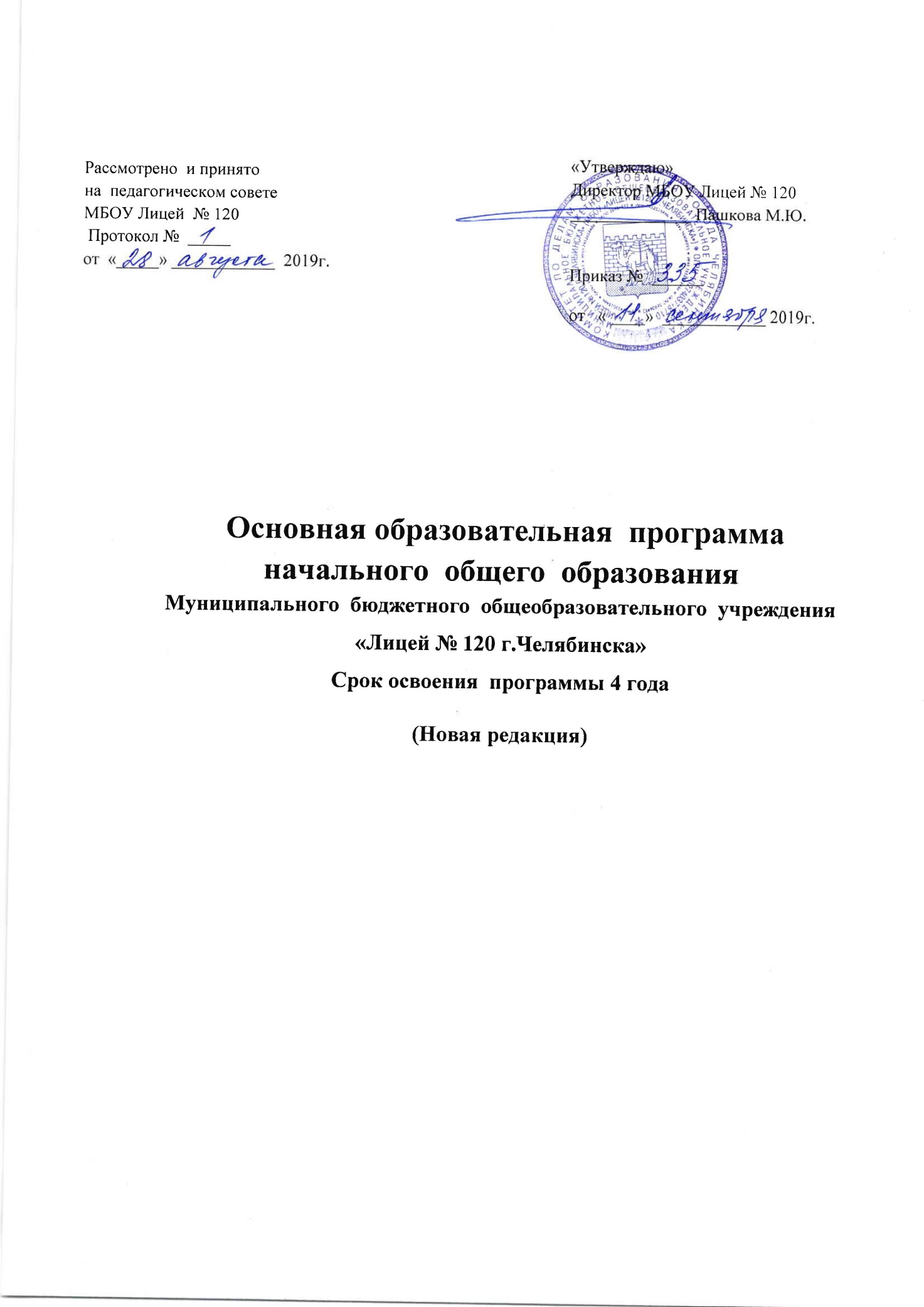 Оглавление1.Целевой раздел………………………………………………………………  3         1.1.Пояснительная записка…………………………………………….     3         1.2.Планируемые результаты освоения обучающимися основной          образовательной программы начального общего образования………….       11          1.3.Система оценки достижения планируемых результатов освоения обучающимися основной образовательной программы начального общего образования…………………………………………………………………       1202. Содержательный раздел………………………………………………….   144         2.1.Программа формирования универсальных учебных действий у обучающихся при получении начального общего образования………..    1442.2. Программы отдельных учебных предметов, курсов и курсоввнеурочной деятельности…………………………………………………….  2232.3.Программа духовно-нравственного развития, воспитанияобучающихся при получении начального общего образования…………     2242.4.Программа формирования экологической культуры, здорового и безопасного образа жизни при получении начального общего образования   ……………….………………………………………………..    2662.5. Программа коррекционной работы…………………………….     2923.Организационный раздел………………………………………………..   3083.1. Учебный план начального общего образования……………….    3083.2.План внеурочной деятельности………………………………….    3133.3. Календарный учебный график ………………………………….    3233.4.Система условий реализации основной образовательнойпрограммы……………………………………………………………………     332ПриложенияПриложение 1.   Рабочие программы учебных предметовПриложение 2.  Рабочие программы  курсов  внеурочной деятельности.Приложение 3.  Учебно-методическое обеспечение образовательной программы.Приложение 4.  Оценочные материалы 	  (перечень контрольно-измерительных материалов, обеспечивающих проведение текущего контроля успеваемости и  промежуточной аттестации).I. ЦЕЛЕВОЙ РАЗДЕЛ1.1.  Пояснительная запискаОсновная образовательная программа начального общего образования Муниципального бюджетного общеобразовательного учреждения «Лицей № 120 г.Челябинска» (далее – ООП НОО) определяет содержание и организацию образовательной деятельности при получении начального общего образования и направлена на формирование общей культуры, духовно-нравственное, социальное, личностное и интеллектуальное развитие обучающихся, создание основы для самостоятельной реализации учебной деятельности, обеспечивающей социальную успешность, развитие творческих способностей, саморазвитие и самосовершенствование, сохранение и укрепление здоровья обучающихся. ООП начального общего образования составлена с учетом национальных, региональных и этнокультурных особенностей Челябинской области.Основная образовательная программа начального общего образования разработана в соответствии с нормативными требованиями и рекомендациями федерального и  регионального уровней, с учётом Примерной основной образовательной программы начального общего образования (www.fgosreestr.ru) и Модельной региональной основной образовательной программой начального общего образования, а также с учетом образовательных потребностей и запросов участников образовательных отношений и сложившихся в МБОУ «Лицей №120 г.Челябинска»  традиций.Цель реализации основной образовательной программы начального общего образования МБОУ «Лицей № 120 г.Челябинска» – обеспечение выполнения требований федерального государственного образовательного стандарта начального общего образования, в том числе направленных на реализацию национальных, региональных и этнокультурных особенностей.    Достижение поставленной цели и создание условий для становления личностных характеристик выпускника при разработке и реализации общеобразовательной организацией основной образовательной программы начального общего образования предусматривает решение следующих основных задач:- формирование общей культуры, духовно­нравственное, гражданское, социальное, личностное и интеллектуальное развитие; развитие творческих способностей, сохранение и укрепление здоровья; - обеспечение достижения учащимися личностных, метапредметных и предметных результатов по освоению выпускником целевых установок, приобретению знаний, умений, навыков, компетенций и компетентностей, определяемых личностными, семейными, общественными, государственными, в том числе региональными, потребностями и возможностями обучающегося младшего школьного возраста, индивидуальными особенностями его развития и состояния здоровья; - создание условий для формирования основ умения учиться и способности к организации своей деятельности – умение принимать, сохранять цели и следовать им в учебной деятельности, планировать свою деятельность, осуществлять ее контроль и оценку, взаимодействовать с педагогом и сверстниками в учебной деятельности;- достижение планируемых результатов освоения основной образовательной программы начального общего образования всеми обучающимися, в том числе детьми с ограниченными возможностями здоровья;- становление и развитие личности младшего школьника в её индивидуальности, самобытности, уникальности и неповторимости;- обеспечение преемственности дошкольного, начального общего и основного общего образования;- обеспечение доступности получения качественного начального общего образования;- учёт региональных и этнокультурных особенностей Челябинской области, которые предусматривают развитие у обучающихся основ культуросообразного поведения, понимания особенностей региона на основе представлений о его природе, истории, населении, быте, культуре; гражданской позиции, бережного отношения как к экологии, так и к памятникам истории и культуры, сохранения традиций народов, проживающих в регионе;- формирование умений принимать и реализовывать учебные задачи на национальном, региональном и этнокультурном материале мезоуровня;- выявление и развитие способностей обучающихся в процессе реализации внеурочной деятельности и  организации общественно полезной деятельности;- организация интеллектуальных и творческих соревнований, проектной деятельности;- участие обучающихся, их родителей (законных представителей), педагогических работников и общественности в проектировании и развитии внутришкольной социальной среды;- использование в образовательной деятельности современных образовательных технологий деятельностного типа;- предоставление обучающимся возможности для эффективной самостоятельной работы.Принципы и подходы к формированию основной образовательной программы начального общего образования.  Состав участников образовательных отношенийОсновная образовательная программа начального общего образования МБОУ «Лицей № 120 г.Челябинска» реализует основные принципы государственной политики Российской Федерации в сфере образования, формируется с учётом методологии федеральных государственных образовательных стандартов общего образования и психолого-педагогических особенностей развития детей младшего школьного возраста.Методологической основой реализации основной образовательной программы начального общего образования является системно­деятельностный подход, который предполагает:- воспитание и развитие качеств личности, отвечающих требованиям информационного общества, инновационной экономики, задачам построения демократического гражданского общества на основе толерантности, диалога культур и уважения многонационального, поликультурного и поликонфессионального состава российского общества;- переход к стратегии социального проектирования и конструирования в системе образования на основе разработки содержания и технологий образования, определяющих пути и способы достижения социально желаемого уровня (результата) личностного и познавательного развития обучающихся;- ориентацию на результаты образования как системообразующий компонент Стандарта, где развитие личности обучающегося на основе усвоения универсальных учебных действий, познания и освоения мира составляет цель и основной результат образования;- признание решающей роли содержания образования, способов организации образовательной деятельности и взаимодействия участников образовательных отношений в достижении целей личностного, социального и познавательного развития обучающихся;- учет индивидуальных возрастных, психологических и физиологических особенностей обучающихся, роли и значения видов деятельности и форм общения для определения целей образования и воспитания и путей их достижения;- обеспечение преемственности дошкольного, начального общего, основного и среднего общего образования;- разнообразие организационных форм и учет индивидуальных особенностей каждого обучающегося (включая одаренных детей и детей с ограниченными возможностями здоровья), обеспечивающих рост творческого потенциала, познавательных мотивов, обогащение форм взаимодействия со сверстниками и взрослыми в познавательной деятельности;- гарантированность достижения планируемых результатов освоения основной образовательной программы начального общего образования, что и создает основу для самостоятельного успешного усвоения обучающимися новых знаний, умений, компетенций, видов и способов деятельности.Основная образовательная программа формируется с учетом особенностей уровня начального общего образования как фундамента всего последующего обучения. Начальная школа – особый этап в жизни ребенка, связанный:с изменением при поступлении в школу ведущей деятельности ребенка – с переходом к учебной деятельности (при сохранении значимости игровой), имеющей общественный характер и являющейся социальной по содержанию;с освоением новой социальной позиции, расширением сферы взаимодействия ребенка с окружающим миром, развитием потребностей в общении, познании, социальном признании и самовыражении;с принятием и освоением ребенком новой социальной роли ученика, выражающейся в формировании внутренней позиции школьника, определяющей новый образ школьной жизни и перспективы личностного и познавательного развития;с формированием у школьника основ умения учиться и способности к организации своей деятельности: принимать, сохранять цели и следовать им в учебной деятельности; планировать свою деятельность, осуществлять ее контроль и оценку; взаимодействовать с учителем и сверстниками в учебной деятельности;с изменением при этом самооценки ребенка, которая приобретает черты адекватности и рефлексивности;с моральным развитием, которое существенным образом связано с характером сотрудничества со взрослыми и сверстниками, общением и межличностными отношениями дружбы, становлением основ гражданской идентичности и мировоззрения.Учитываются также характерные для младшего школьного возраста (от 6,5 до 11 лет): центральные психологические новообразования, формируемые на данном уровне образования: словесно­логическое мышление, произвольная смысловая память, произвольное внимание, письменная речь, анализ, рефлексия содержания, основания и способы действий, планирование и умение действовать во внутреннем плане, знаково­символическое мышление, осуществляемое как моделирование существенных связей и отношений объектов; развитие целенаправленной и мотивированной активности обучающегося, направленной на овладение учебной деятельностью, основой которой выступает формирование устойчивой системы учебно­познавательных и социальных мотивов и личностного смысла учения.При определении  стратегических характеристик основной образовательной программы учитываются существующий разброс в темпах и направлениях развития детей, индивидуальные различия в их познавательной деятельности, восприятии, внимании, памяти, мышлении, речи, моторике и т. д., связанные с возрастными, психологическими и физиологическими индивидуальными особенностями детей младшего школьного возраста.При этом успешность и своевременность формирования указанных новообразований познавательной сферы, качеств и свойств личности связываются с активной позицией учителя, а также с адекватностью построения образовательной деятельности и выбора условий и методик обучения, учитывающих описанные выше особенности уровня начального общего образования.     Участниками образовательного процесса в МБОУ «Лицей № 120 г.Челябинска» являются учащиеся лицея, педагогические работники,  родители (законные представители) учащихся.              При разработке основной образовательной  программы  начального общего образования МБОУ «Лицей № 120 г.Челябинска» учитывались следующие факторы:1)контингент обучающихся     В МБОУ «Лицей № 120 г.Челябинска» обучаются  учащиеся, проживающие на территории,  закрепленной за образовательным учреждением  Распоряжением Администрации города Челябинска.  Не проживающие на закрепленной территории могут быть приняты в лицей при наличии свободных мест. 2)уровень квалификации учителей начальной школы:	В лицее  работают квалифицированные педагогические кадры:     45%  учителей начальных классов  имеют высшее образование       89%  имеют высшую   квалификационную  категорию.        Курсы повышения квалификации по ФГОС НОО прошли  100% учителей, работающих в   начальной школе.             Педагоги начальной школы - активные участники, победители и призеры профессиональных конкурсов, участники конференций, круглых столов, обучающих семинаров. Педагоги ориентированы на успех в профессиональной деятельности и творческое  отношение  к работе.          Поставленные  ООП НОО цели реализуются с использованием УМК «Перспектива»,  разработанного в соответствии с требованиями федерального государственного образовательного стандарта начального общего образования.       Главной целью учебно-методического комплекса «Перспектива» является создание информационно-образовательной среды, инструментально обеспечивающей включение каждого ребенка в самостоятельную учебную деятельность, в процессе которой создаются условия для духовно-нравственного развития и воспитания личности гражданина России и надёжного достижения определенных ФГОС НОО личностных, метапредметных и предметных результатов освоения основной образовательной программы начального общего образования посредством формирования универсальных учебных действий  как основы ведущей образовательной компетенции – умения учиться.         Идеологической основой УМК «Перспектива» является «Концепция духовно-нравственного развития и воспитания личности гражданина России», направленная на формирование у подрастающего поколения системы ценностей гуманизма, созидания, саморазвития, нравственности как основы успешной самореализации школьника в жизни и труде и как условия безопасности и процветания страны.       Методологической основой УМК «Перспектива» является системно-деятельностный подход, рассматриваемый как основной механизм достижения обучающимися личностных, метапредметных и предметных результатов освоения основной образовательной программы начального общего образования. При использовании в обучении системы «Перспектива» системно-деятельностный подход реализуется через освоение обучающимися универсальных учебных действий, обеспечивающих широкие возможности для овладения знаниями, умениями, компетентностями, видами и способами учебной деятельности.        Дидактической основой УМК «Перспектива» является дидактическая система, синтезирующая на основе методологического системно-деятельностного подхода не конфликтующие между собой идеи из современных концепций развивающего образования с позиций преемственности научных взглядов с традиционной школой.       Методической основой является совокупность современных методов и приемов обучения и воспитания, реализуемых в УМК «Перспектива» (проектная деятельность, работа с информацией).Организация учебной деятельности            Содержание основной образовательной программы начального общего образования лицея сформировано с учетом социокультурных потребностей участников образовательного процесса, особенностей региона. Учебная нагрузка и режим занятий обучающихся начальной школы определены в соответствии с санитарно-эпидемиологическими требованиями к условиям и организации обучения в общеобразовательных учреждениях. Формы, средства и методы обучения, духовно-нравственного развития и воспитания обучающихся, а также система оценки достижения планируемых результатов, порядок и периодичность аттестации определяются Уставом МБОУ «Лицей № 120 г.Челябинска», другими локальными нормативными актами и соответствуют Федеральному закону от 29.12.2012 № 273-ФЗ  «Об образовании в Российской Федерации» и требованиям федерального государственного образовательного стандарта начального общего образования.      Основная образовательная программа начального общего образования реализуется в лицее  через Учебный план начального общего образования МБОУ «Лицей № 120 г.Челябинска», который определяют общий и максимальный объем нагрузки учащихся, состав и структуру обязательных  предметных  областей,  и  План  внеурочной  деятельности  МБОУ  «Лицей № 120 г.Челябинска».          Учебный план МБОУ «Лицей № 120 г.Челябинска» реализует программу начального общего образования с нормативным сроком обучения 4 года.  Срок получения начального общего образования для инвалидов и лиц с ограниченными возможностями здоровья при обучении по адаптированным основным образовательным программам может быть увеличен не более чем на два года.            Форма получения образования – очная.             В соответствии со статьей 14 Федерального закона от 29.12.2012 № 273-ФЗ  «Об образовании в Российской Федерации» реализация ООП НОО ведется на государственном языке Российской Федерации – русском языке. Преподавание и изучение государственного языка Российской Федерации осуществляется в соответствии с ФГОС НОО.Обучение в МБОУ «Лицей № 120 г.Челябинска» ведется в две смены: с 8.00 ч. (1 и 3 классы) и с 14.00 (2 и 4 классы). Режим работы – пятидневная учебная неделя. Учебная нагрузка и режим занятий обучающихся соответствуют действующим санитарным  правилам и нормам (СанПиН 2.4.2.2821–10 «Гигиенические требования к условиям обучения в общеобразовательных учреждениях»).Продолжительность учебного года: 1-е классы – 33 учебных недели,  2-4 классы – 34 учебных недели. Продолжительность урока во 2-4 классах – 45 минут,  в  1 классах: в сентябре, октябре – по 3 урока в день по 35 минут каждый, в ноябре-декабре – по 4 урока в день по 35 минут каждый; январь-май – по 4 урока в день по 40 минут каждый.Общие подходы к организации внеурочной деятельности        План внеурочной деятельности определяет направления, формы организации, объем внеурочной деятельности для обучающихся на ступени начального общего образования (до 1350 часов за 4 года) с учетом интересов обучающихся.      Внеурочная деятельность организуется на добровольной основе в соответствии с выбором участников образовательного процесса.     Внеурочная деятельность реализуется: -   через систему воспитательной работы лицея,  -   через деятельность классного руководителя, -    через курсы внеурочной деятельности.     Внеурочная деятельность организуется  по направлениям развития личности: спортивно-оздоровительное, духовно-нравственное, социальное, общеинтеллектуальное, общекультурное.          Содержание занятий, предусмотренных во внеурочной деятельности, осуществляется в формах, отличных от урочной системы обучения, таких, как экскурсии, игровая деятельность, концерты, познавательная деятельность; проблемно-ценностное общение; досугово-развлекательная деятельность (досуговое общение); художественное творчество; социальное творчество (социально преобразующая добровольческая деятельность); трудовая (производственная) деятельность; спортивно-оздоровительная деятельность; круглые столы, конференции, диспуты, олимпиады, конкурсы, викторины, соревнования, общественно полезные практики.          Выбор  модели   внеурочной деятельности младших школьников осуществлен лицеем  на основе анализа совокупности условий реализации образовательного процесса.       Оптимизационная модель внеурочной деятельности основана на реализации программ внеурочной деятельности  в общеобразовательном учреждении. Такая модель предполагает, что в реализации программ  принимают участие все педагогические работники данного учреждения (учителя начальной школы, учителя-предметники, педагог-психолог, педагог-библиотекарь) в рамках своих должностных обязанностей.                 Координирующую роль во внеурочной деятельности при получении начального общего образования выполняет классный руководитель, который: - взаимодействует с учителями-предметниками, педагогом-психологом,  педагогом – библиотекарем, родителями (законными представителями) обучающихся; - организует в классе образовательную деятельность, необходимую для развития личности обучающихся в рамках классного и общешкольного коллективов.      Преимущества оптимизационной модели состоят в минимизации финансовых расходов на внеурочную деятельность, создании единого образовательного и методического пространства на основе оптимизации всех внутренних ресурсов образовательной организвции.    Площадками для реализации программ внеурочной деятельности являются учебные  кабинеты, библиотека, спортивный зал, спортивные площадки, актовый зал лицея.   Объем внеурочной деятельности в МБОУ «Лицей № 120 г.Челябинска» для обучающихся при получении начального общего образования составляет  1266 часов за четыре года обучения. Коллектив  лицея имеет сложившиеся традиции, которые бережно сохраняются и развиваются. Среди них - ежегодные лицейские мероприятия и коллективные творческие дела: День знаний, День Учителя, Посвящение в лицеисты, Декада Лицея; праздник, посвященный Дню матери, Новогодний праздник, конкурс «Минута славы», Праздник последнего звонка.  Основными формами организации воспитательного процесса являются коллективные творческие дела, интеллектуальные игры, соревнования по формированию навыков безопасного поведения, праздники, выставки. При подготовке и проведении мероприятий используются приемы актуализации субъективного опыта учащихся, создания ситуации успеха, коллективной и индивидуальной рефлексии процесса и результатов деятельности. Общая характеристика ООП НОО       Основная образовательная программа начального общего образования МБОУ «Лицей № 120 г.Челябинска» (далее – ООП НОО)  разработана на основе Модельной региональной основной образовательной программы начального общего образования. Часть, формируемая участниками образовательных отношений, разработана творческой группой педагогов начальных классов: Машкиной Н.А., Гусаровой Н.Г.,  Ужеговой Е.В., Карабановой Д.Р., Полторак Т.Ю., Антонюк Т.Л., Ивановой Н.Н., Макеевой О.В., заместителем директора по учебно-воспитательной работе Терентьевой Т.П., заместителем директора по воспитательной работе Чильчаговой В.П., педагогом-психологом  Князевой К.Н.  под руководством директора МБОУ «Лицей № 120 г.Челябинска»   Пашковой М.Ю.         Основная образовательная программа начального общего образования МБОУ «Лицей № 120 г.Челябинска» в соответствии с требованиями федерального государственного образовательного стандарта содержит три раздела: целевой, содержательный и организационный.         1. Целевой раздел определяет общее назначение, цели, задачи и планируемые результаты реализации ООП НОО, а также способы определения достижения этих целей и результатов. Целевой раздел состоит из следующих частей:         1.1.Пояснительная записка.         1.2.Планируемые результаты освоения обучающимися основной                                                              образовательной программы начального общего образования.         1.3.Система оценки достижения планируемых результатов освоения основной образовательной программы начального общего образования.         2. Содержательный раздел определяет общее содержание начального общего образования и включает образовательные программы, ориентированные на достижение личностных, предметных и метапредметных результатов:     2.1. Программа формирования универсальных учебных действий при получении начального общего образования.     2.2. Рабочие программы учебных предметов, курсов, в том числе курсов внеурочной деятельности.      2.3.  Программа духовно-нравственного развития, воспитания обучающихся при получении начального общего образования.     2.4. Программа формирования экологической культуры, здорового и безопасного образа жизни  при получении начального общего образования.     2.5. Программа коррекционной работы.            3. Организационный раздел определяет общие рамки организации образовательного процесса, а также механизм реализации компонентов основной образовательной программы и включает следующие разделы: 3.1. Учебный план начального общего образования.3.2. План внеурочной деятельности.3.3. Календарный учебный график.3.4. Система условий реализации основной образовательной   программы. ПриложенияПриложение 1.   Рабочие программы учебных предметовПриложение 2.  Рабочие программы  курсов  внеурочной деятельности.Приложение 3.  Оценочные материалы 	  (перечень контрольно-измерительных материалов, обеспечивающих проведение текущего контроля успеваемости и  промежуточной аттестации).Приложение 4. Учебно-методическое обеспечение образовательной программы. 1.2. Планируемые результаты освоения основной образовательной программы начального общего образованияОбщие положенияПланируемые результаты освоения основной образовательной программы начального общего образования МБОУ «Лицей № 120 г.Челябинска» обеспечивают связь между требованиями Стандарта, образовательной деятельностью и системой оценки результатов освоения основной образовательной программы начального общего образования; являются содержательной и критериальной основой для разработки рабочих программ учебных предметов, для системы оценки качества освоения обучающимися основной образовательной программы начального общего образования в соответствии с требованиями Стандарта.Планируемые результаты освоения обучающимися основной образовательной программы начального общего образования уточняют и конкретизируют общее понимание личностных, метапредметных и предметных результатов как с позиций организации их достижения в образовательной деятельности, так и с позиций оценки этих результатов.В соответствии с требованиями к результатам Федерального государственного образовательного стандарта начального общего образования в структуре данного раздела выделены три группы планируемых результатов:личностные, включающие готовность и способность обучающихся к саморазвитию, сформированность мотивации к обучению и познанию, ценностно-смысловые установки обучающихся, отражающие их индивидуально-личностные позиции, социальные компетенции, личностные качества; сформированность основ гражданской идентичности;метапредметные, включающие освоенные обучающимися универсальные учебные действия (познавательные, регулятивные и коммуникативные), обеспечивающие овладение ключевыми компетенциями, составляющими основу умения учиться, и межпредметными понятиями;предметные, включающие освоенный обучающимися в ходе изучения учебного предмета опыт специфической для данной предметной области деятельности по получению нового знания, его преобразованию и применению, а также систему основополагающих элементов научного знания, лежащих в основе современной научной картины мира.Планируемые результаты представляют собой систему обобщенных личностно ориентированных целей образования, допускающих дальнейшее уточнение и конкретизацию, что обеспечивает определение и выявление всех составляющих планируемых результатов, подлежащих формированию и оценке.В соответствии с системно­деятельностным подходом содержание планируемых результатов описывает и характеризует обобщенные способы действий с учебным материалом, позволяющие обучающимся успешно решать учебные и учебно­практические задачи, в том числе задачи, направленные на отработку теоретических моделей и понятий, и задачи, по возможности максимально приближенные к реальным жизненным ситуациям.Структура планируемых результатов учитывает необходимость:определения динамики развития обучающихся на основе выделения достигнутого уровня развития и ближайшей перспективы – зоны ближайшего развития ребенка;определения возможностей овладения обучающимися учебными действиями на уровне, соответствующем зоне ближайшего развития, в отношении знаний, расширяющих и углубляющих систему опорных знаний, а также знаний и умений, являющихся подготовительными для данного предмета.С этой целью в структуре планируемых результатов выделяются следующие уровни описания.Ведущие целевые установки и основные ожидаемые результаты изучения данного предмета или междисциплинарной программы. Их включение в структуру планируемых результатов призвано дать ответ на вопрос о смысле изучения данного предмета, его вкладе в развитие личности обучающихся. Планируемые предметные результаты, приводятся в двух блоках к каждому разделу учебной / междисциплинарной программы. Они определяют, какой уровень освоения опорного учебного материала ожидается от выпускников. Первый блок «Выпускник научится». Критериями отбора данных результатов служат: их значимость для решения основных задач образования на данном уровне, необходимость для последующего обучения, а также потенциальная возможность их достижения большинством обучающихся. Достижение планируемых результатов этой группы оценивается в ходе и промежуточной аттестации и текущего контроля успеваемости (кроме личностных планируемых результатов, которые оцениваются в ходе неперсонифицированных процедур). Успешное освоение планируемых результатов данного блока служит единственным основанием для положительного решения вопроса о возможности перехода на следующий уровень образования.Планируемые результаты, расширяющие и углубляющие опорную систему знаний или выступающие как пропедевтика для дальнейшего изучения данного предмета, приводятся в блоке «Выпускник получит возможность научиться» и выделяются курсивом. Уровень достижений, соответствующий планируемым результатам этой группы, могут продемонстрировать только отдельные обучающиеся, имеющие более высокий уровень мотивации и способностей. Эта группа целей не отрабатывается со всеми без исключения обучающимися как в силу повышенной сложности учебных действий, так и в силу повышенной сложности учебного материала и/или его пропедевтического характера на данном уровне обучения. Оценка достижения этих целей ведется преимущественно в ходе процедур, допускающих предоставление и использование исключительно неперсонифицированной информации. Основные цели такого включения – предоставить возможность обучающимся продемонстрировать овладение более высокими (по сравнению с базовым) уровнями достижений и выявить динамику роста численности группы наиболее подготовленных обучающихся. При этом невыполнение обучающимися заданий, с помощью которых ведется оценка достижения планируемых результатов этой группы, не является препятствием для перехода на следующий уровень образования. Личностные, метапредметные и предметные планируемые результаты представлены в табличной форме, в которой зафиксировано,  в каком классе начинается целенаправленная работа, обеспечивающая достижение планируемого результата (формирование), а также класс, в котором данный планируемый результат включаются в оценочные материалы (оценка).Учет национальных, региональных и этнокультурных особенностей обеспечивается уточнением  формулировок  планируемых результатов и их дополнением (данные формулировки выделены в тексте жирным курсивом). Личностные планируемые результатыВ соответствии с требованиями федерального государственного образовательного стандарта начального общего образования личностные результаты освоения основной образовательной программы начального общего образования должны отражать:1) формирование основ российской гражданской идентичности, чувства гордости за свою Родину, российский народ и историю России, осознание своей этнической и национальной принадлежности; формирование ценностей многонационального российского общества; становление гуманистических и демократических ценностных ориентаций;2) формирование целостного, социально ориентированного взгляда на мир в его органичном единстве и разнообразии природы, народов, культур и религий;3) формирование уважительного отношения к иному мнению, истории и культуре других народов;4) овладение начальными навыками адаптации в динамично изменяющемся и развивающемся мире;5) принятие и освоение социальной роли обучающегося, развитие мотивов учебной деятельности и формирование личностного смысла учения;6) развитие самостоятельности и личной ответственности за свои поступки, в том числе в информационной деятельности, на основе представлений о нравственных нормах, социальной справедливости и свободе;7) формирование эстетических потребностей, ценностей и чувств;8) развитие этических чувств, доброжелательности и эмоционально-нравственной отзывчивости, понимания и сопереживания чувствам других людей;9) развитие навыков сотрудничества со взрослыми и сверстниками в разных социальных ситуациях, умения не создавать конфликтов и находить выходы из спорных ситуаций;10) формирование установки на безопасный, здоровый образ жизни, наличие мотивации к творческому труду, работе на результат, бережному отношению к материальным и духовным ценностям.Учитывая специфику регионального компонента, в основной образовательной программе начального общего образования были добавлены и уточнены следующие личностные результаты:сформированность основ российской гражданской идентичности, чувства гордости за свою Родину, российский народ, историю России и родного края, осознание своей этнической и национальной принадлежности; сформированность ценностей многонационального российского общества; сформированность гуманистических и демократических ценностных ориентаций (национально-региональный этнокультурный компонент);сформированность уважительного отношения к собственной семье, ее членам, семейным традициям (семья как одна из базовых национальных ценностей согласно Концепции духовно-нравственного развития и воспитания личности гражданина России);уважение к труду других людей, понимание ценности различных профессий, в том числе рабочих и инженерных (потребности региона).Указанные личностные результаты структурированы по критериям сформированности: самоопределение (личностное, профессиональное, жизненное); смыслоообразование и нравственно-этическая ориентация (А. Г. Асмолов).Ниже раскрыто содержание указанных критериев.Самоопределение включает в себя:	1. Формирование основ гражданской идентичности личности:чувства сопричастности своей Родине, народу и истории и гордости за них, ответственности человека за благосостояние общества;осознания этнической принадлежности и культурной идентичности на основе осознания «Я» как гражданина России.2. Формирование картины мира культуры как порождения трудовой предметно-преобразующей деятельности человека:ознакомление с миром профессий, их социальной значимостью и содержанием.3. Развитие Я-концепции и самооценки личности:формирование адекватной позитивной осознанной самооценки и самопринятия.Смыслообразование включает формирование ценностных ориентиров и смыслов учебной деятельности на основе:развития познавательных интересов, учебных мотивов;формирования мотивов достижения и социального признания;мотива, реализующего потребность в социально значимой и социально оцениваемой деятельности.Нравственно-этическая ориентация включает:формирование единого, целостного образа мира при разнообразии культур, национальностей, религий; отказ от деления на «своих» и «чужих»; уважение истории и культуры всех народов, развитие толерантности;ориентацию в нравственном содержании как собственных поступков, так и поступков окружающих людей, развитие этических чувств (стыда, вины, совести) как регуляторов морального поведения;знание основных моральных норм (справедливое распределение, взаимопомощь, правдивость, честность, ответственность);выделение нравственного содержания поступков на основе различения конвенциональных, персональных и моральных норм;формирование моральной самооценки;развитие доброжелательности, доверия и внимательности к людям, готовности к сотрудничеству и дружбе, оказанию помощи тем, кто в ней нуждается;развитие эмпатии и сопереживания, эмоционально-нравственной отзывчивости;формирование установки на здоровый и безопасный образ жизни, нетерпимости и умения противостоять действиям и влияниям, представляющим угрозу для жизни, здоровья, безопасности личности и общества в пределах своих возможностей;формирование чувства прекрасного и эстетических чувств на основе знакомства с мировой и отечественной художественной культурой.Исходя из данных направлений, обозначены критерии сформированности личностных образовательных результатов освоения основной образовательной программы начального общего образования: самоопределение (личностное, профессиональное, жизненное), смыслообразование и нравственно-этическая ориентация. Далее были соотнесены личностные результаты с выделенными критериями. Данные результаты конкретизированы для обучающихся первого, второго, третьего и четвертого класса (таблица 1).Таблица 1Личностные планируемые результаты освоенияООП НОО по классамДанные личностные планируемые результаты представлены двумя группами:1. Личностные результаты, которые будут сформированы в данном классе и соответственно подлежат диагностике. Данные результаты в соответствии с идеей Л. С. Выготского о зонах умственного развития находятся в зоне актуального развития.2. Личностные результаты, которые получат возможность для формирования в данном классе и соответственно не подлежат диагностике в данном классе. Эти результаты находятся в зоне ближайшего развития и будут сформированы в процессе обучения в следующих классах (таблица 2).Таблица 2Личностные планируемые результаты, которые будут сформированы и получат возможность для формирования, по классамУчитывая социальную ситуацию развития младшего школьника, определены блоки сформированности личностных образовательных результатов начального общего образования. Они отражают особенности развития личности младшего школьника в следующих социальных кругах: «Я», «Семья», «Школа», «Родной край», «Россия и мир».Социальная ситуация развития – это специфическая для каждого возрастного периода система отношений субъекта в социальной действительности, отраженная в его переживаниях и реализуемая им в совместной деятельности с другими людьми (Л.С. Выготский). В младшем школьном возрасте она определяется особенностями школьного обучения.В этот период происходит рождение «социального Я». Формируется важное системное новообразование – «внутренняя позиция», выражающее новый уровень самосознания и рефлексии. Возрастает уровень запросов к самому себе, к собственному успеху, положению, появляется уважение к себе. В этой связи выделен первый блок в социальной ситуации ребенка – «Я».Учитывая, что основным агентом социализации ребенка являются семейные отношения, в качестве второго блока выделен блок «Семья». Семейные взаимоотношения закладывают основы адаптации ребенка к новым условиям, формируют базовые ценности. Поэтому детско-родительские отношения сказываются на общем психофизическом и духовно-нравственном развитии младшего школьника и определяют его отношение к учебной деятельности.Учебная деятельность является ведущей в данный период. Кардинально меняется среда ребенка и его отношение к этой среде. Формирование социальной позиции школьника выступает главным возрастным новообразованием. Школьное обучение является основным видом занятий младшего школьника. Поэтому третьим блоком в данных социальных отношениях выступает «Школа». Эмоциональное благополучие младшего школьника зависит от того, насколько он соответствует требованиям, предъявляемым к ученику, активно выстраивает взаимодействие с педагогами и сверстниками. Однако младший школьник не ограничивается рамками «семья» – «школа». Он выходит в более широкие пространства. Поэтому далее выделены блоки «Родной край» и «Россия и мир». Знать историю и особенности своего родного края важно для того, чтобы видеть траекторию своего личностного и профессионального самоопределения. Причем с каждым возрастом идет расширение социального пространства обучающегося, что стимулирует его выход за границы малой родины в государственное и мировое пространство.В таблице 3 показано, как личностные результаты соотносятся с выделенными блоками «Я», «Семья», «Школа», «Родной край», «Россия и мир».Таблица 3Блоки личностных планируемых результатовБлок «Я» связан, прежде всего, с характеристиками личности младшего школьника с точки зрения собственного «Я». Обучающемуся важно осознавать, какими качествами он обладает (доброжелательность, отзывчивость, ответственность, сознательность). Формирование идентичности происходит путем сравнения  и осознанния своей этнической и национальной принадлежности. Происходит активное формирование самооценки, которая сказывается на коммуникации младшего школьника со взрослыми и сверстниками. Самооценка также определяет характер учебной деятельности младшего школьника. В этой связи первым блоком в данной структуре социальных отношений выделен блок «Я». Блок «Я» выпускника 4 класса включает следующие личностные результаты:Осознанность своей этнической и национальной принадлежности.Сформированность установки на безопасный, здоровый образ жизни.Этические чувства, доброжелательность и эмоционально-нравственная отзывчивость, понимание и сопереживание чувствам других людей.Самостоятельность и личная ответственность за свои поступки, в том числе в информационной деятельности, на основе представлений о нравственных нормах, социальной справедливости и свободе.Сформированность эстетических потребностей, ценностей и чувств.Блок «Семья» отражает нравственные ценности, связанные с семейными отношениями и значимостью семьи для ребенка младшего школьного возраста. Ценность семьи является также одной из базовых национальных ценностей, отраженных в Концепции духовно-нравственного развития и воспитания гражданина России. Данный блог учит ребенка бесконфликтному общению, сотрудничеству, уважению других.Блок «Семья» выпускника 4 класса включает следующие личностные результаты:Сформированность уважительного отношения к собственной семье, её членам, традициям.Навыки сотрудничества со взрослыми и сверстниками в разных социальных ситуациях.Умение не создавать конфликтов и находить выходы из спорных ситуаций.Блок «Школа» имеет тесную связь с блоком «Я» и характеризует личность младшего школьника с точки зрения успешности его адаптации в образовательной организации, принятия и освоения им новой социальной роли – роли обучающегося, а также наличия у него мотивов учебной деятельности. Наличие данных результатов определяется сменой ведущего вида деятельности при переходе от дошкольного образования к начальному и возрастным кризисом развития семи лет.Блок «Школа» выпускника 4 класса включает следующие личностные результаты:Владение начальными навыками адаптации в динамично изменяющемся и развивающемся мире.Принятие и освоение социальной роли обучающегося.Наличие мотивов учебной деятельности и личностного смысла учения.Наличие мотивации к творческому труду, работе на результат, бережному отношению к материальным и духовным ценностям.Блок «Родной край» отражает сочетание знаниевых и ценностных компонентов личности младшего школьника с учетом национальных, региональных и этнокультурных особенностей, как конкретного региона, так и Челябинской области в целом.Блок «Родной край» выпускника 4 класса включает следующие личностные результаты:Сформированность уважительного отношения к иному мнению, истории и культуре других народов.Уважение к труду других людей, понимание ценности различных профессий, в том числе рабочих и инженерных.Блок «Россия и мир» связан с глобальными представлениями младшего школьника о стране, в которой он проживает, ее культурно- исторических ценностях и традициях многонационального народа.Блок «Россия и мир» выпускника 4 класса включает следующие личностные результаты:Сформированность основ российской гражданской идентичности, чувства гордости за свою Родину, российский народ, историю России и родного края.Сформированность ценностей многонационального российского общества.Сформированность гуманистических и демократических ценностных ориентаций.Сформированность целостного, социально ориентированного взгляда на мир в его органичном единстве и разнообразии природы, народов, культур и религий.Аналогично на основе таблицы 3 определяется содержание блоков «Я», «Семья», «Школа», «Родной край», «Россия и мир»  обучающихся 1, 2 и 3 классов.	Метапредметные планируемые результатыосвоения основной образовательной программы начального общего образованияВ соответствии с требованиями федерального государственного образовательного стандарта начального общего образования метапредметные результаты освоения основной образовательной программы начального общего образования должны отражать:1) овладение способностью принимать и сохранять цели и задачи учебной деятельности, поиска средств ее осуществления;2) освоение способов решения проблем творческого и поискового характера;3) формирование умения планировать, контролировать и оценивать учебные действия в соответствии с поставленной задачей и условиями ее реализации; определять наиболее эффективные способы достижения результата;4) формирование умения понимать причины успеха/неуспеха учебной деятельности и способности конструктивно действовать даже в ситуациях неуспеха;5) освоение начальных форм познавательной и личностной рефлексии;6) использование знаково-символических средств представления информации для создания моделей изучаемых объектов и процессов, схем решения учебных и практических задач;7) активное использование речевых средств и средств информационных и коммуникационных технологий (далее - ИКТ) для решения коммуникативных и познавательных задач;8) использование различных способов поиска (в справочных источниках и открытом учебном информационном пространстве сети Интернет), сбора, обработки, анализа, организации, передачи и интерпретации информации в соответствии с коммуникативными и познавательными задачами и технологиями учебного предмета; в том числе умение вводить текст с помощью клавиатуры, фиксировать (записывать) в цифровой форме измеряемые величины и анализировать изображения, звуки, готовить свое выступление и выступать с аудио-, видео- и графическим сопровождением; соблюдать нормы информационной избирательности, этики и этикета;9) овладение навыками смыслового чтения текстов различных стилей и жанров в соответствии с целями и задачами; осознанно строить речевое высказывание в соответствии с задачами коммуникации и составлять тексты в устной и письменной формах;10) овладение логическими действиями сравнения, анализа, синтеза, обобщения, классификации по родовидовым признакам, установления аналогий и причинно-следственных связей, построения рассуждений, отнесения к известным понятиям;11) готовность слушать собеседника и вести диалог; готовность признавать возможность существования различных точек зрения и право каждого иметь свою; излагать свое мнение и аргументировать свою точку зрения и давать оценку событиям;12) определение общей цели и путей ее достижения; умение договариваться о распределении функций и ролей в совместной деятельности; осуществлять взаимный контроль в совместной деятельности, адекватно оценивать собственное поведение и поведение окружающих;13) готовность конструктивно разрешать конфликты посредством учета интересов сторон и сотрудничества;14) овладение начальными сведениями о сущности и особенностях объектов, процессов и явлений действительности (природных, социальных, культурных, технических и др.) в соответствии с содержанием конкретного учебного предмета;15) овладение базовыми предметными и межпредметными понятиями, отражающими существенные связи и отношения между объектами и процессами;16) умение работать в материальной и информационной среде начального общего образования (в том числе с учебными моделями) в соответствии с содержанием конкретного учебного предмета; формирование начального уровня культуры пользования словарями в системе универсальных учебных действий.В соответствии с положениями Примерной основной образовательной программы начального общего образования метапредметные планируемые результаты являются частью междисциплинарной программы «Формирование универсальных учебных действий», а также ее разделов «Чтение. Работа с текстом» и «Формирование ИКТ­компетентности обучающихся». Ведущей целевой установкой и основным ожидаемым результатом реализации междисциплинарной программы является формирование у обучающихся важнейшей компетенции личности – умения учиться, т. е. способности субъекта к саморазвитию и самосовершенствованию путем сознательного и активного присвоения нового социального опыта. Достижение данного результата обеспечивается целенаправленным формированием у обучающихся регулятивных, познавательных и коммуникативных универсальных учебных действий, включающих чтение,  работу с информацией и формирование ИКТ-компетентности.Перечень метапредметных результатов структурирован с учетом универсальных учебных действий (таблица 4), наряду с этим метапредметные планируемые результаты оцениваются как с позиции организации их достижения в образовательной деятельности, так и с позиции оценки этих результатов. В таблице указывается, с какого класса начинается формирование данного планируемого результата (столбец «формирование»), а также определен момент включения данного планируемого результата в оценочные материалы (столбец «оценка»). Структурирование метапредметных планируемых результатов по группам универсальных учебных действий связано с необходимостью описания механизмов их достижения в содержательном разделе ООП, в соответствии с данным распределением осуществляется оптимальный выбор типовых задач формирования универсальных учебных действий и определяется содержание оценочных материалов для текущего контроля и промежуточной аттестации.Метапредметные планируемые результаты представлены двумя блоками: «выпускник научится» и «выпускник получит возможность научиться». Планируемые результаты второго блока «выпускник получит возможность научиться» выделены курсивом, эти результаты не проверяются в ходе промежуточной аттестации и текущего контроля успеваемости. При организации образовательной деятельности, направленной на реализацию и достижение планируемых результатов данного блока, требуется использование таких педагогических технологий, которые основаны на дифференциации требований к подготовке обучающихся. При этом данная группа результатов не предназначена для достижения всеми учащимися.В перечне метапредметных результатов освоения основной образовательной программы начального общего образования учитываются особенности региона, они связаны с реализацией на территории Челябинской области образовательного проекта «ТЕМП» и развития технопаркового движения. В связи с необходимостью популяризации инженерных и рабочих профессий, создания на уровне начального общего образования предпосылок к формированию у выпускников технологической компетентности в перечень добавляются следующие метапредметные результаты:освоенность первичных действий в проектной, конструктивно-модельной, поисковой деятельности в области естественно-математического и технического профиля;сформированность способностей детей к естественно-научному мышлению, техническому творчеству и интереса к техническим специальностям.Таблица 4Метапредметные планируемые результаты Предметные результаты освоения учебного предмета «Русский язык»В соответствии с требованиями федерального государственного образовательного стандарта начального общего образования предметные результаты освоения основной образовательной программы начального общего образования по предмету «Русский язык» должны отражать:1) формирование первоначальных представлений о единстве и многообразии языкового и культурного пространства России, о языке как основе национального самосознания;2) понимание обучающимися того, что язык представляет собой явление национальной культуры и основное средство человеческого общения, осознание значения русского языка как государственного языка Российской Федерации, языка межнационального общения;3) сформированность позитивного отношения к правильной устной и письменной речи как показателям общей культуры и гражданской позиции человека;4) овладение первоначальными представлениями о нормах русского языка (орфоэпических, лексических, грамматических) и правилах речевого этикета; умение ориентироваться в целях, задачах, средствах и условиях общения, выбирать адекватные языковые средства для успешного решения коммуникативных задач;5) овладение учебными действиями с языковыми единицами и умение использовать знания для решения познавательных, практических и коммуникативных задач.Планируемые результаты освоения модуля «Русский родной язык»:1) воспитание ценностного отношения к родному языку как хранителю культуры, включение в культурно-языковое поле своего народа;2) обогащение активного и потенциального словарного запаса;3) формирование первоначальных  научных знаний о родном языке как системе и как развивающемся явлении, о его уровнях и единицах, о закономерностях его функционирования, освоение основных единиц и грамматических категорий родного языка;4) обеспечение культурной самоидентификации.Предметные результаты освоения учебного предмета «Литературное чтение»В соответствии с требованиями федерального государственного образовательного стандарта начального общего образования предметные результаты освоения основной образовательной программы начального общего образования по предмету «Литературное чтение» должны отражать:1) понимание литературы как явления национальной и мировой культуры, средства сохранения и передачи нравственных ценностей и традиций;2) осознание значимости чтения для личного развития; формирование представлений о мире, российской истории и культуре, первоначальных этических представлений, понятий о добре и зле, нравственности; успешности обучения по всем учебным предметам; формирование потребности в систематическом чтении;3) понимание роли чтения, использование разных видов чтения (ознакомительное, изучающее, выборочное, поисковое); умение осознанно воспринимать и оценивать содержание и специфику различных текстов, участвовать в их обсуждении, давать и обосновывать нравственную оценку поступков героев;4) достижение необходимого для продолжения образования уровня читательской компетентности, общего речевого развития, то есть овладение техникой чтения вслух и про себя, элементарными приемами интерпретации, анализа и преобразования художественных, научно-популярных и учебных текстов с использованием элементарных литературоведческих понятий;5) умение самостоятельно выбирать интересующую литературу; пользоваться справочными источниками для понимания и получения дополнительной информации.Предметные результаты освоения учебного предмета «Английский язык»В соответствии с требованиями федерального государственного образовательного стандарта начального общего образования предметные результаты освоения основной образовательной программы начального общего образования по предмету «Иностранный язык» должны отражать:1) приобретение начальных навыков общения в устной и письменной форме с носителями иностранного языка на основе своих речевых возможностей и потребностей; освоение правил речевого и неречевого поведения;2) освоение начальных лингвистических представлений, необходимых для овладения на элементарном уровне устной и письменной речью на иностранном языке, расширение лингвистического кругозора;3) формирование дружелюбного отношения и толерантности к носителям другого языка на основе знакомства с жизнью своих сверстников в других странах, с детским фольклором и доступными образцами детской художественной литературы.Предметные результаты освоения учебного предмета «Математика»В соответствии с требованиями федерального государственного образовательного стандарта начального общего образования предметные результаты освоения основной образовательной программы начального общего образования по предмету «Математика» должны отражать:1) использование начальных математических знаний для описания и объяснения окружающих предметов, процессов, явлений, а также оценки их количественных и пространственных отношений;2) овладение основами логического и алгоритмического мышления, пространственного воображения и математической речи, измерения, пересчета, прикидки и оценки, наглядного представления данных и процессов, записи и выполнения алгоритмов;3) приобретение начального опыта применения математических знаний для решения учебно-познавательных и учебно-практических задач;4) умение выполнять устно и письменно арифметические действия с числами и числовыми выражениями, решать текстовые задачи, умение действовать в соответствии с алгоритмом и строить простейшие алгоритмы, исследовать, распознавать и изображать геометрические фигуры, работать с таблицами, схемами, графиками и диаграммами, цепочками, совокупностями, представлять, анализировать и интерпретировать данные;5) приобретение первоначальных представлений о компьютерной грамотности.Предметные результаты освоения учебного предмета«Окружающий мир»В соответствии с требованиями федерального государственного образовательного стандарта начального общего образования предметные результаты освоения основной образовательной программы начального общего образования по предмету «Окружающий мир» должны отражать:1) понимание особой роли России в мировой истории, воспитание чувства гордости за национальные свершения, открытия, победы;2) сформированность уважительного отношения к России, родному краю, своей семье, истории, культуре, природе нашей страны, ее современной жизни;3) осознание целостности окружающего мира, освоение основ экологической грамотности, элементарных правил нравственного поведения в мире природы и людей, норм здоровьесберегающего поведения в природной и социальной среде;4) освоение доступных способов изучения природы и общества (наблюдение, запись, измерение, опыт, сравнение, классификация и др., с получением информации из семейных архивов, от окружающих людей, в открытом информационном пространстве);5) развитие навыков устанавливать и выявлять причинно-следственные связи в окружающем мире.Предметные результаты  учебного предмета «Основы религиозных культур и светской этики»В соответствии с требованиями федерального государственного образовательного стандарта начального общего образования предметные результаты освоения основной образовательной программы начального общего образования по предмету «Русский язык» должны отражать:1) готовность к нравственному самосовершенствованию, духовному саморазвитию;2) знакомство с основными нормами светской и религиозной морали, понимание их значения в выстраивании конструктивных отношений в семье и обществе;3) понимание значения нравственности, веры и религии в жизни человека и общества;4) формирование первоначальных представлений о светской этике, о традиционных религиях, их роли в культуре, истории и современности России;5) первоначальные представления об исторической роли традиционных религий в становлении российской государственности;6) становление внутренней установки личности поступать согласно своей совести; воспитание нравственности, основанной на свободе совести и вероисповедания, духовных традициях народов России;7) осознание ценности человеческой жизни.В результате освоения учебного предмета «Основы религиозных культур и светской этики» у обучающихся будут сформированы:понимание основ российской гражданской идентичности, чувства гордости за свою Родину, российский народ, историю России и Челябинской области;понимание значения нравственных норм и ценностей для достойной жизни личности, семьи, общества;умение поступать в соответствии с нравственными принципами, основанными на свободе совести и вероисповедания, духовных традициях народов России и Челябинской области, общепринятых в российском обществе нравственных нормах и ценностях;осознанность своей этнической и национальной принадлежности;понимание ценности человеческой жизни, необходимость стремления к нравственному совершенствованию и духовному развитию;стремление развивать первоначальные представления о традиционных религиях народов России и Челябинской области (православии, исламе, буддизме, иудаизме), их роли в культуре и истории России и Челябинской области, становлении российской государственности, российской светской (гражданской) этике, основанной на конституционных обязанностях, правах и свободах человека и гражданина в Российской Федерации; умение ориентироваться в вопросах нравственного выбора на внутреннюю установку личности поступать согласно своей совести. Предметные результаты модуля «Основы православной культуры»Выпускник научится:раскрывать содержание основных составляющих православной христианской культуры, духовной традиции (религиозная вера, мораль, священные книги и места, сооружения, ритуалы, обычаи и обряды (народов России и Челябинской области), религиозный календарь и праздники, нормы отношений между людьми, в семье, религиозное искусство, отношение к труду и др.); ориентироваться в истории возникновения православной христианской религиозной традиции, истории ее формирования в России и Челябинской области;на примере православной религиозной традиции понимать значения традиционных религий, религиозных культур в жизни людей, семей, народов, российского общества, в истории России и Челябинской области;излагать свое мнение по поводу значения религии, религиозной культуры в жизни людей и общества; соотносить нравственные формы поведения с нормами православной христианской религиозной морали;осуществлять поиск необходимой информации для выполнения заданий; участвовать в диспутах, слушать собеседника и излагать свое мнение;готовить сообщений по выбранным темам.Выпускник получит возможность научиться:развивать нравственную рефлексию, совершенствовать морально-нравственное самосознание,  регулировать собственное поведение на основе традиционных для российского общества, народов России и Челябинской области духовно-нравственных ценностей; устанавливать взаимосвязь между содержанием православной культуры и поведением людей, общественными явлениями; выстраивать отношения с представителями разных мировоззрений и культурных традиций (России и Челябинской области) на основе взаимного уважения прав и законных интересов сограждан; акцентировать внимание на религиозных, духовно-нравственных аспектах человеческого поведения при изучении гуманитарных предметов на последующих уровнях общего образования. Предметные результаты модуля «Основы исламской культуры»Выпускник научится: раскрывать содержание основных составляющих исламской культуры, духовной традиции (религиозная вера, мораль, священные книги и места, сооружения, ритуалы, обычаи и обряды (народов России и Челябинской области), религиозный календарь и праздники, нормы отношений между людьми, в семье, религиозное искусство, отношение к труду и др.); ориентироваться в истории возникновения исламской религиозной традиции, истории ее формирования в России и Челябинской области; на примере исламской религиозной традиции понимать значение традиционных религий, религиозных культур в жизни людей, семей, народов, российского общества, в истории России и Челябинской области; излагать свое мнение по поводу значения религии, религиозной культуры в жизни людей и общества; соотносить нравственные формы поведения с нормами исламской религиозной морали; осуществлять поиск необходимой информации для выполнения заданий; участвовать в диспутах, слушать собеседника и излагать свое мнение; готовить сообщения по выбранным темам. Выпускник получит возможность научиться:развивать нравственную рефлексию, совершенствовать морально-нравственное самосознание, регулировать собственное поведение на основе традиционных для российского общества, народов России и Челябинской области духовно-нравственных ценностей; устанавливать взаимосвязь между содержанием исламской культуры и поведением людей, общественными явлениями; выстраивать отношения с представителями разных мировоззрений и культурных традиций на основе взаимного уважения прав и законных интересов сограждан; акцентировать внимание на религиозных, духовно-нравственных аспектах человеческого поведения при изучении гуманитарных предметов на последующих уровнях общего образования. Предметные результаты модуля «Основы буддийской культуры»Выпускник научится: раскрывать содержание основных составляющих буддийской культуры, духовной традиции (религиозная вера, мораль, священные книги и места, сооружения, ритуалы, обычаи и обряды (народов России и Челябинской области), религиозный календарь и праздники, нормы отношений между людьми, в семье, религиозное искусство, отношение к труду и др.); ориентироваться в истории возникновения буддийской религиозной традиции, истории ее формирования в России и Челябинской области; на примере буддийской религиозной традиции понимать значение традиционных религий, религиозных культур в жизни людей, семей, народов, российского общества, в истории России и Челябинской области; излагать свое мнение по поводу значения религии, религиозной культуры, жизни людей и общества; соотносить нравственные формы поведения с нормами буддийской религиозной морали; осуществлять поиск необходимой информации для выполнения заданий; участвовать в диспутах, слушать собеседника и излагать свое мнение; готовить сообщения по выбранным темам. Выпускник получит возможность научиться: развивать нравственную рефлексию, совершенствовать морально-нравственное самосознание, регулировать собственное поведение на основе традиционных для российского общества, народов России духовно-нравственных ценностей; устанавливать взаимосвязь между содержанием буддийской культуры и поведением людей, общественными явлениями; выстраивать отношения с представителями разных мировоззрений и культурных традиций на основе взаимного уважения прав и законных интересов сограждан; акцентировать внимание на религиозных, духовно-нравственных аспектах человеческого поведения при изучении гуманитарных предметов на последующих уровнях общего образования. Предметные результаты модуля «Основы иудейской культуры»Выпускник научится:раскрывать содержание основных составляющих иудейской  культуры, духовной традиции (религиозная вера, мораль, священные книги и места, сооружения, ритуалы, обычаи и обряды (народов России и Челябинской области), религиозный календарь и праздники, нормы отношений между людьми, в семье, религиозное искусство, отношение к труду и др.);ориентироваться в истории возникновения иудейской религиозной традиции, истории ее формирования в России и Челябинской области; на примере иудейской религиозной традиции понимать значение традиционных религий, религиозных культур в жизни людей, семей, народов, российского общества, в истории России и Челябинской области; излагать свое мнение по поводу значения религии, религиозной культуры, жизни людей и общества; соотносить нравственные формы поведения с нормами иудейской религиозной морали; осуществлять поиск необходимой информации для выполнения заданий; участвовать в диспутах, слушать собеседника и излагать свое мнение; готовить сообщения по выбранным темам. Выпускник получит возможность научиться: развивать нравственную рефлексию, совершенствовать морально-нравственное самосознание, регулировать собственное поведение на основе традиционных для российского общества, народов России духовно-нравственных ценностей; устанавливать взаимосвязь между содержанием иудейской культуры и поведением людей, общественными явлениями; выстраивать отношения с представителями разных мировоззрений и культурных традиций на основе взаимного уважения прав и законных интересов сограждан; акцентировать внимание на религиозных, духовно-нравственных аспектах человеческого поведения при изучении гуманитарных предметов на последующих уровнях общего образования. Предметные результаты модуля «Основы мировых религиозных культур»Выпускник научится: раскрывать содержание основных составляющих мировых религиозных культур, духовной традиции (религиозная вера, мораль, священные книги и места, сооружения, ритуалы, обычаи и обряды (народов России и Челябинской области), религиозный календарь и праздники, нормы отношений между людьми, в семье, религиозное искусство, отношение к труду и др.); ориентироваться в истории возникновения религиозных традиций православия, ислама, буддизма, иудаизма, истории их формирования в России и Челябинской области; понимать значение традиционных религий, религиозных культур в жизни людей, семей, народов, российского общества, в истории России и Челябинской области; излагать свое мнение по поводу значения религии, религиозной культуры, жизни людей и общества; соотносить нравственные формы поведения с нормами иудейской религиозной морали; осуществлять поиск необходимой информации для выполнения заданий; участвовать в диспутах, слушать собеседника и излагать свое мнение; готовить сообщения по выбранным темам. Выпускник получит возможность научиться: развивать нравственную рефлексию, совершенствовать морально-нравственное самосознание, регулировать собственное поведение на основе традиционных для российского общества, народов России духовно-нравственных ценностей; устанавливать взаимосвязь между содержанием религиозной культуры и поведением людей, общественными явлениями; выстраивать отношения с представителями разных мировоззрений и культурных традиций на основе взаимного уважения прав и законных интересов сограждан; акцентировать внимание на религиозных, духовно-нравственных аспектах человеческого поведения при изучении гуманитарных предметов на последующих уровнях общего образования. Предметные результаты модуля «Основы светской этики»Выпускник научится: раскрывать содержание основных составляющих российской светской (гражданской) этики, основанной на конституционных обязанностях, правах и свободах человека и гражданина в Российской Федерации (отношение к природе, историческому и культурному наследию народов России и Челябинской области, государству, отношения детей и родителей, гражданские и народные праздники, трудовая мораль, этикет и др);на примере российской светской этики понимать значение нравственных ценностей, идеалов в жизни людей, общества; излагать свое мнение по поводу значения российской светской этики в жизни людей и общества Челябинской области; соотносить нравственные формы поведения с нормами российской светской (гражданской) этики; осуществлять поиск необходимой информации для выполнения заданий; участвовать в диспутах, слушать собеседника и излагать свое мнение; готовить сообщения по выбранным темам. Выпускник получит возможность научиться: развивать нравственную рефлексию, совершенствовать морально-нравственное самосознание, умение регулировать собственное поведение на основе общепринятых в  России и Челябинской области норм светской (гражданской) этики; устанавливать взаимосвязь между содержанием российской светской этики и поведением людей, общественными явлениями; выстраивать отношения с представителями разных мировоззрений и культурных традиций России и Челябинской области на основе взаимного уважения прав и законных интересов сограждан; акцентировать внимание на нравственных аспектах человеческого поведения при изучении гуманитарных предметов на последующих уровнях общего образования.Предметные результаты освоения учебного предмета «Изобразительное искусство»В соответствии с требованиями федерального государственного образовательного стандарта начального общего образования предметные результаты освоения основной образовательной программы начального общего образования по предмету «Изобразительное искусство» должны отражать:1) сформированность первоначальных представлений о роли изобразительного искусства в жизни человека, его роли в духовно-нравственном развитии человека;2) сформированность основ художественной культуры, в том числе на материале художественной культуры родного края, эстетического отношения к миру; понимание красоты как ценности; потребности в художественном творчестве и в общении с искусством;3) овладение практическими умениями и навыками в восприятии, анализе и оценке произведений искусства;4) овладение элементарными практическими умениями и навыками в различных видах художественной деятельности (рисунке, живописи, скульптуре, художественном конструировании), а также в специфических формах художественной деятельности, базирующихся на ИКТ (цифровая фотография, элементы мультипликации и пр.).Предметные результаты освоения учебного предмета «Музыка»В соответствии с требованиями федерального государственного образовательного стандарта начального общего образования предметные результаты освоения основной образовательной программы начального общего образования по предмету «Музыка» должны отражать:1) сформированность первоначальных представлений о роли музыки в жизни человека, ее роли в духовно-нравственном развитии человека;2) сформированность основ музыкальной культуры, в том числе на материале музыкальной культуры родного края, развитие художественного вкуса и интереса к музыкальному искусству и музыкальной деятельности;3) умение воспринимать музыку и выражать свое отношение к музыкальному произведению;4) использование музыкальных образов при создании театрализованных и музыкально-пластических композиций, исполнении вокально-хоровых произведений, в импровизации.	Предметные результаты учебного предмета «Технология»В соответствии с требованиями федерального государственного образовательного стандарта начального общего образования предметные результаты освоения основной образовательной программы начального общего образования по предмету «Технология» должны отражать:1) получение первоначальных представлений о созидательном и нравственном значении труда в жизни человека и общества; о мире профессий и важности правильного выбора профессии;2) усвоение первоначальных представлений о материальной культуре как продукте предметно-преобразующей деятельности человека;3) приобретение навыков самообслуживания; овладение технологическими приемами ручной обработки материалов; усвоение правил техники безопасности;4) использование приобретенных знаний и умений для творческого решения несложных конструкторских, художественно-конструкторских (дизайнерских), технологических и организационных задач;5) приобретение первоначальных навыков совместной продуктивной деятельности, сотрудничества, взаимопомощи, планирования и организации;6) приобретение первоначальных знаний о правилах создания предметной и информационной среды и умений применять их для выполнения учебно-познавательных и проектных художественно-конструкторских задач.	Предметные результаты учебного предмета «Физическая культура»В соответствии с требованиями федерального государственного образовательного стандарта начального общего образования предметные результаты освоения основной образовательной программы начального общего образования по предмету «Физическая культура» должны отражать:1) формирование первоначальных представлений о значении физической культуры для укрепления здоровья человека (физического, социального и психологического), о ее позитивном влиянии на развитие человека (физическое, интеллектуальное, эмоциональное, социальное), о физической культуре и здоровье как факторах успешной учебы и социализации;2) овладение умениями организовывать здоровьесберегающую жизнедеятельность (режим дня, утренняя зарядка, оздоровительные мероприятия, подвижные игры и т.д.);3) формирование навыка систематического наблюдения за своим физическим состоянием, величиной физических нагрузок, данных мониторинга здоровья (рост, масса тела и др.), показателей развития основных физических качеств (силы, быстроты, выносливости, координации, гибкости), в том числе подготовка к выполнению нормативов Всероссийского физкультурно-спортивного комплекса «Готов к труду и обороне» (ГТО).1.3.  Система оценки достижения планируемых результатов освоения основной образовательной программы начального общего образованияОбщие положения       Система оценки достижения планируемых результатов освоения основной образовательной программы начального общего образования устанавливает основные направления и цели оценочной деятельности, описывает объект и содержание оценки, критерии, процедуры и состав инструментария оценивания, формы представления результатов, условия и границы применения системы оценки.Цель оценочной деятельности – обеспечение получения обучающимися качественного образования посредством регулярного контроля и оценки соответствия образовательной деятельности и подготовки обучающихся требованиям ФГОС начального общего образования.Общую цель оценочной деятельности можно конкретизировать через следующие взаимосвязанные цели:ориентация образовательной деятельности на достижение учащимися планируемых результатов освоения основной образовательной программы начального общего образования;обеспечение эффективной обратной связи, позволяющей осуществлять управление качеством образования;включение учителей и учащихся в осознанную и целенаправленную формирующую и диагностическую оценочную деятельность, направленную на последовательное «пошаговое» достижение итоговых планируемых результатов. В соответствии с п. 19.9 ч. 4 Федерального государственного образовательного стандарта начального общего образования система оценки общеобразовательной организации предусматривает «оценку достижений обучающихся (итоговая оценка обучающихся, освоивших основную образовательную программу начального общего образования) и оценку эффективности деятельности организации, осуществляющей образовательную деятельность». На основании данного требования к структуре основной образовательной программы начального общего образования в системе оценки выделены два направления:оценка достижений обучающихся;оценка эффективности деятельности образовательной организации.Направления оценочной деятельности в соответствии с п. 3 статьи 28 Федерального закона № 273-ФЗ «Об образовании в Российской Федерации» осуществляются посредством внутренней системы оценки качества образования (ВСОКО). «Под ВСОКО понимается непрерывный контроль (оценка) качества образования с целью определения уровня его соответствия установленным нормам и принятие управленческих решений, направленных на повышение качества образования в общеобразовательной организации».Функционирование ВСОКО регламентируется локальными нормативными актами общеобразовательной организации.Объект и содержание оценки по двум направлениям оценочной деятельности, а также перечень локальных нормативных актов, регламентирующих ВСОКО, представлены в таблице 1.Таблица 1Направления оценочной деятельностиОценка достижений обучающихсяВ соответствии с п. 19.9 ч. 3 Федерального государственного образовательного стандарта начального общего образования система оценки обеспечивает «комплексный подход к оценке результатов освоения основной образовательной программы начального общего образования, позволяющий вести оценку предметных, метапредметных и личностных результатов начального общего образования».Оценка каждой группы планируемых результатов имеет свою специфику (таблица 2)Таблица 2Оценка планируемых результатов освоения основной образовательной программы начального общего образованияВ состав основной образовательной программы начального общего образования МБОУ «Лицей № 120 г.Челябинска» включены:    - оценочные материалы модельной региональной основной образовательной программы начального общего образования;   -  оценочные материалы, включенные в учебно-методический комплект «Перспектива».В соответствии с п. 19.9 ч. 2 Федерального государственного образовательного стандарта начального общего образования система оценки ориентирует «образовательную деятельность на духовно-нравственное развитие и воспитание обучающихся, достижение планируемых результатов освоения содержания учебных предметов начального общего образования и формирование универсальных учебных действий».Выполнение данного требования обеспечивается комплексным подходом к оценке результатов (рис. 1):Рис. 1. Влияние системы оценки на образовательную деятельностьСистема оценки как комплекс оценочных процедур мотивирует учащихся на достижение планируемых результатов различных групп, но важным условием повышения уровня мотивации к образованию в течение всей жизни, освоению умения учиться является реализация программы формирования универсальных учебных действий, включающей типовую задачу «Технология безотметочного оценивания». Применение данной технологии позволяет сократить количество оценочных процедур, проводимых учителем на уроках, переориентировать систему оценки с «накопления отметок» на фиксацию достигнутых учащимися планируемых результатов, а также обеспечить формирование у учащихся универсальных универсальных учебных действий – контроля, оценки, познавательной рефлексии и смыслообразования. Интерпретация результатов оценки ведется на основе контекстной информации об условиях и особенностях деятельности субъектов образовательных отношений.           В целях эффективности внутренней оценки достижения планируемых результатов обучения предусмотрено осуществление обратной связи через: 1) информированность: - педагогов об эффективности педагогической деятельности (на педсоветах, совещаниях, посвященных анализу учебно-воспитательного процесса); - обучающихся об их личных достижениях (индивидуальные беседы, демонстрацию материалов портфеля достижений); - родителей о достижениях детей. 2) обеспечение мотивации на обучение: ориентировать на успех, отмечать даже незначительное продвижение обучающихся, отмечать сильные стороны, позволять продвигаться в собственном темпе.  Оценка личностных результатов освоения основной образовательной программы начального общего образованияКритериями сформированности личностных планируемых результатов являются три основных блока личностных универсальных учебных действий:самоопределение – сформированность внутренней позиции обучающегося – принятие и освоение новой социальной роли обучающегося; становление основ российской гражданской идентичности личности как чувства гордости за свою Родину, народ, историю и осознание своей этнической принадлежности; развитие самоуважения и способности адекватно оценивать себя и свои достижения, видеть сильные и слабые стороны своей личности;смыслообразование – поиск и установление личностного смысла (т. е. «значения для себя») учения обучающимися на основе устойчивой системы учебно-познавательных и социальных мотивов, понимания границ того, «что я знаю», и того, «что я не знаю», и стремления к преодолению этого разрыва;нравственно-этическая ориентация – знание основных моральных норм и ориентация на их выполнение на основе понимания их социальной необходимости; способность к моральной децентрации – учету позиций, мотивов и интересов участников моральной дилеммы при ее разрешении; развитие этических чувств – стыда, вины, совести как регуляторов морального поведения.В личностных планируемых результатах отсутствует уровневый подход, так как данная группа планируемых результатов не выносится на промежуточную аттестацию обучающихся.       Перечень личностных результатов, подлежащих диагностике, представлен в разделе «Личностные планируемые результаты освоения основной образовательной программы начального общего образования». Структура представления личностных планируемых результатов позволяет выделить личностные планируемые результаты, которые подлежат развитию/формированию в образовательной деятельности и диагностике по каждому году обучения.1) Диагностика выявления сформированности личностных образовательных результатов освоения основной образовательной программы начального  общего образования осуществляется с использованием диагностических карт.Оценочные материалы:Диагностика личностных планируемых результатов освоения обучающимися основной образовательной программы начального общего образования: научно-методическое пособие/ Д. Ф. Ильясов, А. А. Севрюкова, В. В. Кудинов, Е. А. Селиванова. – Челябинск : ЧИППКРО, 2016.     (МРООП НОО – Целевой раздел-Р1.3.1, Р1.3.6).Инструментарий оценивания личностных результатов отвечает следующим требованиям:позволяет оценить личностные результаты освоения основной образовательной программы начального общего образования в полном объеме;процедуры отвечают этическим принципам охраны и защиты интересов ребенка и конфиденциальности; оценивание личностных планируемых результатов проводится в форме, не представляющей угрозы личности, психологической безопасности и эмоциональному статусу обучающегося.Выявление сформированности личностных образовательных результатов освоения основной образовательной программы начального общего образования осуществляется учителем начальных классов на основе метода экспертных оценок. В течение учебного года с 1 сентября учитель проводит наблюдение за обучающимися в различных видах деятельности. Активность ребенка анализируется в урочной и внеурочной деятельности. Проводятся беседы с родителями на родительских собраниях, касающихся личностных особенностей и проявления активности ребенка. Учитываются результаты наблюдения других педагогов, работающих с ребенком в начальной школе (учитель физкультуры, изо, иностранного языка, технологии и пр. – если данные предметы ведет другой педагог). На основе полученной информации с апреля по май текущего года учитель начальных классов заполняет диагностическую карту на каждого ребенка.       Диагностическая карта включает в себя три критерия (самоопределение, смыслообразование и нравственно-этическая ориентация) и пять социальных блоков «Я», «Семья», «Школа», «Родной край», «Россия и мир». В первом классе блоки «Родной край» и «Россия и мир» отсутствуют. По данным критериям и блокам распределены личностные образовательные результаты, которые подлежат диагностированию. Они включают в себя три компонента: знаниевый (ЗК),  мотивационный (МК) и деятельностный (ДК). В каждом компоненте представлены позиции, уточняющие личностный результат. Количество оценочных процедур по классамСроки проведения: наблюдения – в течение года,  заполнение диагностической карты – май Ответственные: заместитель директора, учителя начальных классов, психолог. Форма представления результатов: диагностическая карта. 2) диагностические методики  (дополнительный диагностический инструментарий для исследования уровня сформированности личностных результатов обучающихся 1–4 классов).Педагог - психолог может использовать дополнительный диагностический инструментарий для исследования уровня сформированности личностных результатов обучающихся 1–4 классов в случаях:– сомнения в объективности полученных результатов при работе с диагностической картой выявления сформированности личностных образовательных результатов освоения основной образовательной программы начального общего образования обучающегося 4 класса;– необходимости более полного исследования того или иного образовательного результата .               Инструментарий  оценивания личностных результатов  Оценка  метапредметных результатов освоения основной образовательной программы начального общего образованияОценка метапредметных результатов представляет собой оценку достижения планируемых результатов освоения основной образовательной программы, описанных в разделах «Регулятивные универсальные учебные действия», «Коммуникативные универсальные учебные действия», «Познавательные универсальные учебные действия» программы формирования универсальных учебных действий у обучающихся на уровне начального общего образования, а также планируемых результатов, представленных во всех разделах подпрограммы «Чтение. Работа с текстом» и «Формирование ИКТ-компетентности обучающихся».Достижение метапредметных результатов обеспечивается за счет основных компонентов образовательной деятельности — учебных предметов, представленных в учебном плане  ООП НОО МБОУ «Лицей № 120 г. Челябинска», внеурочной деятельности МБОУ «Лицей № 120 г. Челябинска». Это обусловливает ряд требований не только к содержанию и форме учебной деятельности, но и к содержанию, критериям, методам и процедурам оценки.Основным объектом оценки метапредметных результатов служит сформированность у обучающегося регулятивных, коммуникативных и познавательных универсальных действий, т. е. таких умственных действий обучающихся, которые направлены на анализ и управление своей познавательной деятельностью. К ним относятся:способность обучающегося принимать и сохранять учебную цель и задачи; самостоятельно преобразовывать практическую задачу в познавательную; умение планировать собственную деятельность в соответствии с поставленной задачей и условиями ее реализации и искать средства ее осуществления; умение контролировать и оценивать свои действия, вносить коррективы в их выполнение на основе оценки и учета характера ошибок, проявлять инициативу и самостоятельность в обучении;умение осуществлять информационный поиск, сбор и выделение существенной информации из различных информационных источников;умение использовать знаково­символические средства для создания моделей изучаемых объектов и процессов, схем решения учебно­познавательных и практических задач;способность к осуществлению логических операций сравнения, анализа, обобщения, классификации по родовидовым признакам, к установлению аналогий, отнесения к известным понятиям;умение сотрудничать с педагогом и сверстниками при решении учебных проблем, принимать на себя ответственность за результаты своих действий.Основное содержание оценки метапредметных результатов на уровне начального общего образования строится вокруг умения учиться, т. е. той совокупности способов действий, которая, собственно, и обеспечивает способность обучающихся к самостоятельному усвоению новых знаний и умений, включая организацию этой деятельности. Уровень сформированности универсальных учебных действий, представляющих содержание и объект оценки метапредметных результатов, может быть качественно оценен и измерен в следующих основных формах.Во­первых, достижение метапредметных результатов может выступать как результат выполнения специально сконструированных диагностических задач, направленных на оценку уровня сформированности конкретного вида универсальных учебных действий.Во­вторых, достижение метапредметных результатов может рассматриваться как инструментальная основа (или как средство решения) и как условие успешности выполнения учебных и учебно­практических задач средствами учебных предметов.Критериями сформированности метапредметных планируемых результатов являются три блока универсальных учебных действий:регулятивные – оцениваются при выполнении группового проекта и частично комплексных работ;познавательные – оцениваются в процессе выполнения комплексных работ и частично в групповом проекте (в части работы с информационными ресурсами);коммуникативные – в ходе выполнения группового проекта.Инструментарий оценки метапредметных результатов строится на межпредметной основе и включает:карты наблюдений по внеурочной деятельности– обобщенная оценка метапредметных результатов;групповой проект – оценка регулятивных, коммуникативных универсальных учебных действий, а также частично познавательных, в части формирования ИКТ-компетентности обучающихся и смыслового чтения;комплексная работа на межпредметной основе;материалы проводимых диагностик.          При оценке метапредметных планируемых результатов используется уровневый подход: «обучающийся научится», «обучающийся получит возможность научиться». Результаты второго блока оцениваются в ходе мониторинговых неперсонифицированных процедур, но не выносятся на текущий контроль успеваемости и промежуточную аттестацию.         Перечень метапредметных результатов, подлежащих оцениванию в текущем контроле успеваемости и промежуточной аттестации, представлен в разделе «Метапредметные планируемые результаты освоения основной образовательной программы начального общего образования». Структура представления метапредметных планируемых результатов позволяет выделить результаты, которые подлежат формированию в образовательной деятельности и которые подлежат оценке по каждому году обучения. Достижение метапредметных результатов обеспечивается в ходе реализации всех компонентов образовательной деятельности.     Проектная деятельность обучающихся позволяет применить универсальные учебные действия в полном объёме и показать личностные и предметные результаты. Исходные теоретические позиции проектного обучения: в центре внимания - ученик, содействие развитию его творческих способностей. Образовательный процесс строится не в логике учебного предмета, а в логике деятельности, имеющей личностный смысл для ученика, что повышает его мотивацию в учении. Индивидуальный темп работы над проектом обеспечивает выход каждого ученика на свой уровень развития. Целью проектной деятельности является понимание и применение учащимися знаний, умений и навыков, приобретенных при изучении различных предметов (на интеграционной основе).                 Проектная деятельность позволяет осуществить:- анализ проблемы; - постановку цели; - выбор средств ее достижения; - поиск и обработку информации, ее анализ и синтез; - оценку полученных результатов и выводов.      При организации проектной работы в начальной школе необходимо учитывать возрастные психолого-физиологические особенности детей младшего школьного возраста. Важно обратить внимание на следующие моменты:- темы детских работ выбираются из содержания учебных предметов. Проблема проекта или исследования, обеспечивающая мотивацию включения в самостоятельную работу, должна быть в области познавательных интересов ребенка и находиться  в зоне ближайшего развития;- длительность выполнения проекта или исследования целесообразно ограничить 1-2 уроками или 1-2 неделями в режиме урочно-внеурочных занятий;- целесообразно в процессе работы над темой включать экскурсии, прогулки-наблюдения, социальные акции, работу с различными текстовыми источниками информации, подготовку практически значимых продуктов и широкую общественную презентацию (с приглашением родителей, коллег-педагогов и руководителей образовательного учреждения). В соответствии с требованиями ФГОС начального общего образования система оценки достижения обучающимися метапредметных планируемых результатов должна включать оценку проектной деятельности, которая осуществляется в ходе проведения оценочной процедуры: группового проекта.        Для проверки и оценки группового проекта используется карту наблюдения (МРООП НОО, Целевой раздел/Р 1.3.2.1)        Итоговая оценка определяется на основе «принципа сложения» по проценту от максимального балла за всю работуДля оценивания группового проекта суммируются баллы, полученные в результате заполнения карты наблюдения, листа самооценки и инструкции по проверке и оценке результата группового проекта:- по карте наблюдения ученик может получить максимально 20 баллов;- по листу самооценки ученик может получить максимально 4 балла (по одному баллу за любой ответ на каждый вопрос);- по инструкции по проверке и оценке результата максимально ученик может получить 11 баллов.Оценивание группового проекта  (1- 4 класс)Для наблюдения за работой группы и заполнения карты наблюдения приглашаются старшеклассники, родители (для наблюдения над группой, в которой нет собственного ребенка), педагоги школы, не работающие в данном классе – по одному-два человека на каждую группу.Функции наблюдателей: заполнение карты наблюдения за работой групп. Наблюдатели должны заранее ознакомиться с картами наблюдения и пройти инструктаж.Проект выполняется малой группой из 4 – 6 учеников.Наблюдение за особенностями общения и взаимодействия ведется на всех этапах работы над проектом. По каждому параметру отмечаются результаты наблюдений за каждым учеником данной группы.При необходимости даются комментарии в процессе наблюдения или после завершения проекта. Описываются проблемы, возникшие в процессе работы.Количество групповых проектовДиагностические работы по оценке метапредметных планируемых результатов –комплексные работы – в рамках текущего контроля успеваемости с фиксацией оценки в журнале, портфеле достижений проводятся 1 раз в год. В рамках текущего контроля  учитетель может проводить обучающие и подготовительные комплексные работы, которые включают задания и тренировочные упражнения, а также типовые задачи из репозитория и УМК «Перспектива», направленные на формирование универсальных учебных действий: умение ставить цель, оценивать свой вклад в выполнение совместной работы, определять способы подбора материала для решения задач, поиск информации в тексте и т.д. Данные работы оцениваются с помощью технологии безотметочного оценивания, которая ориентирует учащегося на выявление затруднений и определение способов их преодоления.           Оценивание достижений коммуникативных, познавательных и регулятивных действий при проведении текущего контроля и промежуточной аттестации при выполнении комплексной работы строится на основе уровневого подхода: - повышенный уровень  –  100% выполнения работы; - базовый уровень   – 99 - 51 % выполнения работы; - недостаточный  – 50- 0% выполнения работы.        Промежуточная аттестация проводится в конце учебного года и включает комплексную работу.Оценочные материалы  представлены в  модельной региональной основной образовательной программе начального общего образования:групповые проекты  (Р1.3.2.1)комплексные работы (Чтение. Работа с текстом)  (Р1.3.2.2)комплексные работы (Формирование ИКТ-компетентности) (Р1.3.2.3).     Оценивание  метапредметных достижений обучающихся в процессе внеурочной деятельности осуществляется на основе текущего наблюдения, результаты которого фиксируются в «Карте наблюдений»Карта наблюдений включает в себя три группы  критериев (регулятивные, познавательные, коммуникативные УУД). В карте  наблюдений необходимо отметить балл в каждой из трех позиций, от 0 до 2 баллов. В конце каждой учебной четверти педагог, ведущий курс внеурочной деятельности, заполняет диагностическую карту на основе своих наблюдений за сформированностью у учащихся универсальных учебных действий.       Промежуточная аттестация выставляется по итогам текущего контроля (как среднее арифметическое текущих результатов, фиксирующих достижение учащимся планируемых результатов).Динамика метапредметных достижений обучающихсяДинамика метапредметных достижений обучающихся отслеживается на материалах: - стартовой диагностики; - текущего выполнения учебных исследований и учебных проектов; - выполнения  комплексных работ на межпредметной основе, направленных на оценку сформированности познавательных, регулятивных и коммуникативных действий при решении учебно-познавательных и учебно-практических задач, основанных на работе с текстом;- текущего выполнения выборочных учебно-практических и учебно-познавательных заданий на оценку способности и готовности учащихся к освоению систематических знаний, их самостоятельному пополнению, переносу и интеграции; способности к сотрудничеству и коммуникации, к решению личностно и социально значимых проблем и воплощению решений в практику; способности и готовности к использованию ИКТ в целях обучения и развития; способности к самоорганизации, саморегуляции и рефлексии как в урочной, так и внеурочной деятельности;- защиты индивидуального проекта, защиты группового проекта.Оценка предметных результатов освоения основной образовательной программы начального общего образованияОценка предметных результатов представляет собой оценку достижения обучающимся планируемых результатов по отдельным предметам, представленным в учебном плане.В соответствии с требованиями к результатам ФГОС начального общего образования «предметные результаты включают освоенный обучающимися в ходе изучения учебного предмета опыт специфической для данной предметной области деятельности по получению нового знания, его преобразованию и применению, а также систему основополагающих элементов научного знания, лежащих в основе современной научной картины мира».Система предметных знаний (система основополагающих элементов научного знания по предмету, лежащих в основе современной научной картины мира) – важнейшая составляющая предметных результатов. В ней можно выделить опорные знания (знания, усвоение которых принципиально необходимо для текущего и последующего успешного обучения) и знания, дополняющие, расширяющие или углубляющие опорную систему знаний, а также служащие пропедевтикой для последующего изучения предмета.К опорным знаниям относятся: ключевые теории, идеи, понятия, факты, методы. На уровне начального общего образования к опорной системе знаний отнесён понятийный аппарат учебных предметов, освоение которого позволяет учителю и обучающимся эффективно продвигаться в изучении предмета.Опорная система знаний определяется с учетом их значимости для решения основных задач образования на данном уровне образования, опорного характера изучаемого материала для последующего обучения, а также с учетом принципа реалистичности, потенциальной возможности их достижения большинством обучающихся. Иными словами, в эту группу включается система таких знаний, умений, учебных действий, которые, во­первых, принципиально необходимы для успешного обучения и, во­вторых, при наличии специальной целенаправленной работы учителя могут быть достигнуты подавляющим большинством детей.При оценке предметных результатов основную ценность представляет не само по себе освоение системы опорных знаний и способность воспроизводить их в стандартных учебных ситуациях, а способность использовать эти знания при решении учебно­познавательных и учебно­практических задач. Иными словами, объектом оценки предметных результатов являются действия с предметным содержанием, выполняемые обучающимися.Действия с предметным содержанием (опыт специфической для данной предметной области деятельности по получению нового знания, его преобразованию и применению) – вторая важная составляющая предметных результатов. В основе многих предметных действий лежат те же познавательные универсальные учебные действия: использование знаково­символических средств; моделирование; сравнение, группировка и классификация объектов; действия анализа, синтеза и обобщения; установление связей (в том числе причинно­следственных) и аналогий; поиск, преобразование, представление и интерпретация информации, рассуждения и т. д. Предметы дают содержательный материал для освоения регулятивных и коммуникативных действий, при этом освоение содержания предмета в условиях организации учебной деятельности и учебного сотрудничества способствует более продуктивному усвоению новых знаний.Достижение предметных результатов обеспечивается преимущественно в урочной деятельности, основанной  на комплексной реализации программ учебных предметов и программы формирования универсальных учебных действий.При оценке предметных планируемых результатов используется уровневый подход: «обучающийся научится», «обучающийся получит возможность научиться». Результаты второго блока оцениваются в ходе мониторинговых неперсонифицированных процедур, но не выносятся на текущий контроль успеваемости и промежуточную аттестацию.Перечень предметных результатов, подлежащих оцениванию в текущем контроле успеваемости и промежуточной аттестации, представлен в разделе «Предметные планируемые результаты освоения основной образовательной программы начального общего образования». Структура представления предметных планируемых результатов позволяет выделить результаты, которые подлежат формированию в образовательной деятельности и оценке по каждому году обучения.         К текущему контролю относится входной контроль, поурочный контроль  и периодический (тематический) контроль.         Входной контроль – процедура, проводимая в начале учебного года с целью определения степени сохранения планируемых  результатов освоения обучающимися основной образовательной программы начального общего образования.               Поурочный контроль –   проверка степени усвоения обучающимися планируемых результатов освоения основной образовательной программы начального общего образования образовательного учреждения (организации) по итогам изучения темы на конкретном уроке. Результаты проверочной работы заносятся учителем в классный и  электронный журналы и учитываются при выставлении оценки за четверть.      Периодический (тематический) контроль – проверка степени усвоения обучающимися планируемых результатов освоения основной образовательной программы начального общего образования образовательного учреждения (организации) по итогам изучения раздела или темы рабочей программы учебного предмета, курса.                Разнообразные методы и формы, взаимно дополняющие друг друга (стандартизированные письменные и устные работы, проекты, практические работы, творческие работы, самоанализ и самооценка, наблюдения, испытания (тесты) и иное), используемые для текущего контроля успеваемости, представлены в репозитории.               Сроки проведения оценочных процедур фиксируются в рабочих программах учебных предметов в разделе «Тематическое планирование». Перечень оценочных материалов для проведения текущего контроля успеваемости представлен в таблице 3. Таблица 3Перечень оценочных процедур для текущего контроля успеваемости по учебным предметам        Текущему контролю подлежат обучающиеся всех классов начальной  школы.        В начальной школе  используются следующие механизмы оценивания предметных результатов:-качественное (безотметочное) оценивание в 1 классах;-во 2-4 классах - пятибалльное оценивание: «5» - отлично; «4» - хорошо; «3» - удовлетворительно;  «2» - плохо, «1»- очень плохо:-качественное (безотметочное) оценивание в 4 классах по предмету «Основы религиозных культур и светской этики».         Оценивание младших школьников в течение первого года обучения осуществляются в форме словесных качественных оценок на критериальной основе, в форме письменных заключений учителя, по итогам проверки самостоятельной работы в соответствии с критериями, либо в форме «волшебных линеек», значков «+», «-»,  «?». Использование данных форм оценивания осуществляется в соответствии с методическим письмом Министерства образования от 03.06. 2003 № 13-51-120/13 «О системе оценивания учебных достижений младших школьников в условиях безотметочного обучения в общеобразовательных учреждениях».  Результаты, полученные в ходе текущего контроля и промежуточной аттестации, фиксируются в специальном «Листе достижений учащихся», включающем совокупность критериев освоения программы первого класса.                    Начиная со 2 класса результаты текущего, промежуточного контроля фиксируются в виде отметок: «5», «4», «3», «2», «1» (в соответствии с оценочной шкалой). В классный журнал и дневник учащегося выставляются отметки за тематические проверочные (контрольные) работы, за контрольные работы по итогам четверти, проекты, творческие работы, практические работы, полные устные ответы, выразительное чтение стихотворений наизусть, пересказы.             Характеристика  цифровой отметки для предметных результатов:–  «5» (отлично) – уровень выполнения требований значительно выше базового: отсутствие ошибок по учебному материалу; не более одного недочета (два недочета приравниваются к одной ошибке); логичность и полнота изложения;– «4» (хорошо) – уровень выполнения требований выше базового. Наличие 2-3 ошибок или 4-6 недочетов по текущему учебному материалу; не более 2 ошибок или 4 недочетов по пройденному материалу; незначительные нарушения логики изложения материала; использование нерациональных приемов решения учебной задачи; отдельные неточности в изложении материала;– «3» (удовлетворительно) – достаточный базовый уровень выполнения требований, предъявляемых к конкретной работе; не более 4-6 ошибок или 10 недочетов по текущему учебному материалу; не более 3-5 ошибок или не более 8 недочетов по пройденному учебному материалу; отдельные нарушения логики изложения материала; неполнота раскрытия вопроса; – «2» (плохо)  – уровень выполнения требований ниже базового; наличие более 6 ошибок или 10 недочетов по текущему материалу; более 5 ошибок или более 8 недочетов по пройденному материалу; нарушение логики, неполнота, нераскрытость обсуждаемого вопроса, отсутствие аргументации либо ошибочность ее основных положений.- «1» (очень плохо)- полное незнание или непонимание пройденного материала.         По курсу «Основы религиозных культур и светской этики»  вводится безотметочное обучение. Применяется зачётная система («зачёт»/«незачёт»). Объектом оценивания по данному курсу становится нравственная и культурологическая компетентность ученика, рассматриваемые как универсальная способность человека понимать значение нравственных норм, правил морали, веры и религии в жизни человека, семьи, общества, воспитание потребности к духовному развитию, текущий контроль проводится в форме систематизированных упражнений и тестовых заданий разных типов.Для определения уровня достижения обучающимися планируемых предметных результатов в состав ООП НОО МБОУ «Лицей № 120 г.Челябинска» включены:- оценочные материалы, включенные в учебно-методический комплект «Перспектива»;
      -  оценочные материалы модельной региональной основной образовательной программы начального общего образования.    Данные материалы представлены в рабочих программах учебных предметов.       Система оценки предусматривает уровневый подход к представлению планируемых результатов и инструментарию для оценки их достижения. Согласно этому подходу за точку отсчета принимается не «идеальный образец», при котором оценка ученика формируется через отсчитывание «методом вычитания» и фиксирование допущенных ошибок и недочетов, а необходимый для продолжения образования и реально достигаемый большинством обучающихся опорный уровень образовательных достижений. Поэтому оценка индивидуальных образовательных достижений ведется «методом сложения», при котором фиксируется достижение опорного уровня и его превышение. Это позволяет поощрять продвижение обучающихся, выстраивать индивидуальные траектории движения с учетом зоны ближайшего развития.Промежуточная аттестация         Промежуточная аттестация в МБОУ «Лицей № 120 г.Челябинска» проводится в соответствии с «Положением  о текущем контроле успеваемости и промежуточной аттестации обучающихся начальной школы  МБОУ «Лицей № 120 г.Челябинска»         Промежуточная  аттестации обучающихся – установление фактического уровня, динамики достижения обучающимися планируемых результатов (личностных, метапредметных и предметных) освоения основной образовательной программы начального общего образования  проводится учителем и  руководящими работниками образовательного учреждения  и является, в случае успешного прохождения, основанием для перевода обучающегося в следующий класс.Промежуточная аттестация осуществляется за счет часов, отведенных на реализацию учебных предметов. Фиксация результатов промежуточной аттестации во 2-4 классах осуществляется по пятибалльной шкале в соответствии с принятой в МБОУ «Лицей № 120 г.Челябинска» системой оценивания. Минимальный балл для успешного прохождения промежуточной аттестации – «3» (удовлетворительно).Фиксация результатов промежуточной аттестации учащихся первых классов, промежуточной аттестации учащихся четвертых классов по предмету «Основы религиозных культур и светской этики» осуществляется на безотметочной основе.        Для определения   уровня  достижения  метапредметных результатов  (коммуникативных, познавательных и регулятивных) в промежуточную аттестацию в 1-4 классах  включена  комплексная работа, оценивание которой проводится  на основе уровневого подхода.            Промежуточная    аттестация    обучающихся проводится по каждому учебному предмету,      курсу по итогам учебного года.Сроки проведения – май учебного года.     Результаты промежуточной аттестации фиксируются  в  протоколе, который хранится у заместителя директора по УВР в течение года,  и в  электронных журналах.Таблица  4Формы проведения промежуточной аттестации       При проведении промежуточной аттестации используются оценочные материалы модельной региональной основной образовательной программы начального общего образования.Динамика учебных достижений обучающихся.Организация накопительной системы оценки. Портфель достижений.Показатель динамики образовательных достижений – один из основных показателей в оценке образовательных достижений. На основе выявления характера динамики образовательных достижений обучающихся  оценивается  эффективность учебного процесса, эффективность работы МБОУ «Лицей № 120 г.Челябинска». При этом наиболее часто реализуется подход, основанный на сравнении количественных показателей, характеризующих результаты оценки, полученные в двух точках образовательной траектории учащихся.        Оценка динамики образовательных достижений, как правило, имеет две составляющие: педагогическую, понимаемую как оценку динамики степени и уровня овладения действиями с предметным содержанием, и психологическую, связанную с оценкой индивидуального прогресса в развитии ребёнка.           Источниками информации для оценивания динамики достигаемых образовательных результатов, процесса их формирования и меры осознанности каждым обучающимся особенностей развития его собственного процесса обучения, а также для оценивания хода обучения служат:- работы учащихся, выполняющиеся в ходе обучения (домашние задания, проекты и презентации, формализованные письменные задания – разнообразные тексты, отчеты о наблюдениях и экспериментах, подборки информационных материалов и т.п., а также разнообразные творческие работы –  сочинения, иллюстрации, плакаты,  поделки и т.п.); -  индивидуальная и совместная деятельность учащихся в ходе выполнения работ;-  статистические данные, получаемые в ходе целенаправленных наблюдений;- результаты устных и письменных проверочных работ;- результаты итоговых работ.   Формы представления образовательных результатов:             -       табель успеваемости по предметам,              -  устная оценка успешности результатов, формулировка причин неудач и рекомендаций по устранению пробелов в обученности по предметам;-       листы достижений, электронные журналы, дневники учащихся;            -       портфолио («Портфель достижений»);            -      результаты психолого-педагогических исследований, иллюстрирующих динамику развития отдельных интеллектуальных и личностных качеств обучающегося, УУД.Одним из наиболее адекватных инструментов для оценки динамики образовательных достижений служит портфель достижений ученика начальной школы. Как показывает опыт его использования, портфель достижений относится к разряду аутентичных индивидуальных оценок, ориентированных на демонстрацию динамики образовательных достижений в широком образовательном контексте (в том числе в сфере освоения таких средств самоорганизации собственной учебной деятельности, как самоконтроль, самооценка, рефлексия и т. д.).Портфель достижений — это не только современная эффективная форма оценивания, но и действенное средство для решения ряда важных педагогических задач, позволяющее:- поддерживать высокую учебную мотивацию обучающихся;- поощрять их активность и самостоятельность, расширять возможности обучения и самообучения;- развивать навыки рефлексивной и оценочной (в том числе самооценочной) деятельности обучающихся;-формировать умение учиться — ставить цели, планировать и организовывать собственную учебную деятельность.Портфель достижений представляет собой специально организованную подборку работ, которые демонстрируют усилия, прогресс и достижения обучающегося в различных областях. Портфель достижений является оптимальным способом организации текущей системы оценки. При этом материалы портфеля достижений  допускают проведение независимой оценки.В состав портфеля достижений  включаются результаты, достигнутые учеником не только в ходе учебной деятельности, но и в иных формах активности: творческой, социальной, коммуникативной, физкультурно-оздоровительной, трудовой деятельности, протекающей как в рамках повседневной школьной практики, так и за её пределами.В МБОУ «Лицей № 120 г.Челябинска» в портфель достижений учащихся, который используется для оценки достижения планируемых результатов начального общего образования, включаются следующие материалы.1. Личные данные, сведения о семье, лучших друзьях, увлечениях.2. Материалы стартовой диагностики, текущих и итоговых стандартизированных работ по отдельным предметам; также отдельные работы обучающихся по различным предметам, позволяющие проследить  нарастающие успешность, объём и глубину знаний, достижение более высоких уровней формируемых учебных действий. Примерами такого рода работ являются:- по русскому языку,  литературному чтению, иностранному языку — диктанты и изложения, сочинения на заданную тему, сочинения на произвольную тему и т.п.;- по математике — математические диктанты, записи решения учебно-познавательных и учебно-практических задач и т.п.;- по окружающему миру — дневники наблюдений, оформленные результаты мини-исследований и мини-проектов, творческие работы т.п.;- по предметам эстетического цикла —  иллюстрации к музыкальным произведениям, иллюстрации на заданную тему, продукты собственного творчества;- по технологии — фотоизображения продуктов исполнительской деятельности, продукты собственного творчества и т. п.;- по физической культуре — самостоятельно составленные расписания и режим дня, комплексы физических упражнений и т. п.3. Сведения о занятости в системе дополнительного образования, увлечения и материалы, характеризующие достижения обучающихся в рамках внеучебной (школьной и внешкольной) и досуговой деятельности: результаты участия в олимпиадах, конкурсах, смотрах, выставках, концертах, спортивных мероприятиях, проектные и творческие работы и др. Основное требование, предъявляемое к этим материалам, – отражение в них степени достижения планируемых результатов освоения основной  образовательной программы начального общего образования.4. Систематизированные материалы наблюдений (оценочные листы, материалы и листы наблюдений и т.п.) за процессом овладения универсальными учебными действиями.Анализ, интерпретация и оценка отдельных составляющих и портфеля достижений в целом ведутся с позиций достижения планируемых результатов с учётом основных результатов начального общего образования, закреплённых в ФГОС НОО.По результатам оценки, которая формируется на основе материалов портфеля достижений, делаются выводы о:1) сформированности у обучающегося универсальных и предметных способов действий, а также опорной системы знаний, обеспечивающих ему возможность продолжения образования в основной школе;2) сформированности основ умения учиться, понимаемой как способности к самоорганизации с целью постановки и решения учебно-познавательных и учебно-практических задач;3) индивидуальном прогрессе в основных сферах развития личности — мотивационно-смысловой, познавательной, эмоциональной, волевой и саморегуляции.Итоговая оценка выпускника и её использование при переходе от начального к основному общему образованиюНа итоговую оценку на уровне начального общего образования, результаты которой используются при принятии решения о возможности (или невозможности) продолжения обучения на следующем уровне образования, выносятся только предметные и метапредметные результаты, описанные в разделе «Выпускник научится» планируемых результатов начального общего образования.Предметом итоговой оценки является способность обучающихся решать учебно-познавательные и учебно-практические задачи, построенные на материале опорной системы знаний с использованием средств, релевантных содержанию учебных предметов, в том числе на основе метапредметных действий. Способность к решению иного класса задач является предметом различного рода неперсонифицированных обследований.На уровне начального общего образования  особое значение для продолжения образования имеет усвоение учащимися опорной системы знаний по русскому языку  и математике и овладение следующими метапредметными действиями:- речевыми, среди которых выделяются навыки осознанного чтения и работы с информацией;- коммуникативными, необходимыми для учебного сотрудничества с учителем и сверстниками.Итоговая оценка выпускника начальной школы МБОУ «Лицей № 120 г.Челябинска» формируется на основе накопленной оценки, зафиксированной в портфеле достижений, по всем учебным предметам и оценок за выполнение  итоговых работ по русскому языку, математике, окружающему миру и комплексной работы на межпредметной основе. При этом накопленная оценка характеризует выполнение всей совокупности планируемых результатов, а также динамику образовательных достижений обучающихся за период обучения. Оценки за итоговые работы характеризуют, как минимум, уровень усвоения обучающимися опорной системы знаний по русскому языку и математике, а также уровень овладения метапредметными действиями.На основании этих оценок по каждому предмету и по программе формирования универсальных учебных действий делаются следующие выводы о достижении планируемых результатов.1) Выпускник овладел опорной системой знаний и учебными действиями, необходимыми для продолжения образования на следующей ступени, и способен использовать их для решения простых учебно-познавательных и учебно-практических задач средствами данного предмета.Такой вывод делается, если в материалах накопительной системы оценки зафиксировано достижение планируемых результатов по всем основным разделам учебной программы, как минимум, с оценкой «зачтено» (или «удовлетворительно»), а результаты выполнения итоговых работ свидетельствуют о правильном выполнении не менее 50% заданий базового уровня.2) Выпускник овладел опорной системой знаний, необходимой для продолжения образования на следующей ступени, на уровне осознанного произвольного овладения учебными действиями.Такой вывод делается, если в материалах накопительной системы оценки зафиксировано достижение планируемых результатов по всем основным разделам учебной программы, причём не менее чем по половине разделов выставлена оценка «хорошо» или «отлично», а результаты выполнения итоговых работ свидетельствуют о правильном выполнении не менее 65% заданий базового уровня и получении не менее 50% от максимального балла за выполнение заданий повышенного уровня.3) Выпускник не овладел опорной системой знаний и учебными действиями, необходимыми для продолжения образования на следующей ступени.Такой вывод делается, если в материалах накопительной системы оценки не зафиксировано достижение планируемых результатов по всем основным разделам учебной программы, а результаты выполнения итоговых работ свидетельствуют о правильном выполнении менее 50% заданий базового уровня.Педагогический совет МБОУ «Лицей № 120 г.Челябинска» на основе выводов, сделанных по каждому обучающемуся, рассматривает вопрос об успешном освоении данным обучающимся основной образовательной программы начального общего образования и переводе его на следующую ступень общего образования.В случае если полученные обучающимся итоговые оценки не позволяют сделать однозначного вывода о достижении планируемых результатов, решение о переводе на следующую ступень общего образования принимается педагогическим советом с учётом динамики образовательных достижений выпускника и контекстной информации об условиях и особенностях его обучения в рамках регламентированных процедур, устанавливаемых Министерством образования и науки РФ.МБОУ «Лицей № 120 г.Челябинска»  информирует органы управления образованием в установленной регламентом форме о количестве учащихся, завершивших обучение на уровне начального общего образования и переведённых на следующий уровень общего образования.Внешняя оценка результатов деятельности МБОУ «Лицей №120 г.Челябинска» осуществляется в ходе его аккредитации, а также в рамках аттестации педагогических кадров. Она проводится на основе результатов итоговой оценки достижения планируемых результатов освоения основной образовательной программы начального общего образования с учётом:- результатов мониторинговых исследований разного уровня (федерального, регионального, муниципального);- условий реализации основной образовательной программы начального общего образования;- особенностей контингента обучающихся.Предметом оценки в ходе данных процедур является также текущая оценочная деятельность начальной школы и педагогов и, в частности, отслеживание динамики образовательных достижений выпускников начальной школы.                                             2.	СОДЕРЖАТЕЛЬНЫЙ  РАЗДЕЛ2.1.  Программа формирования универсальных учебных действий      у обучающихся при получении начального общего образованияПрограмма формирования универсальных учебных действий у обучающихся при получении начального общего образования (далее – программа формирования универсальных учебных действий)  конкретизирует требования ФГОС начального общего образования к личностным и метапредметным результатам освоения основной образовательной программы начального общего образования МБОУ «Лицей №120 г.Челябинска»  и раскрывает технологический аспект формирования УУД в рамках урочной и внеурочной деятельности.Программа формирования универсальных учебных действий обеспечивает реализацию системно­деятельностного подхода, является главным педагогическим инструментом и средством обеспечения условий для формирования у обучающихся умения учиться, развития способности к саморазвитию и самосовершенствованию. Умение учиться – это способность человека объективно обнаруживать, каких именно знаний и умений ему не хватает для решения актуальной для него задачи, самостоятельно (или в коллективно-распределенной деятельности) находить недостающие знания и эффективно осваивать способы деятельности (новые умения) на их основе. Сформированные универсальные учебные действия обеспечивают личности не только готовность и способность самостоятельно учиться, но и осознанно решать самые разные задачи во многих сферах человеческой жизни.Формирование универсальных учебных действий происходит в процессе освоения обучающимися предметных планируемых результатов в рамках отдельных учебных предметов. При этом полноценное формирование универсальных учебных действий у обучающихся возможно при реализации системно-деятельностного подхода на всех без исключения учебных предметах, курсах внеурочной деятельности и при проведении воспитательных мероприятий. Вместе с тем, освоенные предметные результаты (знания, умения и компетенции) рассматриваются как поле для применения сформированных универсальных учебных действий обучающимися для решения широкого круга практических и познавательных задач. Цель программы формирования универсальных учебных действий - обеспечение системного подхода к личностному развитию и формированию универсальных учебных действий у младшихшкольников.Программа формирования УУД в соответствии с требованиями ФГОС начального общего образования включает:описание ценностных ориентиров содержания образования при получении начального общего образования;характеристики личностных, регулятивных, познавательных, коммуникативных универсальных учебных действий обучающихся;типовые задачи формирования личностных, регулятивных, познавательных, коммуникативных универсальных учебных действий;связь универсальных учебных действий с содержанием учебных предметов;описание преемственности программы формирования универсальных учебных действий при переходе от дошкольного к начальному общему образованию.2.1.1.Описание ценностных ориентиров содержания образованияпри получении начального общего образованияВключение в основную образовательную программу начального общего образования раздела, раскрывающего подходы к формированию универсальных учебных действий, обусловлено сменой образовательной парадигмы в связи с переходом к информационному обществу. В новых условиях знания, умения и навыки не могут являться единственными и основными итогами образования. Произошел переход к пониманию образования как процесса подготовки обучающихся к реальной жизни, к тому, чтобы занять активную позицию, успешно решать жизненные задачи, уметь сотрудничать и работать в группе, быть готовым к быстрому переучиванию в ответ на обновление знаний и требования рынка труда.Происходит переход от обучения как преподнесения учителем обучающимся системы знаний к активному включению их в решение проблем с целью выработки определенных решений; от освоения отдельных учебных предметов к полидисциплинарному (межпредметному) изучению сложных жизненных ситуаций; к сотрудничеству учителя и обучающихся в образовательной деятельности. Таким образом, при реализации основной образовательной программы необходимо учитывать изменение ценностных ориентиров содержания образования как в деятельности учителя, так и в деятельности обучающихся.Ценность – положительная или отрицательная значимость объектов окружающего мира для человека, класса, группы, общества в целом, определяемая не их свойствами самими по себе, а их вовлеченностью в сферу человеческой жизнедеятельности, интересов и потребностей, социальных отношений.Ориентир – избранная цель в жизни, поведении.Ценностные ориентиры обеспечивают целостность и устойчивость личности, определяют структуры сознания и программы и стратегии деятельности, контролируют и организуют мотивационную сферу, инструментальные ориентации на конкретные объекты и (или) виды деятельности и общения как средство достижения целей. Ценностные ориентации – это, прежде всего, предпочтения или отвержения определенных смыслов как жизнеорганизующих начал и (не) готовность вести себя в соответствии в ними [Новейший философский словарь. – http://dic.academic.ru/dic.nsf/dic_new_philosophy/].Ценностным ориентиром педагога, реализующего основную образовательную программу начального общего образования, является освоение и применение системно-деятельностного подхода, обеспечивающего учащимся достижение личностных и метапредметных результатов.Ценностные ориентиры содержания начального общего образования конкретизируют личностный, социальный и государственный заказ системе образования, выраженный в Требованиях к результатам освоения основной образовательной программы. При определении ценностных ориентиров содержания начального общего образования учитываются национальные, региональные и этнокультурные особенности Челябинской области. Ценностные ориентиры отражают следующие целевые установки системы начального общего образования:формирование основ гражданской идентичности личности на основе:чувства сопричастности и гордости за свою Родину, народ и историю, осознания ответственности человека за благосостояние общества;восприятия мира как единого и целостного при разнообразии культур, национальностей, религий; уважения истории и культуры каждого народа;чувства гордости за свою малую родину, уважения истории и культуры народов, проживающих на территории Челябинской области;формирование психологических условий развития общения, сотрудничества на основе:доброжелательности, доверия и внимания к людям, готовности к сотрудничеству и дружбе, оказанию помощи тем, кто в ней нуждается;уважения к окружающим – умения слушать и слышать партнера, признавать право каждого на собственное мнение и принимать решения с учетом позиций всех участников;развитие ценностно­смысловой сферы личности на основе общечеловеческих принципов нравственности и гуманизма:принятия и уважения ценностей семьи и образовательной организации, коллектива и общества и стремления следовать им;ориентации в нравственном содержании и смысле как собственных поступков, так и поступков окружающих людей, развития этических чувств (стыда, вины, совести) как регуляторов морального поведения;формирования эстетических чувств и чувства прекрасного через знакомство с национальной, отечественной и мировой художественной культурой;развитие умения учиться как первого шага к самообразованию и самовоспитанию, а именно:развитие широких познавательных интересов, инициативы и любознательности, мотивов познания и творчества;формирование умения учиться и способности к организации своей деятельности (планированию, контролю, оценке);развитие самостоятельности, инициативы и ответственности личности как условия ее самоактуализации:формирование самоуважения и эмоционально­положительного отношения к себе, готовности открыто выражать и отстаивать свою позицию, критичности к своим поступкам и умения адекватно их оценивать;развитие готовности к самостоятельным поступкам и действиям, ответственности за их результаты;формирование целеустремленности и настойчивости в достижении целей, готовности к преодолению трудностей, жизненного оптимизма;формирование умения противостоять действиям и влияниям, представляющим угрозу жизни, здоровью, безопасности личности и общества, в пределах своих возможностей, в частности проявлять избирательность к информации, уважать частную жизнь и результаты труда других людей.         Реализация ценностных ориентиров начального общего образования в образовательной деятельности, осуществление познавательного и личностного развития обучающихся на основе формирования универсальных учебных действий обеспечивает высокую эффективность решения жизненных задач и возможность саморазвития обучающихся.2.1.2. Характеристика личностных, регулятивных, познавательных,коммуникативных универсальных учебных действий обучающихсяЦенностные ориентиры начального общего образования определяют структуру универсальных учебных действий (таблица 1)Таблица 1Взаимосвязь ценностных ориентиров содержания начального общего образования и видов универсальных учебных действийПонятие «универсальные учебные действия»В широком значении термин «универсальные учебные действия» означает умение учиться, т. е. способность субъекта к саморазвитию и самосовершенствованию путем сознательного и активного присвоения нового социального опыта.Способность обучающегося самостоятельно успешно усваивать новые знания, формировать умения и компетентности, включая самостоятельную организацию этой деятельности, т. е. умение учиться, обеспечивается тем, что универсальные учебные действия как обобщенные действия открывают обучающимся возможность широкой ориентации как в различных предметных областях, так и в строении самой учебной деятельности, включающей осознание ее целевой направленности, ценностно­смысловых и операциональных характеристик. Таким образом, достижение умения учиться предполагает полноценное освоение обучающимися всех компонентов учебной деятельности, которые включают: познавательные и учебные мотивы, учебную цель, учебную задачу, учебные действия и операции (ориентировка, преобразование материала, контроль и оценка). Умение учиться – существенный фактор повышения эффективности освоения обучающимися предметных знаний, формирования умений и компетентностей, образа мира и ценностно­смысловых оснований личностного морального выбора.Функции универсальных учебных действий:обеспечение возможностей обучающегося самостоятельно осуществлять деятельность учения, ставить учебные цели, искать и использовать необходимые средства и способы их достижения, контролировать и оценивать процесс и результаты деятельности;создание условий для гармоничного развития личности и ее самореализации на основе готовности к непрерывному образованию; обеспечение успешного усвоения знаний, формирования умений, навыков и компетентностей в любой предметной области.Универсальный характер учебных действий проявляется в том, что они носят метапредметный характер; обеспечивают целостность общекультурного, личностного и познавательного развития и саморазвития личности; обеспечивают преемственность всех уровней образовательной деятельности; лежат в основе организации и регуляции любой деятельности обучающегося независимо от ее специально­предметного содержания. Универсальные учебные действия обеспечивают этапы усвоения учебного содержания и формирования психологических способностей обучающегося.Виды универсальных учебных действийВ составе основных видов универсальных учебных действий, соответствующих ключевым целям общего образования, можно выделить следующие блоки: регулятивный (включающий также действия саморегуляции), познавательный и коммуникативный.Личностные обеспечивают ценностно-смысловую ориентацию обучающихся (умение соотносить поступки и события с принятыми этическими принципами, знание моральных норм и умение выделить нравственный аспект поведения) и ориентацию в социальных ролях и межличностных отношениях. Применительно к учебной деятельности следует выделить три вида личностных действий: личностное, профессиональное, жизненное самоопределение; смыслообразование, т. е. установление обучающимися связи между целью учебной деятельности и ее мотивом, другими словами, между результатом учения и тем, что побуждает к деятельности, ради чего она осуществляется. Ученик должен задаваться вопросом: какое значение и какой смысл имеет для меня учение? — и уметь на него отвечать; нравственно-этическая ориентация, в том числе и оценивание усваиваемого содержания (исходя из социальных и личностных ценностей), обеспечивающее личностный моральный выбор. Регулятивные универсальные учебные действия обеспечивают обучающимся организацию своей учебной деятельности. Они связаны с основными структурными компонентами учебной деятельности – мотивы, особенности целеполагания (учебная цель и задачи), учебные действия, контроль и оценка, сформированность которых является одной из составляющих успешности обучения в образовательной организации. К регулятивным универсальным учебным действиям относятся:целеполагание как постановка учебной задачи на основе соотнесения того, что уже известно и усвоено обучающимися, и того, что еще неизвестно;планирование – определение последовательности промежуточных целей с учетом конечного результата; составление плана и последовательности действий;прогнозирование – предвосхищение результата и уровня усвоения знаний, его временных характеристик;контроль в форме соотнесения способа действия и его результата с заданным эталоном с целью обнаружения отклонений и отличий от эталона;коррекция – внесение необходимых дополнений и корректив в план и способ действия в случае расхождения эталона, реального действия и его результата с учетом оценки этого результата самим обучающимся, учителем, другими обучающимися;оценка – выделение и осознание обучающимся того, что им уже усвоено и что ему еще нужно усвоить, осознание качества и уровня усвоения; объективная оценка личных результатов работы;познавательная рефлексия – рефлексия способов и условий действия, контроль и оценка процесса и результатов деятельности;саморегуляция как способность к мобилизации сил и энергии,  волевому усилию (выбору в ситуации мотивационного конфликта) и преодолению препятствий для достижения цели.Познавательные универсальные учебные действия включают: общеучебные универсальные действия, которые включают:самостоятельное выделение и формулирование познавательной цели;поиск и выделение необходимой информации, в том числе решение практических и познавательных задач с использованием общедоступных в начальной школе источников информации (в том числе справочников, энциклопедий, словарей) и инструментов ИКТ;структурирование знаний;осознанное и произвольное построение речевого высказывания в устной и письменной форме;выбор наиболее эффективных способов решения практических и познавательных задач в зависимости от конкретных условий;смысловое чтение как осмысление цели чтения и выбор вида чтения в зависимости от цели; извлечение необходимой информации из прослушанных текстов различных жанров; определение основной и второстепенной информации; свободная ориентация и восприятие текстов художественного, научного, публицистического и официально­делового стилей; понимание и адекватная оценка языка средств массовой информации;знаково­символические действия, которые включают:моделирование – преобразование объекта из чувственной формы в модель, где выделены существенные характеристики объекта (пространственно­графическая или знаково­символическая модели);преобразование модели с целью выявления общих законов, определяющих данную предметную область.логические универсальные действия, которым относятся:анализ объектов с целью выделения признаков (существенных, несущественных);синтез – составление целого из частей, в том числе самостоятельное достраивание с восполнением недостающих компонентов;выбор оснований и критериев для сравнения, сериации, классификации объектов;подведение под понятие, выведение следствий;установление причинно­следственных связей, представление цепочек объектов и явлений;построение логической цепочки рассуждений, анализ истинности утверждений;доказательство;выдвижение гипотез и их обоснование.постановка и решение проблем, к которым относятся:формулирование проблемы;самостоятельное создание алгоритмов (способов) деятельности при решении проблем творческого и поискового характера.Коммуникативные универсальные учебные действия обеспечивают социальную компетентность и учет позиции других людей, партнеров по общению или деятельности; умение слушать и вступать в диалог; участвовать в коллективном обсуждении проблем; способность интегрироваться в группу сверстников и строить продуктивное взаимодействие и сотрудничество со сверстниками и взрослыми. К коммуникативным действиям относятся:планирование учебного сотрудничества с учителем и сверстниками – определение цели, функций участников, способов взаимодействия;постановка вопросов – инициативное сотрудничество в поиске и сборе информации;разрешение конфликтов – выявление, идентификация проблемы, поиск и оценка альтернативных способов разрешения конфликта, принятие решения и его реализация;управление поведением партнера – контроль, коррекция, оценка его действий;умение с достаточной полнотой и точностью выражать свои мысли в соответствии с задачами и условиями коммуникации; владение монологической и диалогической формами речи в соответствии с грамматическими и синтаксическими нормами родного языка, современных средств коммуникации.Универсальные учебные действия представляют собой целостную систему, в которой происхождение и развитие каждого вида учебного действия определяются его отношениями с другими видами учебных действий и общей логикой возрастного развития. Из общения и саморегуляции развивается способность ребенка регулировать свою деятельность. Из оценок окружающих и в первую очередь оценок близкого взрослого формируется представление о себе и своих возможностях, появляется самопринятие и самоуважение, т. е. самооценка и Я-концепция как результат самоопределения. Из ситуативно­познавательного и внеситуативно­познавательного общения формируются познавательные действия ребенка.Содержание, способы общения и коммуникации обусловливают развитие способности ребенка к регуляции поведения и деятельности, познанию мира, определяют образ «Я» как систему представлений о себе, отношения к себе. По мере становления личностных действий ребенка (смыслообразование и самоопределение, нравственно­этическая ориентация) функционирование и развитие универсальных учебных действий (коммуникативных, познавательных и регулятивных) претерпевают значительные изменения. Регуляция общения, кооперации и сотрудничества проектирует определенные достижения и результаты ребенка, что вторично приводит к изменению характера его общения и Я-концепции.Познавательные действия также являются существенным ресурсом достижения успеха и оказывают влияние как на эффективность самой деятельности и коммуникации, так и на самооценку, смыслообразование и самоопределение обучающегося.Виды универсальных учебных действий коррелируют с планируемыми результатами (рис. 1).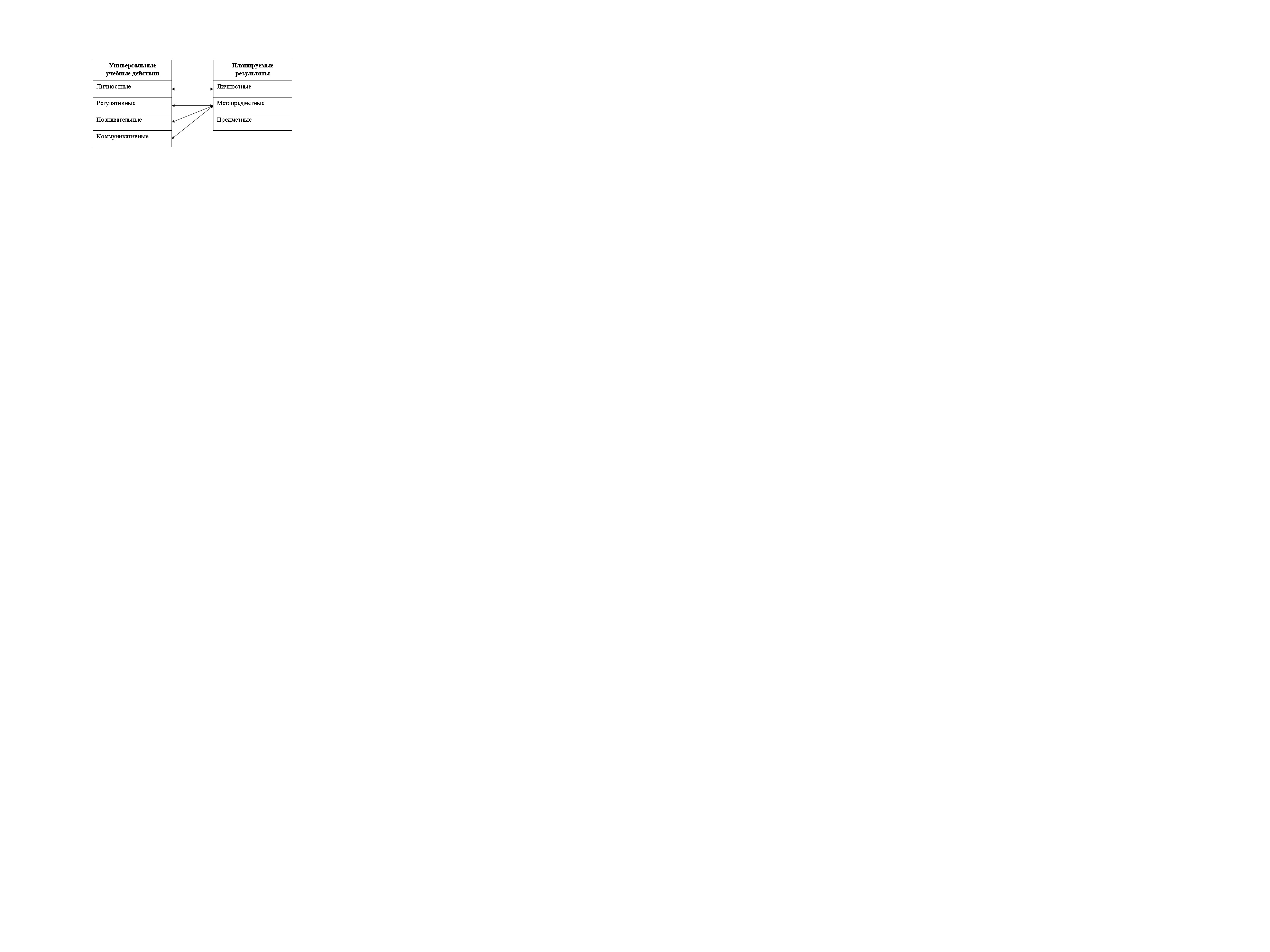 Рис. 1. Взаимосвязь между планируемыми результатами и видами универсальных учебных действийВ разделе «Планируемые результаты освоения основной образовательной программы начального общего образования» личностные и метапредметные планируемые результаты сгруппированы по видам универсальных учебных действий.При структурировании планируемых результатов учитывалось, что программа формирования универсальных учебных действий включает два подраздела «Чтение. Работа с текстом» и «Формирование ИКТ-компетентности обучающихся».Развитие системы универсальных учебных действий в составе личностных, регулятивных, познавательных и коммуникативных действий, определяющих развитие психологических способностей личности, осуществляется в рамках нормативно-возрастного развития личностной и познавательной сфер ребенка. Образовательная деятельность определяет зону ближайшего развития указанных универсальных учебных действий (их уровень развития, соответствующий «высокой норме») и их свойства.2.1.3. Типовые задачи формирования личностных, регулятивных,познавательных, коммуникативных универсальныхучебных действийСтруктурный компонент программы формирования УУД – «Типовые задачи формирования личностных, регулятивных, познавательных, коммуникативных универсальных учебных действий раскрывает механизмы реализации программы в практической деятельности учителя начальных классов.В типовых задачах целесообразно выделить две части в соответствии с группами планируемых результатов:типовые задачи формирования личностных универсальных учебных действий;типовые задачи формирования регулятивных, познавательных и коммуникативных универсальных учебных действий.Типовые задачи формирования регулятивных, познавательных икоммуникативных универсальных учебных действийОсобенностью данных задач является то, что они должны раскрывать способы организации деятельности обучающихся – учебной деятельности, учебного сотрудничества и проектной деятельности, наряду с этим типовые задачи должны обеспечить обучающимся освоение продуктивных способов работы с текстом и использования информационно-коммуникационных технологий.Возможно выделить два подхода к определению понятия «типовые задачи формирования универсальных учебных действия»:типовые задачи – это отдельные задания, которые можно использовать в образовательной деятельности для формирования отдельных учебных действий;типовые задачи – это системообразующий компонент программы, характеризующий способы деятельности учителя, обеспечивающие достижение обучающимися метапредметных результатов.В данной основной образовательной программе описание типовых задач представлено в соответствии со вторым подходом, так как данный подход позволяет охарактеризовать способы деятельности учителя, целенаправленно формирующего все виды универсальных учебных действий, и систематизировать их.Типовые задачи – это способы деятельности учителя (методы, учебно-познавательные и учебно-практические задачи, приемы, образовательные технологии, информационно-коммуникационные технологии), обеспечивающие формирование у учащихся универсальных учебных действий.Системно-деятельностный подход предполагает, что учащиеся с первого класса включаются во все перечисленные виды деятельности, поэтому применение большего числа типовых задач осуществляется с первого по четвертый класс, усложняется лишь содержание предметного материала. Достижение метапредметных планируемых результатов обеспечивается систематическим использованием на всех уроках и курсах внеурочной деятельности типовых задач формирования регулятивных, познавательных и коммуникативных универсальных учебных действий.Перечень типовых задач, обеспечивающих формирование универсальных учебных действий, представлен в таблицеТаблица 2Типовые задачи формирования регулятивных, познавательных,коммуникативных универсальных учебных действийПеречень типовых задач составлен на основе работ Д. Б. Эльконина, В. В. Давыдова, П. Я. Гальперина, Г. А. Цукерман, Г. Г. Граник, О. Б. Логиновой, А. Б. Воронцова, К. Н. Поливановой, и др.Типовые задачи формирования регулятивных, познавательных и коммуникативных универсальных учебных действий обеспечат обучающимся достижение метапредметных планируемых результатов, если будут систематически использоваться в рамках урочной и внеурочной деятельности (таблица 3).Таблица 3Применение типовых задач в урочной и внеурочной деятельностиТиповые задачи формирования личностных универсальныхучебных действийОсобенностью личностных универсальных учебных действий является то, что они формируются не только в учебной, но и в других видах деятельности: в игровой, трудовой, общении, творческой, ценностно-ориентировочной. Таким образом, достижение личностных планируемых результатов обеспечивается комплексом урочной, внеурочной и воспитательной деятельности (деятельности классного руководителя).Систематическое применение типовых задач формирования регулятивных, познавательных и коммуникативных универсальных учебных действий обеспечивает частичное формирование личностных универсальных учебных действий у обучающихся (таблица 4).Таблица 4Типовые задачи формирования регулятивных,познавательных и коммуникативных универсальныхучебных действий, обеспечивающие достижение личностных УУДНаряду с использованием типовых задач первого типа, необходимо учитывать, что полноценное формирование личностных результатов обеспечивается в ходе освоения предметных знаний (урочная деятельность) и проведении воспитательных мероприятий.При формировании личностных универсальных учебных действий необходимо учитывать, что содержание данной деятельности определяется тремя компонентами: знаниевым, мотивационным и деятельностным (таблица 5).Таблица 5Знаниевый, мотивационный и деятельностный компоненты личностных результатов обучающихся 1-4 классов2.1.3. Связь универсальных учебных действий с содержанием учебных предметовФормирование универсальных учебных действий, обеспечивающих решение задач общекультурного, ценностно­личностного, познавательного развития обучающихся, реализуется в рамках целостной образовательной деятельности в ходе изучения обучающимися системы учебных предметов.На уровне начального общего образования при организации образовательной деятельности особое значение имеет обеспечение сбалансированного развития у обучающихся логического, наглядно­образного и знаково­символического мышления, исключающее риск развития формализма мышления, формирования псевдологического мышления. Существенную роль в этом играют учебные предметы. Каждый учебный предмет в зависимости от предметного содержания и релевантных способов организации учебной деятельности обучающихся обеспечивает формирование УУД.Распределение материала и типовых задач по различным предметам не является жестким, начальное освоение одних и тех же УУД и закрепление освоенного может происходить в ходе занятий по разным предметам. Распределение типовых задач внутри предмета должно быть направлено на достижение баланса между временем освоения и временем использования соответствующих действий. Описание связи универсальных учебных действий с содержанием конкретного учебного предмета строится по следующему плану:сопоставление требований к предметным результатам – целевых установок ФГОС начального общего образования – и универсальных учебных действий;описание роли учебного предмета в формировании универсальных учебных действий;перечень типовых задач формирования регулятивных, познавательных и коммуникативных универсальных учебных действий, применяемых в рамках данного предмета (с определением иерархии).Русский языкУчебный предмет «Русский язык» обеспечивает формирование регулятивных, коммуникативных, личностных и познавательных универсальных действий.Русский язык как знаковая система позволяет представить учебный материал в виде последовательности учебных задач, включить учащихся в контрольно-оценочную деятельность и организовать учебное сотрудничество, что обеспечивает эффективное формирование регулятивных универсальных учебных действий. Работа с текстом открывает возможности для формирования логических действий анализа, сравнения, установления причинно­следственных связей. Ориентация в морфологической и синтаксической структуре языка и усвоение правил строения слова и предложения, графической формы букв обеспечивают развитие знаково­символических действий – замещения (например, звука буквой), моделирования (например, состава слова путем составления схемы) и преобразования модели (видоизменения слова). Изучение русского языка создает условия для формирования языкового чутья как результата ориентировки ребенка в грамматической и синтаксической структуре родного языка и обеспечивает успешное развитие адекватных возрасту форм и функций речи, включая обобщающую и планирующую функции.На уроках русского языка эффективным будет применение следующих типовых задач:Постановка и решение учебной задачиТеория формирования умственных действийТехнология безотметочного оценивания (приемы «Ретроспективная самооценка», «Прогностическая самооценка», «Взаимоконтроль устных ответов», «Комментирование устных ответов», «Пошаговый взаимоконтроль при работе с алгоритмом», «Работа с эталоном», «Проверь себя», «Гибкая система балльной оценки» Учебное сотрудничествоМоделирование (создание алгоритмов, пиктограмм, схем-опор, кратких записей, таблиц, ментальных карт и т.п.) Учебные задания, формирующие логические универсальные действияСоставление плана текста Приемы работы с текстом «Внимание к слову», «Знакомство с заголовком» Применение информационно-коммуникационных технологийУчебно-познавательные (практические) задачи на ценностные установки, коммуникацию, на сотрудничество, на рефлексию, на решение проблемПроектные задачи / групповые проектЛитературное чтениеУчебный предмет «Литературное чтение» обеспечивает формирование личностных, познавательных, коммуникативных и регулятивных универсальных действий.На уроках литературного чтения эффективным будет применение следующих типовых задач:Составление плана текста Приемы работы с текстом «Внимание к слову», «Знакомство с заголовком», «Пометки на полях», «Диалог с текстом»Учебно-познавательные (практические) задачи на ценностные установки, коммуникацию Моделирование (создание алгоритмов, пиктограмм, схем-опор, кратких записей, таблиц, ментальных карт и т.п.) Технология безотметочного оценивания (приемы «Взаимоконтроль устных ответов», «Комментирование устных ответов»)Применение информационно-коммуникационных технологийПроектные задачи / групповые проектыПостановка и решение учебной задачиУчебное сотрудничествоУчебные задания, формирующие логические универсальные действияИностранный языкУчебный предмет «Иностранный язык» обеспечивает формирование личностных, коммуникативных, регулятивных и познавательных универсальных действий.На уроках иностранного языка эффективным будет применение следующих типовых задач:Постановка и решение учебной задачиТеория формирования умственных действийУчебное сотрудничествоМоделирование (создание алгоритмов, пиктограмм, схем-опор, кратких записей, таблиц, ментальных карт и т.п.) Учебные задания, формирующие логические универсальные действияТехнология безотметочного оценивания (приемы «Ретроспективная самооценка», «Прогностическая самооценка», «Взаимоконтроль устных ответов», «Комментирование устных ответов», «Пошаговый взаимоконтроль при работе с алгоритмом», «Работа с эталоном», «Проверь себя», «Гибкая система балльной оценки») Учебно-познавательные (практические) задачи на ценностные установки, коммуникацию, на сотрудничество, на рефлексию, на решение проблемПроектные задачи / групповые проектыПрименение информационно-коммуникационных технологийМатематика (информатика)Учебный предмет «Математика» обеспечивает формирование регулятивных, коммуникативных, познавательных и личностных универсальных действий.На уроках математики эффективным будет применение следующих типовых задач:Постановка и решение учебной задачиТеория формирования умственных действийТехнология безотметочного оценивания (приемы «Ретроспективная самооценка», «Прогностическая самооценка», «Взаимоконтроль устных ответов», «Комментирование устных ответов», «Пошаговый взаимоконтроль при работе с алгоритмом», «Работа с эталоном», «Проверь себя», «Гибкая система балльной оценки» Учебное сотрудничествоМоделирование (создание алгоритмов, пиктограмм, схем-опор, кратких записей, таблиц, ментальных карт и т.п.) Учебные задания, формирующие логические универсальные действияСоставление плана текста Приемы работы с текстом «Внимание к слову», «Знакомство с заголовком» Применение информационно-коммуникационных технологийУчебно-познавательные (практические) задачи на ценностные установки, коммуникацию, на сотрудничество, на рефлексию, на решение проблемПроектные задачи / групповые проектыОкружающий мир (естествознание и обществознание)Учебный предмет «Окружающий мир» обеспечивает формирование личностных, познавательных, коммуникативных и регулятивных универсальных действий.На уроках окружающего мира эффективным будет применение следующих типовых задач:Постановка и решение учебной задачиСоставление плана текста Приемы работы с текстом «Внимание к слову», «Знакомство с заголовком», «Пометки на полях»Учебно-познавательные (практические) задачи на ценностные установки, коммуникацию, на сотрудничество, на рефлексию, на решение проблемМоделирование (создание алгоритмов, пиктограмм, схем-опор, кратких записей, таблиц, ментальных карт и т.п.) Проектные задачи / групповые проектыУчебное сотрудничествоУчебные задания, формирующие логические универсальные действияПрименение информационно-коммуникационных технологийТеория формирования умственных действийТехнология безотметочного оценивания (приемы «Ретроспективная самооценка», «Прогностическая самооценка», «Взаимоконтроль устных ответов», «Комментирование устных ответов», «Работа с эталоном», «Гибкая система балльной оценки») Основы религиозных культур и светской этикиУчебный предмет «Основы религиозных культур и светской этики» преимущественно обеспечивает формирование личностных, познавательных и коммуникативных универсальных действий, в меньшей степени делается акцент на формировании регулятивных универсальных учебных действий.       На уроках основ религиозных культур и светской этики эффективным будет применение следующих типовых задач:Приемы работы с текстом «Внимание к слову», «Знакомство с заголовком», «Пометки на полях», «Диалог с текстом»Составление плана текста Учебно-познавательные (практические) задачи на ценностные установки, коммуникацию, на сотрудничество, на рефлексию, на решение проблемУчебное сотрудничествоМоделирование (создание алгоритмов, пиктограмм, схем-опор, кратких записей, таблиц, ментальных карт и т.п.) Проектные задачи / групповые проектыПрименение информационно-коммуникационных технологийИзобразительное искусствоУчебный предмет «Изобразительное искусство» обеспечивает формирование личностных, познавательных, коммуникативных и регулятивных универсальных действий.Учебно-познавательные (практические) задачи на ценностные установки, коммуникацию, на сотрудничество, на рефлексию, на решение проблемМоделирование (создание алгоритмов, пиктограмм, схем-опор, кратких записей, таблиц, ментальных карт и т.п.) Проектные задачи / групповые проектыПрименение информационно-коммуникационных технологийПостановка и решение учебной задачиПриемы работы с текстом «Внимание к слову», «Знакомство с заголовком», «Пометки на полях» Составление плана текстаУчебное сотрудничествоТехнология безотметочного оценивания (приемы «Ретроспективная самооценка», «Взаимоконтроль устных ответов») МузыкаУчебный предмет «Музыка» обеспечивает формирование личностных, познавательных, коммуникативных и регулятивных универсальных действий.На уроках музыки эффективным будет применение следующих типовых задач:Учебно-познавательные (практические) задачи на ценностные установки, коммуникацию, на сотрудничество, на рефлексию, на решение проблемМоделирование (создание алгоритмов, пиктограмм, схем-опор, кратких записей, таблиц, ментальных карт и т.п.) Проектные задачи / групповые проектыПрименение информационно-коммуникационных технологийПостановка и решение учебной задачиПриемы работы с текстом «Внимание к слову», «Знакомство с заголовком», «Пометки на полях» Составление плана текстаУчебное сотрудничествоТехнология безотметочного оценивания (приемы «Ретроспективная самооценка», «Взаимоконтроль устных ответов») ТехнологияУчебный предмет «Технология» обеспечивает формирование регулятивных, коммуникативных, познавательных и личностных универсальных действий.На уроках технологии эффективным будет применение следующих типовых задач:Учебно-познавательные (практические) задачи на ценностные установки, коммуникацию, на сотрудничество, на рефлексию, на решение проблемМоделирование (создание алгоритмов, пиктограмм, схем-опор, кратких записей, таблиц, ментальных карт и т.п.) Проектные задачи / групповые проектыПрименение информационно-коммуникационных технологийПостановка и решение учебной задачиПриемы работы с текстом «Внимание к слову», «Знакомство с заголовком», «Пометки на полях» Составление плана текстаУчебное сотрудничествоТехнология безотметочного оценивания (приемы «Ретроспективная самооценка», «Взаимоконтроль устных ответов») Физическая культураУчебный предмет «Физическая культура» обеспечивает формирование личностных, регулятивных, коммуникативных и познавательных универсальных действий.На уроках физической культуры эффективным будет применение следующих типовых задач:Учебно-познавательные (учебно-практические) задачи на рефлексию, ценностные установкиТехнология безотметочного оценивания (приемы «Прогностическая самооценка», «Пошаговый взаимоконтроль при выполнении физических упражнений», «Ретроспективная самооценка») Учебное сотрудничествоПостановка и решение учебной задачиПрименение информационно-коммуникационных технологийТиповые задания, нацеленные на формирование  универсальных учебных действий, представленные в учебниках УМК «Перспектива»           Для достижения личностных результатов в учебниках 1 – 4 классов введены соответствующие разделы и темы, разнообразные по форме и содержанию тексты, упражнения, задания, задачи. В курсе «Математика» с этой целью тексты заданий в учебниках погружают ученика в мир российской действительности (имена персонажей, названия городов, денежных единиц и т.д.), несут в себе гуманистический потенциал созидания, добра, справедливости. В разнообразных заданиях вычислительного и исследовательского характера учащиеся одновременно с освоением знаний по математике выполняют дешифровку текстов и на доступном для них уровне знакомятся с историей развития математического знания на Руси (например, алфавитной нумерацией на Руси, старинными русскими единицами измерения длины, массы, объема, историей календаря на Руси и др.), великими российскими деятелями науки и культуры − поэтами и писателями, художниками, композиторами, учеными, путешественниками с героическим историческим прошлым нашей страны (например, датами начала Великой Отечественной войны победы в ней и др.) Содержание заданий по математике способствуют организации самостоятельной работы учащихся с информацией о России: справочной и художественной литературой, региональными энциклопедиями, электронными образовательными ресурсами. Таким образом, у учащихся развивается интерес к истории России и, в частности, к истории своего региона, воспитывается чувство гордости за свою страну. В курсе «Русский язык» материалы учебника знакомят учащихся с историей и культурой нашей страны, воспитывают любовь и уважение к Родине. Тексты учебников подобраны таким образом, чтобы младшие школьники получили представление о России как об огромной и великой державе. Многочисленные тексты об известных людях России также ориентированы на воспитание чувства гордости за свою страну, за ее историю и культуру. Учебники ориентируют учащихся на осознание своей этнической и национальной принадлежности при сохранении уважения к представителям других народов. Эта цель достигается как с помощью текстов, где данная информация дается учащимся «напрямую», так и с помощью текстов, в которых содержится установка на воспитание любви к своему родному краю и, одновременно, осознание ценностей многонационального российского общества. В курсе «Литературное чтение» материалы учебников показывают красоту родного края, воспитывают чувство гордости за свою страну, уважение к другим народам России и мира. В курсе «Окружающий мир» с этой целью предусмотрен раздел «Родная страна» (1 класс), в котором дети знакомятся с государственными символами России (гербом, флагом, гимном), с обликом российской столицы и его изменением в ходе исторического времени. Тема «Мы – семья народов России» в этом же разделе знакомит детей с культурой разных народов России в сопоставлении и взаимных связях. Учебник 2 класса начинается темой «Мы – союз народов России». В ней раскрывается значение понятия Российская Федерация, предлагается работа с политико- административной картой нашей страны, вводится представление об основных, традиционных для России религиях, рассказывается о консолидирующей роли русского языка как государственного, обеспечивающего межнациональное (межэтническое) общение. В учебнике 3 класса гуманистические и демократические ценностные ориентации формируются в разделе «Мир как дом». В учебнике 4 класса для этой цели предлагаются разделы «Мы – граждане единого Отечества», «По родным просторам», «Путешествие по Реке времени», «Мы строим будущее России». В курсе «Технология» для 1−4 класса учащиеся знакомятся со старинными, традиционными для России промыслами и ремеслами, материалами, инструментами, профессиями мастеров, работающих в этих отраслях, а также технологическими процессами современных производств Российской Федерации, работой промышленных предприятий нашей страны, продукцией, которую они выпускают. Практические работы по изготовлению изделий традиционных ремесел, современных костюмов разных народов России формируют у учащихся осознание своей этнической и национальной принадлежности; воспитывают уважительное отношение к культуре своего и других народов. В 4 классе учащиеся при знакомстве с современными производствами нашей страны и выполнении проектов частично воспроизводят производственные циклы промышленных предприятий в РФ. В курсе «Музыка» во 2 классе дети разучивают Гимн России, и продолжают знакомство с государственной символикой Российского государства, произведениями отечественного музыкального искусства. В курсе «Изобразительное искусство» достижение указанных результатов осуществляется благодаря содержанию конкретных заданий и сквозному принципу построения обучающего материала, в основе которого идея «от родного порога – в мир большой культуры». В курсе «Основы религиозных культур и светской этики» каждый учебник содержит общие для всех шести модулей уроки: урок 1 «Россия – наша Родина» и урок 30 «Любовь и уважение к Отчеству». Тема Родины, России, любви и уважения к Отчеству, единства разнообразных культурных и духовных традиций народов нашей страны лежит в начале учебной программы каждого предмета и ею же завершается. Также и в содержании каждого учебника эта тема системно представлена иллюстративным материалом, отражающим особенности российских культурных и религиозных традиций, учебным содержанием, которое раскрывается на материале отечественной истории. Кроме того, в основе содержания всех модулей лежат концептуальные понятия «мы – российский народ», «мы разные и мы вместе». Таким образом, у учащихся складывается целостный образ культурно-исторического мира России. Типовые задания, нацеленные на развитие регулятивных универсальных учебных действийРусский язык. Упражнение. Наблюдение за ролью глаголов в речи. «Прочитай тексты. … Одинаковые ли эти картины? Сравни тексты. Чем они отличаются? … Какие слова «оживили» картину? Почему? Чем похожи эти слова?» Упражнение. Актуализация знаний о глаголе. Обращение к опыту детей. «Подбери и запиши к каждому существительному как можно больше слов со значением действия». Упражнение. Новые знания о происхождении названия части речи. «Прочитай текст. Почему часть речи (глагол) получила такое название? … Как отличить глагол от других частей речи?». Упражнение. Умение находить глаголы в речи. «Найди глаголы. Как будешь действовать? … Выпиши глаголы, напиши вопросы к ним. Сделай вывод о том, какими частями речи могут быть однокоренные слова». Обобщение знаний. «Расскажи всё, что ты уже знаешь о глаголах, по плану: …». Прочитай определение в рамке. (Умение соотносить полученный результат с образцом, находить и исправлять ошибки.) «Всё ли было верно в твоем рассказе?» (Дети читают правило). Литературное чтение. Регулятивные универсальные учебные действия развиваются с помощью заданий: 1) на составление плана (план текста, план устного рассказа, план сочинения); 2) на проведение самопроверки; редактирования текста. На уроках происходит освоение технологии смыслового чтения, которая обеспечивает ребёнка алгоритмом самостоятельного освоения текста (до начала чтения, во время чтения, после чтения). Математика. Работа с любым учебным заданием требует развития регулятивных умений. Одним из наиболее эффективных учебных заданий на развитие таких умений является текстовая задача, так как работа с ней полностью отражает алгоритм работы по достижению поставленной цели.      В учебники включены проблемные ситуации, позволяющие школьникам вместе с учителем выбрать цель деятельности (сформулировать основную проблему (вопрос) урока), авторские версии таких вопросов дают возможность оценить правильность действий учеников. Обозначенный рамками в конце всех тем во всех без исключения учебниках главный вывод позволяет проверять и оценивать результат.       Проблемные ситуации практически всего курса математики строятся на затруднении в выполнении нового задания, система подводящих диалогов позволяет при этом учащимся самостоятельно, основываясь на имеющихся у них знаниях, вывести новый алгоритм действия для нового задания, поставив при этом цель, спланировав свою деятельность, и оценить результат, проверив его. Окружающий мир. В учебниках предлагаются проблемные вопросы для обсуждения учениками и выводы в рамке для проверки правильности и эффективности действий. Таким образом, школьники учатся регулятивным универсальным учебным действиям: высказывать своё предположение (версию) и определять успешность выполнения своего задания в диалоге с учителем; учиться отличать верно выполненное задание от неверного и др. В значительную часть уроков включены проблемные ситуации, позволяющие школьникам вместе с учителем обнаруживать и формулировать учебную проблему, высказывать свою версию, пытаться предлагать способ ее проверки. Школьники учатся работать по предложенному плану, используя необходимые средства (учебник). А сравнивая полученный в беседе вывод с выводом параграфа, ученики определяют успешность выполнения своего задания в диалоге с учителем. Типовые задания, нацеленные на развитие познавательных универсальных учебных действийРусский язык. Это прежде всего задания на извлечение, преобразование и использование текстовой информации. Упражнение. «Составь самостоятельно инструкцию (алгоритм) «Как нужно действовать, чтобы правильно поставить запятые в сложном предложении». 1. Найти и подчеркнуть …2. Посчитать … 3. Если … 4. Найти границы … 5. Выделить … 6. Поставить … Сравни свою инструкцию с той, которая дана в конце учебника ... Пользуйся инструкцией при выполнении следующих упражнений.» Правила, определения и т.п. в виде графических схем, таблиц, алгоритмов, разного рода визуальных подсказок и ключей, «иллюстративного» визуального ряда (даны в учебнике или составляются детьми). Например, упражнение «Что ты можешь рассказать о словах …? Тебе поможет схема на стр. __»; Приёмы работы с правилами и определениями как учебно-научными текстами. Например, «1. Ты прочитал учебно-научный текст. Из скольких частей он состоит? 2. На какой вопрос отвечает каждая часть? 3. Запиши эти вопросы под цифрами. У тебя получился план текста. 4. Перескажи этот текст по плану». Система работы с различными словарями. Например, «Прочитай слова. Объясни значение каждого слова. Воспользуйся толковым словарём, словарём иностранных слов»; упражнение « …. Запиши слова в нужной последовательности и проверь по словарю С.И. Ожегова»; упражнение «… В каких книгах можно встретить эти слова? А где можно уточнить, что означают эти слова?». Математика. Возрастные психологические особенности младших школьников делают необходимым формирование моделирования как универсального учебного действия. Оно осуществляется в рамках практически всех учебных предметов начальной школы, но для математики это действие представляется наиболее важным, так как создаёт важнейший инструментарий для развития у детей познавательных универсальных действий. Так, например, большое количество математических задач может быть понято и решено младшими школьниками только после создания адекватной их восприятию вспомогательной модели. Поэтому задания учебника первого класса знакомят учащихся с общепринятыми в математике моделями, а учебники 2–4 классов дополняют эту линию и учат детей самостоятельному созданию и применению моделей при решении предметных задач. Отличительной чертой учебника математики является широкое использование продуктивных заданий, требующих целенаправленного использования и, как следствие, развития таких важнейших мыслительных операций, как анализ, синтез, классификация, сравнение, аналогия. (Все задания учебника, сопровождающиеся инструкциями «Сравни», «Разбей на группы», «Найди истинное высказывание» и т.д.) Учебник содержит также задания, позволяющие научить школьников самостоятельному применению знаний в новой ситуации, т.е. сформировать познавательные универсальные учебные действия. Подобные задания расположены, начиная со второго класса, во всех учебниках в конце каждого разворота (параграфа). Типовые задания, нацеленные на формирование  коммуникативных универсальных учебных  действийЛитературное чтение Примеры заданий на развитие коммуникативных УУД: 1) слушание чтения (рассказа) учителя, фиксирование его темы, ключевых слов; 2) подготовка устных рассказов (о литературных героях, о личных впечатлениях по следам прочитанного); 3) инсценирование и драматизация; 4) устное словесное рисование; 5) творческий пересказ текста от лица разных героев-персонажей; 6) сочинение по личным впечатлениям (3–4 кл.) и по прочитанному (4 кл.); 7) интервью с писателем; 8) письмо авторам учебника и др.         В образовательной программе «Перспектива» формирование универсальных учебных действий осуществляется через технологию деятельностного метода. Для формирования у учащихся любого универсального учебного действия необходимо: - сформировать первичный опыт выполнения этого действия при изучении различных учебных предметов; - основываясь на имеющемся опыте, сформировать понимание способа (алгоритма) выполнение соответствующего УУД; - сформировать умение выполнять изученное УУД посредством включения его в практику учения на предметном содержании различных учебных дисциплин, организовать самоконтроль его выполнения и при необходимости – коррекцию; - организовать контроль уровня сформированности данного УУД. Таким образом, формируя на основе технологии деятельностного метода универсальные учебные действия, учитель выполняет определенные шаги в зависимости от типа урока. Например, на уроке открытия нового знания необходимо выполнить следующие шаги: мотивацию учебной деятельности, актуализацию знаний и фиксацию затруднений в индивидуальной деятельности, выявления места затруднения, построение проекта выхода из затруднения, первичное закрепление во внешней речи, самоконтроль с самопроверкой по эталону, включение в систему знаний, рефлексию учебной деятельности. 2.1.4. Особенности, основные направления и планируемые результаты учебно-исследовательской и проектной деятельности обучающихсяв рамках урочной и внеурочной деятельности      На развитие метапредметных умений направлена учебно-исследовательская и проектная деятельности обучающихся. Включение учебно-исследовательской и проектной деятельности в процесс обучения является важным инструментом развития познавательной сферы, приобретения социального опыта, возможностей саморазвития, повышение интереса к предмету изучения и процессу умственного труда, получения и самостоятельного открытия новых знаний у младшего школьника. Главная особенность развития учебно-исследовательской и проектной деятельности – возможность активизировать учебную работу детей, придав ей исследовательский, творческий характер и таким образом передать учащимся инициативу в своей познавательной деятельности. Учебно-исследовательская деятельность предполагает поиск новых знаний и направлена на развитие у ученика умений и навыков научного поиска. Проектная деятельность в большей степени связана с развитием умений и навыков планирования, моделирования и решения практических задач. В ходе освоения учебно-исследовательской и проектной деятельности учащийся начальной школы получает знания не в готовом виде, а добывает их сам и осознает при этом содержание и формы учебной деятельности. Обучающийся выступает в роли субъекта образовательной деятельности, поскольку получает возможность быть самостоятельным, активным творцом, который планирует свою деятельность, ставит задачи, ищет средства для решения поставленных задач. Основными задачами в процессе учебно-исследовательского и проектного обучения является развитие у ученика определенного базиса знаний и развития умений: наблюдать, измерять, сравнивать, моделировать, генерировать гипотезы, экспериментировать, устанавливать причинно-следственные связи. Данные умения обеспечивают необходимую знаниевую и процессуальную основу для проведения исследований и реализации проектов в урочной и внеурочной деятельности. Развитие умений младших школьников проводится с учетом использования вербальных, знаково-символических, наглядных средств и приспособлений для создания моделей изучаемых объектов и процессов, схем, алгоритмов и эвристических средств решения учебных и практических задач, а также особенностей математического, технического моделирования, в том числе возможностей компьютера. Исследовательская и проектная деятельность может проходить как в индивидуальной, так и в групповой форме, что помогает учителю простроить индивидуальный подход к развитию ребенка. Границы исследовательского и проектного обучения младших школьников определяются целевыми установками, на которые ориентирован учитель, а также локальными задачами, стоящими на конкретном уроке. В рамках внеурочной деятельности исследовательская и проектная деятельность направлены на обогащение содержания образования и возможность реализации способностей, потребностей и интересов обучающихся с различным уровнем развития. Работа над проектами гармонично дополняет в образовательном процессе классно-урочную деятельность и позволяет работать над получением личностных и метапредметных результатов образования в более комфортных для этого условиях, не ограниченных временными рамками отдельных уроков. Основные отличия проектной деятельности от других видов деятельности: –направленность на достижение конкретных целей; –координированное выполнение взаимосвязанных действий; –ограниченная протяжённость во времени с определённым началом и концом; –в определённой степени неповторимость и уникальность. Нацеленность проектов на оригинальный конечный результат в ограниченное время создает предпосылки и условия прежде всего для достижения регулятивных метапредметных результатов: –определение целей деятельности, составление плана действий по достижению результата творческого характера, –работа по составленному плану с сопоставлением получающегося результата с исходным замыслом, –понимание причин возникающих затруднений и поиск способов выхода из ситуации. Обязательный этап, предваряющий работу над изделиями, мероприятиями, исследованиями и решением проблем, проводится сбор информации по одному из направлений общей темы в соответствии с интересами учащегося и по его выбору. Это позволяет осваивать познавательные универсальные учебные действия: –предполагать, какая информация нужна, –отбирать необходимые словари, энциклопедии, справочники, электронные диски, –сопоставлять и отбирать информацию, полученную из различных источников (словари, энциклопедии, справочники, электронные диски, сеть Интернет). Совместная творческая деятельность учащихся при работе над проектами в группе и необходимый завершающий этап работы над любым проектом – презентация (защита) проекта – способствуют формированию метапредметных коммуникативных умений: –организовывать взаимодействие в группе (распределять роли, договариваться друг с другом и т.д.), –предвидеть (прогнозировать) последствия коллективных решений, – оформлять свои мысли в устной и письменной речи с учётом своих учебных и жизненных речевых ситуаций, в том числе с применением средств ИКТ, – при необходимости отстаивать свою точку зрения, аргументируя ее. Учиться подтверждать аргументы фактами. Личностные результаты при работе над проектами могут быть получены при выборе тематики проектов. Например, выбор темы проектов, связанной с историей и культурой своей страны, позволяет формировать самоопределение учащихся как граждан России, испытывать чувство гордости за свой народ, свою Родину. Этапы работы над проектом В проектной деятельности выделяются следующие этапы, соответствующие структуре учебной деятельности: - мотивационный этап: учитель заявляет общий замысел, создает положительный мотивационный настрой; ученики: обсуждают, предлагают собственные идеи; - подготовительный этап: (определяются тема и цели проекта, формулируются задачи, вырабатывается план действий, устанавливаются критерии оценки результата и процесса, согласовываются способы совместной деятельности сначала с максимальной помощью учителя, позднее с информационно-операционный (ученики: собирают материал, работают с литературой и другими источниками, непосредственно выполняют проект; учитель: наблюдает, координирует, поддерживает, сам является информационным источником); - информационно – операционный этап (ученики: собирают материал, работают с литературой и другими источниками, непосредственно выполняют проект; учитель: наблюдает, координирует, поддерживает, сам является информационным источником); - рефлексивно-оценочный этап: ученики представляют проекты, участвуют в коллективном обсуждении и содержательной оценке результатов и процесса работы, осуществляют устную или письменную самооценку, учитель выступает участником коллективной оценочной деятельности. Виды проектов В соответствии с доминирующим методом, лежащим в основе выполнения проекта, различают: исследовательские проекты, творческие, игровые, информационные, практико-ориентированные (социальные) проекты. Исследовательские проекты имеют четкую продуманную структуру, которая практически совпадает со структурой реального научного исследования: актуальность темы; проблема, предмет и объект исследования; цель, гипотеза и вытекающие из них задачи исследования; методы исследования: наблюдение, опыты, эксперименты; обсуждение результатов, выводы и рекомендации. Исследовательские проекты - одна из наиболее распространенных форм данного вида деятельности. Это практические и лабораторные работы, доклады, выступления, дневники наблюдения. Творческие проекты не имеют детально проработанной структуры совместной деятельности учащихся - она только намечается и далее развивается в соответствии с требованиями к форме и жанру конечного результата. Это может быть стенная газета, сценарий праздника, театрализации, видеофильм, плакат, школьный журнал интересных дел и т.д. Творческий проект предполагает максимально свободный авторский подход в решении проблемы. Игровые проекты – это литературные, ролевые игры и др., результат которых остается открытым до самого конца. Участники принимают на себя определенные роли, обусловленные характером и содержанием проекта, особенностью решаемой проблемы. Это могут быть литературные персонажи или выдуманные герои, имитирующие социальные или деловые отношения с придуманными участниками, ситуациями. Информационные проекты направлены на сбор информации о каком-либо объекте, явлении, на ознакомление участников проекта с этой информацией, ее анализ и обобщение фактов (статья в СМИ, информация в сети Интернет). Такие проекты часто интегрируются в исследовательские проекты и становятся их органичной частью. Практико-ориентированные (социальные) проекты отличает четко обозначенный с самого начала характер результата деятельности его участников. Этот результат обязательно должен быть ориентирован на социальные интересы самих участников. Этот проект требует четко продуманной структуры, которая может быть представлена в виде сценария, определения функций каждого ученика и участия каждого из них в оформлении конечного результата. Целесообразно проводить поэтапные обсуждения, позволяющие координировать совместную деятельность учащихся.       По содержанию проекты подразделяются на монопроекты и межпредметные.Монопроекты реализуются, как правило, в рамках одного учебного предмета, т.е. выполняется на материале конкретного предмета. Работа над монопроектами не исключает применение знаний из других областей для решения той или иной проблемы. Но сама проблема лежит в русле содержания конкретной предметной области или области деятельности человека. Интеграция - на этапе подготовки продукта к презентации: например, компьютерная верста продукта проектной деятельности. Могут проводиться в рамках классно-урочной системы. Межпредметный (интегрированный) – это проект, интегрирующий смежную тематику нескольких предметов, выполняется в основном во внеурочное время под руководством нескольких специалистов в различных областях знаний. Это могут быть небольшие проекты, затрагивающие две-три предметные области, а могут быть достаточно объемные, продолжительные. Разделы (темы) программ по разным учебным предметам группируются вокруг проекта. Интегрированный проект предоставляет возможность использования знаний в различных сочетаниях, стирает границы между школьными дисциплинами; сближает применение школьных знаний с реальными жизненными ситуациями.Реализация проектной деятельности во внеурочной деятельностиПроектная деятельность младших школьников, будучи одной из основных структурных единиц процесса обучения, способствует: - обеспечению целостности педагогического процесса, осуществлению в единстве разностороннего развития, обучения и воспитания учащихся; - развитию познавательных и творческих способностей, активности и организованности, и самостоятельности и целеустремленности учащихся;- формированию проектного мировоззрения и мышления, обеспечению единства межпредметных знаний; - адаптации к современным социально-экономическим условиям жизни; - формированию познавательных мотивов учения, так как учащиеся видят конечный результат своей деятельности, который возвеличивает их в собственных глазах и вызывает желание учиться и совершенствовать свои знания, умения и личностные качества. 2.1.5. Условия, обеспечивающие развитие универсальных учебных действий у обучающихся.Указанное  содержание учебных предметов, преподаваемых в рамках начального образования, может стать средством формирования универсальных учебных действийтолько при соблюдении определенных условий организации образовательной деятельности:- использовании  учебников в бумажной и/или электронной форме не только в качестве носителя информации, «готовых» знаний, подлежащих усвоению, но и  как носителя способов «открытия» новых знаний, их практического освоения, обобщения и систематизации, включения обучающимся в свою картину мира;- соблюдении технологии проектирования и проведения урока (учебного занятия) в соответствии с требованиями системно-деятельностного подхода: будучи формой учебной деятельности, урок должен отражать её основные этапы – постановку задачи, поиск решения, вывод (моделирование), конкретизацию и применение новых знаний (способов действий), контроль и оценку результата;- осуществлении целесообразного выбора организационно-деятельностных форм работы обучающихся на уроке (учебном занятии) – индивидуальной, групповой (парной) работы, общеклассной дискуссии;- организации системы мероприятий для формирования контрольно-оценочной деятельности обучающихся с целью развития их учебной самостоятельности; - эффективного использования средств ИКТ.2.1.6. Условия, обеспечивающие  преемственность программы формированияу обучающихся универсальных учебных действий при переходе от дошкольногок начальному и от начального к основному общему образованию       Готовность детей к обучению в школе рассматривается как комплексное образование, включающее в себя физическую и психологическую готовность.Физическая готовность определяется состоянием здоровья, уровнем морфофункциональной зрелости организма ребенка, в том числе развитием двигательных навыков и качеств (тонкая моторная координация), физической и умственной работоспособности.Психологическая готовность к школе – сложная системная характеристика психического развития ребенка 6-7 лет, которая предполагает сформированность психологических способностей и свойств, обеспечивающих принятие ребенком новой социальной позиции школьника; возможность сначала выполнения им учебной деятельности под руководством учителя, а затем переход к ее самостоятельному осуществлению; усвоение системы научных понятий; освоение ребенком новых форм кооперации и учебного сотрудничества в системе отношений с учителем и одноклассниками.Психологическая готовность к школе имеет следующую структуру: личностная готовность, умственная зрелость и произвольность регуляции поведения и деятельности.Личностная готовность включает мотивационную готовность, коммуникативную готовность, сформированность Я­концепции и самооценки, эмоциональную зрелость. Мотивационная готовность предполагает сформированность социальных мотивов (стремление к социально значимому статусу, потребность в социальном признании, мотив социального долга), учебных и познавательных мотивов. Предпосылками возникновения этих мотивов служат, с одной стороны, формирующееся к концу дошкольного возраста желание детей учиться в школе, с другой – развитие любознательности и умственной активности.Мотивационная готовность характеризуется первичным соподчинением мотивов с доминированием учебно­познавательных мотивов. Коммуникативная готовность выступает как готовность ребенка к произвольному общению с учителем и сверстниками в контексте поставленной учебной задачи и учебного содержания. Коммуникативная готовность создает возможности для продуктивного сотрудничества ребенка с учителем и трансляции культурного опыта в процессе обучения. Сформированность Я­концепции и самосознания характеризуется осознанием ребенком своих физических возможностей, умений, нравственных качеств, переживаний (личное сознание), характера отношения к нему взрослых, способностью оценки своих достижений и личностных качеств, самокритичностью. Эмоциональная готовность выражается в освоении ребенком социальных норм проявления чувств и в способности регулировать свое поведение на основе эмоционального предвосхищения и прогнозирования. Показателем эмоциональной готовности к школьному обучению является сформированность высших чувств – нравственных переживаний, интеллектуальных чувств (радость познания), эстетических чувств (чувство прекрасного). Выражением личностной готовности к школе является сформированность внутренней позиции школьника, подразумевающей готовность ребенка принять новую социальную позицию и роль ученика, иерархию мотивов с высокой учебной мотивацией.Умственную зрелость составляет интеллектуальная, речевая готовность и сформированность восприятия, памяти, внимания, воображения. Интеллектуальная готовность к школе включает особую познавательную позицию ребенка в отношении мира (децентрацию), переход к понятийному интеллекту, понимание причинности явлений, развитие рассуждения как способа решения мыслительных задач, способность действовать в умственном плане, определенный набор знаний, представлений и умений. Речевая готовность предполагает сформированность фонематической, лексической, грамматической, синтаксической, семантической сторон речи; развитие номинативной, обобщающей, планирующей и регулирующей функций речи, диалогической и начальных форм контекстной речи, формирование особой теоретической позиции ребенка в отношении речевой действительности и выделение слова как ее единицы. Восприятие характеризуется все большей осознанностью, опирается на использование системы общественных сенсорных эталонов и соответствующих перцептивных действий, основывается на взаимосвязи с речью и мышлением. Память и внимание приобретают черты опосредованности, наблюдается рост объема и устойчивости внимания.Психологическая готовность в сфере воли и произвольности обеспечивает целенаправленность и планомерность управления ребенком своей деятельностью и поведением. Воля находит отражение в возможности соподчинения мотивов, целеполагании и сохранении цели, способности прилагать волевое усилие для ее достижения. Произвольность выступает как умение строить свое поведение и деятельность в соответствии с предлагаемыми образцами и правилами, осуществлять планирование, контроль и коррекцию выполняемых действий, используя соответствующие средства.Формирование фундамента готовности перехода к обучению на уровень начального общего образования осуществляется в рамках специфически детских видов деятельности: игровая, включая сюжетно-ролевую игру, игру с правилами и другие виды игры; коммуникативная (общение и взаимодействие со взрослыми и сверстниками), познавательно-исследовательская (исследования объектов окружающего мира и экспериментирования с ними), восприятие художественной литературы и фольклора; самообслуживание и элементарный бытовой труд (в помещении и на улице); конструирование из разного материала, включая конструкторы, модули, бумагу, природный и иной материал; изобразительная (рисование, лепка, аппликация); музыкальная (восприятие и понимание смысла музыкальных произведений, пение, музыкально-ритмические движения, игры на детских музыкальных инструментах);двигательная (овладение основными движениями) формы активности ребенка.Требования к результатам освоения основной образовательной программы дошкольного образования в соответствии с Федеральным государственным образовательным стандартом дошкольного образования (Приказ Министерства образования и науки Российской Федерации от 17.10.2013 г. № 1155) представляются в виде целевых ориентиров дошкольного образования.Целевые ориентиры дошкольного образования – социально-нормативные возрастные характеристики возможных достижений ребенка на этапе завершения уровня дошкольного образования. При приеме ребенка в общеобразовательную организацию учитывается, что специфика дошкольного детства (гибкость, пластичность развития ребенка, высокий разброс вариантов его развития, его непосредственность и непроизвольность), а также системные особенности дошкольного образования (необязательность уровня дошкольного образования в Российской Федерации, отсутствие возможности вменения ребенку какой-либо ответственности за результат) делают неправомерными требования от ребенка дошкольного возраста конкретных образовательных достижений и обусловливают необходимость определения результатов освоения образовательной программы в виде целевых ориентиров.Целевые ориентиры не подлежат непосредственной оценке, в том числе в виде педагогической диагностики (мониторинга), и не являются основанием для их формального сравнения с реальными достижениями детей. Они не являются основой объективной оценки соответствия установленным требованиям образовательной деятельности и подготовки детей. Освоение основной образовательной программы дошкольного образования не сопровождается проведением промежуточных аттестаций и итоговой аттестации воспитанников.Таким образом, преемственность основных образовательных программ дошкольного образования и начального общего образования обеспечивается на уровне формирования предпосылок к формированию универсальных учебных действий. Сопоставление целевых ориентиров дошкольного образования и универсальных учебных действий, которые формируются на их основе представлено в таблице 6.Таблица 6Целевые ориентиры дошкольного образования как предпосылки формирования универсальных учебных действий         Для решения проблемы преемственности перехода к обучению на уровень начального общего образования в МБОУ «Лицей № 120 г.Челябинска» проводятся следующие мероприятия по психологическому сопровождению детей: - исследование детей на предмет готовности к школьному обучению; - изучение процессов адаптации детей.        Не меньшее значение имеет проблема психологической подготовки обучающихся к переходу на уровень основного общего образования с учётом возможного возникновения определённых трудностей такого перехода — ухудшение успеваемости и дисциплины, рост негативного отношения к учению, возрастание эмоциональной нестабильности, нарушения поведения, которые обусловлены: – необходимостью адаптации обучающихся к новой организации процесса и содержания обучения (предметная система, разные преподаватели и т. д.); – совпадением начала кризисного периода, в который вступают младшие подростки, со сменой ведущей деятельности (переориентацией подростков на деятельность общения со сверстниками при сохранении значимости учебной деятельности); – недостаточной готовностью детей к более сложной и самостоятельной учебной деятельности, связанной с показателями их интеллектуального, личностного развития и главным образом с уровнем сформированности структурных компонентов учебной деятельности (мотивы, учебные действия, контроль, оценка).        Актуальные направления деятельности педагогов начальных классов и педагогов основной школы лицея: 1. Организация и проведение родительских собраний по вопросам адаптации пятиклассников. 2. Проведение педагогического совета «Преемственность в обучении и адаптация учащихся 5-х классов». 3. Посещение уроков в начальной школе учителей будущих 5-х классов. 4. Посещение уроков в 5-х классах учителей начальной школы. Основанием преемственности разных уровней образовательной системы является ориентация на ключевой стратегический приоритет непрерывного образования — формирование умения учиться, которое должно быть обеспечено формированием системы универсальных учебных действий.В целях обеспечения преемственности  в формировании УУД на всех уровнях образования педагог должен:- понимать и признавать важность формирования универсальных учебных действий обучающихся;- иметь четкое представление о  планируемых результатах обучения на каждом уровне;- осуществлять целенаправленную деятельность по реализации условий, обеспечивающих формирование универсальных учебных действий обучающихся. 2.1.7. Методика и инструментарий оценки успешности освоения и применения обучающимися универсальных учебных действий.Система оценки в сфере УУД включает  в себя следующие принципы и характеристики:- систематичность сбора и анализа информации;- совокупность показателей и индикаторов оценивания должна учитывать интересы всех участников образовательной деятельности, то есть быть информативной для управленцев, педагогов, родителей, обучающихся;- доступность и прозрачность данных о результатах оценивания для всех участников образовательной деятельности.В процессе реализации мониторинга успешности освоения и применения УУД могут быть учтены следующие этапы освоения УУД:универсальное учебное действие не сформировано (школьник может выполнить лишь отдельные операции, может только копировать действия учителя, не планирует и не контролирует своих действий, подменяет учебную задачу задачей буквального заучивания и воспроизведения);учебное действие может быть выполнено в сотрудничестве с педагогом (требуются разъяснения для установления связи отдельных операций и условий задачи, ученик может выполнять действия по уже усвоенному алгоритму);неадекватный перенос учебных действий на новые виды задач (при изменении условий задачи не может самостоятельно внести коррективы в действия);адекватный перенос учебных действий (самостоятельное обнаружение учеником несоответствия между условиями задачами и имеющимися способами ее решения и правильное изменение способа в сотрудничестве с учителем);самостоятельное построение учебных целей (самостоятельное построение новых учебных действий на основе развернутого, тщательного анализа условий задачи и ранее усвоенных способов действия);обобщение учебных действий на основе выявления общих принципов.Система оценки универсальных учебных действий может быть:- уровневой (определяются уровни владения универсальными учебными действиями);- позиционной – не только учителя производят оценивание, оценка формируется на основе рефлексивных отчетов разных участников образовательной деятельности: родителей, представителей общественности, сверстников, самого обучающегося.        Основным объектом оценки метапредметных результатов служит сформированность у обучающихся регулятивных, коммуникативных и познавательных универсальных учебных действий. Методы контроля: наблюдение, проектирование, тестирование. Формы контроля: индивидуальные, групповые, фронтальные формы; устный и письменный опрос; персонифицированный и неперсонифицированный. Инструментарий контроля: задания УУД, карта наблюдений, тест, лист самооценки.          Особенности оценки метапредметных результатов связаны с природой универсальных учебных действий. Достижение метапредметных результатов обеспечивается за счет основных компонентов образовательного процесса — учебных предметов. Основное содержание оценки метапредметных результатов строится вокруг умения учиться.       Оценка метапредметных результатов может проводиться в ходе различных процедур (в ходе итоговых проверочных или комплексных работ по предметам; текущей, тематической или промежуточной оценки и т.д.)       Достижение метапредметных результатов обеспечивается за счёт основных компонентов образовательного процесса — учебных предметов, представленных в обязательной части учебного плана, а также средствами внеурочной деятельности.     Динамика метапредметных достижений обучающихся отслеживается на материалах: • стартовой диагностики; • текущего выполнения учебных исследований и учебных проектов; •комплексных работ на межпредметной основе, • текущего выполнения выборочных учебно-практических и учебно-познавательных заданий на оценку способности и готовности учащихся к освоению систематических знаний, их самостоятельному пополнению, переносу и интеграции; способности к сотрудничеству и коммуникации, к решению личностно и социально значимых проблем и воплощению решений в практику; способности и готовности к использованию ИКТ в целях обучения и развития; способности к самоорганизации, саморегуляции и рефлексии как в урочной, так и внеурочной деятельности;• защиты итогового индивидуального проекта.       Критериями оценки сформированности УУД у учащихся выступают: - соответствие возрастно-психологическим нормативным требованиям; - соответствие свойств УУД заранее заданным требованиям.      Определение результативности реализации программы формирования универсальных учебных действий на этапе промежуточного контроля и оценки может быть осуществлено методом наблюдения учителем, получением информации от родителей, при помощи психологических методик.         Педагогическая диагностика уровня сформированности универсальных учебных действий (метапредметных результатов) обучающихся 1-4 классов МБОУ «Лицей №  120 г.Челябинска» во внеурочной деятельности осуществляется с помощью наблюдения педагогов и отображается в диагностической карте наблюдений за формированием УУД. Степень выраженности параметра может быть: - повышенный уровень  – УУД сформированы полностью, - базовый уровень – УУД сформированы частично, нуждаются в значительном улучшении, - недостаточный– УУД не сформированы.      С целью выявления уровня сформированности метапредметных результатов в лицее проводятся метапредметные диагностические (комплексные) работы на межпредметной основе, направленные на оценку сформированности познавательных, регулятивных и коммуникативных действий при решении учебно-познавательных и учебно-практических задач, основанных на работе с текстом.      Анализ результатов выполнения учащимися комплексных работ позволяет педагогам выявить трудности, возникшие у младших школьников в процессе обучения, и скорректировать педагогическую деятельность по формированию у обучающихся навыков работы с текстом и выполнения межпредметных заданий.     Выявление сформированности личностных образовательных результатов освоения основной образовательной программы начального общего образования осуществляется учителем начальных классов на основе метода экспертных оценок. По итогам учебного года (апрель-май) учитель начальных классов заполняет диагностическую карту.В  Портфеле достижений учащихся начальной школы фиксируется формирование у учащихся универсальных учебных действий.  Портфель достижений ведётся в течение всех лет обучения. Это совместная деятельность учащегося и учителя: школьник организует содержание портфеля достижений, следит за порядком и организацией материалов, а педагог дает рекомендации, какие материалы могут его наполнять. К ним относятся: творческие работы ребенка, различные награды, полученные им за успехи во внеурочной деятельности (дипломы, похвальные грамоты, благодарности),  и т.п.           Планируемые результаты освоения программы формирования универсальных учебных действий у обучающихся: совершенствование образовательного пространства лицея с целью оптимизации общекультурного, личностного и познавательного развития детей, создания условий для достижения успешности всеми учащимися. 2.2.  Рабочие программы отдельных учебных предметов, курсов и курсов внеурочной деятельности        Образование в начальной школе – фундамент всего последующего обучения. В первую очередь это касается сформированности универсальных учебных действий, обеспечивающих умение учиться. Главная задача начального общего образования – закладывать основу формирования учебной деятельности ребёнка, включающую систему учебных и познавательных мотивов, умения принимать, сохранять, реализовывать учебные цели, планировать, контролировать и оценивать учебные действия и их результат.         Поставленные ООП НОО МБОУ «Лицей № 120 г.Челябинска» цели реализуются с использованием УМК «Перспектива»,  разработанного в соответствии с требованиями федерального государственного образовательного стандарта начального общего образования.     Идеологической основой УМК «Перспектива» является «Концепция духовно-нравственного развития и воспитания личности гражданина России», направленная на формирование у подрастающего поколения системы ценностей гуманизма, созидания, саморазвития, нравственности как основы успешной самореализации школьника в жизни и труде и как условия безопасности и процветания страны.       Методологической основой УМК «Перспектива» является системно-деятельностный подход, рассматриваемый как основной механизм достижения обучающимися личностных, метапредметных и предметных результатов освоения основной образовательной программы начального общего образования. При использовании в обучении системы «Перспектива» системно-деятельностный подход реализуется через освоение обучающимися универсальных учебных действий, обеспечивающих широкие возможности для овладения знаниями, умениями, компетентностями, видами и способами учебной деятельности.        Дидактической основой УМК «Перспектива» является дидактическая система, синтезирующая на основе методологического системно-деятельностного подхода не конфликтующие между собой идеи из современных концепций развивающего образования с позиций преемственности научных взглядов с традиционной школой.       Методической основой является совокупность современных методов и приемов обучения и воспитания, реализуемых в УМК «Перспектива» (проектная деятельность, работа с информацией). Учебники эффективно дополняют рабочие и творческие тетради, словари, книги для чтения, методические рекомендации для учителей, дидактические материалы, мультимедийные приложения, Интернет-поддержка и другие ресурсы.             Рабочие программы учебных предметов и курсов внеурочной деятельности  составлены в соответствии с требованиями Федерального государственного образовательного стандарта начального общего образования на основе примерной основной образовательной программы начального общего образования, примерных программ отдельных учебных предметов, курсов и авторских программ по учебным предметам.    Структура рабочих программ соответствует Положению о рабочих программах учебных предметов, курсов и курсов внеурочной деятельности МБОУ «Лицей № 120 г.Челябинска» (в соответствии с требованиями ФГОС НОО).      Рабочие программы  учебных предметов включают следующие разделы:      - пояснительная записка;- планируемые результаты освоения  учебного предмета, курса;- содержание учебного предмета, курса;                - тематическое планирование учебного предмета, курса с указанием количества часов, отводимых на освоение каждой темы.Рабочие программы  курсов внеурочной деятельности  включают следующие разделы:      - пояснительная записка;- результаты освоения  курса внеурочной деятельности;  - содержание курса внеурочной деятельности с указанием форм организации  и видов  деятельности;                 - тематическое планирование.  Рабочие программ  учебных предметов представлены в Приложении 1, курсов внеурочной деятельности – в Приложении 2.2.3. Программа духовно-нравственного развития, воспитания обучающихся при получении начального общего образованияПрограмма духовно-нравственного воспитания и развития обучающихся при получении начального общего образования Муниципального бюджетного общеобразовательного учреждения «Лицей № 120 г.Челябинска» определяет основные подходы, принципы, цели, направления и содержание духовно-нравственного воспитания и развития обучающихся. Нормативно-правовой и методологической основой Программы духовно-нравственного развития, воспитания обучающихся при получении начального общего образования являются: Конституция Российской Федерации, Федеральный государственный образовательный стандарт начального общего образования, Концепция духовно-нравственного развития и воспитания личности гражданина России (далее – Концепция), Примерная основная программа начального общего образования и сложившийся опыт организации воспитательной работы в художественно-эстетическом, военно-патриотическом, спортивно-оздоровительном направлении в Муниципальном бюджетном общеобразовательном учреждении «Лицей № 120 г.Челябинска». В основу Программы положены ключевые воспитательные задачи, базовые национальные ценности российского общества.Программа предусматривать приобщение обучающихся к культурным ценностям своей этнической или социокультурной группы, базовым национальным ценностям российского общества, общечеловеческим ценностям в контексте формирования у них гражданской идентичности  и обеспечивает:создание системы воспитательных мероприятий, позволяющих обучающемуся осваивать и на практике использовать полученные знания;формирование целостной образовательной среды, включающей урочную, внеурочную и внешкольную деятельность, учитывающую историко-культурную, этническую и региональную специфику;формирование у обучающегося активной деятельностной позиции.Реализация содержательной части Программы направлена на обеспечение реализации личностных планируемых результатов – формируемых ценностных ориентаций, социальных компетенций, моделей поведения младших школьников, в том числе: формирование первичных представлений об этнической принадлежности, национальных ценностей, традициях, культуре народов и групп, проживающих на территории региона; понимания своей национальной и этнической принадлежности, уважительного отношения к истории и культуре других народов и этнических групп. Цель и задачи духовно-нравственного развития, воспитания и социализации обучающихсяЦель и задачи духовно-нравственного развития, воспитания обучающихся при получении начального общего образования формулируются, достигаются и решаются в контексте национального воспитательного идеала, представляющего собой высшую цель образования, нравственное (идеальное) представление о человеке, на воспитание, обучение и развитие которого направлены усилия основных социальных субъектов: государства, семьи, общеобразовательной организации (школы), государственных и общественных организаций и объединений.В Концепции определен современный национальный воспитательный идеал – это высоко нравственный, творческий, компетентный гражданин России, принимающий судьбу Отечества как свою личную, осознающий ответственность за настоящее и будущее своей страны, укорененный в духовных и культурных традициях многонационального народа Российской Федерации. Целью духовно-нравственного развития, воспитания и социализации обучающихся на уровне начального общего образования является социально­педагогическая поддержка становления и развития высоконравственного, творческого, компетентного гражданина России, принимающего судьбу Отечества как свою личную, осознающего ответственность за настоящее и будущее своей страны, укорененного в духовных и культурных традициях многонационального народа Российской Федерации, в том числе многонационального народа Южного Урала.Задачи духовно-нравственного развития и воспитания  обучающихся определены как ожидаемые результаты в логике требований к личностным результатам начального общего образования и согласованы с родителями (законными представителями) обучающихся в форме  публичного предъявления родительской общественности программы воспитания и социализации.Основная задача начального общего образования в формировании региональной идентичности учащихся – формирование целостного образа края, привлекательного и интересного.В области формирования нравственной культуры:формирование способности к духовному развитию, реализации творческого потенциала в учебно­игровой, предметно­продуктивной, социально ориентированной деятельности на основе нравственных установок и моральных норм, традиционных для народов, проживающих на территории Челябинской области и России, российского общества, непрерывного образования, самовоспитания и стремления к нравственному совершенствованию;укрепление нравственности, основанной на свободе воли и духовных отечественных традициях, внутренней установке личности школьника поступать согласно своей совести;формирование основ нравственного самосознания личности (совести) – способности младшего школьника формулировать собственные нравственные обязательства, осуществлять нравственный самоконтроль, требовать от себя выполнения моральных норм, давать нравственную оценку своим и чужим поступкам;формирование нравственного смысла учения;формирование основ морали – осознанной обучающимся необходимости определенного поведения, обусловленного принятыми в обществе представлениями о добре и зле, должном и недопустимом, укрепление у обучающегося позитивной нравственной самооценки, самоуважения и жизненного оптимизма;принятие обучающимся нравственных ценностей, национальных и этнических духовных традиций с учетом мировоззренческих и культурных особенностей и потребностей семьи;формирование эстетических потребностей, ценностей и чувств;формирование способности открыто выражать и отстаивать свою нравственно оправданную позицию, проявлять критичность к собственным намерениям, мыслям и поступкам;формирование способности к самостоятельным поступкам и действиям, совершаемым на основе морального выбора, к принятию ответственности за их результаты;развитие трудолюбия, способности к преодолению трудностей, целеустремленности и настойчивости в достижении результата.В области формирования социальной культуры:формирование основ российской культурной и гражданской идентичности (самобытности);пробуждение веры в Россию, в свой народ, чувства личной ответственности за Отечество;воспитание ценностного отношения к своему национальному языку и культуре;формирование у обучающихся привлекательного и интересного образа края, способствующего их мотивации на познание родного края;формирование патриотизма и гражданской солидарности;развитие навыков организации и осуществления сотрудничества с педагогами, сверстниками, родителями, старшими детьми в решении общих проблем;развитие доброжелательности и эмоциональной отзывчивости, человеколюбия (гуманности) понимания других людей и сопереживания им;становление гражданских качеств личности на основе демократических ценностных ориентаций;формирование осознанного и уважительного отношения к традиционным российским религиям и религиозным организациям, к вере и религиозным убеждениям;формирование основ культуры межэтнического и межконфессионального общения, уважения к языку, культурным, религиозным традициям, истории и образу жизни представителей всех народов России.В области формирования семейной культуры:формирование отношения к семье как основе российского общества;формирование у обучающегося уважительного отношения к родителям, осознанного, заботливого отношения к старшим и младшим членам семьи;формирование представления о традиционных семейных ценностях народов России, семейных ролях и уважения к ним;знакомство обучающегося с культурно­историческими и этническими традициями российской семьи.2.3.1. Основные направления и ценностные основы духовно-нравственного развития, воспитания и социализации обучающихсяМБОУ «Лицей № 120 г.Челябинска»Каждое из направлений духовно-нравственного развития, воспитания и социализации обучающихся основано на определенной системе базовых национальных ценностей и должно обеспечивать усвоение их обучающимися.Организация духовно­нравственного развития, воспитания и социализации обучающихся осуществляется по следующим направлениям:1. Гражданско-патриотическое воспитаниеЦенности: любовь к России, своему народу, своему краю Южному Уралу; служение Отечеству; правовое государство; гражданское общество; закон и правопорядок; свобода личная и национальная; доверие к людям, институтам государства и гражданского общества.2. Нравственное и духовное воспитаниеЦенности: духовный мир человека, нравственный выбор; жизнь и смысл жизни; справедливость; милосердие; честь; достоинство; уважение достоинства человека, равноправие, ответственность и чувство долга; забота и помощь, мораль, честность, щедрость, свобода совести и вероисповедания; вера; традиционные религии и духовная культура народов России, Южного Урала, российская светская (гражданская) этика.3. Воспитание положительного отношения к труду и творчествуЦенности: уважение к труду, человеку труда Южного Урала; творчество и созидание; стремление к познанию и истине; целеустремленность и настойчивость; бережливость; трудолюбие, работа в коллективе, ответственное отношение к труду и творчеству, активная жизненная позиция, самореализация в профессии.4. Интеллектуальное воспитаниеЦенности: образование, истина, интеллект, наука, интеллектуальная деятельность, интеллектуальное развитие личности, знание, общество знаний, учёные Южного Урала.       5. Здоровьесберегающее воспитаниеЦенности: здоровье физическое, духовное и нравственное, здоровый образ жизни, здоровьесберегающие технологии, физическая культура и спорт, физическая культура и спорт Южного Урала.6. Социокультурное и медиакультурное воспитаниеЦенности: миролюбие, гражданское согласие, социальное партнерство, межкультурное сотрудничество, культурное обогащение личности, духовная и культурная консолидация общества; поликультурный мир моей малой Родины.7. Культуротворческое и эстетическое воспитаниеЦенности: красота; гармония; эстетическое развитие, самовыражение в творчестве и искусстве, культуросозидание, индивидуальные творческие способности, диалог культур и цивилизаций.8. Правовое воспитание и культура безопасностиЦенности: правовая культура, права и обязанности человека, свобода личности, демократия, электоральная культура, безопасность, безопасная среда школы, безопасность информационного пространства, безопасное поведение в природной и техногенной среде.9. Воспитание семейных ценностейЦенности: семья, семейные традиции, культура семейной жизни, этика и психология семейных отношений, любовь и уважение к родителям, прародителям; забота о старших и младших.10. Формирование коммуникативной культурыЦенности: русский язык, языки народов России, Южного Урала, культура общения, межличностная и межкультурная коммуникация, ответственное отношение к слову как к поступку, продуктивное и безопасное общение.11. Экологическое воспитаниеЦенности: родная земля; заповедная природа; планета Земля; бережное освоение природных ресурсов региона, страны, планеты, экологическая культура, забота об окружающей среде, домашних животных.Все направления духовно-нравственного развития, воспитания и социализации дополняют друг друга и обеспечивают развитие личности на основе отечественных духовных, нравственных и культурных традиций, в том числе народов, проживавших на территории Челябинской области. 2.3.2. Содержание, виды и формы работы по основным направлениямдуховно-нравственного развития, воспитания и социализации младших школьниковв МБОУ «Лицей № 120 г.Челябинска»Принципы и особенности организации духовно-нравственного развития, воспитания и социализации младших школьниковПрограмма духовно-нравственного развития, воспитания и социализации младших школьников направлена на организацию нравственного уклада школьной жизни, включающего воспитательную, учебную, внеучебную, социально значимую деятельность обучающихся, основанного на следующих принципах.Принцип ориентации на идеал. Идеал – это высшая ценность, совершенное состояние человека, семьи, школьного коллектива, социальной группы, общества, высшая норма нравственных отношений, превосходная степень нравственного представления о должном. Идеалы определяют смыслы воспитания, то, ради чего оно организуется. Идеалы сохраняются в национальных культурных и религиозных традициях народов России и служат для новых поколений основными ориентирами человеческой жизни, духовно­нравственного и социального развития личности. Воспитательные идеалы поддерживают единство уклада школьной жизни, придают ему нравственные измерения, обеспечивают возможность согласования деятельности различных субъектов воспитания и социализации.Аксиологический принцип. Ценности определяют основное содержание духовно­нравственного развития, воспитания и социализации личности младшего школьника. Любое содержание обучения, общения, деятельности может стать содержанием воспитания, если оно отнесено к определенной ценности. Педагогическая организация нравственного уклада школьной жизни начинается с определения той системы ценностей, которая лежит в основе воспитательного процесса, раскрывается в его содержании и сознательное усвоение которой обучающимися осуществляется в процессе их духовно­нравственного развития. Принцип амплификации – признание уникальности и качественного своеобразия уровней возрастного развития и их самостоятельной ценности для психического и личностного развития ребенка, утверждение непреходящего, абсолютного значения психологических новообразований, возникающих на определенной возрастной стадии детства для всего последующего развития личности. Обучающийся на уровне начального общего образования является одновременно и ребенком, и младшим подростком, причем часто приходящим в школу с нерешенными на предшествующих этапах возрастными задачами социализации. Обучающийся имеет право на детство, как особо значимый период в возрастном развитии, обладающий уникальными возможностями развития и особым набором видов деятельности, в первую очередь игровых.Организация воспитания и социализации в соответствии с принципом амплификации проявляется в том, что младшему школьнику со стороны общеобразовательной организации и семьи, как основных социальных институтов, должна предоставляться возможность для свободной, спонтанной активности, свободного общения, творчества и игры. Принцип следования нравственному примеру. Следование примеру – ведущий метод нравственного воспитания. Пример – это возможная модель выстраивания отношений ребенка с другими людьми и с самим собой, образец ценностного выбора, совершенного значимым другим. Содержание учебного процесса, внеучебной и внешкольной деятельности должно быть наполнено примерами нравственного поведения. Пример как метод воспитания позволяет расширить нравственный опыт ребенка, побудить его к внутреннему диалогу, пробудить в нем нравственную рефлексию, обеспечить возможность выбора при построении собственной системы ценностных отношений, продемонстрировать ребенку реальную возможность следования идеалу в жизни. В примерах демонстрируется устремленность людей к вершинам духа, персонифицируются, наполняются конкретным жизненным содержанием идеалы и ценности. Особое значение для духовно­нравственного развития обучающегося имеет пример учителя, известных жителей Челябинской области, чей жизненный путь может быть примером для подражания.Принцип идентификации (персонификации). Идентификация – устойчивое отождествление себя со значимым другим, стремление быть похожим на него. В младшем школьном возрасте преобладает образно­эмоциональное восприятие действительности, развиты механизмы подражания, эмпатии, способность к идентификации. В этом возрасте выражена ориентация на персонифицированные идеалы – яркие, эмоционально привлекательные образы людей (а также природных явлений, живых и неживых существ в образе человека), неразрывно связанные с той ситуацией, в которой они себя проявили. Персонифицированные идеалы (на примере представителей Южного Урала) являются действенным средством нравственного воспитания ребенка.Принцип диалогического общения. В формировании ценностных отношений большую роль играет диалогическое общение младшего школьника со сверстниками, родителями (законными представителями), учителем и другими значимыми взрослыми.      Наличие значимого другого в воспитательном процессе делает возможным его организацию на диалогической основе. Диалог исходит из признания и безусловного уважения права воспитанника свободно выбирать и сознательно присваивать ту ценность, которую он полагает как истинную. Диалог не допускает сведения нравственного воспитания к морализаторству и монологической проповеди, но предусматривает его организацию средствами свободного, равноправного межсубъектного общения. Организация диалогического общения должна учитывать объективно существующую степень развития субъектности ребенка, младшего подростка: очевидно, что педагог является более развитой личностью, чем его воспитанник, но это не должно приводить к отношению к ребенку как к «низшему» субъекту. Выработка личностью собственной системы ценностей, поиск смысла жизни невозможны вне диалогического общения человека с другим человеком, ребенка со значимым взрослым.Принцип полисубъектности воспитания. В современных условиях процесс развития и воспитания личности имеет полисубъектный, многомерно­деятельностный характер. Младший школьник включен в различные виды социальной, информационной, коммуникативной активности, в содержании которых присутствуют разные, нередко противоречивые ценности и мировоззренческие установки. Деятельность различных субъектов духовно­нравственного развития, воспитания и социализации при ведущей роли образовательной организации должна быть по возможности согласована на основе цели, задач и ценностей программы духовно­нравственного развития, воспитания и социализации обучающихся на уровне начального общего образования. Согласование цели, задач и ценностей программы осуществляется педагогическими работниками, выполняющими обязанности классных руководителей со всеми участниками образовательных отношений. При отборе конкретного содержания основе делается на использование национальных, региональных и этнокультурных осрбенностей.Принцип системно­деятельностной организации воспитания. Воспитание, направленное на духовно-нравственное развитие обучающихся и поддерживаемое всем укладом школьной жизни, включает в себя организацию учебной, внеучебной, общественно значимой деятельности младших школьников. Интеграция содержания различных видов деятельности обучающихся в рамках программы их воспитания и социализации осуществляется на основе воспитательных идеалов и ценностей. Каждая из ценностей педагогически определяется как вопрос, разрешение которого превращается в воспитательную задачу. Что есть Отечество? семья? милосердие? закон? честь? Понимание – это ответ на вопрос. Оно достигается через выяснение общественного значения ценностей и открытие их личностного смысла. Для решения воспитательных задач обучающиеся вместе с педагогами и родителями (законными представителями), иными субъектами воспитания и социализации обращаются к содержанию:учебных предметов, курсов, в том числе курсов внеурочной деятельности;произведений искусства;периодической литературы, публикаций, радио­ и телепередач, отражающих современную жизнь;духовной культуры и фольклора народов России и Южного Урала;истории, традиций и современной жизни своей Родины, своей малой Родины, своего края, своей семьи;жизненного опыта своих родителей (законных представителей) и прародителей;общественно полезной и личностно значимой деятельности в рамках педагогически организованных социальных и культурных практик;других источников информации и научного знания.              Реализация Программы предполагает создание социально открытого пространства, когда каждый участник образовательной деятельности разделяет ключевые смыслы духовных и нравственных идеалов и ценностей, стремясь к их реализации в практической жизнедеятельности: - в содержании и построении урочной деятельности; - в способах организации совместной деятельности взрослых и детей в урочной и внеурочной деятельности; - в характере общения и сотрудничества взрослого и ребенка; - в опыте организации индивидуальной, групповой, коллективной деятельности обучающихся начальной школы; - в специальных событиях, спроектированных с учетом определенной ценности и смысла; - в личном примере обучающегося.      Воспитание как процесс принятия человеком важных правил и идей (ценностей) определяет поведение человека в обществе на разных ступенях его развития. В педагогическом смысле воспитание – процесс не стихийный, а целенаправленный, осознаваемый и педагогом, и учащимися. Соответственно данный процесс осуществляется в единстве урочной, внеурочной и внешкольной деятельности.        Урочная деятельность организуется в соответствии с требованиями ФГОС НОО, согласно учебному плану и рабочим программам, разработанным на основе примерных программам по учебным предметам и авторским программам УМК «Перспектива». Данная деятельность предполагает осмысление ценностей при решении нравственно-оценочных заданий по литературному чтению, окружающему миру, по предмету «Основы религиозных культур и светской этики» и другим предметам, имеющим личностные линии развития.    В ходе внеурочной деятельности ценностные знания и опыт приобретаются обучающимися в ходе участия в специально организованных в лицее беседах, классных часах, праздниках, экскурсиях и т.д., а именно: - знакомство с правилами нравственного и гражданского поведения, обучение распознаванию плохих и хороших поступков, черт характера в ходе различных мероприятиях;-  знакомство с правилами здорового образа жизни, укрепления здоровья, взаимосвязи здоровья физического, психического и здоровья общества, семьи в ходе различных мероприятий.      Внешкольная деятельность направлена на формирование начального гражданского опыта, приобретаемого обучающимися в процессе решения реальных общественно значимых задач или их моделей (добровольное сознательное участие в озеленении школьного двора  и т.п.)Условия реализации программы духовно-нравственного развития, воспитания и социализации учащихсяСоздание среды, благоприятствующей духовно-нравственному воспитанию и развитию учащихся, является важнейшей задачей деятельности МБОУ «Лицея № 120 г.Челябинска».1. В лицее организованы воспитательные подпространства: холл, оформленный творческими работами учащихся;  на 3 этаже размещены стенды с символикой Российской Федерации и Челябинской области; оборудован выставочный зал «История лицея № 120»;в специально оборудованных витринах на всех этажах здания  размещены творческие работы учащихся и награды, полученные в интеллектуальных, творческих и спортивных конкурсах и олимпиадах; оборудованы спортивный зал, актовый зал для проведения праздников, культурных событий, социальных проектов и т.п.,  позволяющие учащимся: - изучать символы российской государственности и символы родного края; общенациональные, региональные, муниципальные и лицейские праздники; историю, культурные традиции, достижения учащихся и педагогов лицея. - осваивать культуру общения и взаимодействия с другими учащимися и педагогами; эстетические ценности красоты, гармонии, совершенства в архитектурном и предметном пространстве школы; ценности здорового образа жизни. Вестибюль лицея оборудован электронной «бегущей строкой», содержащей информацию о важных событиях в жизни лицея. В вестибюле и на лестничной площадке второго этажа установлены телевизионные экраны, с помощью которых дети знакомятся с видеозаписями и фоторепортажами воспитательных мероприятий лицея. Школьный двор  оборудован специальной площадкой с дорожной разметкой для проведения занятий по изучению правил дорожного движения в рамках урочной и внеурочной деятельности2. В лицее реализуются следующие социальные проекты:- «Школьный двор» – разработка и реализация проекта благоустройства пришкольной территории- «Дарите радость людям» - социально ориентированная проектная деятельность.	3. Создано социально открытое пространство, когда педагоги, сотрудники школы, родители разделяют  смысл духовных и нравственных ценностей, положенных в основание данной программы, стремясь к их реализации в практической жизнедеятельности: - в содержании и построении уроков; - в способах организации совместной деятельности взрослых и детей в учебной и внеучебной деятельности; - в характере общения и сотрудничества взрослого и ребенка;- в опыте организации индивидуальной, групповой, коллективной деятельности учащихся;- в специальных событиях, спроектированных с  учётом определенной ценности и смысла;- в личном примере педагогов ученикам. Организация социально открытого пространства духовно-нравственного развития и воспитания  личности гражданина России, нравственного уклада жизни обучающихся осуществляется на основе: - нравственного примера педагога;- социально-педагогического партнерства;- индивидуально-личностного развития ребенка;- социальной востребованности воспитания.Для организации такого пространства согласовываются усилия всех социальных субъектов-участников воспитания: педагогического коллектива, семьи, общественных организаций,  учреждений дополнительного образования, культуры и спорта, СМИ.       Программа духовно-нравственного развития и воспитания обучающихся при получении начального общего образования реализуется в рамках урочной, внеурочной, внешкольной деятельности.Календарь традиционных  дел и праздников в МБОУ «Лицей № 120 г.Челябинска»Использование возможностей УМК «Перспектива»  УМК «Перспектива»  имеет богатую палитру возможностей для достижения поставленных целей, благодаря реализации в нем принципов гуманистического,коммуникативного и принципа историзма. УМК «Перспектива» создан на основании системно-деятельностного подхода, позволяющего ориентировать педагога на достижение личностных и метапредметных результатов обучения младших школьников. Достижению указанных результатов способствует тематическое единство всех предметных линий комплекта, выраженных в следующих  тезисах:       «Я в мире и мир во мне»: важно, чтобы обучение способствовало построению образа «Я», которое включает в себя самопознание, саморазвитие и самооценку, формирование гражданской идентичности личности, принятие и осмысление нравственных и культурных ценностей, правил взаимодействия с окружающим миром.       «Хочу учиться!»: ребенок часто задает вопрос «почему?», ему интересно знать все и обо всем. Наша задача сохранить этот интерес и при этом научить ребенка самостоятельно находить ответы, планировать свою деятельность и доводить ее до конца, оценивать результат, исправлять ошибки и ставить новые цели.         «Я общаюсь, значит, я учусь»: процесс обучения невозможен без общения. Чрезвычайно важно строить процесс обучения как совершенствование субъект-субъектного и субъект-объектного общения, то есть, во-первых, учить ребенка свободно вести конструктивный диалог, слушать и слышать собеседника, а во-вторых, формировать информационную культуру — находить необходимые источники знаний учить получать информацию из различных источников, анализировать ее, и, конечно, работать с книгой.        «В здоровом теле здоровый дух!»: здесь важно и сохранить здоровье учеников в процессе обучения, и научить детей самим заботиться о здоровье, понимая, что здоровье – это не только физическая, но и духовная ценность. В этой связи, в понятие здоровье включены не только правила гигиены и правила безопасного поведения, но и определенные ценностные установки: умение сопереживать, сочувствовать, заботитьсяо себе, о природе, об окружающих людях, беречь и чтить то, что ими создано.Эти тезисы раскрываются через тематические направления:«Моя семья - мой мир»,«Моя страна - мое Отечество»,«Природа и культура - среда нашей жизни»,«Моя планета - Земля»,которые интегрируют учебный материал разных предметов и позволяют эффективнее формировать у ребенка целостную картину мира и базовые национальные ценности.Средствами разных учебных предметов в детях воспитывается благородное отношение к своему Отечеству, своей малой Родине, своему народу, его языку, духовным, природным и культурным ценностям, уважительное отношение ко всем народам России, к их национальным культурам, самобытным обычаям и традициям, к государственным символам Российской Федерации. Учащиеся знакомятся с образцами служения Отечеству, постигают причастность каждого человека, каждой семьи к жизни России, осознают значимость усилий каждого для благополучия и процветания Родины, чтобы уже в этом возрасте почувствовать себя гражданами великой страны.      В каждой предметной линии, с учетом предметной специфики отражается многообразие и единство национальных культур народов России, содействуя формированию у обучающихся толерантности, способности к межнациональному и межконфессиональному диалогу, знакомству с культурами народов других стран мира.Описание форм и методов организации социально значимой деятельности обучающихсяОдним из важных направлений воспитания и социализации современных детей является их педагогически организованное включение в социальные реалии, преодоление усиливающегося в последние годы отчуждения молодого поколения от общественной жизни. В этом смысле первостепенную роль призвана сыграть социально значимая деятельность, под которой понимается добровольное конструктивное преобразование окружающего социума в русле решения проблем, актуальных для всего общества или помощи представителям отдельных социальных групп. Социально значимая деятельность обеспечивает два результата: общественный – позитивные изменения в социальной среде (преодоление социальных проблем, улучшение положения отдельных лиц или групп);педагогический – проявление про-социальной активности обучающихся, самореализации детей в социально приемлемых формах, усиление сопричастности общественным процессам и проблемам (установление связи школьника с культурной, общественной, политической жизнью общества и государством, первоначальная идентификация себя в качестве гражданина, общественного деятеля), приобретение начального опыта решения проблем, формирование компетенций социального взаимодействия, включение в реальные социальные отношения со сверстниками, старшими школьниками и взрослыми.По организации социальная значимая деятельность преимущественно инициируется педагогами (классными руководителями), а также самими младшими школьниками и их родителями. Методом организации социально значимой деятельности младших школьников является их включение в работу по социальному проектированию и реализации социальных проектов. Социальное проектирование как процесс создания социального проекта – прообраза предполагаемого состояния жизни общества или социальной группы, может быть представлен в виде последовательно сменяющих друг друга этапов:формулировка задачи, на решение которой направлен социальный проект (обоснование актуальности задачи, согласование предполагаемого изменения с лицами, группами, организациями, на жизнь которых социальный проект может повлиять, достижение технически четких, полных, грамотных и исчерпывающих формулировок задачи, критериев оценки качества результата);поиск решения задачи (формулировка идеи социального проекта, разработка механизма действия: содержания действий, этапов; схематизация предполагаемой деятельности);подготовка к презентации социального проекта (подробное описание предполагаемых действий, создание подробной документации, схемы, презентации).         Учащиеся начальных классов лицея принимают активное участие в изменении школьной среды и в изменении доступных сфер в жизни окружающего социума - рейды ученического самоуправления по соблюдению требований к поведению школьника, сохранности школьных учебников, соблюдению делового стиля в одежде, сохранности и чистоты учебных кабинетов,  участие в выращивании и высаживании рассады на школьные клумбы в рамках акции «Росток», участие в благоустройстве школьной территории в рамках подпрограммы «Школьный двор», участие в реализации коллективного проекта «Сказы Бажова на улице Бажова».     Традиционно учащиеся начальных классов лицея принимают участие в ежегодно проводимой в лицее «Акции добрых дел»: изготовление мягких игрушек для воспитанников детских домов, концерты для ветеранов микрорайона и дома ветеранов, изготовление новогодних игрушек для воспитанников детского сада, изготовление кормушек для птиц. Участие  в данном  социальном проекте содействует развитию самостоятельности, инициативности учащихся и их познавательной мотивированности, формированию  социальных навыков младших школьников в процессе коллективной деятельности.     Ученическое самоуправление – управление жизнедеятельностью школьного коллектива, осуществляемое учащимися, основанное на инициативе, самостоятельности, творчестве, совершенствовании собственной жизни, чувстве ответственности, взаимопомощи и организаторских способностях школьников. В начальной школе организация ученического самоуправления имеет свои особенности: целесообразно использование  игровых моделей самоуправления. Систематическая смена ролей членов самоуправления и видов деятельности для учащихся способствует развитию инициативы, самодеятельности, раскрытию творческих способностей школьников, выработке у них нравственных личностных качеств, помогает учащимся стать участниками социально значимой общественной деятельности.Взаимодействие и сотрудничество субъектов воспитательной деятельности и социальных институтовВ процессе воспитания, социализации и духовно-нравственного развития обучающихся на уровне начального общего образования большое значение имеет социальное партнерство различных социальных институтов. Формирование социального опыта младших школьников осуществляется в ходе реализации проектов, коллективных творческих дел, сюжетно-ролевых и деловых игр, коллективного посещения театров, музеев, концертов, экскурсий, встреч с представителями национальных, религиозных и общественных (в том числе политических) организаций и т. д. Социальное партнерство институтов общественного участия в процессе воспитания учащихся начальной школы выражается в создании и реализации совместных социально-педагогических, образовательных, просветительских и иных программ, проведении совместных мероприятий гражданско-патриотической, культурной, экологической и иной направленности. Духовно-нравственное развитие и воспитание обучающихся на уровне начального общего образования осуществляются не только   МБОУ «Лицей  № 120 г.Челябинска», но и семьёй, внешкольными учреждениями по месту жительства. Взаимодействие лицея и семьи имеет решающее значение для организации нравственного уклада жизни обучающегося. В формировании такого уклада свои традиционные позиции сохраняют учреждения дополнительного образования, культуры и спорта:  Центр детского творчества, ДДК «Ровесник», Центр детско-юношеский, Театр и Дворец культуры ЧТЗ, Центр детско-юношеского туризма «Космос», Центр детский экологический, а также театры, музеи, выставочные центры г. Челябинска и т.д.. Следовательно, важным условием эффективной реализации задач духовно-нравственного развития и воспитания обучающихся является эффективность педагогического взаимодействия различных социальных субъектов при ведущей роли педагогического коллектива МБОУ Лицей № 120.         Социальное партнерство в процессе воспитания учащихся начальной школы выражается в проведении совместных мероприятий гражданско-патриотической, культурной, экологической и иной направленности. Особое внимание уделяется при реализации программы мероприятиям, предусматривающим совместную деятельность с детско-юношескими общественными организациями, разделяющими в своей деятельности цели, задачи и ценности настоящей программы. При этом используются различные формы взаимодействия с согласия обучающихся и их родителей (законных представителей): – участие традиционных национальных, творческих, спортивных, организаций, иных общественных организаций и объединений в проведении отдельных мероприятий в рамках реализации направлений воспитания и социализации обучающихся на уровне начального общего образования; – участие указанных организаций и объединений в реализации отдельных образовательных программ, согласованных с программой воспитания и социализации обучающихся на уровне начального общего образования и одобренных органом, осуществляющим государственно-общественный характер управления в общеобразовательной организации; – проведение совместных мероприятий по направлениям программы воспитания и социализации в лицее. Описание форм и методов формирования у обучающихся экологической культуры, культуры здорового и безопасного образа жизни, включая мероприятия по обучению правилам безопасного поведения на дорогахВоспитание физической культуры, формирование ценностного отношения к здоровью и здоровому образу жизни. Физическое воспитание младших школьников, процесс формирования у них здорового образа жизни предполагает усиление внимание к формированию представлений о культуре здоровья и физической культуры; первоначального опыта самостоятельного выбора в пользу здорового образа жизни; интереса к физическому развитию, к спорту, отказу от курения и употребления наркотиков.Формы и методы формирования у обучающихся культуры здорового и безопасного образа жизни:начальное самоопределение младших школьников в сфере здорового образа жизни (организация исследований, обмена мнениями учащихся о здоровье человека, биологических основах деятельности организма, различных оздоровительных системах и системах физических упражнений для поддержания здоровья, традициях физического воспитания и здоровьесбережения в культуре народов России, Челябинской области и других стран);- предоставление школьникам возможностей предъявления сверстникам индивидуальных достижений в различных видах спортивных состязаний, подвижных играх; демонстрации успехов в деятельности спортивных секций, туристических походах;предъявление примеров ведения здорового образа жизни с использованием примеров из жизни жителей Челябинской области (олимпийских чемпионов, спортсменов с ограниченными возможностями здоровья);ознакомление обучающихся с ресурсами ведения здорового образа жизни, занятий физической культурой, народными играми Южного Урала,;включение младших школьников в санитарно-просветительскую деятельность и пропаганда занятий физической культурой в процессе детско-родительских и семейных соревнований;коллективные прогулки;фотовыставки, конкурсы плакатов, посвященных  здоровью;выступление перед учащимися младших классов по проблематике физической культуры, заботы о собственном здоровье, об истории международного и отечественного спорта, его героях, о видах спорта и т. п.;совместные праздники, турпоходы, спортивные соревнования для детей и родителей.Развитие экологической культуры личности, ценностного отношения к природе, созидательной экологической позиции. Развитие содержания экологического воспитания на уровне начального общего образования предполагает формирование у младших школьников эмоционально-чувственного, нравственного отношения к природе; понимания необходимости соблюдения норм экологической этики; представлений о экологически целесообразном поведении.Формы и методы формирования у младших школьников экологической культуры могут быть представлены в контексте основных вариантов взаимодействия человека и природы:исследование природы – познавательная деятельность, направленная на раскрытие тайн и загадок окружающего мира с целью использования открытых явлений для блага человечества, (исследовательские проекты, познавательные игры и т. д.); преобразование природы с целью возделывания растений и ухода за животными (выращивание домашних растений, презентации домашних растений, цветов и т. д.);          - художественно-эстетические практики – общение с природой созерцательно-эстетического характера (выставки – обсуждения рисунков, фотографий, рассказов, стихов),работ младших школьников и произведений известных мастеров, посещение природных объектов с эстетическими целями;общение с домашними животными, в котором человек стремится усилить психологический комфорт повседневной жизни (рассказы–презентации о домашних животных, посещение Челябинского зоопарка);природоохранная деятельность, охрана природы и природных богатств Челябинской области, изучение Красной книги Челябинской области Обучение правилам безопасного поведения на дорогах призвано содействовать профилактике правонарушений несовершеннолетними в сфере дорожного движения, воспитывать транспортную культуру безопасного поведения на дорогах.Мероприятия по обучению младших школьников правилам безопасного поведения на дорогах:конкурс проектов «Мой безопасный путь в школу» ;практические занятия на учебном перекрестке;мероприятия с участием представителей инспекторов полиции, ответственных за безопасность дорожного движения;конкурс знатоков по правилам дорожного движения.       Подробнее работа по формированию у обучающихся лицея экологической культуры, культуры здорового и безопасного образа жизни представлена в разделе «Программа формирования экологической культуры, здорового и безопасного образа жизни» данной ООП НОО.Описание форм и методов повышения педагогической культуры родителей (законных представителей) обучающихсяПрава и обязанности родителей (законных представителей) в современных условиях определены в статьях 38, 43 Конституции РФ, главе 12 Семейного кодекса РФ, статье 44 Закона РФ «Об образовании в Российской Федерации».Педагогическая культура родителей (законных представителей) младших школьников — один из самых действенных факторов их духовно-нравственного развития и воспитания, поскольку уклад семейной жизни представляет собой один из важнейших компонентов, формирующих нравственный уклад жизни обучающегося. Повышение педагогической культуры родителей (законных представителей) рассматривается в МБОУ Лицей № 120 как одно из ключевых направлений реализации программы духовно-нравственного развития и воспитания обучающихся на уровне начального общего образования. Система работы МБОУ «Лицей № 120 г.Челябинска» по повышению педагогической культуры родителей (законных представителей) в обеспечении духовно-нравственного развития и воспитания обучающихся младшего школьного возраста основывается на следующих принципах:совместная педагогическая деятельность семьи и лицея, в том числе в определении основных направлений, ценностей и приоритетов деятельности по духовно-нравственному развитию и воспитанию обучающихся, в разработке содержания и реализации программы духовно-нравственного развития и воспитания обучающихся;сочетание педагогического просвещения с педагогическим самообразованием родителей (законных представителей);педагогическое внимание, уважение и требовательность к родителям (законным представителям);содействие родителям (законным представителям) в решении индивидуальных проблем воспитания детей;опора на положительный опыт семейного воспитания, опора на положительный опыт семейного воспитания, традиционные семейные ценности народов России.Методы повышения педагогической культуры родителей: организация исследования родителями (целенаправленного изучения) текстов психолого-педагогического и нормативно-правового содержания, опыта других родителей; информирование родителей специалистами (педагогами, психологами, врачами и т. п.);организация «переговорных площадок» – места встречи родителей, младших школьников, учителей для согласования интересов, позиций и способов взаимодействия по решению конкретных вопросов, открытое обсуждение имеющихся проблем;организация предъявления родителями своего опыта воспитания, своих проектов решения актуальных задач помощи ребенку;организация совместного времяпрепровождения родителей одного ученического класса.В системе повышения педагогической культуры родителей (законных представителей) используются различные формы работы, в том числе: родительские собрания на духовно- нравственные темы;родительская конференция;педагогический практикум;семейные чтения;лекторий для родителей;открытые показы воспитательных мероприятий образовательной деятельности;проведение совместных мероприятий (выставки, конкурсы, праздники);индивидуальные консультации специалистов;наглядные виды работы: информационные стенды для родителей, выставки, экскурсии, работа сайта лицея.Планируемые результаты      Каждое из основных направлений духовно-нравственного развития, воспитания и социализации обучающихся должно обеспечивать присвоение ими соответствующих ценностей, формирование знаний, начальных представлений, опыта эмоционально­ценностного постижения действительности и общественного действия в контексте становления российской культурной и гражданской идентичности, самосознания гражданина России.        В результате реализации программы духовно-нравственного развития и воспитания обучающихся при получении начального общего образования должно обеспечиваться достижение обучающимися:        воспитательных результатов – тех духовно-нравственных приобретений, которые получил обучающийся вследствие участия в той или иной деятельности;        эффекта – последствий результата, того, к чему привело достижение результата. При этом учитывается, что достижение эффекта – развитие личности обучающегося, формирование его социальных компетенций и т.д. – становится возможным благодаря деятельности педагога, других субъектов духовно-нравственного воспитания (семьи, друзей, ближайшего окружения, общественности, СМИ и т.п.), а также собственным усилиям обучающегося.Задачи духовно - нравственного воспитания и развития обучающихся определены как ожидаемые результаты в логике требований к личностным результатам начального общего образования. В соответствии с этим должны быть выявлены следующие результаты:         1) Сформированность основ российской гражданской идентичности, чувства гордости за свою Родину, российский народ, историю России и родного края, осознание своей этнической и национальной принадлежности; сформированность ценностей многонационального российского общества; сформированность гуманистических и демократических ценностных ориентаций (национально-региональный этнокультурный компонент);2) формирование целостного, социально ориентированного взгляда на мир в его органичном единстве и разнообразии природы, народов, культур и религий;3) формирование уважительного отношения к иному мнению, истории и культуре других народов;4) сформированность уважительного отношения к собственной семье, её членам, традициям (семья как одна из базовых национальных ценностей согласно Концепции духовно-нравственного развития и воспитания личности гражданина России);5) овладение начальными навыками адаптации в динамично изменяющемся и развивающемся мире;6) принятие и освоение социальной роли обучающегося, развитие мотивов учебной деятельности и формирование личностного смысла учения;7) развитие самостоятельности и личной ответственности за свои поступки, в том числе в информационной деятельности, на основе представлений о нравственных нормах, социальной справедливости и свободе;8) уважение к труду других людей, понимание ценности различных профессий, в том числе рабочих и инженерных (потребности региона);формирование эстетических потребностей, ценностей и чувств;9) развитие этических чувств, доброжелательности и эмоционально-нравственной отзывчивости, понимания и сопереживания чувствам других людей;10) развитие навыков сотрудничества со взрослыми и сверстниками в разных социальных ситуациях, умения не создавать конфликтов и находить выходы из спорных ситуаций;11) формирование установки на безопасный, здоровый образ жизни, наличие мотивации к творческому труду, работе на результат, бережному отношению к материальным и духовным ценностям.Данные результаты сформированы по критериям сформированности:самоопределение (личностное, профессиональное, жизненное);смыслоообразование;нравственно-этическая ориентация.По каждому из направлений духовно-нравственного развития, воспитания и социализации обучающихся на уровне начального общего образования должны быть предусмотрены и могут быть достигнуты обучающимися следующие воспитательные результаты.Гражданско-патриотическое воспитание:ценностное отношение к России, своему народу, родному краю, отечественному культурно-историческому наследию, государственной символике, законам Российской Федерации, русскому и родному языку, народным традициям, старшему поколению;элементарные представления о государственном устройстве и социальной структуре российского общества, наиболее значимых страницах истории страны, об этнических традициях и культурном достоянии своего края, о примерах исполнения гражданского и патриотического долга;первоначальный опыт ролевого взаимодействия и реализации гражданской, патриотической позиции;первоначальный опыт межкультурной коммуникации с детьми и взрослыми – представителями разных народов России;уважительное отношение к воинскому прошлому и настоящему нашей страны, уважение к защитникам Родины.Нравственное и духовное воспитание:начальные представления о традиционных для российского общества моральных нормах и правилах нравственного поведения, в том числе об этических нормах взаимоотношений в семье, между поколениями, этносами, носителями разных убеждений, представителями различных социальных групп;нравственно-этический опыт взаимодействия со сверстниками, старшими и младшими детьми, взрослыми в соответствии с традиционными нравственными нормами;уважительное отношение к традиционным религиям народов России и Южного Урала;неравнодушие к жизненным проблемам других людей, сочувствие к человеку, находящемуся в трудной ситуации;способность эмоционально реагировать на негативные проявления в детском обществе и обществе в целом, анализировать нравственную сторону своих поступков и поступков других людей;уважительное отношение к родителям (законным представителям), к старшим, заботливое отношение к младшим;знание традиций своей семьи и образовательной организации, бережное отношение к ним.Воспитание положительного отношения к труду и творчеству:ценностное отношение к труду и творчеству, человеку труда, трудовым достижениям России и человечества, трудолюбие;уважение к труду других людей, понимание ценности различных профессий, в том числе рабочих и инженерных;ценностное и творческое отношение к учебному труду, понимание важности образования для жизни человека;элементарные представления о различных профессиях;первоначальные навыки трудового, творческого сотрудничества со сверстниками, старшими детьми и взрослыми;осознание приоритета нравственных основ труда, творчества, создания нового;первоначальный опыт участия в различных видах общественно полезной и личностно значимой деятельности;потребности и начальные умения выражать себя в различных доступных и наиболее привлекательных для ребенка видах творческой деятельности;осознание важности самореализации в социальном творчестве, познавательной и практической, общественно полезной деятельности;умения и навыки самообслуживания в школе и дома.Интеллектуальное воспитание:первоначальные представления о роли знаний, интеллектуального труда и творчества в жизни человека и общества, возможностях интеллектуальной деятельности и направлениях развития личности;элементарные навыки учебно-исследовательской работы;первоначальные навыки сотрудничества, ролевого взаимодействия со сверстниками, старшими детьми, взрослыми в творческой интеллектуальной деятельности;элементарные представления об этике интеллектуальной деятельности. Здоровьесберегающее воспитание:первоначальные представления о здоровье человека как абсолютной ценности, о физическом, духовном и нравственном здоровье, о неразрывной связи здоровья человека с его образом жизни;элементарный опыт пропаганды здорового образа жизни; элементарный опыт организации здорового образа жизни;представление о возможном негативном влиянии компьютерных игр, телевидения, рекламы на здоровье человека;представление о негативном влиянии психоактивных веществ, алкоголя, табакокурения на здоровье человека;регулярные занятия физической культурой и спортом и осознанное к ним отношение. Социокультурное и медиакультурное воспитание:первоначальное представление о значении понятий «миролюбие», «гражданское согласие», «социальное партнерство»; элементарный опыт, межкультурного, межнационального, межконфессионального сотрудничества, диалогического общения; первичный опыт социального партнерства и диалога поколений;первичный опыт добровольческой деятельности, направленной на решение конкретной социальной проблемы класса, школы, прилегающей к школе территории;первичные навыки использования информационной среды, телекоммуникационных технологий для организации межкультурного сотрудничества. Культуротворческое и эстетическое воспитание: умения видеть красоту в окружающем мире;первоначальные умения видеть красоту в поведении, поступках людей;элементарные представления об эстетических и художественных ценностях отечественной культуры;первоначальный опыт эмоционального постижения народного творчества, этнокультурных традиций, фольклора народов России;первоначальный опыт эстетических переживаний, наблюдений эстетических объектов в природе и социуме, эстетического отношения к окружающему миру и самому себе;первоначальный опыт самореализации в различных видах творческой деятельности, формирование потребности и умения выражать себя в доступных видах творчества;понимание важности реализации эстетических ценностей в пространстве образовательной организации и семьи, в быту, в стиле одежды.Правовое воспитание и культура безопасности: первоначальные представления о правах, свободах и обязанностях человека;первоначальные умения отвечать за свои поступки, достигать общественного согласия по вопросам школьной жизни;элементарный опыт ответственного социального поведения, реализации прав школьника;первоначальный опыт общественного школьного самоуправления;элементарные представления об информационной безопасности, о девиантном и делинквентном поведении, о влиянии на безопасность детей отдельных молодежных субкультур;первоначальные представления о правилах безопасного поведения в школе, семье, на улице, общественных местах.Воспитание семейных ценностей:элементарные представления о семье как социальном институте, о роли семьи в жизни человека;первоначальные представления о семейных ценностях, традициях, культуре семейной жизни, этике и психологии семейных отношений, нравственных взаимоотношениях в семье;опыт позитивного взаимодействия в семье в рамках школьно-семейных программ и проектов.Формирование коммуникативной культурыпервоначальные представления о значении общения для жизни человека, развития личности, успешной учебы;знание правил эффективного, бесконфликтного, безопасного общения в классе, школе, семье, со сверстниками, старшими;элементарные основы риторической компетентности;элементарный опыт участия в развитии школьных средств массовой информации; первоначальные представления о безопасном общении в интернете, о современных технологиях коммуникации;первоначальные представления о ценности и возможностях родного языка, об истории родного языка, его особенностях и месте в мире;элементарные навыки межкультурной коммуникации.Экологическое воспитание:ценностное отношение к природе;элементарные представления об экокультурных ценностях, о законодательстве в области защиты окружающей среды;первоначальный опыт эстетического, эмоционально-нравственного отношения к природе;элементарные знания о традициях нравственно-этического отношения к природе в культуре народов России, нормах экологической этики;первоначальный опыт участия в природоохранной деятельности в школе, на пришкольном участке, по месту жительства.Критерии и показатели эффективности деятельности организации, осуществляющей образовательную деятельность, по обеспечению воспитания и социализации обучающихсяОценка эффективности воспитательной деятельности, осуществляемой образовательной организаций, является составной частью реализации программы воспитания и социализации обучающихся на уровне начального общего образования.Мониторинг представляет собой систему психолого-педагогических исследований, направленных на комплексную оценку эффективности реализации программы воспитания и социализации обучающихся в отдельных классах и в образовательной организации в целом. Организация исследования требует совместных усилий административного и психолого-педагогического коллектива образовательной организации, предполагает фиксацию основных результатов развития обучающихся и этапов реализации программы в течение учебного года. Программа мониторинга включает в себя следующие блоки исследования:-   Исследование особенностей духовно-нравственного развития, воспитания и социализации младших школьников (достижение планируемых результатов духовно-нравственного развития, воспитания и социализации обучающихся по основным направлениям программы; динамику развития учащихся).      - Исследование целостной развивающей образовательной среды в образовательной организации (классе), включающей урочную, внеурочную и внешкольную деятельность, нравственный уклад школьной жизни (создание благоприятных условий и системы воспитательных мероприятий, направленных на нравственное развитие учащихся).-  Исследование взаимодействия образовательной организации с семьями воспитанников в рамках реализации программы воспитания и социализации обучающихся (повышения педагогической культуры и ознакомление родителей (законных представителей) с возможностями участия в проектировании и реализации программы воспитания и социализации; степень вовлеченности семьи в воспитательный процесс).Данные, полученные по каждому из трех направлений мониторинга, могут рассматриваться в качестве основных показателей исследования целостного процесса духовно-нравственного развития, воспитания и социализации младших школьников в образовательной организации.Методологический инструментарий исследования предусматривает использование следующих методов: тестирование (метод тестов), проективные методы, опрос (анкетирование, интервью, беседа), психолого-педагогическое наблюдение (включенное и узкоспециальное) и эксперимент, педагогическое проектирование (моделирование), анализ педагогической деятельности (плана воспитательной работы).Основной целью исследования является изучение динамики развития и воспитания обучающихся в условиях специально-организованной воспитательной деятельности (разработанная образовательной организацией программа воспитания и социализации). В рамках исследования следует выделить три этапа:- Контрольный этап исследования (начало учебного года) ориентирован на сбор данных социального и психолого-педагогического исследований до реализации образовательной организацией программы воспитания и социализации обучающихся; составление годового плана воспитательной работы.- Формирующий этап исследования (в течении всего учебного года) предполагает реализацию образовательной организацией основных направлений программы воспитания и социализации обучающихся; выполнение и корректировка плана воспитательной работы.- Интерпретационный этап исследования (окончание учебного года) ориентирован на сбор данных социального и психолого-педагогического исследований после реализации образовательной организацией программы воспитания и социализации обучающихся. Заключительный этап предполагает исследование динамики развития младших школьников и анализ выполнения годового плана воспитательной работы.Для изучения динамики развития обучающихся и эффективности реализуемой образовательной организацией воспитательной программы результаты исследования, полученные в рамках контрольного этапа эксперимента (до апробирования основных направлений программы), изучаются в сравнении с экспериментальными данными интерпретационного этапа исследования (после апробирования основных направлений программы). Таким образом, при описании динамики развития обучающихся, в рамках программы воспитания и социализации младших школьников, используются результаты контрольного и интерпретационного этапов исследования. Комплексная оценка эффективности реализуемой образовательной организацией воспитательной программы осуществляется в соответствии с динамикой основных показателей целостного процесса духовно-нравственного развития, воспитания и социализации младших школьников:Блок 1. Исследование динамики развития обучающихся проводится в соответствии с основными направлениями программы воспитания и социализации, но результаты исследования представлены не по каждому направлению, а в виде их комплексной оценки.За основу методическое пособие «Дидактический инструментарий для проведения регионального мониторинга качества общего образования» (Дидактический инструментарий для проведения регионального мониторинга качество общего образования : методическое пособие / Е. А. Тюрина,  М. И. Солодкова, Д. Ф. Ильясов. В. В. Кудинов; под ред. В. Н. Кеспикова. – Челябинск  ЧИППКРО, 2013. – 272 с.), методические рекомендации для начальной школы на 2016–2017 учебный год, разработанные в ГБУ ДПО ЧИППКРО, где на с. 6 говорится о том, что при планировании результатов освоения учебного предмета, курса описывается достижение обучающимися личностных результатов на конец каждого года обучения. Личностные результаты представляются двумя блоками:1. У обучающихся будут сформированы (подлежит диагностике) [зона актуального развития].2. Обучающийся получит возможность для формирования (не диагностируется) [зона ближайшего развития].Это положение занесено в таблицу, в которой отмечено наличие этих двух блоков в каждом классе. В таблице в колонке 1 каждого класса выделены знаком «+» те качества, которые могут быть сформированы (следовательно, подвергнуты мониторингу), начиная с первого класса.Так, предлагается провести мониторинг достижения следующих личностных результатов:в первом классе:Осознанность своей этнической и национальной принадлежности.Владение начальными навыками адаптации в динамично изменяющемся и развивающемся мире.Сформированность уважительного отношения к собственной семье, её членам, традициям.Сформированность установки на безопасный, здоровый образ жизни.Принятие и освоение социальной роли обучающегося.Наличие мотивации к творческому труду, работе на результат, бережному отношению к материальным и духовным ценностям.во втором классе:Сформированность основ российской гражданской идентичности, чувства гордости за свою Родину, российский народ, историю России и родного края.Осознанность своей этнической и национальной принадлежности. Владение начальными навыками адаптации в динамично изменяющемся и развивающемся мире.Сформированность установки на безопасный, здоровый образ жизни.Принятие и освоение социальной роли обучающегося. Наличие мотивов учебной деятельности и личностного смысла учения. Этические чувства, доброжелательность и эмоционально-нравственная отзывчивость, понимание и сопереживание чувствам других людей.Наличие мотивации к творческому труду, работе на результат, бережному отношению к материальным и духовным ценностям.Уважение к труду других людей, понимание ценности различных профессий, в том числе рабочих и инженерных.Навыки сотрудничества со взрослыми и сверстниками в разных социальных ситуациях.в третьем классе:Осознанность своей этнической и национальной принадлежности. Сформированность целостного, социально ориентированного взгляда на мир в его органичном единстве и разнообразии природы, народов, культур и религий.Сформированность уважительного отношения к собственной семье, её членам, традициям.Сформированность установки на безопасный, здоровый образ жизни.Принятие и освоение социальной роли обучающегося.Наличие мотивов учебной деятельности и личностного смысла ученияЭтические чувства, доброжелательность и эмоционально-нравственная отзывчивость, понимание и сопереживание чувствам других людейСамостоятельность и личная ответственность за свои поступки, в том числе в информационной деятельности, на основе представлений о нравственных нормах, социальной справедливости и свободеНаличие мотивации к творческому труду, работе на результат, бережному отношению к материальным и духовным ценностям.Уважение к труду других людей, понимание ценности различных профессий, в том числе рабочих и инженерных.Сформированность эстетических потребностей, ценностей и чувств.Навыки сотрудничества со взрослыми и сверстниками в разных социальных ситуациях.Умение не создавать конфликтов и находить выходы из спорных ситуаций.В четвёртом классе посмотреть достижение всех личностных результатов.Блок 2. Анализ изменений (динамика показателей) развивающей образовательной среды в образовательной организации (классе) исследуется по следующим направлениям:Условия для профессионального творчества педагогов (психологический климат в коллективе (общая эмоциональная удовлетворенность); возможности для повышение психолого-педагогической культуры и развития профессиональных навыков).Содействие обучающимся в решении задач индивидуального развития и социализации (содержание психолого-педагогической поддержки младших школьников в образовательной организации).Расширение образовательных и развивающих возможностей для обучающихся и их родителей (законных представителей) в образовательной организации (организация кружков, секций, консультаций, семейного клуба, семейной гостиной).Взаимодействие с общественными и профессиональными организациями, организациями культуры, направленное на нравственное развитие учащихся и оптимизацию воспитательной деятельности (организация культурного отдыха, экскурсий, занятий в музеях, встреч с интересными людьми; проведение социальных и психологических исследований; участие в конкурсах).Интерес учащихся к воспитательной программе, реализуемой образовательной организацией (активное участие в мероприятиях, положительные эмоциональные отзывы обучающихся).Блок 3. Характер изменения (динамика показателей) сотрудничества образовательной организации с семьями младших школьников в рамках реализации программы воспитания и социализации обучающихся исследуется по следующим направлениям:Степень вовлеченности родителей (законных представителей) в воспитательный процесс (совместное проектирование, непосредственное участие в реализации и оценка эффективности воспитательной программы).Психолого-педагогическое просвещение родителей (законных представителей): организация мероприятий и разработка программ, направленных на повышение уровня психолого-педагогической культуры; ознакомление и рекомендация литературы по воспитанию и возрастной психологии.Содействие родителям (законным представителям) в решении индивидуальных проблем воспитания детей (педагогические консультации; информирование о работе психологической службы).Регулярное ознакомление родителей (законных представителей) с содержанием и ходом реализации воспитательной работы, дополнительными возможностями развития обучающихся в рамках программы (участие во внешкольных мероприятиях; привлечение компетентных специалистов для проведения развивающих программ, исследований детско-родительских отношений и коррекционной работы).Интерес родителей (законных представителей) к воспитательной программе, реализуемой образовательной организацией (активное участие в мероприятиях, положительные эмоциональные отзывы).В качестве критериев, по которым изучается динамика процесса воспитания и социализации обучающихся, выделены:Положительная динамика – увеличение положительных значений выделенных показателей воспитания и социализации обучающихся на интерпретационном этапе (окончание учебного года) по сравнению с результатами контрольного этапа исследования (начало учебного года, реперными точками).Инертность положительной динамики подразумевает отсутствие характеристик положительной динамики и возможное увеличение отрицательных значений показателей воспитания и социализации обучающихся на интерпретационном этапе (окончание учебного года) по сравнению с результатами контрольного этапа исследования (начало учебного года).Устойчивость (стабильность) исследуемых показателей духовно-нравственного развития, воспитания и социализации обучающихся на интерпретационном и контрольном этапах исследования. При условии соответствия содержания исследуемых показателей у обучающихся, в педагогическом коллективе и детско-родительских отношениях общепринятым моральным нормам, устойчивость показателей может являться одной из характеристик положительной динамики развития младших школьников и показателем эффективности реализации образовательной организацией программы воспитания и социализации обучающихся.Следует обратить внимание на то, что несоответствие содержания, методов воспитания обучающихся возрастным особенностям развития личности, формальное отношение со стороны преподавателей и неблагоприятный психологический климат в образовательной организации могут стать причиной инертности положительной динамики и появления тенденций отрицательной динамики процесса воспитания обучающихся.Оценка эффективности реализации образовательной организацией программы воспитания и социализации должна сопровождаться отчетными материалами исследования: годовой план воспитательной работы по трем направлениям (блоки исследования); бланки тестов и анкет заполненные обучающимися и их родителями (законными представителями); материалы и листы наблюдений; сводные бланки результатов исследования и т. д. Материалы должны отражать степень достижения планируемых результатов духовно-нравственного развития, воспитания и социализации обучающихся. На основе результатов исследования может быть составлена характеристика класса и индивидуальная характеристика учащегося, включающая три основных компонента: характеристику достижений и положительных качеств обучающегося; определение приоритетных задач и направлений индивидуального развития; систему психолого-педагогических рекомендаций, призванных обеспечить гармоничное развитие обучающегося и успешную реализацию задач начального общего образования. Полученные и зафиксированные результаты исследования могут быть включены в портфель достижений младших школьников.Необходимо отметить, что результаты индивидуальных достижений и особенности личностного развития обучающихся не подлежат итоговой оценке качества освоения основной образовательной программы начального общего образования, в полном соответствии с требованиями ФГОС начального общего образования. Обобщенная оценка личностных результатов обучающихся, в рамках оценки эффективности реализуемой образовательной организацией программы воспитания и социализации, осуществляется в ходе мониторинговых исследований, полностью отвечающих этическим принципам охраны и защиты интересов ребенка и конфиденциальности, в форме, не представляющей угрозы личности, психологической безопасности и эмоциональному статусу учащегося. Для расширения возможностей реализации программы воспитания и социализации обучающихся (проведение развивающих программ, тренингов для детей, родителей (законных представителей) и педагогов; оценка динамики развития обучающихся и общей эффективности воспитательной деятельности), при согласии родителей, могут быть привлечены квалифицированные специалисты, обладающие необходимой компетентностью в сфере психологической диагностики и развития личности в детском и подростковом возрасте.Показатели оценки организационных, ресурсных и психолого-педагогических условий осуществления воспитания младших школьников в организациях общего образования1. Документационное обеспечение воспитательной деятельности в начальной школе: наличие локальных актов образовательной организации, определяющих содержание воспитательной деятельности и основные средства его реализации (включая разделы образовательной программы школы и/или ее концепции развития и т. п.); четкость вычленения целей, задач воспитательной деятельности, средств их реализации; взаимосоответствие целей и задач, задач и средств воспитательной деятельности; предусмотренность в содержании образования возможностей для реализации дополнительных образовательных программ воспитательных направленностей.2. Материально-техническая база и другие материальные условия воспитательной деятельности в начальной школе: наличие необходимых помещений и территорий для проведения воспитательной деятельности в соответствии с ее целями и задачами, установленными в плановой документации образовательной организации; обеспечение состояния отведенных для проведения воспитательной деятельности помещений и территорий образовательной организации в соответствии с ее целями и задачами, установленными в плановой документации; соответствие материально-технического обеспечения регулярных воспитывающих мероприятий и форм организации внеурочной деятельности их целям и задачам, установленным в плановой документации; соответствие санитарно-гигиенических условий проведения воспитательной работы, средств и условий обеспечения безопасности участников воспитательной деятельности требованиям федеральных нормативных правовых актов для образовательных организаций данного типа и вида.3. Информационно-методическое обеспечение воспитательной деятельности в начальной школе: наличие необходимого методического обеспечения воспитательной работы и воспитывающих влияний целостной образовательной деятельности, определяемого их целями и задачами, установленными в плановой документации образовательной организации; информационно-техническая оснащенность воспитательной работы в соответствии с целями и задачами, установленными в плановой документации образовательной организации: уpовень обеспеченности образовательной организации компьютеpной техникой и его использования для решения задач воспитательной деятельности; уpовень сохpанности и использования школьного библиотечного фонда для решения задач воспитательной деятельности.4. Обеспечение уровня организации воспитательной работы и воспитывающих влияний учебной деятельности: четкое указание целей, задач, средств их реализации в документации образовательной организации; взаимосоответствие целей, задач и средств воспитания; оптимальность, реалистичность плана воспитательной деятельности; наличие достаточной связи внеурочной воспитывающей деятельности с урочной деятельностью; направленность воспитывающей деятельности образовательной организации в соответствии с реализацией принципа индивидуальной дифференциации в образовании на возможно более полные развитие и реализацию образовательного и в целом личностного потенциала обучающихся, воспитанников; соответствие предлагаемых учащимся форм воспитательной деятельности доминирующим социально позитивным ориентациям обучающихся в начальной школе; обеспечение возможностей для развития творческих способностей учащихся; регулярное ведение текущего контроля результатов выполнения установленных документацией учреждения планов воспитательной деятельности; наличие в образовательной организации органов ученического самоуправления.5. Кадровое обеспечение воспитательной деятельности в начальной школе: наличие в образовательной организации должностей работников, по своему функционалу отвечающих за воспитательную работу и/или внеурочную деятельность; общий уровень психолого-педагогической компетентности работников образовательной организации в организации воспитательной деятельности.6. Использование в образовательной организации форм организации внеурочной деятельности в соответствии с содержанием, целями и задачами основных направлений воспитательного процесса в начальной школе: наличие в образовательной организации кружков, секций и других форм организации внеурочной деятельности, по своему содержанию, целям и задачам соответствующим обеспечению: а) социально-нравственного развития обучающихся, воспитанников (формированию основ духовно-нравственного, гражданско-патриотического, экономико-трудового и экологического сознания и деятельности личности); б) общеинтеллектуального развития обучающихся, воспитанников (развития умственной деятельности и основ систематизации знаний); в) общекультурного развития обучающихся, воспитанников (формированию основ эстетического, физического сознания и деятельности личности, развитию ее самоорганизации).7. Соответствие социально-психологических условий проведения воспитательной работы и воспитывающих влияний обучения в начальной школе требованиям федеральных нормативных правовых актов к деятельности образовательных организаций данного типа и вида: достижение психологической защищенности обучающихся в ходе мероприятий воспитательной работы на основе: обеспечения общей удовлетворенности обучающихся процессом и результатами своего участия в них, эмоциональной включенности обучающихся в воспитательную деятельность – заинтересованности в происходящем на данных мероприятиях и при данном использовании, ощущения обучающимися своей социально-групповой приобщенности на данных мероприятиях и при данном использовании, отсутствия у обучающихся чрезмерной нервно-эмоциональной и физической напряженности и чувства собственной несостоятельности при участии в них (в том числе – как результат уважения личности ребенка в данном педагогическом коллективе).8. Соответствие педагогической организации совместной деятельности обучающихся на уровне начального общего образования психолого-педагогическим требованиям к воспитывающим взаимоотношениям в образовательной деятельности: обеспечение освоения учащимися нравственных норм отношений на основе человеколюбия, развития у них коллективистской идентификации в процессе педагогически организуемой совместной деятельности; использование при организации совместной деятельности учащихся осмысленной учащимися общественно-полезной деятельности как наиболее эффективно влияющей, учитывая особенности юношеского возраста, на формирование социально позитивных взаимоотношений учащихся с окружающим миром; отсутствие у педагогов образовательной организации опоры на авторитарный подход в задавании целей совместной воспитательно значимой деятельности учащихся и в организации осуществления ими данной деятельности; разнообразие форм внеклассной работы в образовательной организации с приоритетом форм, обеспечивающих: а) неформальное общение учащихся между собой и с педагогическими работниками; б) самовыражение и самоутверждение учащегося в коллективе сверстников; в) создание наиболее благоприятных условий для включения учащихся в систему реальных нравственных отношений при проведении внеклассных мероприятий; обеспечиваемая педагогической организацией учебной и иной совместной деятельности учащихся позитивность общего настроения в классных коллективах; варьирование основных стилей педагогического воздействия на обучающихся (наставнический; тренирующий; консультативный) в зависимости от решаемых воспитательных задач и особенностей учащихся; интерактивность взаимодействия педагога с учащимися в их педагогически организуемой совместной деятельности, характеризуемая последовательной реализацией следующих стадий организации взаимодействия: поиск педагогом позитивного в личности ребенка; активизация деятельности педагога на основе педагогически целесообразного и корректного его участия в личных проблемах и трудностях ученика; выраженность заинтересованности педагогов в успехе каждого, проявляемая с помощью систематической оценки эффективности участия в совместной деятельности как условия формирования у учащихся нравственных норм отношений на основе развития их коллективистской идентификации.9. Обеспечение взаимодействия педагогического коллектива образовательной организации с общественностью и внешними организациями для решения задач воспитательной деятельности: активность обеспечения взаимодействия педагогического коллектива образовательной организации с родителями обучающихся при решении задач воспитательной деятельности; выраженность ориентации администрации образовательной организации на поддержание связей свой организации с другими организациями для обеспечения культурного досуга, духовно-нравственного развития младшего школьника.       Основные результаты духовно-нравственного развития и воспитания учащихся оцениваются в рамках мониторинговых процедур, в которых ведущими методами будут: экспертные суждения (родителей, партнеров школы); анонимные анкеты, позволяющие анализировать (не оценивать) ценностную сферу личности; различные тестовые инструменты, созданные с учетом возраста; самооценочные суждения детей.       К результатам, не подлежащим итоговой оценке индивидуальных достижений выпускников начальной школы, относятся:  - ценностные ориентации выпускника, которые отражают его индивидуально-личностные позиции (этические, эстетические, религиозные взгляды, политические предпочтения и др.);  -  характеристика социальных чувств (патриотизм, толерантность, гуманизм и др.);  -  индивидуальные личностные характеристики (доброта, дружелюбие, честность и т.п.). Оценка и коррекция развития этих и других личностных результатов образовательной деятельности обучающихся осуществляется в ходе постоянного наблюдения педагога в тесном сотрудничестве с семьей ученика.2.4. Программа формирования экологической культуры,здорового и безопасного образа жизниПрограмма формирования экологической культуры, здорового и безопасного образа жизни МБОУ «Лицей № 120 г Челябинска» – это комплексная программа формирования у обучающихся знаний, установок, личностных ориентиров и норм поведения, обеспечивающих сохранение и укрепление физического и психологического здоровья как одной из ценностных составляющих, способствующих познавательному и эмоциональному развитию ребенка. Программа построена на основе общенациональных ценностей российского общества, таких, как гражданственность, здоровье, природа, экологическая культура, безопасность человека и государства. Программа направлена на развитие мотивации и готовности обучающихся повышать свою экологическую грамотность, действовать предусмотрительно, осознанно придерживаться здорового и экологически безопасного образа жизни, вести работу по экологическому просвещению, ценить природу как источник духовного развития, информации, красоты, здоровья, материального благополучия. Программа формирования экологической культуры, здорового и безопасного образа жизни при получении начального общего образования cформирована с учетом факторов, оказывающих существенное влияние на состояние здоровья детей:неблагоприятные экологические, социальные и экономические условия;факторы риска, имеющие место в образовательных организациях, которые приводят к дальнейшему ухудшению здоровья детей и подростков от первого к последнему году обучения;чувствительность к воздействиям при одновременной к ним инертности по своей природе, обусловливающей временной разрыв между воздействием и результатом, который может быть значительным, достигая нескольких лет, и тем самым между начальным и существенным проявлением неблагополучных популяционных сдвигов в здоровье детей и подростков и всего населения страны в целом;особенности отношения обучающихся младшего школьного возраста к своему здоровью, существенно отличающиеся от таковых у взрослых, что связано с отсутствием у детей опыта «нездоровья» (за исключением детей с серьезными хроническими заболеваниями) и восприятием ребенком состояния болезни главным образом как ограничения свободы (необходимость лежать в постели, болезненные уколы).Наиболее эффективным путем формирования экологической культуры, здорового и безопасного образа жизни обучающихся является направляемая и организуемая взрослыми самостоятельная работа школьников, способствующая активной и успешной социализации ребенка в образовательной организации, развивающая способность понимать свое состояние, знать способы и варианты рациональной организации режима дня и двигательной активности, питания, правил личной гигиены.Однако только знание основ здорового образа жизни не обеспечивает и не гарантирует их использования, если это не становится необходимым условием ежедневной жизни ребенка в семье и образовательной организации.При выборе стратегии реализации настоящей программы учитывались психологические и психофизиологические характеристики детей младшего школьного возраста, зона их актуального развития. Формирование культуры здорового и безопасного образа жизни – необходимый и обязательный компонент здоровьесберегающей работы образовательной организации, включающий создание благоприятного психологического климата, обеспечение рациональной организации образовательной деятельности, проведение физкультурно­оздоровительной работы, организацию рационального питания.Одним из компонентов формирования экологической культуры, здорового и безопасного образа жизни обучающихся является просветительская работа с их родителями (законными представителями), привлечение родителей (законных представителей) к совместной работе с детьми, к разработке программы экологической культуры, здорового и безопасного образа жизни.Цель, задачи и результаты деятельности, обеспечивающей формирование основ экологической культуры, сохранение и укрепление физического, психологического и социального здоровья обучающихся при получении начального общего образования, описание ценностных ориентиров, лежащих в ее основеРазработка программы формирования экологической культуры, здорового и безопасного образа жизни, а также организация всей работы по ее реализации должны строиться на основе научной обоснованности, последовательности, возрастной и социокультурной адекватности, информационной безопасности и практической целесообразности. Программа является частью программы духовно-нравственного развития и воспитания.Цель программы – сохранение и укрепление физического, психологического и социального здоровья обучающихся младшего школьного возраста как одной из ценностных составляющих, способствующих познавательному и эмоциональному развитию ребенка, достижению планируемых результатов освоения основной образовательной программы начального общего образования, обеспечить системный подход к созданию целостной здоровьесберегающей среды, способствующей формирование экологической культуры. Задачи программы:сформировать представления об основах экологической культуры на примере экологически сообразного поведения в быту и природе, безопасного для человека и окружающей среды; создать условия для получения первоначального опыта участия в природоохранной деятельности в школе, на пришкольном участке, по месту жительства, в Челябинске;сформировать представление о позитивных и негативных факторах, влияющих на здоровье, в том числе о влиянии на здоровье позитивных и негативных эмоций, получаемых от общения с компьютером, просмотра телепередач, участия в азартных играх;дать представление с учетом принципа информационной безопасности о негативных факторах риска для здоровья детей (сниженная двигательная активность, инфекционные заболевания, переутомление и т. п.), о существовании и причинах возникновения зависимостей от табака, алкоголя, наркотиков и других психоактивных веществ, об их пагубном влиянии на здоровье;сформировать познавательный интерес и бережное отношение к природе, в том числе к уникальной природе Южного Урала;научить школьников выполнять правила личной гигиены и развить готовность на их основе самостоятельно поддерживать свое здоровье;сформировать представление о правильном (здоровом) питании, его режиме, структуре, полезных продуктах;сформировать представление о рациональной организации режима дня, учебы и отдыха, двигательной активности, научить ребенка составлять, анализировать и контролировать свой режим дня;обучить безопасному поведению в окружающей среде и элементарным навыкам поведения в экстремальных ситуациях; обеспечить знание и следование правилам безопасного использования бытовых приборов (газо-, водо-, энергоснабжения);сформировать навыки позитивного общения;научить осознанному выбору поступков, стиля поведения, позволяющих сохранять и укреплять здоровье;сформировать потребность ребенка безбоязненно обращаться к врачу по любым вопросам состояния здоровья, в том числе связанным с особенностями роста и развития.Планируемые результаты формирования экологической культуры, здорового и безопасного образа жизниМодель организации работы образовательной организации по реализации программыРабота образовательной организации по реализации программы формирования экологической культуры, здорового и безопасного образа жизни может быть реализована в два этапа. Первый этап — анализ состояния и планирование работы образовательной организации по данному направлению, в том числе по:- организации режима дня детей, их нагрузкам, питанию, физкультурно­оздоровительной работе, сформированности элементарных навыков гигиены, рационального питания и профилактике вредных привычек;- организации проводимой и необходимой для реализации программы просветительской работы образовательной организации с обучающимися и родителями (законными представителями);- выделению приоритетов в работе образовательного образовательной организации с учетом результатов проведенного анализа, а также возрастных особенностей обучающихся при получении начального общего образования.Второй этап — организация просветительской, учебно­воспитательной и методической работы образовательной организации по данному направлению.1. Просветительская, учебно­воспитательная работа с обучающимися, направленная на формирование экологической культуры, здорового и безопасного образа жизни, включает:- внедрение в систему работы образовательной организации дополнительных образовательных курсов, которые направлены на формирование экологической культуры обучающихся, ценности здоровья и здорового образа жизни и могут реализовываться во внеурочной деятельности либо включаться в учебный процесс;- лекции, беседы, консультации по проблемам экологического просвещения, сохранения и укрепления здоровья обучающихся, профилактике вредных привычек;- проведение дней здоровья, конкурсов, экологических троп, праздников и других активных мероприятий, направленных на экологическое просвещение, пропаганду здорового образа жизни.2. Просветительская и методическая работа с педагогами, специалистами и родителями (законными представителями), направленная на повышение квалификации работников образовательной организации и повышение уровня знаний родителей (законных представителей) по проблемам охраны и укрепления здоровья детей, включает:- проведение соответствующих лекций, консультаций, семинаров, круглых столов, родительских собраний, педагогических советов по данной проблеме;- приобретение для педагогов, специалистов и родителей (законных представителей) необходимой научно­методической литературы;- привлечение педагогов, медицинских работников, психологов и родителей (законных представителей) к совместной работе по проведению природоохранных, оздоровительных мероприятий и спортивных соревнований.Направления деятельности по здоровьесбережению, обеспечению безопасности и формированию экологической культуры обучающихся, отражающие специфику организации, осуществляющей образовательную деятельность, запросы участников образовательных отношенийНа этапе начальной школы на первое место в урочной и внеурочной деятельности выдвигается опыт применения формируемых усилиями всех учебных предметов универсальных учебных действий, ценностных ориентаций и оценочных умений, социальных норм поведения, направленных на сохранение здоровья и обеспечение экологической безопасности человека и природы. Формируется личный опыт самоограничения при решении ключевого противоречия экологического сознания этого возраста «хочу – нельзя» и его эмоционального переживания.Основными источниками содержания выступают экологические образы в традициях и творчестве разных народов, художественной литературе, искусстве, а также элементы научного знания.Основные виды деятельности обучающихся: учебная, учебно­исследовательская, игровая, рефлексивно­оценочная, креативная, общественно полезная. Формируемые ценности: природа, здоровье, экологическая культура, экологически безопасное поведение. Основные формы организации внеурочной деятельности: развивающие ситуации игрового и учебного типа.         Структура системной работы МОУ «Лицей №120 г.Челябинска»  на уровне начального общего образования  состоит из пяти блоков, содержательное наполнение которых представлено ниже	1. Создание экологически безопасной, здоровьесберегающей инфраструктуры общеобразовательной организации.Здоровьесберегающая инфраструктура включает:соответствие состояния и содержания здания и помещений общеобразовательной организации санитарным и гигиеническим нормам, нормам пожарной безопасности, требованиям охраны здоровья и охраны труда обучающихся;наличие и необходимое оснащение помещений для питания обучающихся, а также для хранения и приготовления пищи;организацию качественного горячего питания обучающихся;оснащённость кабинетов, физкультурного зала, спортивных площадок необходимым игровым и спортивным оборудованием и инвентарём;наличие помещений для медицинского персонала;наличие необходимого (в расчёте на количество обучающихся) и квалифицированного состава специалистов, обеспечивающих оздоровительную работу с обучающимися (учитель физической культуры, педагог-психолог, медицинский работник, социальный педагог).Состояние и содержание здания и помещений МБОУ «Лицей №120 г.Челябинска» соответствует санитарным и гигиеническим нормам, нормам пожарной безопасности, требованиям охраны здоровья и охраны труда обучающихся, а именно: здание и помещения школы оборудованы пожарной сигнализацией, имеются запасные выходы, установлена тревожная  кнопка, ежегодно проводится инструктаж с работниками школы по действиям в случае возникновения чрезвычайных ситуаций.Школьная столовая, рассчитанная на 200 мест, включает пищеблок,  обеденный зал, а также помещения для хранения продуктов питания.Для обучающихся начальной ступени образования организовано горячее питание (завтрак, обед). Работает буфет, организован питьевой режим для учащихся.Расписание, соответствующее  санитарно-гигиеническим требованиям, составлено с учетом того, что уроки в первой смене начинаются с 8.00, во второй смене -  в 14.00.            В школе 40 учебных кабинетов, оснащенных необходимым оборудованием, из них 8 кабинетов начальной школы.Учебные кабинеты начальной школы оснащены: АРМ учителя, интерактивными досками, медиа оборудованием,  телевизорами,  принтерами, специальной мебелью, в наличии тренажёры для глаз, методические материалы для проведения физминуток и физпауз. Во всех кабинетах соблюдается режим освещённости.Предусмотрено уроков физической культуры по 3 часа в неделю в 1-4 классах. Спортивный зал школы оснащен гимнастическим оборудованием, игровая  площадка  (волейбол, баскетбол, гандбол) – спортивным инвентарём (сетки, мячи, стойки), школьный стадион имеет беговую дорожку, игровое футбольное поле.Анализ данных по распределению обучающихся  по группам здоровья показывает, что к основной группе относятся 79% обучающихся начальной ступени образования, а к подготовительной – 20%.           Основные проблемы связаны с заболеваниями желудочно-кишечного тракта, органов зрения, опорно-двигательного аппарата, а также частыми простудными заболеваниями.Медицинский и  процедурный кабинеты лицея оснащены необходимым медицинским оборудованием, имеют лицензию, в них работают квалифицированные специалисты.В образовательном учреждении можно получить консультации квалифицированного психолога, работают социальный педагог, преподаватель ОБЖ, учителя физической культуры, имеющие первую и   высшую квалификационную категории.Создание экологически  безопасной  здоровьесберегающей  инфраструктуры2. Организация учебной и внеурочной деятельности обучающихся         Организация учебной и внеурочной деятельности обучающихся направлена на повышение эффективности учебного процесса, при чередовании обучения и отдыха включает:соблюдение гигиенических норм и требований к организации и объёму учебной ивнеурочной нагрузки (выполнение домашних заданий, занятия в кружках и спортивных секциях) обучающихся на всех этапах обучения;использование методов и методик обучения, адекватных возрастным возможностям и особенностям обучающихся (использование методик, прошедших апробацию);введение любых инноваций в образовательную деятельность только под контролем специалистов;строгое соблюдение всех требований к использованию технических средств обучения, в том числе компьютеров и аудиовизуальных средств;индивидуализацию обучения, учёт индивидуальных особенностей развития обучающихся: темпа развития и темпа деятельности, обучение по индивидуальным образовательным траекториям;ведение систематической работы с детьми с ослабленным здоровьем и с детьми с ограниченными возможностями здоровья, посещающими специальные медицинские группы под строгим контролем медицинских работников.Эффективность реализации этого направления зависит от деятельности каждого педагога.Наиболее эффективный путь формирования экологической культуры, ценности здоровья, здорового образа жизни – самостоятельная работа обучающихся, направляемая и организуемая взрослыми: учителями, воспитателями, психологами, взрослыми в семье. Самостоятельная работа способствует активной и успешной социализации младшего школьника, развивает способность понимать своё состояние, знать способы и варианты рациональной организации режима дня и двигательной активности, питания, правил личной гигиены.В лицее соблюдены гигиенические нормы и требования к организации и объёму учебной и внеучебной нагрузки (по учебному плану лицея в условиях пятидневной недели  учебная нагрузка составляет в 1 классах - 21 час в неделю, во 2- 4 классах - 23 часа, по плану внеурочной деятельности – до 10 часов в неделю) (СанПиН 2.4.5.2409-08, СанПиН 2.4.4.1251-03, СанПиН 2.4.2.2821-10).Обеспечивается соблюдение требований к санитарному состоянию помещений и иным санитарно-бытовым условиям (СанПиН 2.4.2.2821-10: п.3,5,6,7,8,9, 12).Используемые учебные издания, технические средства обучения и процедуры их использования соответствуют нормативным гигиеническим требованиям (СанПиН 2.4.2.2821-10: п. 2,4,10).Годовой календарный график лицея:- предусматривает равномерное чередование учебной деятельности и отдыха учащихся: учебный год в 1 классах составляет 33 учебных недели, во 2-4 классах- 34 учебных недели, в течение года предусмотрены не менее 30 дней каникулярного времени и дополнительные каникулы в третьей четверти для учащихся 1 классов (февраль);- пятидневный режим обучения;- «ступенчатый режим» обучения в 1 классах (сентябрь-октябрь);-использование безотметочного обучения для снятия психологического напряжения в 1 классах;- составление расписания с учетом динамики умственной работоспособности в течение дня и недели;- рациональный объем домашних заданий во 2-4 классах, в 1 классах  домашних занятий нет;- три часа физической культуры для всех учащихся;- ведение курса ОФП «Бегай, прыгай и играй!» во внеурочной деятельности;- проведение зарядки до занятий, физминуток на уроке для профилактики общего и зрительного утомления.Кабинеты оборудованы специальной мебелью, на уроках строго соблюдаются все требования к использованию ИКТ и других технических средств обучения.Используются методы и методики обучения, адекватные возрастным возможностям и особенностям обучающихся начальной ступени образования. Новые педагогические технологии обучения проходят тщательное изучение с позиций здоровьесбережения детей (игровые, развивающие, технологии дифференцированного и личностно-ориентированного обучения, информационно-коммуникационные технологии).                       Основой сохранения здоровья учащихся является использование здоровьесберегающих технологий. Здоровьесберегающие технологии на уроках используют 100% педагогов.  УМК «Перспектива» в начальной школе позволяет в полной мере осуществить личностно-ориентированный подход в обучении, так как дает возможность каждому ребенку развиваться по индивидуальной траектории, обеспечивая необходимый базовый уровень на выпуске из начальной школы всем учащимся.           В начальной школе активно применяются игровые технологии, работа в парах. Метод проектов активно используется  в начальной школе, а в основной и средней школе становится доминирующим.          Программа формирования экологической  культуры, здорового и безопасного образа жизни обеспечивает развитие личности ребёнка, формирование его социальной компетентности. Организована постоянная работа службы психолого-педагогического сопровождения образовательного процесса по вопросам учёта индивидуальных особенностей развития детей, темпа их развития и темпа деятельности.Использование образовательных ресурсов учебных программ в формировании экологической культуры, здорового и безопасного  образа жизни обучающихся                   Программа формирования экологической культуры, здорового и безопасного образа жизни средствами урочной деятельности реализуется  с помощью предметов УМК «Перспектива».  Для формирования установки на безопасный, здоровый образ жизни в  системе учебников «Перспектива» предусмотрены соответствующие разделы и темы. Их содержание предоставляет возможность обсуждать с детьми проблемы, связанные с безопасностью и здоровьем, активным отдыхом.3. Организация физкультурно-оздоровительной работы      Организация  физкультурно-оздоровительной работы в лицее  направлена на обеспечение рациональной организации двигательного режима обучающихся, нормального физического развития и двигательной подготовленности обучающихся всех возрастов, повышение адаптивных возможностей организма, сохранение и укрепление здоровья обучающихся и формирование культуры здоровья.          Физическая активность учащихся организована при взаимодополняющем сочетании следующих направлений:1)  уроков физической культуры, на которые ложится основная ответственность за восполнение двигательной активности обучающихся (учебный план лицея предусматривает проведение 3 уроков физкультуры в неделю. Лицей обеспечен кадрами: в начальной школе работают два учителя физической культуры) 2) внеурочной деятельности (спортивные секции, спортивные праздники, соревнования по разным видам спорта, «Дни здоровья», спортивные викторины,  беседы)3) организации динамических перемен, физкультминуток на уроках, способствующих эмоциональной разгрузке и повышению двигательной активности.Формы организации деятельности по спортивно-оздоровительному направлению4. Реализация курсов внеурочной деятельности, воспитательных мероприятий и программы дополнительного образования          В образовательном пространстве лицея особое место занимают программы внеурочной деятельности, которые направлены на формирование у обучающихся экологической культуры, понимания и принятия ценности здоровья и здорового образа жизни. Это программа общефизической подготовки (ОФП) «Бегай, прыгай и играй!», «Школа маленьких волшебников», «Безопасность на дорогах».        Цель программы ОФП «Бегай, прыгай и играй!» - активизация процессов психофизиологической адаптации школьников к современному миру.         Цель программы «Школа маленьких волшебников»   — формирование у детей нравственных ориентиров при построении деятельности, общения и взаимоотношений, а также основ мировоззрения и самовоспитания.         Цель программы «Безопасность на дорогах - создание условий для саморазвития, самопознания, самореализации личности; формирование у учащихся потребности в охране жизни и здоровья; обеспечение защиты  здоровья и жизни детей в рамках безопасного образовательного пространства, профилактика детского дорожно-транспортного травматизма. Данная программа рассчитана на 4 года обучения в начальной школе и  является обязательной для младших школьников.Профилактическая работа с учащимися организована по следующим направлениям:Организация работы с родителями (законными представителямиСложившаяся система работы с родителями (законными представителями) по вопросам формирование   экологической  культуры,  здорового  и  безопасного  образа жизни охраны; укрепления здоровья детей направлена на повышение их уровня знаний и включает:- Просвещение родителей (законных представителей) через обеспечение литературой, размещение информации на сайте школы, сменных стендах по вопросам формирования экологической культуры, здорового и безопасного образа жизни. - Изучение условий жизни ребенка в семье, собеседование с родителями (законными представителями) накануне учебного года (классные руководители составляют социальный паспорт класса); - Разработка совместно с родителями (законными представителями) тематики семинаров, лекций по вопросам формирования экологической культуры, здорового и безопасного образа жизни. - Обмен опытом семейного воспитания по ценностному отношению к здоровью в форме родительской конференции, организационно-деятельностной и психологической игры, собрания-диспута, родительского лектория, семейной гостиной, встречи за круглым столом, вечера вопросов и ответов, семинара, педагогического практикума и другие. - Организация консультаций педагога-психолога по вопросам психологического здоровья учащихся. - Разработка и проведение мероприятий физкультурно-оздоровительного и экологического направлений с привлечением родителей (законных представителей) учащихся. - Организация совместной работы педагогов и родителей (законных представителей) по проведению спортивных соревнований, дней здоровья, занятий по профилактике вредных привычек и т. п.  Просветительская работа Данное направление деятельности в лицее включает реализацию трех взаимосвязанных элементов:- просветительско-воспитательной работы с обучающимися; - просветительской и методической работы с педагогами; - просветительской работы с родителями. Просветительско-воспитательная работа с обучающимися, направленная на формирование ценности здоровья и здорового образа жизни, включает различные виды и формы урочной, внеурочной и внешкольной деятельности, а также организацию работы по дополнительным образовательным программам, представлена в таблице 1. Просветительская и методическая работа с педагогами и специалистами лицея направлена на повышение квалификации учителей, их профессиональной компетентности. Данная деятельность ведётся через МО учителей начальных классов и классных руководителей и отражена в таблице 2. Просветительская работа с родителями направлена на повышение уровня знаний родителей (законных представителей) по проблемам охраны и укрепления здоровья детей. В программе представлены виды и формы работы с родителями, обеспечивающие личностные планируемые результаты по формированию культуры здорового и безопасного образа жизни обучающихся на ступени начального общего образования. При этом программой предусматриваются и  результаты работы с родителями обучающихся (таблица 3)  как необходимое условие сформированности у обучающихся понимания и принятия ценности здоровья. У участников образовательного процесса должна быть сформирована следующая установка на здоровый образ жизни: «Здоровье – это вершина, на которую каждый должен подняться сам».Таблица 1Просветительско-воспитательная работа с обучающимися  при получении начального общего образованияТаблица 2Особенности просветительской и методической работы с педагогами по формированию экологической культуры,  здорового и безопасного образа жизни Таблица 3Планируемые результаты работы с обучающимися и их родителями по формированию экологической  культуры, здорового и безопасного образа жизниКритерии, показатели эффективности деятельности организации, осуществляющей образовательную деятельность в части формирования здорового и безопасного образа жизни и экологической культуры обучающихсяВ целях получения объективных данных о результатах
реализации программы и необходимости ее коррекции проводится систематический мониторинг в образовательной организации.Методика и инструментарий мониторинга достижения планируемых результатов по формированию экологической культуры, культуры здорового и безопасного образа жизни обучающихсяОсновные результаты формирования культуры здорового и безопасного образа жизни учащихся не подлежат итоговой оценке индивидуальных достижений выпускников начальной школы, однако оцениваются в рамках мониторинговых процедур, в которых ведущими методами являются: экспертные суждения (родителей, партнёров школы); анонимные анкеты, позволяющие анализировать (не оценивать) ценностную сферу личности; различные тестовые инструменты, созданные с учётом возраста; самооценочные суждения  детей.  В качестве содержательной и критериальной базы оценки выступают планируемые личностные результаты обучения:ценностное отношение к своему здоровью, здоровью близких и окружающих людей;элементарные представления о взаимообусловленности физического, нравственного, социально-психологического здоровья человека, о важности морали и нравственности в сохранении здоровья человека;первоначальный личный опыт здоровьесберегающей деятельности;первоначальные представления о роли физической культуры и спорта для здоровья человека, его образования, труда и творчества;знания о возможном негативном влиянии компьютерных игр, телевидения, рекламы на здоровье человека.Оценка и коррекция развития этих и других личностных результатов образовательной деятельности обучающихся осуществляется в ходе постоянного наблюдения педагога в тесном сотрудничестве с семьей ученика.В целях получения объективных данных о результатах реализации программы и необходимости её коррекции целесообразно проводить систематический мониторинг по следующим направлениям:• аналитические данные об уровне представлений обучающихся о проблемах охраны окружающей среды, своём здоровье, правильном питании, влиянии психотропных веществ на здоровье человека, правилах поведения в школе и вне школы, в том числе на транспорте;• отслеживание динамики показателей здоровья обучающихся: общего показателя здоровья, показателей заболеваемости органов зрения и опорно-двигательного аппарата;• отслеживание динамики травматизма в образовательном учреждении, в том числе дорожно-транспортного травматизма;• отслеживание динамики показателей количества пропусков занятий по болезни;• включение в доступный широкой общественности ежегодный отчёт образовательного учреждения обобщённых данных о сформированности у обучающихся представлений об экологической культуре, здоровом и безопасном образе жизни.Результаты, полученные в ходе мониторинга, позволят определить эффективность деятельности педагогического коллектива и родителей по формированию у обучающихся ценностного отношения к своему здоровью и здоровому образу жизни. 2.5. Программа коррекционной работыЦели и задачи коррекционной работы МБОУ «Лицей №120 г. Челябинска» с обучающимися на уровне начального общего образованияПрограмма коррекционной работы МБОУ «Лицей №120 г. Челябинска» разработана в соответствии с требованиями федерального государственного образовательного стандарта начального общего образования и с учетом опыта работы лицея по данному направлению. Программа коррекционной работы МБОУ «Лицей №120 г. Челябинска» направлена на:преодоление затруднений учащихся, возникающих у обучающихся в ходе освоения содержания начального общего образования;овладение учащимися, испытывающими сложности в освоении основной общеобразовательной программы начального общего образования, навыками адаптации к социуму;психолого-медико-педагогическое сопровождение учащихся, испытывающих сложности в освоении основной общеобразовательной программы начального общего образования;развитие потенциала учащихся, испытывающих сложности в освоении основной общеобразовательной программы начального общего образования.Программа коррекционной работы МБОУ «Лицей №120 г. Челябинска» содержит:перечень и содержание индивидуально ориентированных коррекционных мероприятий;систему комплексного психолого – педагогического сопровождения учащихся, испытывающих сложности в освоении основной общеобразовательной программы начального общего образования, в условиях образовательной деятельности;описание специальных условий обучения и воспитания учащихся, испытывающих сложности в освоении основной общеобразовательной программы начального общего образования;механизм взаимодействия при реализации программы коррекционной работы МБОУ «Лицей №120 г. Челябинска»;планируемые результаты реализации программы коррекционной работы МБОУ «Лицей №120 г. Челябинска».Цель программы коррекционной работы МБОУ «Лицей №120 г. Челябинска»: - создание системы комплексной помощи учащимся в освоении основной общеобразовательной программы начального общего образования;- осуществление коррекции недостатков в физическом и (или) психическом развитии учащихся, испытывающих сложности в освоении основной общеобразовательной программы начального общего образования, их социальная адаптация.Задачи программы коррекционной работы МБОУ «Лицей №120 г. Челябинска»:своевременное выявление учащихся с трудностями адаптации к образовательному пространству МБОУ «Лицей №120 г. Челябинска»;определение особых образовательных потребностей учащихся, испытывающих сложности в освоении основной общеобразовательной программы начального общего образования;определение особенностей организации образовательной деятельности в МБОУ «Лицей №120 г. Челябинска» для рассматриваемой категории детей в соответствии с индивидуальными особенностями и возможностями каждого учащегося, испытывающего сложности в освоении основной общеобразовательной программы начального общего образования;создание условий, способствующих освоению учащимися основной общеобразовательной программы начального общего образования и их интеграции в образовательное пространство МБОУ «Лицей №120 г. Челябинска»;осуществление индивидуально ориентированной психолого­ педагогической помощи учащимся, испытывающим сложности в освоении основной общеобразовательной программы начального общего образования, с учетом особенностей психического и (или) физического развития, индивидуальных возможностей детей в соответствии с рекомендациями  психолого-медико-педагогической комиссии, либо в соответствии с рекомендациями психолого­медико­педагогического консилиума МБОУ «Лицей №120 г. Челябинска»;разработка и реализация индивидуальных учебных планов, организация индивидуальных и (или) групповых занятий для учащихся, испытывающих сложности в освоении основной общеобразовательной программы начального общего образования  МБОУ «Лицей №120 г. Челябинска»;обеспечение возможности обучения и воспитания по дополнительным общеобразовательным программам в МБОУ «Лицей №120 г. Челябинска»;реализация системы мероприятий МБОУ «Лицей №120 г. Челябинска» по социальной адаптации учащихся, испытывающих сложности в освоении основной общеобразовательной программы начального общего образования;оказание родителям (законным представителям) учащихся, испытывающих сложности в освоении основной общеобразовательной программы начального общего образования, консультативной и методической помощи по социальным, правовым и другим вопросам.Перечень и содержание индивидуально ориентированных коррекционных направлений работы МБОУ «Лицей №120 г. Челябинска»На фоне сегодняшней социокультурной ситуации проблема коррекции в развитии детей является предметом повышенного внимания. Процесс сопровождения ребенка начинается с момента фиксации проблемы и завершается тогда, когда она оказывается решенной. Важной является не только коррекция, но и профилактика, а так же предупреждение любых отклонений в здоровье. Коррекционно-развивающая работа занимает центральное положение в системе образования учащихся, испытывающих сложности в освоении основной общеобразовательной программы начального общего образования, и осуществляется в единстве урочной и внеурочной деятельности.Перечень индивидуально ориентированных коррекционных направлений работы МБОУ «Лицей №120 г. Челябинска» с учащимися, испытывающими сложности в освоении основной общеобразовательной программы начального общего образования, сформирован, исходя из учета потребностей конкретного учащегося или группы учащихся, имеющих сходные проблемы, и включает диагностические, коррекционно-развивающие, консультационные, информационно-просветительские мероприятия:диагностическую работу, которая обеспечивает своевременное выявление учащихся, испытывающих сложности в освоении основной общеобразовательной программы начального общего образования МБОУ «Лицей №120 г. Челябинска», проведение их комплексного обследования и подготовку рекомендаций по оказанию им психолого­ педагогической помощи в МБОУ «Лицей №120 г. Челябинска»;коррекционно­развивающую работу, обеспечивающую своевременную специализированную помощь в освоении содержания образования и коррекцию недостатков в физическом и (или) психическом развитии учащихся на уровне начального общего образования в МБОУ «Лицей №120 г. Челябинска»; способствующую формированию у них универсальных учебных действий (личностных, регулятивных, познавательных, коммуникативных);консультативную работу, обеспечивающую непрерывность сопровождения учащихся, испытывающих сложности в освоении основной общеобразовательной программы начального общего образования МБОУ «Лицей №120 г. Челябинска» и их семей по вопросам реализации дифференцированных психолого­педагогических условий обучения, воспитания, коррекции, развития и социализации;информационно­просветительскую работу, направленную на разъяснительную деятельность МБОУ «Лицей №120 г. Челябинска» со всеми участниками образовательных отношений по вопросам, связанным с особенностями организации образовательной деятельности для учащихся.Содержание индивидуально ориентированных коррекционных направлений работы МБОУ «Лицей №120 г. Челябинска» с учащимися, испытывающими сложности в освоении основной общеобразовательной программы начального общего образования, составляют:диагностическая работа: своевременное выявление учащихся, испытывающих сложности в освоении основной общеобразовательной программы начального общего образования;диагностика отклонений в развитии и анализ причин трудностей адаптации;сбор сведений о ребенке на основании диагностической информации, а так же от специалистов разного профиля;изучение развития эмоционально­волевой сферы и личностных особенностей учащихся;изучение социальной ситуации развития и условий семейного воспитания учащихся;анализ успешности коррекционно­развивающей работы.коррекционно­развивающая работа:выбор оптимальных программ / методик, методов и приемов обучения в соответствии с особыми образовательными потребностями учащихся;организация и проведение специалистами индивидуальных / групповых коррекционно­развивающих занятий, необходимых для преодоления у учащихся нарушений развития и трудностей обучения;системное воздействие на учебно­познавательную деятельность учащихся в динамике образовательного процесса, направленное на формирование универсальных учебных действий и коррекцию отклонений в развитии;развитие высших психических функций учащихся;развитие эмоционально­волевой и личностной сферы учащихся;социальная защита учащихся в случае неблагоприятных условий жизни при психотравмирующих обстоятельствах.консультативная работа:выработка совместных обоснованных рекомендаций по основным направлениям работы с учащимися, единых для всех участников образовательных отношений;привлечение специалистов для консультирования педагогов по выбору индивидуально ориентированных методов и приемов работы с учащимися;консультативная помощь семье в вопросах выбора стратегии воспитания и приемов коррекционного обучения учащихся.информационно­просветительская работа:различные формы просветительской деятельности (лекции, беседы, информационные стенды, печатные материалы), направленные на разъяснение участникам образовательных отношений вопросов, связанных с особенностями образовательного процесса и сопровождения учащихся;проведение тематических выступлений для педагогов и родителей по разъяснению индивидуально­типологических особенностей учащихся.Содержание индивидуально ориентированных коррекционных направлений работы с обучающимися Диагностический модульЦель: выявление характера и интенсивности трудностей развития учащихся, испытывающих сложности в освоении основной общеобразовательной программы начального общего образования, проведение их комплексного обследования и подготовка рекомендаций по оказанию им психолого-медико-педагогической помощи.Коррекционно-развивающий модульЦель: профилактика дезадаптации обучающихся, коррекция межличностных отношений в классе,  обеспечение своевременной специализированной помощи в освоении содержания образования и коррекции недостатков в познавательной и эмоционально личностной сфере детей с ограниченными возможностями здоровья.Консультативный модульЦель:  обеспечение непрерывности специального индивидуального сопровождения детей с ограниченными возможностями здоровья и их семей по вопросам реализации дифференцированных психолого-педагогических условий обучения, воспитания; коррекции, развития и социализации обучающихсяИнформационно – просветительский модульЦель: организация информационно-просветительской деятельности по вопросам инклюзивного образования со всеми участниками образовательных отношенийПеречень и содержание индивидуально ориентированных коррекционных направлений работы МБОУ «Лицей №120 г. Челябинска» с учащимися, испытывающими сложности в освоении основной общеобразовательной программы начального общего образования, ежегодно отражаются в плане работы школьного психолого-медико-педагогического консилиума.Система комплексного психолого-медико-социального сопровождения и поддержки учащихся, испытывающих сложности в освоении основной общеобразовательной программы начального общего образования МБОУ «Лицей №120 г. Челябинска»Система комплексного психолого-медико-социального сопровождения и поддержки учащихся, испытывающих сложности в освоении основной общеобразовательной программы начального общего образования МБОУ «Лицей №120 г. Челябинска», включает обследование, мониторинг динамики развития, успешности освоения основной общеобразовательной программы начального общего образования.Обследование осуществляется в соответствии с направлениями диагностической работы МБОУ «Лицей №120 г. Челябинска», указанными выше, и осуществляется в рамках программ деятельности педагогических работников и специалистов.Мониторинг динамики развития, успешности освоения учащимися основной общеобразовательной программы начального общего образования осуществляется в рамках функционирующей в МБОУ «Лицей №120 г. Челябинска» внутренней системы оценки качества образования в соответствии с Положением о внутренней системе оценки качества образования МБОУ «Лицей №120 г. Челябинска».Психолого-педагогическое сопровождение детей испытывающих сложности в освоении основной общеобразовательной программы начального общего образования можно рассматривать как комплексную технологию психолого-педагогической поддержки и помощи ребенку, его родителям в решении задач развития, обучения, воспитания, социализации со стороны специалистов разного профиля, действующих координировано. Эффективная реализация программы сопровождения обучающихся возможна только через создание единого информационного поля школы, ориентированного на всех участников образовательных отношений: проведение школьных психолого-медико-педагогических консилиумов, больших и малых педсоветов, обучающих семинаров, совещаний с представителями администрации, педагогами и родителями.Циклограмма работы специалистов МБОУ «Лицей «№ 120 г.Челябинска» по сопровождению детей испытывающих сложности в освоении основной общеобразовательной программы начального общего образования, детей с ОВЗОписание специальных условий обучения и воспитания учащихся, испытывающих сложности в освоении основной общеобразовательной программы начального общего образования МБОУ «Лицей №120 г. Челябинска»Реализация программы коррекционной работы МБОУ «Лицей №120 г. Челябинска» осуществляется в специально созданных условиях обучения и воспитания учащихся, испытывающих сложности в освоении основной общеобразовательной программы начального общего образования.Специальные условия обучения и воспитания таких учащихся МБОУ «Лицей №120 г. Челябинска», включают: психолого­педагогическое обеспечение, а именно:сочетание оптимального режима учебных нагрузок учащихся, испытывающих сложности в освоении основной общеобразовательной программы начального общего образования, и вариативных форм получения ими образования и специализированной помощи в соответствии с рекомендациями психолого­медико­педагогической комиссии;ориентация урочной и внеурочной деятельности на коррекцию недостатков в физическом и (или) психическом развитии учащихся, испытывающих сложности в освоении основной общеобразовательной программы начального общего образования, и их социальную адаптацию; учет индивидуальных особенностей учащихся при реализации основной общеобразовательной программы начального общего образования; соблюдение комфортного психоэмоционального режима; использование педагогическими работниками и специалистами специальных методов, приемов, средств обучения, программ, ориентированных на особые образовательные потребности учащихся, испытывающих сложности в освоении основной общеобразовательной программы начального общего образования, современных педагогических технологий, в том числе информационных, для оптимизации образовательной деятельности, повышения ее эффективности, доступности;обеспечение участия учащихся, испытывающих сложности в освоении основной общеобразовательной программы начального общего образования, в воспитательных, культурно­развлекательных,  спортивно­оздоровительных и иных досуговых мероприятиях МБОУ «Лицей №120 г. Челябинска».Эффективная реализация коррекционной программы возможна только в случае наличия единой стратегии работы специалистов лицея. Эта стратегия реализуется в единстве урочной, внеурочной и внешкольной деятельности.В учебной урочной деятельности при освоении содержания основной образовательной программы, на каждом уроке учитель-предметник ставит и решает коррекционно-развивающие задачи. Содержание учебного материала отбирается и адаптируется с учетом особых образовательных потребностей обучающихся. В учебной внеурочной деятельности  педагог-психолог, социальный педагог и учителя – предметники проводят коррекционные и развивающие занятия по индивидуально ориентированным программам. Внеурочная деятельность направлена на формирование личностных, регулятивных, познавательных и коммуникативных универсальных учебных действий, имеет выраженную воспитательную и социально-педагогическую направленность.Цель внеурочной деятельности: создание условий для  проявления и развития ребенком своих интересов на основе свободного выбора, постижения духовно-нравственных ценностей и  культурных традиций.Внеурочная деятельность реализуется: через систему воспитательной работы лицея,  через деятельность классного руководителя, через курсы внеурочной деятельности.программно­методическое обеспечение, связанное с реализацией в МБОУ «Лицей №120 г. Челябинска» программ курсов внеурочной деятельности, в том числе коррекционно-развивающей направленности.кадровое обеспечение:Реализация программы коррекционной работы МБОУ «Лицей №120 г. Челябинска» осуществляется педагогическими работниками и специалистами, квалификационный уровень которых соответствует требованиям профессиональных стандартов (при наличии) и (или) квалификационных характеристик должностей руководящих и педагогических работников. Повышение профессиональной компетентности педагогических работников и специалистов осуществляется с периодичностью, установленной федеральным законом «Об образовании в Российской Федерации», в формах и в сроки, установленные МБОУ «Лицей №120 г. Челябинска».материально­техническое обеспечение, включающее созданную в МБОУ «Лицей №120 г. Челябинска» материально-техническую базу, включающую:оборудование для беспрепятственного доступа учащихся в здания и помещения МБОУ «Лицей №120 г. Челябинска», специально оборудованные учебные места;оборудование для обеспечения спортивно-оздоровительных мероприятий, хозяйственно-бытового и санитарно­гигиенического обслуживания.информационное обеспечение, составляющее основу информационной образовательной среды МБОУ «Лицей №120 г. Челябинска».Механизм взаимодействия при реализации программы коррекционной работы МБОУ «Лицей №120 г. Челябинска»Эффективность взаимодействия педагогических работников и специалистов при реализации программы коррекционной работы МБОУ «Лицей №120 г. Челябинска» обусловлена следующими фундаментальными теоретическими положениями: о соотношении обучения и развития (Л. С. Выготский), теории деятельности (А. Н. Леонтьева, П. Я. Гальперина), теории общей обучаемости и учебной деятельности (Н. А. Менчинская, 3. И. Калмыкова), концепции коррекционно-развивающего обучения в общеобразовательных организациях (Н. Н. Малафеев, С. Г. Шевченко). Реализация мероприятий программы коррекционной работы МБОУ «Лицей №120 г. Челябинска» осуществляется при взаимодействии сопровождающего и сопровождаемого, результатом которого является прогресс в развитии сопровождаемого.Основными принципами реализации мероприятий программы коррекционной работы МБОУ «Лицей №120 г. Челябинска» являются: рекомендательный характер советов сопровождающего; приоритет интересов сопровождаемого («на стороне ребёнка»); непрерывность сопровождения; мультидисциплинарность (комплексный подход) сопровождения.Взаимодействие специалистов МБОУ «Лицей №120 г. Челябинска» позволяет обеспечить:комплексность в определении и решении проблем учащихся, испытывающих сложности в освоении основной общеобразовательной программы начального общего образования, предоставлении им квалифицированной помощи специалистов разного профиля;многоаспектный анализ личностного и познавательного развития учащихся, испытывающих сложности в освоении основной общеобразовательной программы начального общего образования;составление комплексных индивидуальных программ общего развития и коррекции отдельных сторон учебно­познавательной, речевой, эмоционально­волевой и личностной сфер учащихся, испытывающих сложности в освоении основной общеобразовательной программы начального общего образования.Организационно-управленческой формой реализации мероприятий программы коррекционной работы МБОУ «Лицей №120 г. Челябинска» является школьный психолого­медико­педагогический консилиум, деятельность которого регламентируется Положением о школьном психолого­медико­педагогическом консилиуме.Психолого-медико-педагогический консилиум - это коллегиальный орган, который осуществляет взаимодействие специалистов, объединяющихся для психолого-медико-педагогического сопровождения обучающихся с отклонениями в развитии, с ОВЗ или в состоянии дезадаптации.  Цель ПМПк:Обеспечение диагностико-коррекционного психолого-педагогического сопровождения обучающихся с отклонениями в развитии, исходя из реальных возможностей и в соответствии с образовательными потребностями, возрастными и индивидуальными особенностями, состоянием соматического и нервно-психического здоровья учащихся;Своевременное оказание помощи учителям в обеспечении индивидуального и дифференцированного подхода в обучении учащихся и в выборе эффективных методических приёмов, изучение личности школьника.Задачи ПМПк:Диагностика отклонений в развитии учащихся;Профилактика физических, интеллектуальных и эмоциональных перегрузок и срывов;Выявление резервных возможностей развития;Определение характера, продолжительности и эффективности специальной (коррекционной) помощи в рамках имеющихся возможностей;Подготовка и ведение документации, отражающей актуальное развитие ребёнка, динамику его состояния, уровень школьной успешности.Состав ПМПк:Заместитель директора лицея по учебно – воспитательной работеСоциальный педагогМедицинский работник Педагог-психологВ качестве ещё одного механизма реализации коррекционной работы следует обозначить социальное партнёрство, которое предполагает профессиональное взаимодействие лицея с внешними ресурсами (организациями различных ведомств, общественными организациями и другими институтами общества). Социальное партнёрство включает — сотрудничество с учреждениями образования и другими ведомствами по вопросам преемственности обучения, развития и адаптации, социализации, здоровьесбережения детей испытывающих сложности в освоении основной общеобразовательной программы начального общего образования, адаптации к социуму, а так же с ограниченными возможностями здоровья. В рамках этого взаимодействия осуществляется развитие обучающихся по следующим направлениям:Правовое просвещение родителей обучающихсяОрганизация досуговой деятельности обучающихсяКонсультирование по различным вопросамНаучно – исследовательская работаПроектная деятельностьРабота комиссии по урегулированию споровПолучение учащимися помощи узких специалистов (логопед, дефектолог и т.д)Планируемые результаты реализации программы коррекционной работы МБОУ «Лицей №120 г. Челябинска»Планируемые результаты программы коррекционной работы МБОУ «Лицей №120 г. Челябинска» соотносятся с личностными и метапредметными результатами освоения учащимися основной общеобразовательной программы начального общего образования, представленными ранее.3. ОРГАНИЗАЦИОННЫЙ РАЗДЕЛ3.1. Учебный план  начального общего образованияМБОУ «Лицей №120 г.Челябинска» на  2019 – 2020 учебный годУчебный план начального общего образования является одним из основных организационных механизмов реализации основной образовательной программы начального общего образования.Учебный план начального общего образования определяет перечень, трудоемкость, последовательность и распределение по периодам обучения учебных предметов, формы промежуточной аттестации обучающихся.Учебный план состоит из двух частей – обязательной части и части, формируемой участниками образовательных отношений.Обязательная часть учебного плана определяет состав учебных предметов и обязательных предметных областей и учебное время, отводимое на их изучение по классам (годам) обучения.Обязательная часть учебного плана отражает содержание образования, которое обеспечивает достижение важнейших целей современного начального общего образования:формирование гражданской идентичности обучающихся, приобщение их к общекультурным, национальным и этнокультурным ценностям России и родного края;готовность обучающихся к продолжению образования на последующих уровнях основного общего образования, их приобщение к информационным технологиям;формирование здорового образа жизни, элементарных правил поведения в экстремальных ситуациях;личностное развитие обучающегося в соответствии с его индивидуальностью.В учебный план МБОУ «Лицей № 120 г.Челябинска»  входят следующие обязательные предметные области и учебные предметы:русский язык и литературное чтение (русский язык, литературное чтение); родной язык и литературное чтение на родном языке (родной язык, литературное чтение на родном языке)иностранный язык (иностранный язык);математика и информатика (математика);обществознание и естествознание (окружающий мир);основы религиозных культур и светской этики;искусство (музыка, изобразительное искусство);технология (технология);физическая культура (физическая культура).       Часть  учебного плана, формируемая участниками образовательного процесса, обеспечивает реализацию индивидуальных потребностей обучающихся.  Время, отводимое на данную часть внутри максимально допустимой недельной нагрузки, используется в 1-4 классах  на изучение учебного предмета обязательной части  «Русский язык» (5 часов в неделю) для реализации в полном объеме программы по русскому языку, входящей в УМК «Перспектива».  В целях обеспечения достижения обучающимися планируемых результатов освоения русского языка как родного языка и литературного чтения на родном языке в соответствии федеральным государственным образовательным стандартом начального общего образования учебные предметы «Родной язык» и «Литературное чтение на родном языке» интегрируются в учебные предметы «Русский язык» и «Литературное чтение» предметной области «Русский язык и литературное чтение».       В  2019-2020 учебном году в соответствии с выбором родителей (законных представителей) обучающихся преподавание курса «Основы религиозных культур и светской этики» ведется по двум модулям: «Основы мировых религиозных культур» и «Основы православной культуры».       В МБОУ «Лицей № 120 г.Челябинска» на уровне начального общего образования реализуется образовательная программа «Перспектива».В МБОУ «Лицей №120 г.Челябинска» устанавливаются следующие формы промежуточной аттестации: Промежуточная аттестация осуществляется за счет часов, отведенных на реализацию учебных предметов. Фиксация результатов промежуточной аттестации во 2-4 классах осуществляется по пятибалльной шкале в соответствии с принятой в МБОУ «Лицей № 120 г.Челябинска» системой оценивания. Минимальный балл для успешного прохождения промежуточной аттестации – «3» (удовлетворительно).Фиксация результатов промежуточной аттестации учащихся первых классов, промежуточной аттестации учащихся четвертых классов по предмету «Основы религиозных культур и светской этики» осуществляется на безотметочной основе.        Для определения   уровня  достижения  метапредметных результатов  (коммуникативных, познавательных и регулятивных) в промежуточную аттестацию в 1-4 классах  включена  комплексная работа, оценивание которой проводится  на основе уровневого подхода.Продолжительность учебного года при получении начального общего образования составляет 34 недели, в 1 классе – 33 недели.Продолжительность каникул в течение учебного года составляет 30 календарных дней, летом – 14 недель. Для обучающихся в 1 классе устанавливаются дополнительные недельные каникулы  в феврале: 06.02.20-13.02.20Режим работы:для учащихся 1 классов максимальная продолжительность учебной недели составляет 5 дней, максимально допустимая аудиторная недельная нагрузка составляет 21 час;для учащихся 2-4 классов максимальная продолжительность учебной недели составляет  5  дней, максимально допустимая аудиторная недельная нагрузка составляет 23 часа. При проведении занятий по иностранному языку (2-4 классы) и по технологии (2-4 классы) осуществляется деление классов на две группы.Количество смен – 2:первая смена - 1а, 1б, 1в, 1г, 2б, 3а, 3в, 3г;вторая смена – 2а,2в,2г, 3б, 4а, 4б, 4в, 4г.Продолжительность урока составляет:в 1 классе в сентябре, октябре – по 3 урока в день по 35 минут каждый, в ноябре-декабре – по 4 урока в день по 35 минут каждый; январь-май – по 4 урока в день по 40 минут каждый;во 2-4 классах – 45 минут.  Количество учебных занятий за 4 учебных года составляет  3309 часов.Учебный планначального общего образования МБОУ «Лицей № 120 г.Челябинска»по программе «Перспектива» (пятидневная учебная неделя)Учебный планначального общего образования МБОУ «Лицей № 120 г.Челябинска»по программе «Перспектива»(годовой)3.2 План внеурочной деятельностиПлан внеурочной деятельности является одним из организационных механизмов реализации основной образовательной программы начального общего образования.Под внеурочной деятельностью понимается образовательная деятельность, осуществляемая в формах, отличных от урочной, и направленная на достижение планируемых результатов освоения основной образовательной программы начального общего образования.Цели организации внеурочной деятельности на уровне начального общего образования: обеспечение соответствующей возрасту адаптации ребенка в образовательной организации, создание благоприятных условий для развития ребенка, учет его возрастных и индивидуальных особенностей.План внеурочной деятельности МБОУ «Лицей № 120 г.Челябинска» обеспечивает учет индивидуальных особенностей и потребностей обучающихся через организацию внеурочной деятельности. Внеурочная деятельность организуется по направлениям развития личности:спортивно-оздоровительное; общекультурное;общеинтеллектуальное;духовно-нравственное;социальное.План внеурочной деятельности организации МБОУ «Лицей № 120 г.Челябинска» определяет состав и структуру направлений, формы организации.          Содержание занятий, предусмотренных во внеурочной деятельности, осуществляется в формах, отличных от урочной системы обучения, таких, как экскурсии, игровая деятельность, хоровая студия, концерты, познавательная деятельность; проблемно-ценностное общение; досугово-развлекательная деятельность (досуговое общение); художественное творчество; социальное творчество (социально преобразующая добровольческая деятельность); трудовая (производственная) деятельность; спортивно-оздоровительная деятельность; круглые столы, конференции, диспуты, олимпиады, конкурсы, соревнования, общественно полезные практики.  Внеурочная деятельность реализуется: - через систему воспитательной работы лицея,  - через деятельность классного руководителя, -  через курсы внеурочной деятельности.          Выбор  модели   внеурочной деятельности младших школьников осуществлен лицеем  на основе анализа совокупности условий реализации образовательного процесса.       В МБОУ «Лицей №120 г.Челябинска» внеурочная деятельность  организуется на основе  оптимизационной модели,  основанной  на реализации программ внеурочной деятельности  в общеобразовательном учреждении. Такая модель предполагает, что в реализации каждой программы принимают участие все педагогические работники данного учреждения (учителя начальной школы, учителя-предметники, педагог-психолог, педагог-библиотекарь) в рамках своих должностных обязанностей.         Координирующую роль во внеурочной деятельности при получении начального общего образования выполняет классный руководитель, который: - взаимодействует с учителями-предметниками, педагогом-психологом,  педагогом – библиотекарем, педагогами дополнительного образования, родителями (законными представителями) обучающихся; - организует в классе образовательную деятельность, необходимую для развития личности обучающихся в рамках классного и общешкольного коллективов.      Преимущества оптимизационной модели состоят в минимизации финансовых расходов на внеурочную деятельность, создании единого образовательного и методического пространства на основе оптимизации всех внутренних ресурсов ОО.    Площадками для реализации программ внеурочной деятельности являются учебные  кабинеты, библиотека, спортивный зал, актовый зал.      Коллектив  лицея имеет сложившиеся традиции, которые бережно сохраняются и развиваются. Среди них - ежегодные лицейские мероприятия и коллективные творческие дела: День знаний, День Учителя, Посвящение в лицеисты, Декада Лицея, праздник, посвященный Дню матери, Новогодний праздник, конкурс «Минута славы» и другие. Основными формами организации воспитательного процесса являются коллективные творческие дела, интеллектуальные  игры, соревнования по формированию навыков безопасного поведения, праздники, выставки. При подготовке и проведении мероприятий используются приемы актуализации субъективного опыта учащихся, создания ситуации успеха, коллективной и индивидуальной рефлексии процесса и результатов деятельности. План традиционных мероприятий в МБОУ «Лицей № 120 г.Челябинска»в 2019-2020 учебном году  В период летних каникул, для продолжения внеурочной деятельности, для учащихся 1-4 классов организуется отдых в школьном лагере  «Спортландия».        При организации внеурочной деятельности обучающихся лицея используются возможности организаций и учреждений дополнительного образования, культуры и спорта. Праздничные, игровые программы проводятся на базе дворца культуры «Ровесник». Организовано посещение обучающимися лицея  музеев, учреждений культуры г.Челябинска.          Внеурочная деятельность организуется на добровольной основе в соответствии с выбором участников образовательного процесса.Комплектование групп проходит в соответствии с запросом участников образовательных отношений на основании заявлений родителей (законных представителей) обучающихся. Для проведения занятий по внеурочной деятельности группы комплектуются: - из обучающихся одного класса; -  из обучающихся параллели. Внеурочная деятельность осуществляется в первой или во второй половине дня (в соответствии с режимом учебных занятий). Время, отведённое на внеурочную деятельность, не учитывается при определении максимально допустимой недельной нагрузки обучающихся, но учитывается при определении объёмов финансирования, направляемых на реализацию основной образовательной программы начального общего образования.Расписание занятий внеурочной деятельности составляется  с учетом наиболее благоприятного режима труда и отдыха учащихся.  Продолжительность одного занятия составляет в 1 классе 35 минут,  во 2-4 классах - 40 минут.              Наполняемость групп составляет не менее  15 учащихся.         В рамках оптимизационной модели педагогами лицея разработаны  программы внеурочной деятельности по направлениям развития личности, обозначенным в ФГОС НОО. При этом программы предусматривают различные формы и виды деятельности младших школьников. Итоговые занятия проводятся в различных формах: защита проектов, викторина,  выставка, концерт, спортивный праздник и др.      Промежуточная аттестация выставляется по итогам текущего контроля (как среднее арифметическое текущих результатов, фиксирующих достижение учащимся планируемых результатов).     Объем внеурочной деятельности в МБОУ «Лицей № 120 г.Челябинска» для обучающихся при получении начального общего образования составляет  1266 часов за четыре года обучения. Недельный объем внеурочной деятельности  - 9 часов в 1,2,3 классах, 10 часов в и 4 классах.План внеурочной деятельности МБОУ «Лицей № 120 г.Челябинска» направлен на достижение обучающимися планируемых результатов освоения основной образовательной программы начального общего образования.План внеурочной деятельности (годовой)План внеурочной деятельности (недельный)Характеристика программ курсов внеурочной деятельностиСпортивно-оздоровительное направление внеурочной деятельности представлено программой курса  внеурочной деятельности:«Бегай, прыгай и играй»Программа по общей физической подготовке (ОФП) «Бегай, прыгай и играй!» направлена  на укрепление физического здоровья, приобретение широкого круга двигательных умений и навыков, развитие основных двигательных качеств.       Цель курса - активизация процессов психофизиологической адаптации школьников к современному миру.Задачи:        - привить культуру здорового образа жизни для осознания физического и нравственного здоровья,        - привлечь обучающихся к регулярным и систематическим занятиям физической культурой,        - формировать сознательное и ответственное отношение к вопросам техники безопасности на занятиях.                      Программа рассчитана на 33 часа в 1 классе, во 2-4 классах – по 34 часа (всего – 135 часов).Духовно-нравственное направление внеурочной деятельности представлено программами внеурочной деятельности: «Я – гражданин России»Цель курса – способствовать формированию гражданско-патриотического сознания, нравственных позиций и самоопределения на основе расширения и систематизации общественно значимых представлений учащихся о нашем далеком и недавнем прошлом.Концептуальные подходы к формированию историко-обществоведческих знаний и представлений у младших школьников в курсе «Я-гражданин России» конкретизируют постановка и решение следующих задач:- содействовать учащимся в понимании особенностей общественных отношений в семье, родном крае, городе, в родной стране, входящей в систему стран всего мира; в осознании своего места в семье, стране, мире;-оказывать помощь в осознании своей принадлежности государству, предоставляющему каждому его гражданину определенные права и требующему исполнения определенных обязанностей.- обогащать учащихся знаниями о родной стране, об общечеловеческих проблемах и ценностях, нормах морали и нравственности;- создавать условия для расширения кругозора младших школьников.Программа реализуется в 4 классе в объеме 34 за год (1 час в неделю).«Школа маленьких волшебников»              Цель курса — формирование у детей нравственных ориентиров при построении деятельности, общения и взаимоотношений.Задачи:- знакомить учащихся с правилами, нормами поведения в общественных местах;- развивать коммуникативные способности школьников;- воспитывать уважительное отношение к себе, уважительное и тактичное отношение к личности другого человека;- развивать речь;- формировать устойчивую положительную самооценку школьников.      Принцип гуманизма лежит в основе отбора содержания нравственного образования, методов его реализации в учебно-воспитательном процессе. Он направлен прежде всего на развитие нравственного сознания как основы морального поведения, его мотивации, эмоциональной отзывчивости; на формирование умения осуществлять нравственныйвыбор.      Содержание курса ориентировано на игровые, творческие формы, проектную деятельность, работу с фольклорной и художественной литературой. Это позволяет в яркой форме довести до сознания ребёнка представления о внутреннем мире человека: его переживаниях, мотивах, сопровождающих выбор действия и являющихся двигателями поступков. Всё это в реальной жизни скрыто от внимания ребёнка, а использование художественного произведения позволит учителю прибегать к эмоционально-образной форме народных произведений и художественной детской литературы в целях развития личностно значимого поведения.    Программа внеурочной деятельности «Школа маленьких волшебников»  рассчитана на 1 час в неделю в 1-4 классах: 33 часа в 1 классе и по  34 часа в год во 2-4 классах(всего – 135 часов).В рамках общеинтеллектуального направления предлагаются программы внеурочной деятельности:«Мир геометрии»               Изучение геометрического материала в начальной школе играет особую роль: с одной стороны, он помогает систематизировать и обобщить чувственный опыт ребенка, связанный с восприятием предметов различной формы, а с другой – готовит учащихся к систематическому изучению курса геометрии. Кроме того, он развивает умения рассуждать, классифицировать объекты, строить умозаключения, что способствует общему развитию личности ребенка и помогает в изучении математики и других учебных предметов.            Цель курса: расширение и углубление геометрических представлений младших школьников.Задачи курса:-  формировать умение видеть геометрические формы в окружающей жизни;- развивать пространственное воображение при совместном изучении элементов планиметрии и стереометрии;-  развивать математические способности детей;-воспитывать критичность мышления,  интерес к умственному труду, стремление использовать математические знания в повседневной жизни.     Программа предназначена для учащихся 1-4 классов и рассчитана на 33часа в 1 классе и по 34 часа во 2-4 классах (всего – 135 часов).«Удивительный мир слов»Курс внеурочной деятельности «Удивительный мир слов» направлен на изучение русского языка, развитие коммуникативных умений, организацию исследовательской деятельности младших школьников. Курс внеурочной деятельности «Удивительный мир слов» для 1-4 классов разработан как дополнение к учебному предмету «Русский язые».  Цель курса: расширить лингвистический кругозор младших школьников.Задачи курса:      - развитие интереса к русскому языку как к учебному предмету;      - совершенствование общего языкового развития учащихся;      - углубление и расширение знаний и представлений о литературном языке.      - воспитание культуры обращения с книгой;      -  приобщение школьников к исследовательской работе.Программа рассчитана на 33 часа в 1 классе, по  34 часа  в год во 2, 3, 4  классах (всего- 135 часов).«Азбука общения»       Программа  «Азбука общения» направлена на создание такой ситуации обучения, при которой дети учатся, общаясь, и одновременно учатся общаться. Познание самого себя в совокупности таких сторон этого процесса, как самопонимание, самоотношение и саморегуляция. Реализуется через знакомство с психологией общения и овладения элементарными навыками эффективного взаимодействия со сверстниками, учителями, членами своей семьи и другими людьми.        Цель программы -  развитие личности ребенка, его самосознания и рефлексивных способностей.         Программа рассчитана на 33 часа в 1 классе, во 2-4 классах – по 34 часа.Общекультурное направление внеурочной деятельности представлено программами внеурочной деятельности:«Друзья мои – книги»Курс внеурочной деятельности «Друзья мои - книги» для 1-4 классов разработан как дополнение к учебному предмету «Литературное чтение».Цель  программы: вызвать у школьника устойчивый интерес к книге; научить ориентироваться в библиотечном пространстве; править ему первоначальные навыки работы с книгой, газетой, журналом. Задачи:        - овладение осознанным, правильным, выразительным чтением;        -развитие художественно-творческих и познавательных способностей, эмоциональной отзывчивости при чтении различных жанров разнообразных по содержанию и тематике;         -обогащение нравственно–эстетического опыта ребенка;          -развитие творческих возможностей учащегося как читателя;        - формирование культуры чтения и навыков бережного обращения с книгой.Программа рассчитана на 33 часа  в 1 классе, во 2-4 классах- по 34 часа за год (всего – 135 часов).Хоровая студия «Звонкие голоса»Цель программы –    через активную  музыкально-творческую деятельность  сформировать у  учащихся  устойчивый интерес  к пению и исполнительские  вокальные навыки.   Задачи:     - расширить знания обучающихся о музыкальной  грамоте и искусстве вокала,   различных жанрах  и стилевом многообразии  вокального искусства, выразительных средствах, особенностях музыкального языка;     -воспитать у обучающихся уважение  и признание певческих традиций,  духовного наследия, устойчивый интерес к вокальному  искусству;     - развить музыкальный слух, чувство ритма, певческий голос, музыкальную память и восприимчивость,  способность   сопереживать,  творческого воображения,  формировать вокальную культуру как неотъемлемую часть духовной культуры;    - помочь учащимся овладеть практическими  умениями и навыками в  вокальной  деятельности.Педагогическая целесообразность программы в том, что  программа обеспечивает формирование умений певческой деятельности и совершенствование  специальных вокальных навыков: певческой установки, звукообразования, певческого дыхания, артикуляции, ансамбля; координации деятельности голосового аппарата с основными свойствами певческого голоса (звонкостью, полетностью и т.п.),  навыки следования дирижерским указаниям; слуховые навыки (навыки слухового контроля и самоконтроля за качеством своего вокального звучания).   Программа рассчитана на 33 часа в 1 классе, по 34 часа – во 2-4 классах (всего – 135 часов).Социальное  направление внеурочной деятельности представлено программой  внеурочной деятельности:«Безопасность на дорогах»Программа «Безопасность на дорогах» направлена на формирование у школьников культуры безопасности жизнедеятельности; основных знаний, умений и навыков безопасного поведения на дорогах. 	Цель программы: создание условий для саморазвития, самопознания, самореализации личности; формирование у учащихся потребности в охране жизни и здоровья; обеспечение защиты прав здоровья и жизни детей в рамках безопасного образовательного пространства, профилактика детского дорожно-транспортного травматизма.Задачи:- сформировать у учащихся умение оценивать жизненные ситуации (поступки, явления, события) с точки зрения  соблюдения правил дорожного движения;- в предложенных ситуациях, опираясь на знания правил дорожного движения, делать выбор, как поступить;- осознавать ответственное отношение к собственному здоровью, к личной безопасности и безопасности окружающих.Программа рассчитана на проведение теоретических и практических занятий в течение четырех  лет обучения в объёме 135 часов (из них: 1 класс – 33 часа, 2-4 классы – по 34 часа).3.3.  Календарный учебный графикКалендарный учебный график в МБОУ «Лицей № 120 г.Челябинска» составлен с учётом мнений участников образовательных отношений, с учётом региональных и этнокультурных особенностей и традиций, с учетом плановых мероприятий учреждений культуры региона. Календарный учебный график составлен с учетом «Санитарно-эпидемиологических требований к условиям и организации обучения в общеобразовательных учреждениях» (Постановление Главного государственного санитарного врача Российской Федерации от 29.12.2010 г. № 189 (ред. от 24.11.2015 г.).Календарный учебный график определяет чередование учебной деятельности (урочной и внеурочной) и плановых перерывов при получении образования для отдыха и иных социальных целей (каникул) по календарным периодам учебного года:даты начала и окончания учебного года;продолжительность учебного года, четвертей;сроки и продолжительность каникул;сроки проведения промежуточных аттестаций.1. Продолжительность учебного года в МБОУ «Лицей № 120 г Челябинска»:начало учебного года - 01.09.2019 г.;продолжительность учебного года:   в 1-х классах	-   33 недели; во 2-х  - 4 классах -34 недели2. Количество классов  в каждой параллели:3. Регламентирование образовательного процесса на учебный год•	учебный год делитсяна  уровне начального общего образования: - в 1-х классах на четверти:продолжительность каникул в 1-ых классах в течение учебного года:- во 2-ых- 4-ых классах -  на четверти:продолжительность каникул во 2-4-ых классах в течение учебного года:4. Регламентирование образовательного процесса на неделюПродолжительность рабочей недели:- пятидневная рабочая неделя в 1-4 классах.5.Регламентирование образовательного процесса на деньсменность:МБОУ «Лицей № 120 г. Челябинска» работает в  две смены;распределение параллелей классов по сменам
обучаются: в первую смену: 1а,1б, 1в,1г, 2б, 3а, 3в, 3г;                                во вторую смену:  2а, 2в, 2г, 3б, 4а,4б,4в,4г. , продолжительность урока: 1 классы - 35 минут (сентябрь-декабрь);                                                                40 минут (январь-май)                                                   2-4 классы - 45 минут.режим учебных занятий1-е классы:I четверть: II четверть:III, IV  четверть:2-4 классы:Первая смена:Вторая смена6. Организация промежуточной аттестации.              Освоение образовательных программ по предметам учебного плана, согласно ст.58 ФЗ РФ от 29.12.2012г. № 273-ФЗ «Об образовании в Российской Федерации», сопровождается промежуточной аттестацией обучающихся, проводимой в форме и в порядке, установленном Положением о  текущем контроле   и промежуточной аттестации обучающихся в МБОУ «Лицей № 120 г. Челябинска».Промежуточная аттестация проводится в конце учебного года с целью определения качества освоения обучающимися основной образовательной программы начального общего образования. Сроки проведения промежуточной аттестации: 10.05-30.05.2020г.Перспективный календарный  учебный график3.4. Система условий реализации основной образовательной программы начального общего образования в соответствии с требованиями федерального государственного образовательного стандарта начального общего образованияСистема условий реализации основной образовательной программы начального общего образования в соответствии с требованиями Стандарта (далее – система условий) разрабатывается на основе соответствующих требований Стандарта и обеспечивает достижение планируемых результатов освоения основной образовательной программы начального общего образования.Система условий МБОУ «Лицей № 120 г.Челябинска» ориентирована на достижение интегративного результата выполнения требований к условиям реализации основной образовательной программы начального общего образования – создание комфортной развивающей образовательной среды:обеспечивающей высокое качество образования, его доступность, открытость и привлекательность для обучающихся, их родителей (законных представителей) и всего общества, духовно-нравственное развитие и воспитание обучающихся;гарантирующей охрану и укрепление физического, психологического и социального здоровья обучающихся;комфортной по отношению к обучающимся и педагогическим работникам.В целях обеспечения реализации основной образовательной программы начального общего образования в МБОУ «Лицей № 120 г.Челябинска» для участников образовательных отношений создаются условия, обеспечивающие возможность:достижения планируемых результатов освоения основной образовательной программы начального общего образования всеми обучающимися, в том числе детьми с ограниченными возможностями здоровья;выявления и развития способностей обучающихся через систему клубов, секций, студий и кружков, организацию общественно-полезной деятельности, в том числе социальной практики, используя возможности организаций дополнительного образования;работы с одаренными детьми, организации интеллектуальных и творческих соревнований, научно-технического творчества и проектно-исследовательской деятельности;участия обучающихся, их родителей (законных представителей), педагогических работников и общественности в разработке основной образовательной программы начального общего образования, проектировании и развитии внутришкольной социальной среды, а также в формировании и реализации индивидуальных образовательных маршрутов обучающихся;эффективного использования времени, отведенного на реализацию части основной образовательной программы, формируемой участниками образовательных отношений, в соответствии с запросами обучающихся и их родителей (законных представителей), спецификой организации, осуществляющей образовательную деятельность и с учетом особенностей субъекта Российской Федерации;использования в образовательной деятельности современных образовательных технологий деятельностного типа;эффективной самостоятельной работы обучающихся при поддержке педагогических работников;включения обучающихся в процессы понимания и преобразования внешкольной социальной среды (населенного пункта, района, города) для приобретения опыта реального управления и действия;обновления содержания основной образовательной программы начального общего образования, а также методик и технологий ее реализации в соответствии с динамикой развития системы образования, запросов детей и их родителей (законных представителей), а также с учетом особенностей субъекта Российской Федерации;эффективного управления организацией, осуществляющей образовательную деятельность с использованием информационно-коммуникационных технологий, а также современных механизмов финансирования.Система условий учитывает особенности организации, а также взаимодействие с социальными партнерами: Центр детского творчества, ДДК «Ровесник», Центр детско-юношеский, Театр и Дворец культуры ЧТЗ, Центр детско-юношеского туризма «Космос», Центр детский экологический, а также театры, музеи, выставочные центры г. Челябинска.Система условий содержит:описание имеющихся условий: кадровых, психолого-педагогических, финансовых, материально-технических, а также учебно-методического и информационного обеспечения;обоснование необходимых изменений в имеющихся условиях в соответствии с приоритетами основной образовательной программы начального общего образования организации, осуществляющей образовательную деятельность;механизмы достижения целевых ориентиров в системе условий;сетевой график (дорожную карту) по формированию необходимой системы условий;контроль за состоянием системы условий.Описание системы условий реализации основной образовательной программы организации, осуществляющей образовательную деятельность, базируется на результатах проведенной в ходе разработки программы комплексной аналитико­обобщающей и прогностической работы, включающей:анализ имеющихся в образовательной организации условий и ресурсов реализации основной образовательной программы начального общего образования;установление степени их соответствия требованиям Стандарта, а также целям и задачам основной образовательной программы организации, осуществляющей образовательную деятельность, сформированным с учетом потребностей всех участников образовательного процесса;выявление проблемных зон и установление необходимых изменений в имеющихся условиях для приведения их в соответствие с требованиями ФГОС НОО;разработку с привлечением всех участников образовательных отношений и возможных партнеров механизмов достижения целевых ориентиров в системе условий;разработку сетевого графика (дорожной карты) создания необходимой системы условий;– разработку механизмов мониторинга, оценки и коррекции реализации промежуточных этапов разработанного графика (дорожной карты).Комплексная аналитико­обобщающая и прогностическая работа проведена на основе  «Методики оценки качества образования в соответствии с требованиями ФГОС общего образования общеобразовательными организациями Челябинской области» и «Положением о внутренней системе оценки качества образования  в МБОУ «Лицей № 120 г.Челябинска».Описание кадровых условий и механизмы их достиженияСоответствие кадровых условий реализации основной образовательной программы начального общего образования в МБОУ «Лицей № 120 г.Челябинска» подтверждаются следующими документами (таблица 1)Таблица 1Соответствие кадровых условий реализации основной образовательной программы начального общего образованияНачальная школа лицея полностью укомплектована руководящими и педагогическими работниками:     В лицее  работают квалифицированные педагогические кадры:     50%  учителей начальных классов  имеют высшее образование       80%  имеют высшую   квалификационную  категорию.         Педагоги начальной школы - активные участники, победители и призеры профессиональных конкурсов: «Учитель года» (2 человека), «Сердце отдаю детям» (2 человека). Машкина Н.А. - финалист второго Всероссийского конкурса профессионального мастерства педагогов развивающего обучения «От призвания к признанию» в номинации «К вершинам мастерства» (г. Москва, 2011г.), победитель городского конкурса на лучшую программу внеурочной деятельности (2017 г.), призер городского конкурса на лучшее метапредметное занятие (2019 г.).Имеют почетное звание: ‒ Отличник просвещения РФ - 3 человека; ‒ Награждены Почетной грамотой Министерства образования и науки  РФ - 3 человека; -  Награждены Почетной грамотой Министерства образования и науки Челябинской области - 3 человека;-  Грант Президента Российской Федерации – 1 человек;‒ Грант Губернатора Челябинской области - 1 человек.      Благодаря высокому профессионализму педагогов часто привлекают к работе в качестве членов жюри олимпиад и конкурсов различного уровня, в качестве экспертов в комиссии по аттестации педагогических работников.    Учителя начальных классов - участники конференций, круглых столов, обучающих семинаров по различным проблемам учебно-воспитательной деятельности. Педагоги ориентированы на успех в профессиональной деятельности и творческое  отношение  к работе.       Все педагоги, реализующие ФГОС НОО в 1-4 классах, регулярно (раз в три года) повышают квалификацию на курсах в ГБУ ДПО ЧИППКРО. Повышение педагогического мастерства и непрерывного профессионального развития педагогических работников в МБОУ «Лицей № 120 г.Челябинска» осуществляется через: -  организацию научно-методической работы в лицее; -  прохождение курсов повышения квалификации; -  аттестацию педагогических работников;-  работу по планам самообразования;-  обобщение опыта работы: выступления на семинарах, конференциях, размещение публикаций. Сведения о прохождении курсов учителями, преподающими в начальной школе          Ожидаемый результат повышения квалификации – профессиональная готовность учителей к реализации ФГОС:- обеспечение оптимального вхождения работников образования в систему ценностей современного образования;- принятие идеологии ФГОС общего образования;- освоение новой системы требований к структуре основной образовательной программы, результатам ее освоения и условиям реализации, а также системы оценки итогов образовательной деятельности обучающихся; - овладение учебно-методическими и информационно-методическими ресурсами, необходимыми для успешного решения задач ФГОС НОО.          Одним из условий успешной реализации ФГОС начального общего образования в МБОУ «Лицей № 120 г.Челябинска»  является создание системы научно-методической работы, обеспечивающей сопровождение деятельности педагогов на всех этапах реализации требований ФГОС НОО. Научно-методическая работа осуществляется в соответствии с планом методического объединения учителей начальных классов.    Цель –повышение качества реализации ООП НОО на основе развития профессиональных компетентностей педагогов. Она достигается через: - работу по аттестации и повышению квалификации педагогических кадров; - участие педагогов в конкурсах профессионального мастерства; - организацию оздоровительной работы через оздоровительный компонент содержания учебных предметов, здоровьесберегающие программы.           Деятельность методического объединения учителей начальных классов направлена на развитие профессиональной компетентности педагогов. Анализ работы методического объединения показывает, что учителя начальных классов лицея используют как одну из форм повышения уровня профессионального мастерства  выступления на семинарах, конференциях, педагогических советах, проведение мастер-классов, педагогических мастерских, участие в конкурсах профмастерства. План методической работы  МБОУ «Лицей № 120 г.Челябинска»,   обеспечивающей сопровождение  ФГОС начального общего образованияОписание психолого-педагогических условий Психолого-педагогические условия реализации основной образовательной программы начального общего образования в МБОУ «Лицей № 120 г.Челябинска»  обеспечивают:преемственность содержания и форм организации образовательной деятельности, обеспечивающих реализацию основных образовательных программ дошкольного образования и начального общего образования;учет специфики возрастного психофизического развития обучающихся;формирование и развитие психолого-педагогической компетентности педагогических и административных работников, родителей (законных представителей) обучающихся;вариативность направлений психолого-педагогического сопровождения участников образовательных отношений (сохранение и укрепление психологического здоровья обучающихся; формирование ценности здоровья и безопасного образа жизни; дифференциация и индивидуализация обучения; мониторинг возможностей и способностей обучающихся, выявление и поддержка одаренных детей, детей с ограниченными возможностями здоровья; формирование коммуникативных навыков в разновозрастной среде и среде сверстников; поддержка детских объединений, ученического самоуправления);диверсификацию уровней психолого-педагогического сопровождения (индивидуальный, групповой, уровень класса, уровень организации);вариативность форм психолого-педагогического сопровождения участников образовательных отношений (профилактика, диагностика, консультирование, коррекционная работа, развивающая работа, просвещение, экспертиза).Основными формами психолого­педагогического сопровождения являются: диагностика, направленная на выявление особенностей статуса учащегося начального общего образования. Она может проводиться на этапе знакомства с ребёнком, после зачисления его в общеобразовательную организацию и в конце каждого учебного года; консультирование педагогов и родителей (законных представителей), которое осуществляется учителем и педагогом-психологом с учётом результатов диагностики, а также администрацией  общеобразовательной организации;профилактика, экспертиза, развивающая работа, просвещение, коррекционная работа, осуществляемая в течение всего учебного времени.Формы реализации психолого-педагогического сопровождения в рамках основных направлений представлены в таблице 2.Таблица 2Механизмы создания психолого-педагогических условий реализации основной образовательной программы начального общего образования в образовательной организацииОписание финансовых условий и механизмы их достиженияФинансовое обеспечение – важнейший компонент требований к условиям реализации основной образовательной программы начального общего образования образовательной организации и опирается на исполнение расходных обязательств, обеспечивающих государственные гарантии прав на получение общедоступного и бесплатного начального общего образования. Объем действующих расходных обязательств в соответствии с требованиями федерального государственного образовательного стандарта начального общего образования для  МБОУ «Лицей № 120 г.Челябинска» отражается в государственном (муниципальном) задании по оказанию государственных (муниципальных) образовательных услуг.Обеспечение государственных гарантий реализации прав на получение общедоступного и бесплатного начального общего образования в образовательной организации осуществляется в соответствии с региональным расчётным подушевым нормативом  c учетом поправочных коэффициентов к нормативным затратам на оказание муниципальных услуг для муниципальных образовательных учреждений.Финансовые условия реализации основной образовательной программы начального общего образования:обеспечивают организации, осуществляющей образовательную деятельность возможность исполнения требований Стандарта;обеспечивают реализацию обязательной части основной образовательной программы начального общего образования и части, формируемой участниками образовательных отношений вне зависимости от количества учебных дней в неделю;отражают структуру и объем расходов, необходимых для реализации основной образовательной программы начального общего образования и достижения планируемых результатов, а также механизм их формирования.Порядок бюджетных ассигнований обеспечивает неуменьшение уровня финансирования по статьям расходов, включённым в величину регионального расчётного подушевого норматива (заработная плата с начислениями, прочие текущие расходы на обеспечение материальных затрат, непосредственно связанных с учебной деятельностью общеобразовательных организаций); возможность использования нормативов не только на уровне межбюджетных отношений (бюджет региона – бюджеты муниципальных районов и городских округов), но и на уровне внутрибюджетных отношений (муниципальный бюджет – общеобразовательная организация) и общеобразовательная организация (оказание платных образовательных услуг для обеспечения материально-технической базы, удовлетворения спроса социума, участия учащихся в конкурсах различного уровня, очных научно-практических конференциях за пределами муниципалитета, а также повышения квалификации педагогов).Региональный расчётный подушевой норматив предусматривает расходы на год:оплату труда работников общеобразовательных организаций с учётом районных коэффициентов к заработной плате, а также отчисления;расходы, непосредственно связанные с обеспечением образовательной деятельности (приобретение учебно-наглядных пособий, технических средств обучения, расходных материалов, канцелярских товаров, оплату услуг связи в части расходов, связанных с подключением к информационной сети Интернет и платой за пользование этой сетью);иные хозяйственные нужды и другие расходы, связанные с обеспечением образовательной деятельности (обучение, повышение квалификации педагогического и административно-управленческого персонала общеобразовательных организаций, командировочные расходы и др.), за исключением расходов на содержание зданий и коммунальных расходов, осуществляемых из местных бюджетов.В связи с требованиями федерального государственного образовательного стандарта начального общего образования при расчёте регионального подушевого норматива учитываются затраты рабочего времени педагогических работников общеобразовательной организации на урочную и внеурочную деятельность, включая все виды работ (учебная, воспитательная, методическая и т. п.), входящие в трудовые (должностные) обязанности педагогических работников. Для обеспечения требований федерального государственного образовательного стандарта начального общего образования на основе проведённого анализа материально-технических условий реализации основной образовательной программы начального общего образования общеобразовательная организация:1) определяет величину затрат на обеспечение требований к условиям реализации основной образовательной программы начального общего образования;2) соотносит необходимые затраты с региональным (муниципальным) графиком внедрения  федерального государственного образовательного стандарта начального общего образования и определяет распределение по годам освоения средств на обеспечение требований к условиям реализации основной образовательной программы начального общего образования в соответствии с требованиями федерального государственного образовательного стандарта начального общего образования;3) устанавливает предмет закупок, количество и стоимость пополняемого оборудования, а также работ для обеспечения требований к условиям реализации основной образовательной программы начального общего образования;4) определяет объёмы финансирования, обеспечивающие реализацию внеурочной деятельности обучающихся;5) выделяет ставки для педагогов дополнительного образования, которые обеспечивают реализацию  рабочих программ курсов внеурочной деятельности.Формирование фонда оплаты труда в образовательной организации осуществляется в пределах объёма средств общеобразовательной организации на текущий финансовый год, определённого в соответствии с региональным расчётным подушевым нормативом, количеством обучающихся и соответствующими поправочными коэффициентами, и отражается в плане финансово-хозяйственной деятельности лицея.МБОУ «Лицей № 120 г.Челябинска» самостоятельно устанавливает штатное расписание, определяет в общем объеме средств долю, направляемую на материально-техническое обеспечение и оснащение образовательной деятельности; оснащение оборудованием помещений; стимулирующие выплаты, в том числе надбавки и доплаты к должностным окладам. В соответствии с установленным порядком финансирования оплаты труда работников общеобразовательных организаций фонд оплаты труда в образовательной организации состоит из базовой части и стимулирующей части. Значение стимулирующей доли определено общеобразовательной организацией образовательной организации и составляет не менее 40% объёма фонда оплаты труда. Базовая часть фонда оплаты труда обеспечивает гарантированную заработную плату руководителей, педагогических работников, непосредственно осуществляющих образовательную деятельность, учебно-вспомогательного и младшего обслуживающего персонала общеобразовательной организации. Объём фонда оплаты труда педагогического персонала не превышает 70% от общего объёма фонда оплаты труда. Базовая часть фонда оплаты труда для педагогического персонала, осуществляющего образовательную деятельность, состоит из общей части, которая обеспечивает гарантированную оплату труда педагогического работника исходя из количества проведённых им учебных часов и численности обучающихся в классах, и специальной части. Комиссия по распределению средств в образовательной организации самостоятельно определяет соотношение базовой и стимулирующей части фонда оплаты труда; соотношение фонда оплаты труда педагогического, административно-управленческого и учебно-вспомогательного персонала; соотношение общей и специальной частей внутри базовой части фонда оплаты труда; порядок распределения стимулирующей части фонда оплаты труда в соответствии с региональными и муниципальными нормативными актами.Размеры, порядок и условия осуществления стимулирующих выплат определяются локальными нормативными актами  образовательной организации: в Положении об оплате труда образовательной организации и в Коллективном договоре.       В Рейтинговой таблице образовательной деятельности педагогов определены критерии и показатели результативности и качества, к ним относятся:- динамика учебных достижений обучающихся; - активность их участия во внеурочной деятельности, олимпиадном движении;- работа по реализации подпрограммы «Одаренные дети»;- реализация проектной технологии в условиях развития технологического образования в лицее;-использование учителями современных образовательных технологий, в том числе здоровьесберегающих; - участие в профессиональных конкурсах и конференциях (очных, очно-заочных, с заочных, с использованием дистанционных образовательных технологий и др.), проведение мастер-классов;-  распространение передового педагогического опыта; повышение уровня профессионального мастерства;- активность участия в экспериментальной работе, исследовательской работе, в творческих лабораториях по обновлению содержания образования, внедрению новых педагогических технологий;- публикация материалов из опыта работы в средствах массовой информации.Структура и объём расходов, необходимых для реализации  ООП НОО  МБОУ «Лицей №120 г.Челябинска» и  достижения планируемых результатов: - расходы на оплату труда работников образовательного учреждения: начисление на фонд оплаты труда - 1059,6 тысячи рублей;• расходы на учебно-методическое и информационное обеспечение образовательного процесса: бюджет- 92,6 тысяч рублей; внебюджет – 6,5 тысяч рублей;• затраты на приобретение затратных материалов: бюджет -  18,5 тысячи рублей; внебюджет – 13,3 тысяч руб.• хозяйственные расходы (за исключением расходов на содержание зданий и коммунальных расходов): бюджет -  10,0 тысячи рублей; внебюджет – 23,1 тысячи руб.Таблица 4Соответствие финансовых условий реализации основной образовательной программы начального общего образованияМатериально-технические условия реализации ООП НООМатериально-техническое обеспечение – одно из важнейших условий реализации основной образовательной программы начального общего образования в общеобразовательной организации. Материально-технические условия реализации основной образовательной программы начального общего образования в МБОУ «Лицей №120 г.Челябинска» обеспечивают:1) возможность достижения обучающимися установленных Стандартом требований к результатам освоения основной образовательной программы начального общего образования;2) соблюдение:санитарно-гигиенических норм образовательной деятельности (требования к водоснабжению, канализации, освещению, воздушно-тепловому режиму и т. д.);санитарно-бытовых условий (наличие оборудованных гардеробов, санузлов, мест личной гигиены и т. д.);социально-бытовых условий (наличие оборудованного рабочего места, учительской, комнаты психологической разгрузки и т.д.);пожарной и электробезопасности;требований охраны труда;своевременных сроков и необходимых объемов текущего и капитального ремонта;3) возможность для беспрепятственного доступа обучающихся с ограниченными возможностями здоровья к объектам инфраструктуры образовательной организации. Критериальными источниками оценки учебно­материального обеспечения образовательной деятельности являются требования федерального государственного образовательного стандарта начального общего образования, лицензионные требования и условия Положения о лицензировании образовательной деятельности, утверждённого постановлением Правительства Российской Федерации 28 октября . № 966, а также соответствующие приказы и методические рекомендации, в том числе: постановление Федеральной службы по надзору в сфере защиты прав потребителей и благополучия человека от 29 декабря . № 189, СанПиН 2.4.2.2821­10 «Санитарно­эпидемиологические требования к условиям и организации обучения в общеобразовательных учреждениях»; перечни рекомендуемой учебной литературы и цифровых образовательных ресурсов; аналогичные перечни, утверждённые региональными нормативными актами и локальными нормативными актами общеобразовательной организации, разработанные с учётом особенностей реализации основной образовательной программы начального общего образования  в общеобразовательной организации.Создание в МБОУ «Лицей № 120 г.Челябинска» соответствующей образовательной и социальной среды обеспечивает достижение планируемых результатов освоения основной образовательной программы начального общего образования и способствует: учёту национальных, региональных и этнокультурных особенностей, который обеспечивается уточнением формулировок планируемых (личностных, метапредметных и предметных) результатов и их дополнением; сформированностью основ российской гражданской идентичности, чувства гордости за свою Родину, российский народ, историю России и родного края;освоенности первичных действий в проектной, конструктивно-модельной, поисковой деятельности в области естественно-математического и технического профиля (реализация регионального  образовательного проекта «ТЕМП»);сформированностью способностей младших школьников к естественно-научному мышлению, техническому творчеству и интереса к техническим специальностям;переходу от репродуктивных форм учебной деятельности к самостоятельным, проектным и поисково-исследовательским;формированию умений работы с различными видами информации и её источниками;формированию коммуникативной культуры учащихся.Материально-техническая база БМБОУ «Лицей № 120 г.Челябинска» приведена в соответствие с задачами по обеспечению реализации ООП НОО, необходимого учебно-материального оснащения образовательного процесса и созданию соответствующей образовательной и социальной среды. Состояние и содержание зданий и помещений лицея соответствуют санитарным и гигиеническим нормам, нормам пожарной безопасности, требованиям охраны здоровья и охраны труда учащихся. Санитарно-гигиенические и санитарно-бытовые условия соответствуют нормам СанПиН 2.42.1178-02. Обеспечение пожарной и электробезопасности соответствуют нормам ФЗ от 21.12.1994 г. № 69-ФЗ «О пожарной безопасности». Соблюдение требований охраны труда соответствует Постановлению Минтруда № 80 от 17.12.2002 г. и № 29 от 13.01.2003 г. В начальной школе лицея – 16 классов.  Обучение в 1-4 классах  МБОУ «Лицей № 120 г.Челябинска» осуществляется в 2 смены в режиме пятидневной рабочей недели.  В соответствии с требованиями Стандарта для обеспечения всех предметных областей и внеурочной деятельности образовательное учреждение, реализующее основную образовательную программу начального общего образования, обеспечено мебелью, офисным освещением, хозяйственным инвентарем и оборудовано:       Данные материально-технические условия реализации  ООП НОО  отвечают требованиям к оснащённости учебных и административных помещений. Имеющиеся условия соответствуют возрастным особенностям и возможностям обучающихся, позволяют обеспечить реализацию образовательных потребностей обучающихся.                                    Каждый класс начальной школы имеет закрепленное за ним учебное помещение–кабинет.  Учебное пространство кабинетов предназначается для осуществления образовательной  деятельности и обеспечивается столами для парной работы, шкафами с раздаточным учебным материалом, находящимся в свободном доступе детей, учебными книгами, компьютером с выходом в Интернет для самостоятельного поиска информации, местом для выставки ученических работ.                 В каждом кабинете начальной школы имеются в наличии классная доска темно-зеленого цвета с антибликовым покрытием, с лотком для задержания меловой пыли, хранения мела, тряпки, держателя для чертёжных принадлежностей; столы ученические -15, стулья ученические – 30, стол учительский – 1, стул учительский -1, комплект корпусной мебели – 1, жалюзи -3.        В учебных кабинетах присутствует и методическая зона. Она включает набор средств, необходимых для реализации рабочих программ по учебным предметам и внеурочным курсам.        Игровое пространство оборудовано в рекреациях начальной школы и предназначается для сюжетных, ролевых игр,  для занятий физическими упражнениями.        Для организации образовательной деятельности младших школьников в рамках ООП НОО имеются также кабинеты английского языка, оборудование которых имеет минимальное оснащение (ноутбук, магнитофон), кабинет музыки, спортивный зал.         В лицее имеется библиотека с читальным залом на 25 мест, она снабжена средствами сканирования и распознавания текстов и выходом в сеть Интернет, контролируемой распечаткой и копированием бумажных материалов.Спортивный зал школы оснащен гимнастическим оборудованием, игровая  площадка  (волейбол, баскетбол, гандбол) – спортивным инвентарём (сетки, мячи, стойки), школьный стадион имеет беговую дорожку, игровое футбольное поле.Школьная столовая, рассчитанная на 160  мест, включает пищеблок,  обеденный зал, а также помещения для хранения продуктов питания.Для обучающихся начальной ступени образования организовано горячее питание. Работает буфет, организован питьевой режим для учащихся.         Согласно отраслевой целевой программе «Организация питания воспитанников и учащихся в муниципальных образовательных учреждениях города Челябинска» лицею выделены льготы из средств областного и городского бюджетов. Льготное питание получали следующие категории детей: - из многодетных семей;  - из малообеспеченных семей; - дети, родители которых участвовали в боевых действиях; - дети, имеющие нарушения в состоянии здоровья. Медицинский и  процедурный кабинеты лицея оснащены необходимым медицинским оборудованием, имеют лицензию, в них работают квалифицированные специалисты. Медицинское обслуживание обучающихся лицея обеспечивается медицинским персоналом МБУЗ ДГКБ № 1 города Челябинска, который проводит лечебно-профилактические мероприятия, следит за соблюдением санитарно-гигиенических норм.Сведения по оборудованию кабинетов начальных классов                                                (на 2019-2020  учебный год)Документационное обеспечение материально-технических условий реализации основной образовательной программы начального общего образования в МБОУ «Лицей № 120 г.Челябинска» представлено в таблице.Материально-технические условия реализации основной образовательной программы начального общего образования Информационно-методические условия реализации ООП НОО     В соответствии с требованиями федерального государственного образовательного стандарта начального общего образования информационно­методические условия реализации основной образовательной программы начального общего образования обеспечиваются современной информационно­образовательной средой.        Информационно-образовательная среда МБОУ «Лицей № 120 г.Челябинска» включает совокупность технологических средств (компьютеры, базы данных, коммуникационные каналы, программные продукты и др.), культурные и организационные формы информационного взаимодействия, компетентность участников образовательных отношений в решении учебно-познавательных и профессиональных задач с применением информационно-коммуникационных технологий (ИКТ), а также наличие служб поддержки применения ИКТ. Информационно-образовательная среда МБОУ «Лицей №120 г.Челябинска» обеспечивает возможность осуществлять в электронной (цифровой) форме следующие виды деятельности:планирование образовательной деятельности;размещение и сохранение материалов образовательной деятельности, в том числе работ обучающихся и педагогов, используемых участниками образовательных отношений информационных ресурсов;фиксацию хода образовательной деятельности и результатов освоения основной образовательной программы начального общего образования;взаимодействие между участниками образовательных отношений, в том числе дистанционное посредством сети Интернет, возможность использования данных, формируемых в ходе образовательной деятельности для решения задач управления образовательной деятельностью;контролируемый доступ участников образовательных отношений к информационным образовательным ресурсам в сети Интернет (ограничение доступа к информации, несовместимой с задачами духовно-нравственного развития и воспитания обучающихся);взаимодействие организации, осуществляющей образовательную деятельность с органами, осуществляющими управление в сфере образования, и с другими организациями, осуществляющими образовательную деятельность, организациями.Функционирование информационной образовательной среды обеспечивается средствами ИКТ и квалификацией работников, ее использующих и поддерживающих. Функционирование информационной образовательной среды соответствует законодательству Российской Федерации.Информационно-образовательная среда МБОУ «Лицей № 120 г.Челябинска» включает:       - технические средства (мультимедийный проектор и экран; принтер монохромный; принтер цветной; цифровой фотоаппарат; цифровая видеокамера; сканер; микрофон; музыкальная клавиатура; оборудование компьютерной сети; доска со средствами, обеспечивающими обратную связь;      - программные инструменты (операционные системы и служебные инструменты; орфографический корректор для текстов на русском и иностранном языках; текстовый редактор для работы с русскими и иноязычными текстами; редактор подготовки презентаций; редактор интернет-сайтов);обеспечение технической, методической и организационной поддержки;отображение образовательной деятельности в информационной среде; компоненты на бумажных носителях: учебники компоненты на CD и DVD (электронные приложения к учебникам; электронные наглядные пособия; электронные тренажёры).       Для обеспечения широкого, постоянного и устойчивого доступа участников образовательной деятельности к информации, связанной с реализацией ФГОС НОО организована работа официального сайта лицея  licey120.ru , который функционирует согласно Положению об официальном сайте.               Лицей активно работает в автоматизированной системе «Сетевой город. Образование», которая обеспечивает взаимодействие всех участников образовательного процесса.        Основными функциями АС СГО являются: 1. Включение лицея в единое городское информационное образовательное пространство. 2. Организация ведения электронного журнала и электронных дневников обучающихся.3. Обеспечение сбора и анализа данных о результатах образовательной деятельности. 4. Предоставляет возможность организации дистанционного обучения, а также интерактивного взаимодействия всех участников образовательных отношений.Учебно-методическое обеспечение реализации основной образовательной программы начального общего образования направлено на обеспечение широкого, постоянного и устойчивого доступа для всех участников образовательной деятельности к любой информации, связанной с реализацией основной образовательной программы, планируемыми результатами, организацией образовательной деятельности и условиями его осуществления.МБОУ «Лицей № 120 г.Челябинска» обеспечен учебниками и (или) учебниками с электронными приложениями, являющимися их составной частью, учебно-методической литературой и материалами по всем учебным предметам основной образовательной программы начального общего образования.Норма обеспеченности образовательной деятельности учебными изданиями определена исходя из расчёта:- не менее одного учебника в печатной и (или) электронной форме, достаточного для освоения рабочей программы учебного предмета на каждого обучающегося по каждому учебному предмету, входящему в обязательную часть учебного плана основной образовательной программы начального общего образования;- не менее одного учебника в печатной и (или) электронной форме или учебного пособия, достаточного для освоения рабочей программы учебного предмета, курса на каждого обучающегося по каждому учебному предмету, курсу, входящими в часть, формируемую участниками образовательных отношений, учебного плана основной образовательной программы начального общего образования. Общеобразовательная организация должно также иметь доступ к печатным и электронным образовательным ресурсам, в том числе к электронным образовательным ресурсам, размещенным в федеральных и региональных базах данных электронных образовательных ресурсов.     Библиотека МБОУ «Лицей № 120 г.Челябинска» укомплектована печатными образовательными ресурсами и электронными образовательными ресурсами по всем учебным предметам учебного плана, а также имеет фонд дополнительной литературы.           Учащиеся 1 – 4 классов, обучающиеся по УМК «Перспектива», обеспечены учебниками   на 100%.        Фонд дополнительной литературы включает детскую художественную и научно-популярную литературу, справочно-библиографические и периодические издания, сопровождающие реализацию основной образовательной программы начального общего образования.Обоснование необходимых изменений в имеющихся условиях в соответствии с приоритетами ООП НООИзменения и дополнения в основную образовательную программу начального общего образования внесены в связи с обновлением нормативной базы: в соответствии с Приказами Министерства образования и науки Российской Федерации от 26.11.2010 № 1241, от 22.09.2011 № 2357, от 18.12.2012 № 1060, от 29.12.2014 № 1643, от 31.12.2015 № 1576 «О внесении изменений в федеральный государственный образовательный стандарт начального общего образования, утвержденный приказом Министерства образования и науки Российской Федерации от 6 октября 2009 года №373» в основную образовательную программу начального общего образования, в связи с изменениями, внесенными в Федеральный Закон от 29 декабря 2012 года № 273 ФЗ «Об образовании в Российской Федерации»,  а также в  связи с объективными изменениями в условиях реализации программы.Внесены изменения в структуру разделов ООП в части создания целевого, содержательного и организационного разделов, а также в связи с изменениями требований стандарта по наименованию, содержанию  и созданию новых отдельных подразделов программы (приказ по МБОУ «Лицей №120 г.Челябинска» от 31.08.2012 № 246).Внесены изменения в подразделы ООП в связи с переименованием предмета «Основы религиозных культур и светской этики» (приказ по МБОУ «Лицей №120 г.Челябинска» от 30.08.2013 № 235).Приказом  по МБОУ «Лицей №120 г.Челябинска» от 31.08.2015 № 249 в связи с введением обучения по УМУ «Перспектива»    внесены изменения    в разделы ООП НОО:   -   Пояснительная записка - Планируемые результаты освоения обучающимися основной образовательной программы начального общего образования - Система оценки достижения планируемых результатов освоения основной образовательной программы начального общего образования - Программа формирования универсальных учебных действий у обучающихся на ступени начального общего образования (в том числе в связи с введением обучения по УМК «Планета знаний»); - Программы отдельных учебных предметов, курсов и курсов внеурочной деятельности. В соответствии с Письмом Министерства образования и науки Челябинской области от 02.03.2015г. №03.02./1464 «О внесении изменений в Основные образовательные программы начального общего, основного общего, среднего общего образования общеобразовательных организаций Челябинской области» в ООП НОО внесены следующие изменения:Изменения касались приведения в соответствие с ФЗ-273 «Об образовании в РФ» терминологического аппарата, а также структуры и содержания отдельных компонентов основных образовательных программ.Изменения в терминологическом аппарате:«Изменения в терминологическом аппарате ФГОС общего образования» в соответствии с таблицей №1 Приложения к письму Министерства образования и науки Челябинской области от 02.03.2015г. №03.02./1464.Изменения в ООП НОО:Целевой раздел: пояснительная записка, планируемые результаты освоения обучающимися ООП НОО; система оценки достижения планируемых результатов освоения ООП НОО;Содержательный раздел: программа формирования УУД у обучающихся при получении начального общего образования; программы отдельных предметов, курсов и курсов внеурочной деятельности; программа духовно-нравственного развития, воспитания обучающихся при получении начального общего образования; программа формирования экологической культуры, здорового и безопасного образа жизни; программа коррекционной работы;Организационный раздел: учебный план начального общего образования, план внеурочной деятельности, календарный учебный график, система условий реализации ООП НОО.В содержание предмета «Физическая культура» добавлены вопросы подготовки к сдаче норм ГТО.Организационный раздел дополнен самостоятельным разделом «Календарный учебный график», который регламентирует организацию образовательной деятельности начальной школы МБОУ «Лицей №120 г.Челябинска» при реализации основной образовательной программы начального общего образования.Ежегодно вносятся изменения в связи с объективными изменениями в условиях реализации программы в подразделы:- Учебный план начального общего образования;-  План внеурочной деятельности - Система условий реализации основной образовательной программы.       Приказом  по МБОУ «Лицей №120 г.Челябинска» от 11.09.2019 № 335 утверждена новая редакция ООП НОО,  разработанная  на основе Модельной региональной основной образовательной программы начального общего образования.Механизмы достижения целевых ориентиров в системе условий       Основным механизмом достижения целевых ориентиров в системе условий МБОУ «Лицей № 120  г.Челябинска» является чёткое взаимодействие всех участников образовательных отношений.Целевые ориентиры в системе условий:- нормативное и правовое обеспечение развития МБОУ «Лицей № 120 г.Челябинска» направлено на формирование единой, целостной нормативной и правовой базы для реализации ООП НОО;- учебно-методическое сопровождение направлено на внедрение развивающих программ, инновационных      педагогических      технологий,        осуществление      педагогического мониторинга образовательной деятельности, организацию подготовки  публикаций педагогов, проведение мастер-классов, семинаров, научно-практических конференций;- информационно-техническое обеспечение будет направлено на формирование банка данных о потенциальных участниках реализации образовательной деятельности с использованием современных информационных технологий; создание банка данных о передовом опыте в сфере управления и практической реализации на всех уровнях;- кадровое обеспечение школы высококвалифицированными специалистами направлено на повышение качества образовательных услуг, достижение высоких результатов учебной и внеучебной деятельности  учащихся, получение преподавателями дополнительного профессионального образования.Сетевой график (дорожная карта) по формированию необходимой системы условий реализации основной образовательной программы начального общего образования     Контроль состояния системы условий         Контроль за состоянием системы условий реализации ООП НОО организуется в соответствии с Положением о внутренней системе оценки качества образования в МБОУ «Лицей № 120 г.Челябинска»         Главный смысл контроля – создать гарантии для реализации ООП НОО и повысить эффективность управления. Контроль включает анализ возможных отклонений от показателей и возможность внесения корректировки.           Мониторинг проводится в течение учебного года, чтобы охватить все аспекты деятельности лицея в условиях реализации ФГОС НОО. Основная образовательная программа начального общего образованияМБОУ «Лицей № 120 г.Челябинска»Приложение 3Учебно-методическое обеспечение образовательной программы№Критериисформирован-ностиКоды и личностные результаты обучающихся 1–4 классовКоды и личностные результаты обучающихся 1–4 классовКоды и личностные результаты обучающихся 1–4 классовКоды и личностные результаты обучающихся 1–4 классов№Критериисформирован-ности1 класс2 класс3 класс4 класс1Самоопределение (личностное, профессиональное, жизненное)1.1. Наличие внешней мотивации к познанию основ гражданской идентичности1.1. Проявление желания к участию в гражданских акциях1.1. Появление внутреннего мотива для познания основ гражданской идентичности1.1. Сформирован-ность основ российской гражданской идентичности, чувства гордости за свою Родину, российский народ, историю России и родного края1Самоопределение (личностное, профессиональное, жизненное)1.2. Преобладание внешнего мотива к осознанию своей этнической и национальной принадлежнос-ти1.2. Появление желания к изучению культуры своего народа1.2. Появление устойчивого внутреннего мотива к погружению в традиции и культуру своего народа1.2. Осознанность своей этнической и национальной принадлежности1Самоопределение (личностное, профессиональное, жизненное)1.3. Выступление в роли наблюдателя и исполнителя заданий учителя1.3. Демонстрация творчества в проявлении ценностных установок1.3. Принятие самостоятельных решений при осуществлении выбора действий1.3. Сформирован-ность ценностей многонацио-нального российского общества1Самоопределение (личностное, профессиональное, жизненное)1.4. Наличие элементарных правил нравственного поведения в социуме1.4. Демонстрация уважительного отношения к сверстникам и взрослым1.4. Осознанное соблюдение норм нравственного поведения1.4. Сформирован-ность гуманистиче-ских и демократиче-ских ценностных ориентаций1Самоопределение (личностное, профессиональное, жизненное)1.5. Наличие первичного опыта взаимодействия с окружающим миром1.5. Проявление доброты, чуткости, милосердия к людям, представителям разных народов, природе1.5. Соблюдение экокультурных норм поведения в социоприрод-ной среде1.5. Сформирован-ность целостного, социально ориентированного взгляда на мир в его органичном единстве и разнообразии природы, народов, культур и религий1Самоопределение (личностное, профессиональное, жизненное)1.6. Действия согласно установленным учителем правилам1.6. Выбор позиции, основанной на нормах нравственно-сти1.6. Демонстрация умения анализа ситуаций и логических выводов,рас-суждений1.6. Владение начальными навыками адаптации в динамично изменяющем-ся и развиваю-щемся мире1Самоопределение (личностное, профессиональное, жизненное)1.7. Сформирован-ность элементарных представлений о собственной семье1.7. Сформирован-ность представлений о семье и ближайших родственниках1.7. Сформирован-ность представлений об истории семьи и ее традициях1.7. Сформирован-ность уважительно-го отношения к собственной семье, ее членам, традициям1Самоопределение (личностное, профессиональное, жизненное)1.8. Сформирован-ность элементарных правил безопасного поведения и личной гигиены1.8. Сформирован-ность элементарных правил безопасного поведения на дорогах и в общественном транспорте, правил личной гигиены1.8. Сформирован-ность культуры безопасного поведения в общественных местах, представлений о возможностях сохранения и укрепления собственного здоровья1.8 Сформирован-ность установки на безопасный, здоровый образ жизни2Смыслообразование2.1. Осознание себя в роли первоклассника2.1. Принятие социальной роли школьника2.1. Принятие и освоение социальной роли обучающегося2.1. Принятие и освоение социальной роли обучающего-ся2Смыслообразование2.2. Наличие внешних (в том числе игровых) и внутренних мотивов учебной деятельности2.2. Преобладание внутренней учебной мотивации над внешней2.2. Наличие познавательных и социальных мотивов учебной деятельности2.2. Наличие мотивов учебной деятельности и личностного смысла учения3Нравственно-этическая ориентация3.1. Сформирован-ность уважительного отношения к ответам одноклассников на уроке3.1. Сформирован-ность уважительного отношения к ответам одноклассников, мнению взрослых, в том числе педагогов3.1. Сформирован-ность уважительного отношения к иному мнению, истории и культуре своего народа3.1. Сформирован-ность уважительного отношения к иному мнению, истории и культуре других народов3Нравственно-этическая ориентация3.2. Способность учитывать интересы и чувства других людей3.2. Доброжелательность в отношении к одноклассникам, членам семьи3.2. Развитие этических чувств: стыда, вины, совести как регуляторов морального поведения3.2. Этические чувства, доброжела-тельность и эмоционально-нравственная отзывчивость, понимание и сопережива-ние чувствам других людей3Нравственно-этическая ориентация3.3. Осознание ответственности за результаты учебной деятельности3.3. Принятие ответственности за результаты учебной и информацион-ной деятельности3.3. Самостоятель-ность в осуществлении учебной и информационной деятельности3.3. Самостоятель-ность и личная ответственность за свои поступки, в том числе в информационной деятельности, на основе представлений о нравственных нормах, социальной справедливо-сти и свободе3Нравственно-этическая ориентация3.4. Освоение планирования и организации деятельности, положительное отношение к конструктивным результатам деятельности лиц ближайшего окружения3.4. Планирование и организация творческой деятельности, принятие и оценка результатов деятельности лиц ближайшего окружения3.4. Осуществление творческой деятельности, установка на результат, уважение к деятельности других людей3.4. Наличие мотивации к творческому труду, работе на результат, бережному отношению к материальным и духовным ценностям3Нравственно-этическая ориентация3.5. Информированность о профессиях членов семьи и людей из ближайшего окружения3.5. Информированность о профессиях членов семьи и людей из ближайшего окружения, понимание необходимости осуществления профессиональной деятельности 3.5. Информированность о профессиях, представленных в родном краю, стране, понимание значимости этих профессий для человека, семьи, социума3.5. Уважение к труду других людей, понимание ценности различных профессий, в том числе рабочих и инженерных3Нравственно-этическая ориентация3.6. Интерес к продуктам художественной, музыкальной, литературной деятельности3.6. Уважительное отношение к продуктам художественной музыкальной, литературной деятельности3.6. Способность выражать свое отношение к продуктам художественной музыкальной, литературной деятельности3.6. Сформированность эстетических потребностей, ценностей и чувств3Нравственно-этическая ориентация3.7. Освоение правил общения в классном коллективе3.7. Усвоение норм общения в классе и повседневных ситуациях3.7. Способность взаимодействовать со сверстниками и взрослыми в привычных ситуациях3.7. Навыки сотрудничества со взрослыми и сверстниками в разных социальных ситуациях3Нравственно-этическая ориентация3.8. Способность быть доброжелательным3.8. Умение выстроить собственное бесконфликтное поведение3.8. Умение не создавать конфликтов и разрешать некоторые спорные вопросы3.8. Умение не создавать конфликтов и находить выходы из спорных ситуаций№Критерии сформированностиКод результата1 класс1 класс2 класс2 класс3 класс3 класс4 класс4 класс№Критерии сформированностиКод результата12**1212121Самоопределение (личностное, профессиональное, жизненное)1.1.++++++1Самоопределение (личностное, профессиональное, жизненное)1.2.++++++++1Самоопределение (личностное, профессиональное, жизненное)1.3.+++1Самоопределение (личностное, профессиональное, жизненное)1.4.+++1Самоопределение (личностное, профессиональное, жизненное)1.5.+++++1Самоопределение (личностное, профессиональное, жизненное)1.6.+++++++1Самоопределение (личностное, профессиональное, жизненное)1.7.+++++++1Самоопределение (личностное, профессиональное, жизненное)1.8++++++++Количество диагностируемых результатов по критерию 1 «Самоопределение»Количество диагностируемых результатов по критерию 1 «Самоопределение»Количество диагностируемых результатов по критерию 1 «Самоопределение»44482Смыслообразование2.1.++++++++2Смыслообразование2.2.+++++++Количество диагностируемых результатов по критерию 2 «Смыслообразование»Количество диагностируемых результатов по критерию 2 «Смыслообразование»Количество диагностируемых результатов по критерию 2 «Смыслообразование»12223Нравственно-этическая ориентация3.1.++++3Нравственно-этическая ориентация3.2.+++++++3Нравственно-этическая ориентация3.3.+++++3Нравственно-этическая ориентация3.4.++++++++3Нравственно-этическая ориентация3.5.+++++++3Нравственно-этическая ориентация3.6.+++++3Нравственно-этическая ориентация3.7.+++++++3Нравственно-этическая ориентация3.8.+++++Количество диагностируемых результатов по критерию «Нравственно-этическая ориентация»Количество диагностируемых результатов по критерию «Нравственно-этическая ориентация»Количество диагностируемых результатов по критерию «Нравственно-этическая ориентация»1478Количество диагностируемых личностных результатов в классе Количество диагностируемых личностных результатов в классе Количество диагностируемых личностных результатов в классе 6101318Критерии сформированностиБлок«Я»Блок«Семья»Блок«Школа»Блок«Родной край»Блок«Россия и мир»Критерии сформированностиКод результатаКод результатаКод результатаКод результатаКод результатаСамоопределение (личностное, профессиональное, жизненное)1.2, 1.81.71.6–1.1, 1.3, 1.4, 1.5Смыслообразование––2.1, 2.2––Нравственно-этическая ориентация3.2, 3.3, 3.63.7, 3.83.43.1, 3.5–Универсальные учебныедействия /разделы программыМетапредметные планируемыерезультаты1 класс1 класс2 класс2 класс3 класс3 класс4 класс4 классУниверсальные учебныедействия /разделы программыМетапредметные планируемыерезультатыФормированиеОценкаФормированиеОценкаФормированиеОценкаФормированиеОценка1. Регулятивные1.1. Целеполаганиеумение принимать и сохранять учебную задачу++++++1.1. Целеполаганиеумение в сотрудничестве с учителем учитывать выделенные ориентиры действия в новом учебном материале+++++++1.1. Целеполаганиеумение преобразовывать практическую задачу в познавательную++++1.1. Целеполаганиев сотрудничестве с учителем ставить новые учебные задачи++++1.2. Планирование умение планировать свои действия в соответствии с поставленной задачей и условиями ее реализации, в том числе во внутреннем плане+++++++1.2. Планирование умение учитывать установленные правила в планировании способа решения задачи+++++++1.2. Планирование умение различать способ и результат действия+++++1.3. Прогнозирование осуществлять предвосхищающий контроль по результату и по способу действия++++++1.4. Контроль умение учитывать установленные правила в планировании и контроле способа решения++++++1.4. Контроль умение в сотрудничестве с учителем осуществлять итоговый и пошаговый контроль по результату действия.+++++++1.4. Контроль умение осуществлять констатирующий контроль по результату и по способу действия, актуальный контроль на уровне произвольного внимания++++1.5. Оценка способность адекватно воспринимать предложения и оценку учителей, товарищей, родителей и других людей++++1.5. Оценка умение оценивать правильность выполнения действия на уровне адекватной ретроспективной оценки соответствия результатов требованиям данной задачи+++++++1.5. Оценка самостоятельно оценивать правильность выполнения действия и вносить необходимые коррективы в исполнение как по ходу его реализации, так и в конце действия++++1.6. Коррекция умение вносить необходимые коррективы в действие после его завершения на основе его оценки и учета характера сделанных ошибок, использовать предложения и оценки для создания нового, более совершенного результата, использовать запись в цифровой форме хода и результатов решения задачи, собственной звучащей речи на русском, родном и иностранном языках+++++++1.7. Познавательная рефлексияумение под руководством учителя начинать и выполнять действия и заканчивать их в требуемый временной момент, умение тормозить реакции, не имеющие отношение к цели.+++++2. Познавательные:2.1. Общеучебныеумение под руководством учителя выделять и формулировать познавательную цель++++2.1. Общеучебныеумение самостоятельно выделять и формулировать познавательную цель+2.1. Общеучебныеумение осуществлять поиск необходимой информации для выполнения учебных заданий, решение практических и познавательных задач с использованием учебной литературы, энциклопедий, справочников, словарей (включая электронные, цифровые), в открытом информационном пространстве, в том числе контролируемом пространстве сети Интернет++++++2.1. Общеучебныеспособность структурировать полученные знания+++++2.1. Общеучебныеумение осуществлять запись (фиксацию) выборочной информации об окружающем мире и о себе самом, в том числе с помощью инструментов ИКТ+++++2.1. Общеучебныеумение осознанно и произвольно строить сообщения в устной и письменной форме+++++++2.1. Общеучебныевладеть рядом общих приемов решения задач++++++2.1. Общеучебныеспособность ориентироваться на разнообразие способов решения задач++++++2.1. Общеучебныевладение основами смыслового восприятия художественных и познавательных текстов, извлечение необходимой информации из прослушанных текстов различных жанров+++++++2.1. Общеучебныеумение выделять существенную информацию из сообщений разных видов (в первую очередь текстов)++++++2.1. Общеучебныеумение определять основную и второстепенную информацию++++++2.1. Общеучебныеосвоенность первичных действий в проектной, конструктивно-модельной, поисковой деятельности в области естественно-математического и технического профиля++++++2.1. Общеучебныесформированность способностей детей к естественно-научному мышлению, техническому творчеству и интереса к техническим специальностям++++++2.1. Общеучебныеосуществлять выбор наиболее эффективных способов решения практических и познавательных задач в зависимости от конкретных условий++++2.1. Общеучебныепроизвольно и осознанно владеть общими приемами решения задач++++2.1. Общеучебныезаписывать, фиксировать информацию об окружающем мире с помощью инструментов ИКТ+++2.1. Общеучебныеосуществлять расширенный поиск информации с использованием ресурсов библиотек и сети Интернет+++2.2. Знаково-символические умение использовать знаково­символические средства, в том числе модели (включая виртуальные) и схемы (включая концептуальные), для решения задач++++++2.2. Знаково-символические умение создавать и преобразовывать модели и схемы для решения задач++++2.3. Логическиеумение осуществлять анализ объектов с выделением существенных и несущественных признаков+++++++2.3. Логическиеумение осуществлять синтез как составление целого из частей++++++2.3. Логическиеумение проводить сравнение, сериацию и классификацию по заданным критериям+++++++2.3. Логическиеумение осуществлять подведение под понятие на основе распознавания объектов, выделения существенных признаков и их синтеза+++++2.3. Логическиеумение устанавливать причинно­следственные связи в изучаемом круге явлений+++++++2.3. Логическиеумение представлять цепочки объектов и явлений+++++++2.3. Логическиеумение строить рассуждения в форме связи простых суждений об объекте, его строении, свойствах и связях+++++2.3. Логическиеумение устанавливать аналогии+++++2.3. Логическиеумение обобщать, т. е. осуществлять генерализацию и выведение общности для целого ряда или класса единичных объектов, на основе выделения сущностной связи++++++2.3. Логическиеумение выдвигать гипотезы и обосновывать их+++++2.3. Логическиеумение строить логическое рассуждение, включающее установление причинно­следственных связей++++2.3. Логическиеумение осуществлять сравнение, сериацию и классификацию, самостоятельно выбирая основания и критерии для указанных логических операций++++2.3. Логическиеумение осуществлять синтез как составление целого из частей, самостоятельно достраивая и восполняя недостающие компоненты++++2.4. Постановка и решение проблемыформулирование проблемы++++++2.4. Постановка и решение проблемысамостоятельное создание алгоритмов (способов) деятельности при решении проблем творческого и поискового характера++++3. Коммуникативные3.1. Планирование учебного сотрудничества с учителем и сверстниками умение определять цели, функции участников, способы взаимодействия+++++++3.1. Планирование учебного сотрудничества с учителем и сверстниками умение задавать вопросы, необходимые для организации собственной деятельности и сотрудничества с партнером++++3.1. Планирование учебного сотрудничества с учителем и сверстниками умение аргументировать свою позицию и координировать ее с позициями партнеров в сотрудничестве при выработке общего решения в совместной деятельности++++3.1. Планирование учебного сотрудничества с учителем и сверстниками умение учитывать и координировать в сотрудничестве позиции других людей, отличные от собственной++++3.2. Постановка вопросов – инициативное сотрудничество в поиске и сборе информацииумение строить понятные для партнера высказывания, учитывающие, что партнер знает и видит, а что нет+++++++3.2. Постановка вопросов – инициативное сотрудничество в поиске и сборе информацииумение с учетом целей коммуникации достаточно точно, последовательно и полно передавать партнеру необходимую информацию как ориентир для построения действия++++3.3. Разрешение конфликтов умение учитывать разные мнения и стремиться к координации различных позиций в сотрудничестве++++++++3.3. Разрешение конфликтов умение договариваться и приходить к общему решению в совместной деятельности, в том числе в ситуации столкновения интересов+++++++3.3. Разрешение конфликтов умение выявлять и идентифицировать проблему, осуществлять поиск и оценку альтернативных способов разрешения конфликта, принимать решение и реализовывать его+++++3.3. Разрешение конфликтов способность понимать относительность мнений и подходов к решению проблемы++++3.3. Разрешение конфликтов умение продуктивно содействовать разрешению конфликтов на основе учета интересов и позиций всех участников++++3.3. Разрешение конфликтов умение учитывать разные мнения и интересы и обосновывать собственную позицию++++3.4. Управление поведением партнера умение контролировать, корректировать и оценивать действия партнера++++++3.4. Управление поведением партнера умение допускать возможность существования у людей различных точек зрения, в том числе не совпадающих с собственной, и ориентироваться на позицию партнера в общении и взаимодействии+++++3.4. Управление поведением партнера умение формулировать собственное мнение и позицию+++++3.4. Управление поведением партнера умение осуществлять взаимный контроль и оказывать в сотрудничестве необходимую взаимопомощь++++3.5. Умение выражать свои мыслиумение адекватно использовать коммуникативные, прежде всего речевые, средства для решения различных коммуникативных задач, строить монологическое высказывание (в том числе сопровождая его аудиовизуальной поддержкой)++++++3.5. Умение выражать свои мыслиумение строить понятные для партнера высказывания, учитывающие, что партнер знает и видит, а что нет+++++++3.5. Умение выражать свои мыслиумение адекватно использовать речевые средства для решения различных коммуникативных задач +++++++3.6. Владение монологической и диалогической формами речивладение диалогической формой коммуникации, в том числе с использованием средств и инструментов ИКТ и дистанционного общения++++++3.6. Владение монологической и диалогической формами речииспользование речи для регуляции своего действия+++++3.6. Владение монологической и диалогической формами речиумение строить монологическое высказывание ++++++3.6. Владение монологической и диалогической формами речивладение диалогической формой речи++++++3.6. Владение монологической и диалогической формами речиумение адекватно использовать речевые средства для эффективного решения разнообразных коммуникативных задач, планирования и регуляции своей деятельности++++4. Чтение. Работа с текстом4.1. Поиск информацииумение находить в тексте конкретные сведения, факты, заданные в явном виде+++++++4.1. Поиск информацииумение определять тему и главную мысль текста+++++++4.1. Поиск информацииумение делить тексты на смысловые части, составлять план текста++++++4.1. Поиск информацииумение вычленять содержащиеся в тексте основные события и
устанавливать их последовательность; упорядочивать информацию по заданному основанию++++++4.1. Поиск информацииумение сравнивать между собой объекты, описанные в тексте, выделять 2-3 существенных признака++++++4.2. Понимание прочитанногопонимание информации, представленной в неявном виде (например, находить в тексте несколько примеров, доказывающих приведенное утверждение; характеризовать явление по его описанию; выделять общий признак группы элементов)++++++4.2. Понимание прочитанногопонимание информации, представленной разными способами: словесно, в виде таблицы, схемы, диаграммы++++++4.2. Понимание прочитанногопонимание текста с опорой не только на содержащуюся в нем информацию, но и на жанр, структуру, выразительные средства текста++++++4.2. Понимание прочитанногоумение использовать различные виды чтения: ознакомительное, изучающее, поисковое; выбирать нужный вид чтения в соответствии с целью чтения+++++4.2. Понимание прочитанногоумение ориентироваться в соответствующих возрасту словарях и справочниках++++++4.2. Понимание прочитанногоумение использовать формальные элементы текста (например,
подзаголовки, сноски) для поиска нужной информации++++4.2. Понимание прочитанногоумение работать с несколькими источниками информации++++4.2. Понимание прочитанногоумение сопоставлять информацию, полученную из нескольких источников++++4.3. Преобразование и интерпретация информацииумение пересказывать текст подробно и сжато, устно и письменно++++++4.3. Преобразование и интерпретация информацииумение соотносить факты с общей идеей текста, устанавливать простые связи, не показанные в тексте напрямую++++++4.3. Преобразование и интерпретация информацииумение формулировать несложные выводы, основываясь на тексте; находить аргументы, подтверждающие вывод++++++4.3. Преобразование и интерпретация информацииумение сопоставлять и обобщать содержащуюся в разных частях текста информацию++++++4.3. Преобразование и интерпретация информацииумение составлять на основании текста небольшое монологическое высказывание, отвечая на поставленный вопрос++++4.3. Преобразование и интерпретация информацииумение делать выписки из прочитанных текстов с учетом цели их дальнейшего использования++++4.3. Преобразование и интерпретация информацииумение составлять небольшие письменные аннотации к тексту, отзывы о прочитанном++++4.4. Оценка информацииумение высказывать оценочные суждения и свою точку зрения о прочитанном тексте+++++++4.4. Оценка информацииумение оценивать содержание, языковые особенности и структуру текста; определять место и роль иллюстративного ряда в тексте++++++4.4. Оценка информацииумение на основе имеющихся знаний, жизненного опыта подвергать сомнению достоверность прочитанного, обнаруживать недостоверность получаемых сведений, пробелы в информации и находить пути восполнения этих пробелов+++++4.4. Оценка информацииумение участвовать в учебном диалоге при обсуждении прочитанного или прослушанного текста++++++4.4. Оценка информацииумение сопоставлять различные точки зрения++++4.4. Оценка информацииумение соотносить позицию автора с собственной точкой зрения++++4.4. Оценка информацииумение в процессе работы с одним или несколькими источниками выявлять достоверную (противоречивую) информацию++++5. Формирование ИКТ-компетентности обучающегося5.1. Знакомство со средствами ИКТ, гигиена работы с компьютеромумение использовать безопасные для органов зрения, нервной системы, опорно­двигательного аппарата эргономичные приемы работы с компьютером и другими средствами ИКТ+++5.1. Знакомство со средствами ИКТ, гигиена работы с компьютеромумение организовывать систему папок для хранения собственной информации в компьютере+++5.2. Технология ввода информации в компьютер:ввод текста, запись звука, изображения, цифровых данныхумение вводить информацию в компьютер с использованием различных технических средств (фото и видеокамеры, микрофона и т. д.),сохранять полученную информацию+++++5.2. Технология ввода информации в компьютер:ввод текста, запись звука, изображения, цифровых данныхумение набирать небольшие тексты на родном языке+++5.2. Технология ввода информации в компьютер:ввод текста, запись звука, изображения, цифровых данныхумение набирать короткие тексты на иностранном языке, использовать компьютерный перевод отдельных слов+++5.2. Технология ввода информации в компьютер:ввод текста, запись звука, изображения, цифровых данныхумение сканировать рисунки и тексты+++5.3. Обработка и поиск информацииумение подбирать подходящий по содержанию и техническому качеству результат фотографирования++++5.3. Обработка и поиск информацииумение использовать сменные носители (флэш-карты)+++5.3. Обработка и поиск информацииумение описывать по определенному алгоритму объект или процесс наблюдения, записывать аудиовизуальную и числовую информацию о нем, используя инструменты ИКТ++++5.3. Обработка и поиск информацииумение собирать числовые данные в естественно-научных наблюдениях и экспериментах, а также в ходе опроса людей+++5.3. Обработка и поиск информацииумение редактировать тексты, последовательности изображений, слайды в соответствии с коммуникативной или учебной задачей++++5.3. Обработка и поиск информацииумение пользоваться основными функциями стандартного текстового редактора+++5.3. Обработка и поиск информацииумение следовать основным правилам оформления текста+++5.3. Обработка и поиск информацииумение использовать полуавтоматический орфографический контроль++5.3. Обработка и поиск информацииумение использовать, добавлять и удалять ссылки в сообщениях разного вида+++5.3. Обработка и поиск информацииумение искать информацию в системе поиска внутри компьютера+++5.3. Обработка и поиск информацииумение искать информацию в соответствующих возрасту цифровых словарях и справочниках, базах данных, контролируемом Интернете +++(словари)++(базы данных)++ (Интернет)5.3. Обработка и поиск информацииумение составлять список используемых информационных источников (в том числе с использованием ссылок)+++5.3. Обработка и поиск информацииумение заполнять учебные базы данных+++5.4. Создание, представление и передача сообщенийумение создавать текстовые сообщения с использованием средств ИКТ, редактировать, оформлять и сохранять их+++5.4. Создание, представление и передача сообщенийумение создавать простые сообщения в виде последовательности слайдов с использованием иллюстраций, видеоизображения, звука, текста+++5.4. Создание, представление и передача сообщенийумение создавать простые схемы, диаграммы, планы и пр.++++5.4. Создание, представление и передача сообщенийумение создавать простые изображения, пользуясь графическими возможностями компьютера+++5.4. Создание, представление и передача сообщенийумение составлять новое изображение из готовых фрагментов (аппликация)++5.5. Планирование деятельности, управление и организацияумение определять последовательность выполнения действий, составлять инструкции (простые алгоритмы) в несколько действий+++РазделПланируемые результаты1 класс1 класс2 класс2 класс3 класс3 класс4 класс4 классРазделПланируемые результатыФормированиеОценкаФормированиеОценкаФормированиеОценкаФормированиеОценкаФонетика и графикаразличать звуки и буквы;++++++++Фонетика и графикахарактеризовать звуки русского языка: гласные ударные/безударные; ++++++++Фонетика и графикахарактеризовать звуки русского языка: согласные твердые/мягкие; ++++++++Фонетика и графикахарактеризовать звуки русского языка: парные/непарные твердые и мягкие; ++++++Фонетика и графикахарактеризовать звуки русского языка: согласные звонкие/глухие, ++++++++Фонетика и графикахарактеризовать звуки русского языка: парные/непарные звонкие и глухие;++++++++Фонетика и графикапользоваться русским алфавитом на основе знания последовательности букв в нем для упорядочивания слов и поиска необходимой информации в различных словарях и справочниках.++++++Фонетика и графиказнакомство с фонетическими особенностями языка жителей региона++++++++Орфоэпия«РРЯ» соблюдать нормы русского и родного литературного языка в собственной речи и оценивать соблюдение этих норм в речи собеседников (в объеме представленного в учебнике материала);++++++Орфоэпия«РРЯ» находить при сомнении в правильности постановки ударения или произношения слова ответ самостоятельно (по словарю учебника) либо обращаться за помощью к учителю, родителям и др.++++Состав словаразличать изменяемые и неизменяемые слова;++++Состав словаразличать родственные (однокоренные) слова и формы слова;++++++Состав слованаходить в словах с однозначно выделяемыми морфемами окончание;++++++Состав слованаходить в словах с однозначно выделяемыми морфемами корень; ++++Состав слованаходить в словах с однозначно выделяемыми морфемами приставку; ++++Состав слованаходить в словах с однозначно выделяемыми морфемами суффикс++++Состав словавыполнять морфемный анализ слова в соответствии с предложенным учебником алгоритмом, оценивать правильность его выполнения;+++Состав словаиспользовать результаты выполненного морфемного анализа для решения орфографических и/или речевых задач+++++Лексикавыявлять слова, значение которых требует уточнения;++++++Лексикаопределять значение слова по тексту или уточнять с помощью толкового словаря;++++++Лексика«РРЯ» подбирать синонимы для устранения повторов в тексте++++Лексика«РРЯ» подбирать антонимы для точной характеристики предметов при их сравнении;++Лексикаразличать употребление в тексте слов в прямом и переносном значении (простые случаи);++Лексика«РРЯ» оценивать уместность использования слов в тексте;Лексика«РРЯ» выбирать слова из ряда предложенных для успешного решения коммуникативной задачи++++Лексиказнакомство с лексическими особенностями языка жителей региона++++Морфологияс учетом совокупности выявленных признаков (что называет, на какие вопросы отвечает, как изменяется) относить слова к определенной группе основных частей речи (имена существительные, имена прилагательные, глаголы)++++++Морфологияраспознавать грамматические признаки имени существительного: род++++Морфологияраспознавать грамматические признаки имени существительного: число++++Морфологияраспознавать грамматические признаки имени существительного: падежМорфологияраспознавать грамматические признаки имени существительного: имя собственное++++Морфологияраспознавать грамматические признаки имени существительного: отвечает на вопрос кто? или что? (одушевленное или неодушевленное++++Морфологияраспознавать грамматические признаки имени прилагательного: род++++Морфологияраспознавать грамматические признаки имени прилагательного: число++++Морфологияраспознавать грамматические признаки имени прилагательного: падеж++Морфологияраспознавать грамматические признаки глагола: спряжение++Морфологияраспознавать грамматические признаки глагола: отвечает на вопрос что делать? что сделать? (вид)++Морфологияраспознавать грамматические признаки глагола: время++Морфологияраспознавать грамматические признаки глагола: изменение в настоящем и будущем времени по лицам и числам++Морфологияраспознавать грамматические признаки глагола: изменение в прошедшем времени по родам и числам++Морфологияпроводить морфологический разбор имен существительных, имен прилагательных, глаголов по предложенному в учебнике алгоритму; оценивать правильность проведения морфологического разбора;++Морфологиянаходить в тексте такие части речи, как личные местоимения и наречия, предлоги вместе с существительными и личными местоимениями, к которым они относятся, союзы и, а, но, частицу не при глаголах++++Морфологиязнакомство с грамматическими особенностями языка жителей региона++++Синтаксисразличать предложение, словосочетание, слово;++++++Синтаксисустанавливать при помощи смысловых вопросов связь между словами в словосочетании и предложении;++++Синтаксисклассифицировать предложения по цели высказывания, находить повествовательные/побудительные/вопросительные предложения;++++Синтаксисопределять восклицательную/невосклицательную интонацию предложения;++++Синтаксиснаходить главные и второстепенные (без деления на виды) члены предложения;++++Синтаксисвыделять предложения с однородными членами.++Синтаксисразличать второстепенные члены предложения – определения, дополнения, обстоятельства;++Синтаксисвыполнять в соответствии с предложенным в учебнике алгоритмом разбор простого предложения (по членам предложения, синтаксический), оценивать правильность разбора;++Синтаксисразличать простые и сложные предложения.++Орфографияприменять правила правописания (в объеме содержания курса): сочетания жи – ши, ча – ща, чу – щу в положении под ударением; ++++++++Орфографияприменять правила правописания (в объеме содержания курса): сочетания чк – чн, чт, щн;++++++++Орфографияприменять правила правописания (в объеме содержания курса): перенос слов;++++++Орфографияприменять правила правописания (в объеме содержания курса): прописная буква в начале предложения, в именах собственных;++++++++Орфографияприменять правила правописания (в объеме содержания курса): проверяемые безударные гласные в корне слова;++++++Орфографияприменять правила правописания (в объеме содержания курса): парные звонкие и глухие согласные в корне слова;++++++Орфографияприменять правила правописания (в объеме содержания курса): непроизносимые согласные;++++Орфографияприменять правила правописания (в объеме содержания курса): непроверяемые гласные и согласные в корне слова (на ограниченном перечне слов);++++++++Орфографияприменять правила правописания (в объеме содержания курса): гласные и согласные в неизменяемых на письме приставках;++++Орфографияприменять правила правописания (в объеме содержания курса): разделительные ъ и ь;++++Орфографияприменять правила правописания (в объеме содержания курса): мягкий знак после шипящих на конце имен существительных (ночь, нож, рожь, мышь);++Орфографияприменять правила правописания (в объеме содержания курса): безударные падежные окончания имен существительных (кроме существительных на -мя, -ий, -ья, -ье, -ия, -ов, -ин);++Орфографияприменять правила правописания (в объеме содержания курса): безударные окончания имен прилагательных;++Орфографияприменять правила правописания (в объеме содержания курса): раздельное написание предлогов с личными местоимениями;++++Орфографияприменять правила правописания (в объеме содержания курса): не с глаголами;++Орфографияприменять правила правописания (в объеме содержания курса): мягкий знак после шипящих на конце глаголов в форме 2-го лица единственного числа (пишешь, учишь);++Орфографияприменять правила правописания (в объеме содержания курса): мягкий знак в глаголах в сочетании -ться;++Орфографияприменять правила правописания (в объеме содержания курса): безударные личные окончания глаголов;++Орфографияприменять правила правописания (в объеме содержания курса): раздельное написание предлогов с другими словами;++++++++Орфографияприменять правила правописания (в объеме содержания курса): знаки препинания в конце предложения: точка, вопросительный и восклицательный знаки;++++++++Орфографияприменять правила правописания (в объеме содержания курса): знаки препинания (запятая) в предложениях с однородными членами.++Орфографияопределять (уточнять) написание слова по орфографическому словарю учебника;++++++Орфографиябезошибочно списывать текст (объем определяется по классам);++++++++Орфографияписать под диктовку тексты (объем определяется по классам)++++++++Орфографияпроверять собственный и предложенный текст, находить и исправлять орфографические и пунктуационные ошибки.++++++Орфографияосознавать место возможного возникновения орфографической ошибки;++++++++Орфографияподбирать примеры с определенной орфограммой;++++++Орфографияпри составлении собственных текстов перефразировать записываемое, чтобы избежать орфографических и пунктуационных ошибок;++Орфографияпри работе над ошибками осознавать причины появления ошибки и определять способы действий, помогающие предотвратить ее в последующих письменных работах.++++Развитие речи«РРЯ» оценивать правильность (уместность) выбора языковых и неязыковых средств устного общения на уроке, в школе, в быту, со знакомыми и незнакомыми, с людьми разного возраста;++++++Развитие речи«РРЯ» соблюдать в повседневной жизни нормы речевого этикета и правила устного общения (умение слышать, реагировать на реплики, поддерживать разговор);+++++++Развитие речивыражать собственное мнение и аргументировать его;++++++Развитие речисамостоятельно озаглавливать текст;++++++Развитие речисоставлять план текста;++++Развитие речисочинять письма; ++++Развитие речисочинять поздравительные открытки; +++++Развитие речисочинять записки;+++++++Развитие речи«РРЯ» сочинять небольшие тексты для конкретных ситуаций общения.++++Развитие речисоздавать тексты по предложенному заголовку;++Развитие речиподробно или выборочно пересказывать текст;++Развитие речипересказывать текст от другого лица;++Развитие речисоставлять устный рассказ на определенную тему с использованием разных типов речи: описание, повествование, рассуждение;++Развитие речианализировать и корректировать тексты с нарушенным порядком предложений, находить в тексте смысловые пропуски;++Развитие речикорректировать тексты, в которых допущены нарушения культуры речи;++Развитие речианализировать последовательность собственных действий при работе над изложениями и сочинениями и соотносить их с разработанным алгоритмом; оценивать правильность выполнения учебной задачи: соотносить собственный текст с исходным (для изложений) и с назначением, задачами, условиями общения (для самостоятельно создаваемых текстов);++Развитие речи«РРЯ» соблюдать нормы речевого взаимодействия при интерактивном общении (sms­сообщения, электронная почта, Интернет и другие виды и способы связи)++Развитие речи«РРЯ» корректировка текстов, в которых допущены нарушения культуры речи, связанные с региональными особенностями;+++Развитие речисоставление устных рассказов по региональной тематике с использованием разных типов речи: повествование, описание, рассуждение; ++++++Развитие речисоздание небольших письменных текстов, отражающих тематику национальных, региональных и этнокультурных особенностей;+++Развитие речинаписание изложений на основе текстов, отражающих тематику национальных, региональных и этнокультурных особенностей.+++РазделПланируемые результаты1 класс1 класс2 класс2 класс3 класс3 класс4 класс4 классРазделПланируемые результатыФормированиеОценкаФормированиеОценкаФормированиеОценкаФормированиеОценка Виды речевой и читательской деятельностиосознавать значимость чтения для дальнейшего обучения, саморазвития; воспринимать чтение как источник эстетического, нравственного, познавательного опыта; +++++++ Виды речевой и читательской деятельностипонимать цель чтения: удовлетворение читательского интереса и приобретение опыта чтения, поиск фактов и суждений, аргументации, иной информации;++++++ Виды речевой и читательской деятельностипрогнозировать содержание текста художественного произведения по заголовку, автору, жанру и осознавать цель чтения;++  Виды речевой и читательской деятельностичитать со скоростью, позволяющей понимать смысл прочитанного;++ Виды речевой и читательской деятельностиразличать на практическом уровне виды текстов (художественный, учебный, справочный), опираясь на особенности каждого вида текста;+ Виды речевой и читательской деятельностичитать (вслух) выразительно доступные для данного возраста прозаические произведения и декламировать стихотворные произведения после предварительной подготовки, включая тексты,  учитывающие региональные и этнокультурные особенности++++++ Виды речевой и читательской деятельностииспользовать различные виды чтения: изучающее, выборочное ознакомительное, выборочное поисковое, выборочное просмотровое в соответствии с целью чтения (для всех видов текстов, в том числе авторов Южного Урала);+++++ Виды речевой и читательской деятельностиориентироваться в содержании художественного, учебного и научно-популярного текста, понимать его смысл (при чтении вслух и про себя, при прослушивании): +++++ Виды речевой и читательской деятельностидля художественных текстов: определять главную мысль и героев произведения; воспроизводить в воображении словесные художественные образы и картины жизни, изображенные автором, в том числе южноуральских авторов;+++++ Виды речевой и читательской деятельностиэтически оценивать поступки персонажей, формировать свое отношение к героям произведения;+ Виды речевой и читательской деятельностиопределять основные события и устанавливать их последовательность;++ Виды речевой и читательской деятельностиозаглавливать текст, передавая в заголовке главную мысль текста; находить в тексте требуемую информацию (конкретные сведения, факты, описания), заданную в явном виде; задавать вопросы по содержанию произведения и отвечать на них, подтверждая ответ примерами из текста; объяснять значение слова с опорой на контекст, с использованием словарей и другой справочной литературы;+++ Виды речевой и читательской деятельностидля научно-популярных текстов: определять основное содержание текста; озаглавливать текст, в краткой форме отражая в названии основное содержание текста; находить в тексте требуемую информацию (конкретные сведения, факты, описания явлений, процессов), заданную в явном виде; задавать вопросы по содержанию текста и отвечать на них, подтверждая ответ примерами из текста; объяснять значение слова с опорой на контекст, с использованием словарей и другой справочной литературы; ++ Виды речевой и читательской деятельностииспользовать простейшие приемы анализа различных видов текстов:для художественных текстов: устанавливать взаимосвязь между событиями, фактами, поступками (мотивы, последствия), мыслями, чувствами героев, опираясь на содержание текста и историю родного края; + Виды речевой и читательской деятельностидля научно-популярных текстов: устанавливать взаимосвязь между отдельными фактами, событиями, явлениями, описаниями, процессами и между отдельными частями текста, опираясь на его содержание; ++ Виды речевой и читательской деятельностииспользовать различные формы интерпретации содержания текстов:для художественных текстов: формулировать простые выводы, основываясь на содержании текста; составлять характеристику персонажа; интерпретировать текст, опираясь на некоторые его жанровые, структурные, языковые особенности; устанавливать связи, отношения, не высказанные в тексте напрямую, например, соотносить ситуацию и поступки героев, объяснять (пояснять) поступки героев, опираясь на содержание текста;+++++ Виды речевой и читательской деятельностидля научно-популярных текстов: формулировать простые выводы, основываясь на тексте; устанавливать связи, отношения, не высказанные в тексте напрямую, например, объяснять явления природы, пояснять описываемые события, соотнося их с содержанием текста;+++ Виды речевой и читательской деятельностиориентироваться в нравственном содержании прочитанного, самостоятельно делать выводы, соотносить поступки героев с нравственными нормами (только для художественных текстов);++ Виды речевой и читательской деятельностиразличать на практическом уровне виды текстов (художественный и научно-популярный), опираясь на особенности каждого вида текста (для всех видов текстов);+++ Виды речевой и читательской деятельностипередавать содержание прочитанного или прослушанного с учетом специфики текста в виде пересказа (полного или краткого) (для всех видов текстов в том числе уральских авторов);+++ Виды речевой и читательской деятельностиучаствовать в обсуждении прослушанного/прочитанного текста (задавать вопросы, высказывать и обосновывать собственное мнение, соблюдая правила речевого этикета и правила работы в группе), опираясь на текст или собственный опыт (для всех видов текстов).++++Круг детского чтения (для всех видов текстовосуществлять выбор книги в библиотеке (или в контролируемом Интернете) по заданной тематике или по собственному желанию;++Круг детского чтения (для всех видов текстовнаходить книги уральских авторов ++Круг детского чтения (для всех видов текстоввести список прочитанных книг с целью использования его в учебной и внеучебной деятельности, в том числе для планирования своего круга чтения. ++Круг детского чтения (для всех видов текстовсоставлять аннотацию и краткий отзыв на прочитанное произведение по заданному образцу.++Литературоведческая пропедевтика (только для художественных текстов)отличать на практическом уровне прозаический текст
от стихотворного, приводить примеры прозаических и стихотворных текстов;+++Литературоведческая пропедевтика (только для художественных текстов)различать художественные произведения разных жанров (рассказ, басня, сказка, загадка, пословица), включая сказы и сказки народов Урала,  приводить примеры этих произведений;++++Литературоведческая пропедевтика (только для художественных текстов)знать отдельные художественные произведения южноуральских  авторов++++Литературоведческая пропедевтика (только для художественных текстов)распознавать некоторые отличительные особенности художественных произведений (на примерах художественных образов и средств художественной выразительности);++Литературоведческая пропедевтика (только для художественных текстов)находить средства художественной выразительности (метафора, олицетворение, эпитет).++Творческая деятельность (только для художественных текстов)создавать по аналогии собственный текст в жанре сказки и загадки;++Творческая деятельность (только для художественных текстов)восстанавливать текст, дополняя его начало или окончание или пополняя его событиями;++Творческая деятельность (только для художественных текстов)составлять устный рассказ по репродукциям картин художников и/или на основе личного опыта;++Творческая деятельность (только для художественных текстов)составлять устный рассказ на основе прочитанных произведений с учетом коммуникативной задачи (для разных адресатов).++++РазделПланируемые результаты2 кл.2 кл.3 кл.3 кл.4 кл.4 кл.РазделПланируемые результатыФормированиеОценкаФормированиеОценкаФормированиеОценкаТема: ЗнакомствоТема: ЗнакомствоТема: ЗнакомствоТема: ЗнакомствоТема: ЗнакомствоТема: ЗнакомствоТема: ЗнакомствоТема: ЗнакомствоГоворениеЭтикетные диалоги в типичных ситуациях бытового, учебно-трудового и межкультурного общения, в том числе при помощи средств телекоммуникации:Этикетные диалоги в типичных ситуациях бытового, учебно-трудового и межкультурного общения, в том числе при помощи средств телекоммуникации:Этикетные диалоги в типичных ситуациях бытового, учебно-трудового и межкультурного общения, в том числе при помощи средств телекоммуникации:Этикетные диалоги в типичных ситуациях бытового, учебно-трудового и межкультурного общения, в том числе при помощи средств телекоммуникации:Этикетные диалоги в типичных ситуациях бытового, учебно-трудового и межкультурного общения, в том числе при помощи средств телекоммуникации:Этикетные диалоги в типичных ситуациях бытового, учебно-трудового и межкультурного общения, в том числе при помощи средств телекоммуникации:Этикетные диалоги в типичных ситуациях бытового, учебно-трудового и межкультурного общения, в том числе при помощи средств телекоммуникации:Говорение- Диалог-расспрос (запрос информации и ответ на него)++ГоворениеМонологическая форма. Уметь пользоваться основными коммуникативными типами речи:Монологическая форма. Уметь пользоваться основными коммуникативными типами речи:Монологическая форма. Уметь пользоваться основными коммуникативными типами речи:Монологическая форма. Уметь пользоваться основными коммуникативными типами речи:Монологическая форма. Уметь пользоваться основными коммуникативными типами речи:Монологическая форма. Уметь пользоваться основными коммуникативными типами речи:Монологическая форма. Уметь пользоваться основными коммуникативными типами речи:Говорение- рассказ++Говорениерассказ «Я живу в Челябинске (или другой город, деревня, село)»++++++АудированиеВоспринимать на слух и понимать:Аудирование- речь учителя и одноклассников в процессе общения на уроке и вербально/невербально реагировать на услышанное++ЧтениеЧитать:Читать:Читать:Читать:Читать:Читать:Читать:- вслух небольшие тексты, построенные на изученном языковом материале+ПисьмоВладеть:Владеть:Владеть:Владеть:Владеть:Владеть:Владеть:- умением выписывать из текста слова, словосочетания и предложения+ЛексикаЛЕ в пределах темы "Знакомство»ЛЕ в пределах темы "Знакомство»ЛЕ в пределах темы "Знакомство»ЛЕ в пределах темы "Знакомство»ЛЕ в пределах темы "Знакомство»ЛЕ в пределах темы "Знакомство»ЛЕ в пределах темы "Знакомство»ГрамматикаОсновные коммуникативные типы предложений: повествовательное, вопросительное, побудительноеГрамматикаОбщий и специальный вопросы. Вопросительные слова: what, who, when, where, why, how.+ГрамматикаПорядок слов в предложении. Утвердительные и отрицательные предложения. ++ГрамматикаПростое предложение с Простое предложение с Простое предложение с Простое предложение с Простое предложение с Простое предложение с Простое предложение с Грамматика- простым глагольным сказуемым (He speaks English.),+Грамматика- составным именным (My family is big.)+Грамматика- составным глагольным (I like to dance. She can skate well.) сказуемым.+ГрамматикаПростые распространенные предложения.+ГрамматикаПредложения с однородными членами.+ГрамматикаГрамматические времена. Правильные и неправильные глаголы в Грамматические времена. Правильные и неправильные глаголы в Грамматические времена. Правильные и неправильные глаголы в Грамматические времена. Правильные и неправильные глаголы в Грамматические времена. Правильные и неправильные глаголы в Грамматические времена. Правильные и неправильные глаголы в Грамматические времена. Правильные и неправильные глаголы в Грамматика- Present Simple (Indefinite).+ГрамматикаНеопределенная форма глагола. Глагол­связка to be.+ГрамматикаСуществительные:Существительные:Существительные:Существительные:Существительные:Существительные:Существительные:ГрамматикаСуществительные в единственном и множественном числе (образованные по правилу и исключения)+ГрамматикаСуществительные с неопределенным, определенным и нулевым артиклем.+ГрамматикаПритяжательный падеж имен существительных.+ГрамматикаПрилагательные:Прилагательные:Прилагательные:Прилагательные:Прилагательные:Прилагательные:Прилагательные:ГрамматикаПрилагательные в положительной, сравнительной и превосходной степени, образованные по правилам и исключения.+ГрамматикаМестоимения:Местоимения:Местоимения:Местоимения:Местоимения:Местоимения:Местоимения:Грамматика- личные (в именительном и объектном падежах),+Грамматика- притяжательные,+Грамматика- указательные (this/these, that/those),+ГрамматикаНаречия:Наречия:Наречия:Наречия:Наречия:Наречия:Наречия:ГрамматикаНаречия степени (much, little, very).+ГрамматикаЧислительные:Числительные:Числительные:Числительные:Числительные:Числительные:Числительные:Грамматика- количественные числительные (до 100),+ГрамматикаПредлоги:Предлоги:Предлоги:Предлоги:Предлоги:Предлоги:Предлоги:Грамматикаin, on, at, into, to, from, of, with.+Тема: Я и моя семьяТема: Я и моя семьяТема: Я и моя семьяТема: Я и моя семьяТема: Я и моя семьяТема: Я и моя семьяТема: Я и моя семьяТема: Я и моя семьяГоворениеЭтикетные диалоги в типичных ситуациях бытового, учебно-трудового и межкультурного общения, в том числе при помощи средств телекоммуникации:Этикетные диалоги в типичных ситуациях бытового, учебно-трудового и межкультурного общения, в том числе при помощи средств телекоммуникации:Этикетные диалоги в типичных ситуациях бытового, учебно-трудового и межкультурного общения, в том числе при помощи средств телекоммуникации:Этикетные диалоги в типичных ситуациях бытового, учебно-трудового и межкультурного общения, в том числе при помощи средств телекоммуникации:Этикетные диалоги в типичных ситуациях бытового, учебно-трудового и межкультурного общения, в том числе при помощи средств телекоммуникации:Этикетные диалоги в типичных ситуациях бытового, учебно-трудового и межкультурного общения, в том числе при помощи средств телекоммуникации:Этикетные диалоги в типичных ситуациях бытового, учебно-трудового и межкультурного общения, в том числе при помощи средств телекоммуникации:Говорение- Диалог-расспрос (запрос информации и ответ на него)++++++Говорение- Диалог побуждение к действию+++++ГоворениеМонологическая форма. Уметь пользоваться основными коммуникативными типами речи:Монологическая форма. Уметь пользоваться основными коммуникативными типами речи:Монологическая форма. Уметь пользоваться основными коммуникативными типами речи:Монологическая форма. Уметь пользоваться основными коммуникативными типами речи:Монологическая форма. Уметь пользоваться основными коммуникативными типами речи:Монологическая форма. Уметь пользоваться основными коммуникативными типами речи:Монологическая форма. Уметь пользоваться основными коммуникативными типами речи:Говорение- описание+++++Говорение- рассказ++++++Говорение- характеристика (персонажей)++++Говорениерассказ «Моя бабушка живет в …. » (или другой территории Челябинской области); «Челябинск находится на Южном Урале»++Говорениерассказ «Челябинские магазины очень большие и красивые. Я часто хожу с родителями в «Горки», «Кубу», «Фокус», «Родник»++Говорениерассказ «В Новый год в Челябинске много снежных городков. Вы можете увидеть новогодние ёлки++АудированиеВоспринимать на слух и понимать:Воспринимать на слух и понимать:Воспринимать на слух и понимать:Воспринимать на слух и понимать:Воспринимать на слух и понимать:Воспринимать на слух и понимать:Воспринимать на слух и понимать:Аудирование- речь учителя и одноклассников в процессе общения на уроке и вербально/невербально реагировать на услышанное+++++Аудирование- небольшие доступные тексты в аудиозаписи, построенные на изученном языковом материале, в том числе полученные с помощью средств коммуникации++++ЧтениеЧитать:Читать:Читать:Читать:Читать:Читать:Читать:Чтение- вслух небольшие тексты, построенные на изученном языковом материале+++++Чтение- про себя и понимать тексты, содержащие как изученный языковой материал, так и отдельные новые слова, находить в тексте необходимую информацию (имена персонажей, где происходит действие и т.д.)+++++ЧтениеВладеть:Владеть:Владеть:Владеть:Владеть:Владеть:Владеть:Чтение- умением выписывать из текста слова, словосочетания и предложения+++++Чтение- основами письменной речи: писать по образцу поздравление с праздником, короткое личное письмо+++++ЛексикаЛЕ в пределах темы " Я и моя семья»ЛЕ в пределах темы " Я и моя семья»ЛЕ в пределах темы " Я и моя семья»ЛЕ в пределах темы " Я и моя семья»ЛЕ в пределах темы " Я и моя семья»ЛЕ в пределах темы " Я и моя семья»ЛЕ в пределах темы " Я и моя семья»Лексика- интернациональные слова (doctor, film и др.)+++++ЛексикаНачальное представление о способах словообразования+++++Лексика-суффиксация (суффиксы –er, -or, -tion, -ist, -ful, -ly, -teen, -ty,-th)+++++Лексика- словосложение (postcard)+++++Лексика- конверсия (play – to play)+++++ГрамматикаОсновные коммуникативные типы предложений: повествовательное, вопросительное, побудительное+++++ГрамматикаОбщий и специальный вопросы. Вопросительные слова: what, who, when, where, why, how.+++++ГрамматикаПорядок слов в предложении. Утвердительные и отрицательные предложения. ++++++ГрамматикаПростое предложение с Простое предложение с Простое предложение с Простое предложение с Простое предложение с Простое предложение с Простое предложение с Грамматика- простым глагольным сказуемым (He speaks English.),+++++Грамматика- составным именным (My family is big.)+++++Грамматика- составным глагольным (I like to dance. She can skate well.) сказуемым.+++++ГрамматикаПобудительные предложения вПобудительные предложения вПобудительные предложения вПобудительные предложения вПобудительные предложения вПобудительные предложения вПобудительные предложения вГрамматика- утвердительной (Help me, please.)++++Грамматика- и отрицательной (Don’t be late!) формах.++++ГрамматикаБезличные предложения в настоящем времени (It is cold. It’s five o’clock.).++++ГрамматикаПредложения с оборотом there is/there are.++++ГрамматикаПростые распространенные предложения.+++++ГрамматикаПредложения с однородными членами.+++++ГрамматикаСложносочиненные предложения с союзами and и but.+++++ГрамматикаСложноподчиненные предложения с because.+++++ГрамматикаГрамматические времена. Правильные и неправильные глаголы в  Грамматические времена. Правильные и неправильные глаголы в  Грамматические времена. Правильные и неправильные глаголы в  Грамматические времена. Правильные и неправильные глаголы в  Грамматические времена. Правильные и неправильные глаголы в  Грамматические времена. Правильные и неправильные глаголы в  Грамматические времена. Правильные и неправильные глаголы в  Грамматика- Present Simple (Indefinite).+++++ГрамматикаНеопределенная форма глагола. Глагол­связка to be.++++ГрамматикаМодальные глаголы can, may, must, have to.+++++ГрамматикаГлагольные конструкции I’d like to…+++ГрамматикаСуществительные:Существительные:Существительные:Существительные:Существительные:Существительные:Существительные:ГрамматикаСуществительные в единственном и множественном числе (образованные по правилу и исключения)+++++ГрамматикаСуществительные с неопределенным, определенным и нулевым артиклем.+++++ГрамматикаПритяжательный падеж имен существительных.+++ГрамматикаПрилагательные:Прилагательные:Прилагательные:Прилагательные:Прилагательные:Прилагательные:Прилагательные:ГрамматикаПрилагательные в положительной, сравнительной и превосходной степени, образованные по правилам и исключения.+ГрамматикаМестоимения:Местоимения:Местоимения:Местоимения:Местоимения:Местоимения:Местоимения:Грамматика- личные (в именительном и объектном падежах),+++++Грамматика- притяжательные,+++Грамматика- вопросительные,++++Грамматика- указательные (this/these, that/those),++Грамматика- неопределенные (some, any — некоторые случаи употребления).+++ГрамматикаНаречия:Наречия:Наречия:Наречия:Наречия:Наречия:Наречия:ГрамматикаНаречия времени (yesterday, tomorrow, never, usually, often, sometimes).++++ГрамматикаНаречия степени (much, little, very).+ГрамматикаЧислительные:Числительные:Числительные:Числительные:Числительные:Числительные:Числительные:Грамматика- количественные числительные (до 100),++++Грамматика- порядковые числительные (до 30).+ГрамматикаПредлоги:Предлоги:Предлоги:Предлоги:Предлоги:Предлоги:Предлоги:Грамматикаin, on, at, into, to, from, of, with.++++Тема: Мир моих увлеченийТема: Мир моих увлеченийТема: Мир моих увлеченийТема: Мир моих увлеченийТема: Мир моих увлеченийТема: Мир моих увлеченийТема: Мир моих увлеченийТема: Мир моих увлеченийГоворениеЭтикетные диалоги в типичных ситуациях бытового, учебно-трудового и межкультурного общения, в том числе при помощи средств телекоммуникации:Этикетные диалоги в типичных ситуациях бытового, учебно-трудового и межкультурного общения, в том числе при помощи средств телекоммуникации:Этикетные диалоги в типичных ситуациях бытового, учебно-трудового и межкультурного общения, в том числе при помощи средств телекоммуникации:Этикетные диалоги в типичных ситуациях бытового, учебно-трудового и межкультурного общения, в том числе при помощи средств телекоммуникации:Этикетные диалоги в типичных ситуациях бытового, учебно-трудового и межкультурного общения, в том числе при помощи средств телекоммуникации:Этикетные диалоги в типичных ситуациях бытового, учебно-трудового и межкультурного общения, в том числе при помощи средств телекоммуникации:Этикетные диалоги в типичных ситуациях бытового, учебно-трудового и межкультурного общения, в том числе при помощи средств телекоммуникации:Говорение- Диалог-расспрос (запрос информации и ответ на него)+++++Говорение- Диалог побуждение к действию+++++Говорениерассказ  «У нас в Челябинске есть зоопарк / цирк. В Челябинском зоопарке живут медведи, тигры, львы, обезьяны. В Челябинском цирке мы можем увидеть слонов, медведей, тигров, обезьян, собачек, кошек»++ГоворениеМонологическая форма. Уметь пользоваться основными коммуникативными типами речи:Монологическая форма. Уметь пользоваться основными коммуникативными типами речи:Монологическая форма. Уметь пользоваться основными коммуникативными типами речи:Монологическая форма. Уметь пользоваться основными коммуникативными типами речи:Монологическая форма. Уметь пользоваться основными коммуникативными типами речи:Монологическая форма. Уметь пользоваться основными коммуникативными типами речи:Монологическая форма. Уметь пользоваться основными коммуникативными типами речи:Говорение- описание+++++Говорение- рассказ++++++Говорение- характеристика (персонажей)++++Говорение рассказ  «Мы играем в хоккей/теннис … в Челябинске» ++Говорениерассказ «Челябинск – спортивный город. Самые популярные виды спорта в нашем городе: хоккей, футбол, баскетбол, волейбол, теннис. Зимой мы катаемся на коньках и лыжах в парках города»++АудированиеВоспринимать на слух и понимать:Воспринимать на слух и понимать:Воспринимать на слух и понимать:Воспринимать на слух и понимать:Воспринимать на слух и понимать:Воспринимать на слух и понимать:Воспринимать на слух и понимать:Аудирование- речь учителя и одноклассников в процессе общения на уроке и вербально/невербально реагировать на услышанное+++++Аудирование- небольшие доступные тексты в аудиозаписи, построенные на изученном языковом материале, в том числе полученные с помощью средств коммуникации+++++ЧтениеЧитать:Читать:Читать:Читать:Читать:Читать:Читать:- вслух небольшие тексты, построенные на изученном языковом материале+++++- про себя и понимать тексты, содержащие как изученный языковой материал, так и отдельные новые слова, находить в тексте необходимую информацию (имена персонажей, где происходит действие и т.д.)+++++ПисьмоВладеть:- умением выписывать из текста слова, словосочетания и предложения+++++- основами письменной речи: писать по образцу поздравление с праздником, короткое личное письмо+++ЛексикаЛЕ в пределах темы " Мир моих увлечений»ЛЕ в пределах темы " Мир моих увлечений»ЛЕ в пределах темы " Мир моих увлечений»ЛЕ в пределах темы " Мир моих увлечений»ЛЕ в пределах темы " Мир моих увлечений»ЛЕ в пределах темы " Мир моих увлечений»ЛЕ в пределах темы " Мир моих увлечений»Лексика- интернациональные слова (doctor, film и др.)+++ЛексикаНачальное представление о способах словообразования:+++Лексика-суффиксация (суффиксы –er, -or, -tion, -ist, -ful, -ly, -teen, -ty,-th)+++Лексика- словосложение (postcard)+++Лексика- конверсия (play – to play)++ГрамматикаОсновные коммуникативные типы предложений: повествовательное, вопросительное, побудительное++++++ГрамматикаОбщий и специальный вопросы. Вопросительные слова: what, who, when, where, why, how.++++++ГрамматикаПорядок слов в предложении. Утвердительные и отрицательные предложения. ++++++ГрамматикаПростое предложение с Простое предложение с Простое предложение с Простое предложение с Простое предложение с Простое предложение с Простое предложение с Грамматика- простым глагольным сказуемым (He speaks English.),++++++Грамматика- составным именным (My family is big.)++++++Грамматика- составным глагольным (I like to dance. She can skate well.) сказуемым.++++++ГрамматикаПобудительные предложения вПобудительные предложения вПобудительные предложения вПобудительные предложения вПобудительные предложения вПобудительные предложения вПобудительные предложения вГрамматика- утвердительной (Help me, please.)+++Грамматика- и отрицательной (Don’t be late!) формах.+++ГрамматикаБезличные предложения в настоящем времени (It is cold. It’s five o’clock.).++ГрамматикаПредложения с оборотом there is/there are.++++ГрамматикаПростые распространенные предложения.++++++ГрамматикаПредложения с однородными членами.++++++ГрамматикаСложносочиненные предложения с союзами and и but.++++ГрамматикаСложноподчиненные предложения с because.+Грамматические времена. Правильные и неправильные глаголы в Грамматические времена. Правильные и неправильные глаголы в Грамматические времена. Правильные и неправильные глаголы в Грамматические времена. Правильные и неправильные глаголы в Грамматические времена. Правильные и неправильные глаголы в Грамматические времена. Правильные и неправильные глаголы в Грамматические времена. Правильные и неправильные глаголы в - Present Simple (Indefinite).++++++- Future Simple (Indefinite).+- Past Simple (Indefinite).++Неопределенная форма глагола. Глагол­связка to be.+++++Модальные глаголы can, may, must, have to.+++++Глагольные конструкции I’d like to…+++++Существительные:Существительные:Существительные:Существительные:Существительные:Существительные:Существительные:Существительные в единственном и множественном числе (образованные по правилу и исключения)+++++Существительные с неопределенным, определенным и нулевым артиклем.++++Прилагательные:Прилагательные:Прилагательные:Прилагательные:Прилагательные:Прилагательные:Прилагательные:Прилагательные в положительной, сравнительной и превосходной степени, образованные по правилам и исключения.+++++Местоимения:Местоимения:Местоимения:Местоимения:Местоимения:Местоимения:Местоимения:- личные (в именительном и объектном падежах),+++++- притяжательные,+++++- вопросительные,+++++- указательные (this/these, that/those),+++++- неопределенные (some, any — некоторые случаи употребления).+Наречия:Наречия:Наречия:Наречия:Наречия:Наречия:Наречия:Наречия времени (yesterday, tomorrow, never, usually, often, sometimes).++++Наречия степени (much, little, very).+++Числительные:Числительные:Числительные:Числительные:Числительные:Числительные:Числительные:- количественные числительные (до 100),++++- порядковые числительные (до 30).+++Предлоги:Предлоги:Предлоги:Предлоги:Предлоги:Предлоги:Предлоги:in, on, at, into, to, from, of, with.++++Тема: Я и мои друзьяТема: Я и мои друзьяТема: Я и мои друзьяТема: Я и мои друзьяТема: Я и мои друзьяТема: Я и мои друзьяТема: Я и мои друзьяТема: Я и мои друзьяГоворениеЭтикетные диалоги в типичных ситуациях бытового, учебно-трудового и межкультурного общения, в том числе при помощи средств телекоммуникации:Этикетные диалоги в типичных ситуациях бытового, учебно-трудового и межкультурного общения, в том числе при помощи средств телекоммуникации:Этикетные диалоги в типичных ситуациях бытового, учебно-трудового и межкультурного общения, в том числе при помощи средств телекоммуникации:Этикетные диалоги в типичных ситуациях бытового, учебно-трудового и межкультурного общения, в том числе при помощи средств телекоммуникации:Этикетные диалоги в типичных ситуациях бытового, учебно-трудового и межкультурного общения, в том числе при помощи средств телекоммуникации:Этикетные диалоги в типичных ситуациях бытового, учебно-трудового и межкультурного общения, в том числе при помощи средств телекоммуникации:Этикетные диалоги в типичных ситуациях бытового, учебно-трудового и межкультурного общения, в том числе при помощи средств телекоммуникации:Говорение- Диалог-расспрос (запрос информации и ответ на него)+++++Говорение- Диалог побуждение к действию+++++ГоворениеМонологическая форма. Уметь пользоваться основными коммуникативными типами речи:Монологическая форма. Уметь пользоваться основными коммуникативными типами речи:Монологическая форма. Уметь пользоваться основными коммуникативными типами речи:Монологическая форма. Уметь пользоваться основными коммуникативными типами речи:Монологическая форма. Уметь пользоваться основными коммуникативными типами речи:Монологическая форма. Уметь пользоваться основными коммуникативными типами речи:Монологическая форма. Уметь пользоваться основными коммуникативными типами речи:Говорение- описание+++++Говорение- рассказ+++++Говорение- характеристика (персонажей)+++Говорение рассказ «Я живу в Челябинске. Мой город большой и красивый»++Говорениерассказ «Я живу на Южном Урале. В годы войны Челябинск назывался Танкоград. В сентябре у Челябинска день рождения»++Говорениерассказ «В Челябинске есть «Краеведческий музей». Вы можете увидеть Челябинский метеорит»++АудированиеВоспринимать на слух и понимать:Воспринимать на слух и понимать:Воспринимать на слух и понимать:Воспринимать на слух и понимать:Воспринимать на слух и понимать:Воспринимать на слух и понимать:Воспринимать на слух и понимать:Аудирование- речь учителя и одноклассников в процессе общения на уроке и вербально/невербально реагировать на услышанное++++++Аудирование- небольшие доступные тексты в аудиозаписи, построенные на изученном языковом материале, в том числе полученные с помощью средств коммуникации++++++ЧтениеЧитать:Читать:Читать:Читать:Читать:Читать:Читать:Чтение- вслух небольшие тексты, построенные на изученном языковом материале++++++Чтение- про себя и понимать тексты, содержащие как изученный языковой материал, так и отдельные новые слова, находить в тексте необходимую информацию (имена персонажей, где происходит действие и т.д.)++++++Владеть:Владеть:Владеть:Владеть:Владеть:Владеть:Владеть:- умением выписывать из текста слова, словосочетания и предложения++++++- основами письменной речи: писать по образцу поздравление с праздником, короткое личное письмо++++++ЛексикаЛЕ в пределах темы " Я и мои друзья»ЛЕ в пределах темы " Я и мои друзья»ЛЕ в пределах темы " Я и мои друзья»ЛЕ в пределах темы " Я и мои друзья»ЛЕ в пределах темы " Я и мои друзья»ЛЕ в пределах темы " Я и мои друзья»ЛЕ в пределах темы " Я и мои друзья»Лексика- интернациональные слова (doctor, film и др.)+++++ЛексикаНачальное представление о способах словообразования++++Лексика-суффиксация (суффиксы –er, -or, -tion, -ist, -ful, -ly, -teen, -ty,-th)++++ГрамматикаОсновные коммуникативные типы предложений: повествовательное, вопросительное, побудительное++++++ГрамматикаОбщий и специальный вопросы. Вопросительные слова: what, who, when, where, why, how.++++++ГрамматикаПорядок слов в предложении. Утвердительные и отрицательные предложения. ++++++ГрамматикаПростое предложение с Простое предложение с Простое предложение с Простое предложение с Простое предложение с Простое предложение с Простое предложение с Грамматика- простым глагольным сказуемым (He speaks English.),++++++Грамматика- составным именным (My family is big.)++++++Грамматика- составным глагольным (I like to dance. She can skate well.) сказуемым.++++++ГрамматикаПобудительные предложения вПобудительные предложения вПобудительные предложения вПобудительные предложения вПобудительные предложения вПобудительные предложения вПобудительные предложения вГрамматика- утвердительной (Help me, please.)++Грамматика- и отрицательной (Don’t be late!) формах.++ГрамматикаПростые распространенные предложения.+++++ГрамматикаПредложения с однородными членами.+++++ГрамматикаСложносочиненные предложения с союзами and и but.+++ГрамматикаГрамматические времена. Правильные и неправильные глаголы в Грамматические времена. Правильные и неправильные глаголы в Грамматические времена. Правильные и неправильные глаголы в Грамматические времена. Правильные и неправильные глаголы в Грамматические времена. Правильные и неправильные глаголы в Грамматические времена. Правильные и неправильные глаголы в Грамматические времена. Правильные и неправильные глаголы в Грамматика- Present Simple (Indefinite).+++++ГрамматикаНеопределенная форма глагола. Глагол­связка to be.+++++ГрамматикаМодальные глаголы can, may, must, have to.++++++ГрамматикаСуществительные:Существительные:Существительные:Существительные:Существительные:Существительные:Существительные:ГрамматикаСуществительные в единственном и множественном числе (образованные по правилу и исключения)+++++ГрамматикаСуществительные с неопределенным, определенным и нулевым артиклем.+++++ГрамматикаПритяжательный падеж имен существительных.++ГрамматикаМестоимения:Местоимения:Местоимения:Местоимения:Местоимения:Местоимения:Местоимения:Грамматика- притяжательные,++Грамматика- указательные (this/these, that/those),++ГрамматикаНаречия:Наречия:Наречия:Наречия:Наречия:Наречия:Наречия:ГрамматикаНаречия времени (yesterday, tomorrow, never, usually, often, sometimes).++++ГрамматикаНаречия степени (much, little, very).++++ГрамматикаЧислительные:Числительные:Числительные:Числительные:Числительные:Числительные:Числительные:Грамматика- количественные числительные (до 100),++++Грамматика- порядковые числительные (до 30).+ГрамматикаПредлоги:Предлоги:Предлоги:Предлоги:Предлоги:Предлоги:Предлоги:Грамматикаin, on, at, into, to, from, of, with.+++++Тема: Моя школа  Тема: Моя школа  Тема: Моя школа  Тема: Моя школа  Тема: Моя школа  Тема: Моя школа  Тема: Моя школа  Тема: Моя школа  ГоворениеЭтикетные диалоги в типичных ситуациях бытового, учебно-трудового и межкультурного общения, в том числе при помощи средств телекоммуникации:Этикетные диалоги в типичных ситуациях бытового, учебно-трудового и межкультурного общения, в том числе при помощи средств телекоммуникации:Этикетные диалоги в типичных ситуациях бытового, учебно-трудового и межкультурного общения, в том числе при помощи средств телекоммуникации:Этикетные диалоги в типичных ситуациях бытового, учебно-трудового и межкультурного общения, в том числе при помощи средств телекоммуникации:Этикетные диалоги в типичных ситуациях бытового, учебно-трудового и межкультурного общения, в том числе при помощи средств телекоммуникации:Этикетные диалоги в типичных ситуациях бытового, учебно-трудового и межкультурного общения, в том числе при помощи средств телекоммуникации:Этикетные диалоги в типичных ситуациях бытового, учебно-трудового и межкультурного общения, в том числе при помощи средств телекоммуникации:Говорение- Диалог-расспрос (запрос информации и ответ на него)+++++Говорение- Диалог побуждение к действию+++ГоворениеМонологическая форма. Уметь пользоваться основными коммуникативными типами речи:Монологическая форма. Уметь пользоваться основными коммуникативными типами речи:Монологическая форма. Уметь пользоваться основными коммуникативными типами речи:Монологическая форма. Уметь пользоваться основными коммуникативными типами речи:Монологическая форма. Уметь пользоваться основными коммуникативными типами речи:Монологическая форма. Уметь пользоваться основными коммуникативными типами речи:Монологическая форма. Уметь пользоваться основными коммуникативными типами речи:Говорение- описание++++++Говорение- рассказ++++++Говорение- характеристика (персонажей)++++Говорениерассказ «Некоторые Челябинские школы – лучшие в России: Лицей № 11, гимназия № 1»++АудированиеВоспринимать на слух и понимать:Воспринимать на слух и понимать:Воспринимать на слух и понимать:Воспринимать на слух и понимать:Воспринимать на слух и понимать:Воспринимать на слух и понимать:Воспринимать на слух и понимать:Аудирование- речь учителя и одноклассников в процессе общения на уроке и вербально/невербально реагировать на услышанное++++++Аудирование- небольшие доступные тексты в аудиозаписи, построенные на изученном языковом материале, в том числе полученные с помощью средств коммуникации++++++ЧтениеЧитать:Читать:Читать:Читать:Читать:Читать:Читать:Чтение- вслух небольшие тексты, построенные на изученном языковом материале++++++Чтение- про себя и понимать тексты, содержащие как изученный языковой материал, так и отдельные новые слова, находить в тексте необходимую информацию (имена персонажей, где происходит действие и т.д.)++++++ПисьмоВладеть:Владеть:Владеть:Владеть:Владеть:Владеть:Владеть:Письмо- умением выписывать из текста слова, словосочетания и предложения++++++Письмо- основами письменной речи: писать по образцу поздравление с праздником, короткое личное письмо++++++ЛексикаЛЕ в пределах темы «Моя школа» ЛЕ в пределах темы «Моя школа» ЛЕ в пределах темы «Моя школа» ЛЕ в пределах темы «Моя школа» ЛЕ в пределах темы «Моя школа» ЛЕ в пределах темы «Моя школа» ЛЕ в пределах темы «Моя школа» Лексика- интернациональные слова (doctor, film и др.)++++ЛексикаНачальное представление о способах словообразования++++Лексика-суффиксация (суффиксы –er, -or, -tion, -ist, -ful, -ly, -teen, -ty,-th)++++Лексика- словосложение (postcard)++++Лексика- конверсия (play – to play)++++ГрамматикаОсновные коммуникативные типы предложений: повествовательное, вопросительное, побудительное++++++ГрамматикаОбщий и специальный вопросы. Вопросительные слова: what, who, when, where, why, how.++++++ГрамматикаПорядок слов в предложении. Утвердительные и отрицательные предложения. ++++++ГрамматикаПростое предложение с Простое предложение с Простое предложение с Простое предложение с Простое предложение с Простое предложение с Простое предложение с Грамматика- простым глагольным сказуемым (He speaks English.),++++++Грамматика- составным именным (My family is big.)++++++Грамматика- составным глагольным (I like to dance. She can skate well.) сказуемым.++++++ГрамматикаПобудительные предложения вПобудительные предложения вПобудительные предложения вПобудительные предложения вПобудительные предложения вПобудительные предложения вПобудительные предложения вГрамматика- утвердительной (Help me, please.)+++++Грамматика- и отрицательной (Don’t be late!) формах.+++++ГрамматикаПредложения с оборотом there is/there are.++ГрамматикаПростые распространенные предложения.++++++ГрамматикаПредложения с однородными членами.++++++ГрамматикаСложносочиненные предложения с союзами and и but.+++ГрамматикаСложноподчиненные предложения с because.+++ГрамматикаГрамматические времена. Правильные и неправильные глаголы в Грамматические времена. Правильные и неправильные глаголы в Грамматические времена. Правильные и неправильные глаголы в Грамматические времена. Правильные и неправильные глаголы в Грамматические времена. Правильные и неправильные глаголы в Грамматические времена. Правильные и неправильные глаголы в Грамматические времена. Правильные и неправильные глаголы в Грамматика- Present Simple (Indefinite).+++++ГрамматикаНеопределенная форма глагола. Глагол­связка to be.+++++ГрамматикаМодальные глаголы can, may, must, have to.+++++ГрамматикаСуществительные в единственном и множественном числе (образованные по правилу и исключения)+++++ГрамматикаСуществительные с неопределенным, определенным и нулевым артиклем.+++++ГрамматикаПритяжательный падеж имен существительных.+++++ГрамматикаПрилагательные:Прилагательные:Прилагательные:Прилагательные:Прилагательные:Прилагательные:Прилагательные:ГрамматикаПрилагательные в положительной, сравнительной и превосходной степени, образованные по правилам и исключения.+++++ГрамматикаМестоимения:Местоимения:Местоимения:Местоимения:Местоимения:Местоимения:Местоимения:Грамматика- личные (в именительном и объектном падежах),+++++Грамматика- притяжательные,++++Грамматика- вопросительные,+++++Грамматика- указательные (this/these, that/those),+++ГрамматикаНаречия:Наречия:Наречия:Наречия:Наречия:Наречия:Наречия:ГрамматикаНаречия времени (yesterday, tomorrow, never, usually, often, sometimes).+++++ГрамматикаНаречия степени (much, little, very).+++++ГрамматикаЧислительные:Числительные:Числительные:Числительные:Числительные:Числительные:Числительные:Грамматика- количественные числительные (до 100),++++++ГрамматикаПредлоги:Предлоги:Предлоги:Предлоги:Предлоги:Предлоги:Предлоги:Грамматикаin, on, at, into, to, from, of, with.++++++Тема: Мир вокруг меняТема: Мир вокруг меняТема: Мир вокруг меняТема: Мир вокруг меняТема: Мир вокруг меняТема: Мир вокруг меняТема: Мир вокруг меняТема: Мир вокруг меняГоворениеЭтикетные диалоги в типичных ситуациях бытового, учебно-трудового и межкультурного общения, в том числе при помощи средств телекоммуникации:Этикетные диалоги в типичных ситуациях бытового, учебно-трудового и межкультурного общения, в том числе при помощи средств телекоммуникации:Этикетные диалоги в типичных ситуациях бытового, учебно-трудового и межкультурного общения, в том числе при помощи средств телекоммуникации:Этикетные диалоги в типичных ситуациях бытового, учебно-трудового и межкультурного общения, в том числе при помощи средств телекоммуникации:Этикетные диалоги в типичных ситуациях бытового, учебно-трудового и межкультурного общения, в том числе при помощи средств телекоммуникации:Этикетные диалоги в типичных ситуациях бытового, учебно-трудового и межкультурного общения, в том числе при помощи средств телекоммуникации:Этикетные диалоги в типичных ситуациях бытового, учебно-трудового и межкультурного общения, в том числе при помощи средств телекоммуникации:Говорение- Диалог-расспрос (запрос информации и ответ на него)++++++Говорение- Диалог побуждение к действию++++++ГоворениеМонологическая форма. Уметь пользоваться основными коммуникативными типами речи:Монологическая форма. Уметь пользоваться основными коммуникативными типами речи:Монологическая форма. Уметь пользоваться основными коммуникативными типами речи:Монологическая форма. Уметь пользоваться основными коммуникативными типами речи:Монологическая форма. Уметь пользоваться основными коммуникативными типами речи:Монологическая форма. Уметь пользоваться основными коммуникативными типами речи:Монологическая форма. Уметь пользоваться основными коммуникативными типами речи:Говорение- описание+++++Говорение- рассказ++++++Говорение- характеристика (персонажей)++++Говорениерассказ «В Челябинске много красивых парков. В Челябинске есть красивые озера. В Челябинске есть река Миасс. Уральские горы невысокие и очень старые»++Говорениерассказ «Весна в Челябинске тёплая. Осенью часто идёт дождь. Зима в Челябинске холодная. Зимой в Челябинске много снега. Лето в Челябинске жаркое»++АудированиеВоспринимать на слух и понимать:Воспринимать на слух и понимать:Воспринимать на слух и понимать:Воспринимать на слух и понимать:Воспринимать на слух и понимать:Воспринимать на слух и понимать:Воспринимать на слух и понимать:Аудирование- речь учителя и одноклассников в процессе общения на уроке и вербально/невербально реагировать на услышанное++++++Аудирование- небольшие доступные тексты в аудиозаписи, построенные на изученном языковом материале, в том числе полученные с помощью средств коммуникации++++++ЧтениеЧитать:Читать:Читать:Читать:Читать:Читать:Читать:- вслух небольшие тексты, построенные на изученном языковом материале++++++- про себя и понимать тексты, содержащие как изученный языковой материал, так и отдельные новые слова, находить в тексте необходимую информацию (имена персонажей, где происходит действие и т.д.)++++++ПисьмоВладеть:Владеть:Владеть:Владеть:Владеть:Владеть:Владеть:Письмо- умением выписывать из текста слова, словосочетания и предложения+++++Письмо- основами письменной речи: писать по образцу поздравление с праздником, короткое личное письмо+++++Письмо- умением написать рассказ «Я живу в Челябинске. Челябинск находится в России»++ЛексикаЛЕ в пределах темы " Мир вокруг меня» ЛЕ в пределах темы " Мир вокруг меня» ЛЕ в пределах темы " Мир вокруг меня» ЛЕ в пределах темы " Мир вокруг меня» ЛЕ в пределах темы " Мир вокруг меня» ЛЕ в пределах темы " Мир вокруг меня» ЛЕ в пределах темы " Мир вокруг меня» Лексика- интернациональные слова (doctor, film и др.)+++++ЛексикаНачальное представление о способах словообразования+++++Лексика-суффиксация (суффиксы –er, -or, -tion, -ist, -ful, -ly, -teen, -ty,-th)+++++Лексика- словосложение (postcard)+++ГрамматикаОсновные коммуникативные типы предложений: повествовательное, вопросительное, побудительное++++++ГрамматикаОбщий и специальный вопросы. Вопросительные слова: what, who, when, where, why, how.++++++ГрамматикаПорядок слов в предложении. Утвердительные и отрицательные предложения. ++++++ГрамматикаПростое предложение с Простое предложение с Простое предложение с Простое предложение с Простое предложение с Простое предложение с Простое предложение с Грамматика- простым глагольным сказуемым (He speaks English.),++++++Грамматика- составным именным (My family is big.)++++++Грамматика- составным глагольным (I like to dance. She can skate well.) сказуемым.++++++ГрамматикаПобудительные предложения вПобудительные предложения вПобудительные предложения вПобудительные предложения вПобудительные предложения вПобудительные предложения вПобудительные предложения вГрамматика- утвердительной (Help me, please.)++Грамматика- и отрицательной (Don’t be late!) формах.++ГрамматикаПредложения с оборотом there is/there are.+++ГрамматикаПростые распространенные предложения.++++++ГрамматикаПредложения с однородными членами.++++++ГрамматикаСложносочиненные предложения с союзами and и but.+++++ГрамматикаГрамматические времена. Правильные и неправильные глаголы в Грамматические времена. Правильные и неправильные глаголы в Грамматические времена. Правильные и неправильные глаголы в Грамматические времена. Правильные и неправильные глаголы в Грамматические времена. Правильные и неправильные глаголы в Грамматические времена. Правильные и неправильные глаголы в Грамматические времена. Правильные и неправильные глаголы в Грамматика- Present Simple (Indefinite).++++++Грамматика- Future Simple (Indefinite).++++Грамматика- Past Simple (Indefinite).+++ГрамматикаНеопределенная форма глагола. Глагол­связка to be.++++ГрамматикаМодальные глаголы can, may, must, have to.+ГрамматикаСуществительные:Существительные:Существительные:Существительные:Существительные:Существительные:Существительные:ГрамматикаСуществительные в единственном и множественном числе (образованные по правилу и исключения)++++++ГрамматикаСуществительные с неопределенным, определенным и нулевым артиклем.++++++ГрамматикаПритяжательный падеж имен существительных.++ГрамматикаМестоимения:Местоимения:Местоимения:Местоимения:Местоимения:Местоимения:Местоимения:Грамматика- личные (в именительном и объектном падежах),+++++Грамматика- притяжательные,+++++Грамматика- вопросительные,+++++Грамматика- указательные (this/these, that/those),+++++ГрамматикаНаречия:Наречия:Наречия:Наречия:Наречия:Наречия:Наречия:ГрамматикаНаречия степени (much, little, very).+++ГрамматикаЧислительные:Числительные:Числительные:Числительные:Числительные:Числительные:Числительные:Грамматика- порядковые числительные (до 30).++++ГрамматикаПредлоги:Предлоги:Предлоги:Предлоги:Предлоги:Предлоги:Предлоги:Грамматикаin, on, at, into, to, from, of, with.+++++Тема: Страна/страны изучаемого языка   и родная странаТема: Страна/страны изучаемого языка   и родная странаТема: Страна/страны изучаемого языка   и родная странаТема: Страна/страны изучаемого языка   и родная странаТема: Страна/страны изучаемого языка   и родная странаТема: Страна/страны изучаемого языка   и родная странаТема: Страна/страны изучаемого языка   и родная странаТема: Страна/страны изучаемого языка   и родная странаГоворениеЭтикетные диалоги в типичных ситуациях бытового, учебно-трудового и межкультурного общения, в том числе при помощи средств телекоммуникации:Этикетные диалоги в типичных ситуациях бытового, учебно-трудового и межкультурного общения, в том числе при помощи средств телекоммуникации:Этикетные диалоги в типичных ситуациях бытового, учебно-трудового и межкультурного общения, в том числе при помощи средств телекоммуникации:Этикетные диалоги в типичных ситуациях бытового, учебно-трудового и межкультурного общения, в том числе при помощи средств телекоммуникации:Этикетные диалоги в типичных ситуациях бытового, учебно-трудового и межкультурного общения, в том числе при помощи средств телекоммуникации:Этикетные диалоги в типичных ситуациях бытового, учебно-трудового и межкультурного общения, в том числе при помощи средств телекоммуникации:Этикетные диалоги в типичных ситуациях бытового, учебно-трудового и межкультурного общения, в том числе при помощи средств телекоммуникации:Говорение- Диалог-расспрос (запрос информации и ответ на него)++++++Говорение- Диалог побуждение к действию++++++ГоворениеМонологическая форма. Уметь пользоваться основными коммуникативными типами речи:Монологическая форма. Уметь пользоваться основными коммуникативными типами речи:Монологическая форма. Уметь пользоваться основными коммуникативными типами речи:Монологическая форма. Уметь пользоваться основными коммуникативными типами речи:Монологическая форма. Уметь пользоваться основными коммуникативными типами речи:Монологическая форма. Уметь пользоваться основными коммуникативными типами речи:Монологическая форма. Уметь пользоваться основными коммуникативными типами речи:Говорение- описание++++++Говорение- рассказ+++++Говорение- характеристика (персонажей)+++++Говорение «Я живу в Челябинске. Челябинск находится в России»++Говорениерассказ  «Около Челябинска много больших и маленьких городов: Миасс, Златоуст, Южноуральск, Касли, Кыштым, Сатка, Карабаш, Снежинск, Озёрск и другие»++АудированиеВоспринимать на слух и понимать:Воспринимать на слух и понимать:Воспринимать на слух и понимать:Воспринимать на слух и понимать:Воспринимать на слух и понимать:Воспринимать на слух и понимать:Воспринимать на слух и понимать:Аудирование- речь учителя и одноклассников в процессе общения на уроке и вербально/невербально реагировать на услышанное++++++Аудирование- небольшие доступные тексты в аудиозаписи, построенные на изученном языковом материале, в том числе полученные с помощью средств коммуникации++++++ЧтениеЧитать:Читать:Читать:Читать:Читать:Читать:Читать:Чтение- вслух небольшие тексты, построенные на изученном языковом материале++++++Чтение- про себя и понимать тексты, содержащие как изученный языковой материал, так и отдельные новые слова, находить в тексте необходимую информацию (имена персонажей, где происходит действие и т.д.)++++++ПисьмоВладеть:Владеть:Владеть:Владеть:Владеть:Владеть:Владеть:Письмо- умением выписывать из текста слова, словосочетания и предложения++++++Письмо- основами письменной речи: писать по образцу поздравление с праздником, короткое личное письмо++++++ЛексикаЛЕ в пределах темы "Страна/страны изучаемого языка  и родная страна» ЛЕ в пределах темы "Страна/страны изучаемого языка  и родная страна» ЛЕ в пределах темы "Страна/страны изучаемого языка  и родная страна» ЛЕ в пределах темы "Страна/страны изучаемого языка  и родная страна» ЛЕ в пределах темы "Страна/страны изучаемого языка  и родная страна» ЛЕ в пределах темы "Страна/страны изучаемого языка  и родная страна» ЛЕ в пределах темы "Страна/страны изучаемого языка  и родная страна» Лексика- интернациональные слова (doctor, film и др.)+++ЛексикаНачальное представление о способах словообразования+++Лексика-суффиксация (суффиксы –er, -or, -tion, -ist, -ful, -ly, -teen, -ty,-th)+++ГрамматикаОсновные коммуникативные типы предложений: повествовательное,вопросительное, побудительное++++++ГрамматикаОбщий и специальный вопросы. Вопросительные слова: what, who, when, where, why, how.++++++ГрамматикаПорядок слов в предложении. Утвердительные и отрицательные предложения. ++++++ГрамматикаПростое предложение с Простое предложение с Простое предложение с Простое предложение с Простое предложение с Простое предложение с Простое предложение с Грамматика- простым глагольным сказуемым (He speaks English.),++++++Грамматика- составным именным (My family is big.)++++++Грамматика- составным глагольным (I like to dance. She can skate well.) сказуемым.++++++ГрамматикаПобудительные предложения вПобудительные предложения вПобудительные предложения вПобудительные предложения вПобудительные предложения вПобудительные предложения вПобудительные предложения вГрамматика- утвердительной (Help me, please.)++Грамматика- и отрицательной (Don’t be late!) формах.++ГрамматикаПредложения с оборотом there is/there are.++++ГрамматикаПростые распространенные предложения.++++++ГрамматикаПредложения с однородными членами.++++++ГрамматикаСложносочиненные предложения с союзами and и but.++++ГрамматикаСложноподчиненные предложения с because.++++ГрамматикаГрамматические времена. Правильные и неправильные глаголы в Грамматические времена. Правильные и неправильные глаголы в Грамматические времена. Правильные и неправильные глаголы в Грамматические времена. Правильные и неправильные глаголы в Грамматические времена. Правильные и неправильные глаголы в Грамматические времена. Правильные и неправильные глаголы в Грамматические времена. Правильные и неправильные глаголы в Грамматика- Present Simple (Indefinite).++++++ГрамматикаНеопределенная форма глагола. Глагол­связка to be.++++++ГрамматикаМодальные глаголы can, may, must, have to.++++ГрамматикаСуществительные:Существительные:Существительные:Существительные:Существительные:Существительные:Существительные:ГрамматикаСуществительные в единственном и множественном числе (образованные по правилу и исключения)+++++ГрамматикаСуществительные с неопределенным, определенным и нулевым артиклем.+++++ГрамматикаПритяжательный падеж имен существительных.+++++ГрамматикаПрилагательные:Прилагательные:Прилагательные:Прилагательные:Прилагательные:Прилагательные:Прилагательные:ГрамматикаПрилагательные в положительной, сравнительной и превосходной степени, образованные по правилам и исключения.+++++ГрамматикаМестоимения:Местоимения:Местоимения:Местоимения:Местоимения:Местоимения:Местоимения:Грамматика- личные (в именительном и объектном падежах),++++++Грамматика- притяжательные,++++++Грамматика- вопросительные,++++++Грамматика- указательные (this/these, that/those),+++ГрамматикаНаречия:Наречия:Наречия:Наречия:Наречия:Наречия:Наречия:ГрамматикаНаречия времени (yesterday, tomorrow, never, usually, often, sometimes).++++++ГрамматикаНаречия степени (much, little, very).++++++ГрамматикаЧислительные:Числительные:Числительные:Числительные:Числительные:Числительные:Числительные:Грамматика- количественные числительные (до 100),++++++Грамматика- порядковые числительные (до 30).++++ГрамматикаПредлоги:Предлоги:Предлоги:Предлоги:Предлоги:Предлоги:Предлоги:Грамматикаin, on, at, into, to, from, of, with.++++++РазделПланируемый результатРаспределение планируемых результатовРаспределение планируемых результатовРаспределение планируемых результатовРаспределение планируемых результатовРаспределение планируемых результатовРаспределение планируемых результатовРаспределение планируемых результатовРаспределение планируемых результатовРаспределение планируемых результатовРаспределение планируемых результатовРаспределение планируемых результатовРазделПланируемый результат1 кл1 кл1 кл2 кл2 кл3 кл3 кл3 кл4 кл4 кл4 клРазделПланируемый результатФормированиеФормированиеОценкаФормированиеОценкаФормированиеФормированиеОценкаФормированиеФормированиеОценкаЧисла и величиныЧисла и величиныЧисла и величиныЧисла и величиныЧисла и величиныЧисла и величиныЧисла и величиныЧисла и величиныЧисла и величиныЧисла и величиныЧисла и величиныЧисла и величиныЧисла и величинычитать, записывать, сравнивать, упорядочивать числа от нуля до миллиона (до 20)+++++++++++читать, записывать, сравнивать, упорядочивать числа от нуля до миллиона (до 100)++++++++++читать, записывать, сравнивать, упорядочивать числа от нуля до миллиона (до 1000)+++++++читать, записывать, сравнивать, упорядочивать числа от нуля до миллиона (до 1000000)++++устанавливать закономерность – правило, по которому составлена числовая последовательность, и составлять последовательность по заданному или самостоятельно выбранному правилу (увеличение/уменьшение числа на несколько единиц, увеличение/уменьшение числа в несколько раз)+++++++группировать числа по заданному или самостоятельно установленному признаку;+++++++классифицировать числа по одному или нескольким основаниям, объяснять свои действия;+++++++читать, записывать и сравнивать величины (массу, время, длину, площадь, скорость), используя основные единицы измерения величин и соотношения между ними (килограмм – грамм; час – минута, минута – секунда; километр – метр, метр – дециметр, дециметр – сантиметр, метр – сантиметр, сантиметр – миллиметр).++++++++++Читать, записывать и сравнивать в заданных единицах измерения характеристики природных и социальных объектов региона (высоту горных вершин, глубину и площадь водной поверхности озер, протяженность рек, численность населения городов и поселков)+++++++выбирать единицу для измерения данной величины (длины, массы, площади, времени), объяснять свои действия+++++Арифметические действияАрифметические действияАрифметические действияАрифметические действияАрифметические действияАрифметические действияАрифметические действияАрифметические действияАрифметические действияАрифметические действияАрифметические действияАрифметические действияАрифметические действиявыполнять письменно действия с многозначными числами (сложение, вычитание в пределах 100) с использованием таблиц сложения и алгоритмов письменных арифметических действий ++++++++выполнять письменно действия с многозначными числами (сложение, вычитание, умножение на однозначное числа в пределах 1000) с использованием таблиц сложения и умножения чисел, алгоритмов письменных арифметических действий (в том числе деления с остатком);+++++++выполнять письменно действия с многозначными числами (сложение, вычитание, умножение и деление на однозначное, двузначное числа в пределах 10 000) с использованием таблиц сложения и умножения чисел, алгоритмов письменных арифметических действий (в том числе деления с остатком);+++выполнять устно сложение, вычитание  чисел в пределах 10+++++++++++выполнять устно сложение, вычитание  чисел в пределах 20++++++++++выполнять устно сложение, вычитание, чисел в пределах 100 (в том числе с нулем и числом 1);++++++++выполнять устно сложение, вычитание, умножение и деление однозначных, двузначных и трехзначных чисел в случаях, сводимых к действиям в пределах 100 (в том числе с нулем и числом 1);+++++выделять неизвестный компонент арифметического действия и находить его значение;+++++++++вычислять значение числового выражения (содержащего 2–3 арифметических действия, со скобками и без скобок)++++++++выполнять действия с величинами++++использовать свойства арифметических действий для удобства вычислений;++++проводить проверку правильности вычислений (с помощью обратного действия, прикидки и оценки результата действия и др.).++Работа с текстовыми задачамиРабота с текстовыми задачамиРабота с текстовыми задачамиРабота с текстовыми задачамиРабота с текстовыми задачамиРабота с текстовыми задачамиРабота с текстовыми задачамиРабота с текстовыми задачамиРабота с текстовыми задачамиРабота с текстовыми задачамиРабота с текстовыми задачамиРабота с текстовыми задачамиРабота с текстовыми задачамиустанавливать зависимость между величинами, представленными в задаче, планировать ход решения задачи, выбирать и объяснять выбор действий;+++++++++решать арифметическим способом (в 1–2 действия) учебные задачи и задачи, связанные с повседневной жизнью;+++++++++++решать арифметическим способом (в 1–2 действия) задачи, текстовое содержание которых связано с повседневной жизнью региона, его особенностями;+++++++++++решать задачи на нахождение доли величины и величины по значению ее доли (половина, треть, четверть, пятая, десятая часть);++++оценивать правильность хода решения и реальность ответа на вопрос задачи++++++++решать задачи в 3–4 действия++находить разные способы решения задачи++Пространственные отношения. Геометрические фигурыПространственные отношения. Геометрические фигурыПространственные отношения. Геометрические фигурыПространственные отношения. Геометрические фигурыПространственные отношения. Геометрические фигурыПространственные отношения. Геометрические фигурыПространственные отношения. Геометрические фигурыПространственные отношения. Геометрические фигурыПространственные отношения. Геометрические фигурыПространственные отношения. Геометрические фигурыПространственные отношения. Геометрические фигурыПространственные отношения. Геометрические фигурыПространственные отношения. Геометрические фигурыописывать взаимное расположение предметов в пространстве и на плоскости+++++++++++распознавать, называть, изображать геометрические фигуры (точка, отрезок, ломаная, многоугольник, треугольник)+++++++++++распознавать, называть, изображать геометрические фигуры (точка, отрезок, ломаная, прямой угол, многоугольник, треугольник, прямоугольник, квадрат);++++++++распознавать, называть, изображать геометрические фигуры (точка, отрезок, ломаная, прямой угол, многоугольник, треугольник, прямоугольник, квадрат, окружность, круг);+++++++выполнять построение геометрических фигур с заданными измерениями (отрезок) с помощью линейки, ++++++++++выполнять построение геометрических фигур с заданными измерениями (отрезок, квадрат, прямоугольник) с помощью линейки, угольника;++++++++использовать свойства прямоугольника и квадрата для решения задач;+++++++распознавать и называть геометрические тела (куб, шар);+++++++соотносить реальные объекты с моделями геометрических фигур.+++++++++распознавать, различать и называть геометрические тела: параллелепипед, пирамиду, цилиндр, конус.++Геометрические величиныГеометрические величиныГеометрические величиныГеометрические величиныГеометрические величиныГеометрические величиныГеометрические величиныГеометрические величиныГеометрические величиныГеометрические величиныГеометрические величиныГеометрические величиныГеометрические величиныизмерять длину отрезка+++++++++++вычислять периметр треугольника, прямоугольника и квадрата+++++++вычислять площадь прямоугольника и квадрата;+++++++оценивать размеры геометрических объектов, расстояния приближенно (на глаз).+++++++++вычислять периметр многоугольника, площадь фигуры, составленной из прямоугольников.+++Работа с информациейРабота с информациейРабота с информациейРабота с информациейРабота с информациейРабота с информациейРабота с информациейРабота с информациейРабота с информациейРабота с информациейРабота с информациейРабота с информациейРабота с информациейчитать несложные готовые таблицы;+++++++++заполнять несложные готовые таблицы;+++++++читать несложные готовые столбчатые диаграммы++++Читая несложные готовые таблицы, делать выводы о характеристиках природных объектов региона (высоте горных вершин, протяженности рек, площади водной поверхности озер и пр.) особенностях ритмов его социальной жизни (расписании работы развлекательных центров, спортивных и культурных учреждений и т.п.)+++++++читать несложные готовые круговые диаграммы++достраивать несложную готовую столбчатую диаграмму++сравнивать и обобщать информацию, представленную в строках и столбцах несложных таблиц и диаграмм;++понимать простейшие выражения, содержащие логические связки и слова («…и…», «если… то…», «верно/неверно, что…», «каждый», «все», «некоторые», «не»);+++составлять, записывать и выполнять инструкцию (простой алгоритм), план поиска информации;+++распознавать одну и ту же информацию, представленную в разной форме (таблицы и диаграммы);++планировать несложные исследования, собирать и представлять полученную информацию с помощью таблиц и диаграмм;++интерпретировать информацию, полученную при проведении несложных исследований (объяснять, сравнивать и обобщать данные, делать выводы и прогнозы).++РазделПланируемые предметные результаты1класс1класс2класс2класс3класс3класс4класс4классРазделПланируемые предметные результатыФормированиеОценкаФормированиеОценкаФормированиеОценкаФормированиеОценкаЧеловек и природаУзнавать изученные объекты и явления живой и неживой природы.++++Человек и природаОбнаруживать простейшие взаимосвязи между живой и неживой природой.++++Человек и природаПонимать необходимость здорового образа жизни, соблюдения правил безопасного поведения. ++++Человек и природа Узнавать, называть изученные объекты  живой и неживой природы Челябинской области.++++Человек и природаПроводить несложные наблюдения в окружающей среде и ставить опыты, используя простейшее лабораторное оборудование и измерительные приборы. ++++Человек и природаСледовать инструкциям и правилам техники безопасности при проведении наблюдений и опытов.++++Человек и природаИспользовать естественно­научные тексты (на бумажных и электронных носителях, в том числе в контролируемом Интернете) с целью поиска и извлечения информации, ответов на вопросы, объяснений, создания собственных устных или письменных высказываний.++++Человек и природаИспользовать различные справочные издания (словарь по естествознанию, определитель растений и животных на основе иллюстраций, атлас карт, в том числе и компьютерные издания) для поиска и извлечения информации, ответов на вопросы, объяснений, создания собственных устных или письменных высказываний.++++Человек и природаУзнавать охраняемые территории Челябинской области.+++Человек и природаЗнать природные богатства Челябинской области++++Человек и природаУметь пользоваться физической картой Челябинской области++++Человек и природаЗнать особенности природных сообществ и природных зон Челябинской области+Человек и природаОписывать на основе предложенного плана изученные объекты и явления живой и неживой природы, выделять их существенные признаки++++Человек и природаСравнивать объекты живой и неживой природы на основе внешних признаков или известных характерных свойств и проводить простейшую классификацию изученных объектов природы.++++Человек и природаПонимать необходимость здорового образа жизни, соблюдения правил безопасного поведения; использовать знания о строении и функционировании организма человека для сохранения и укрепления своего здоровья.++++Человек и природаУзнавать, называть и описывать на основе предложенного плана изученные объекты  и явления неживой природы Челябинской области.+++Человек и природаПриводить примеры явлений природы в своей местности.Знать особенности сезонов года своего края.  +++Человек и природаЗнать фольклор народов  Южного Урала.+++Человек и природаЗнать особенности труда южноуральцев.+++Человек и природаИспользовать естественно­научные тексты краеведческого содержания. Использовать атлас карт, словари по Челябинской области ++++Человек и природаОсознанно соблюдать режим дня, правила рационального питания и личной гигиены.  ++++Человек и природаВыполнять правила безопасного поведения в доме, на улице, природной среде, оказывать первую помощь при несложных несчастных случаях.++++Человек и природаУзнавать животных и растения из  Красной книги   Челябинской области.++Человек и природаОбнаруживать простейшие взаимосвязи между живой и неживой природой, взаимосвязи в живой природе; использовать их для объяснения необходимости бережного отношения к природе.++++Человек и природаОпределять характер взаимоотношений человека и природы, находить примеры влияния этих отношений на природные объекты, здоровье и безопасность человека.++++Человек и природаЗнать растительный и животный мир Челябинской области; формы поверхности, водоёмы  родного края.++++Человек и природаИспользовать при проведении практических работ инструменты ИКТ (фото- / видеокамеру, микрофон и др.) для записи и обработки информации, готовить небольшие презентации по результатам наблюдений и опытов+++Человек и природаМоделировать объекты и отдельные процессы реального мира с использованием механизмов, собранных из конструктора.+++Человек и природаОсознавать ценность природы и необходимость нести ответственность за ее сохранение соблюдать правила экологичного поведения в школе и в быту (раздельный сбор мусора, экономия воды и электроэнергии) и природной среде.++++Человек и природаПользоваться простыми навыками самоконтроля самочувствия для сохранения здоровья.++++Человек и природаПланировать, контролировать и оценивать учебные действия в процессе познания окружающего мира в соответствии с поставленной задачей и условиями ее реализации.+++Человек и природаОсознавать ценность природы Челябинской области  и необходимость нести ответственность за ее сохранение соблюдать правила экологичного поведения.++++Человек и обществоУзнавать государственную символику Российской Федерации и своего региона.++++Человек и обществоУзнавать государственную символику Челябинской области  и своего населённого пункта.++++Человек и обществоОценивать характер взаимоотношений людей в различных социальных группах (семья, группа сверстников, этнос), в том числе с позиции развития этических чувств, доброжелательности и эмоционально­нравственной отзывчивости, понимания чувств других людей и сопереживания им.++++Человек и обществоПонимать малые фольклорные формы народов ЮжногоУрала.++++Человек и обществоОписывать достопримечательности столицы и родного края.+++Человек и обществоНаходить на карте мира Российскую Федерацию, на карте России Москву, свой регион и его главный город.+++Человек и обществоРазличать прошлое, настоящее, будущее.+++Человек и обществоНаходить на карте России Челябинскую область и г. Челябинск+++Человек и обществоИспользуя дополнительные источники информации (на бумажных и электронных носителях, в том числе в контролируемом Интернете), находить факты, относящиеся к образу жизни, обычаям и верованиям своих предков; на основе имеющихся знаний отличать реальные исторические факты от вымыслов.+++Человек и обществоОписывать быт и традиции народов Южного Урала.+++Человек и обществоНазывать и  описывать достопримечательности Челябинска и  Челябинской области.++Человек и обществоОценивать особенности трудовой деятельности южноуральцев.++Человек и обществоИспользовать различные справочные издания (словари, энциклопедии) и детскую литературу о человеке и обществе с целью поиска информации, ответов на вопросы, объяснений, для создания собственных устных или письменных высказываний.++Человек и обществоОписывать памятники архитектуры  Южного Урала.++Человек и обществоСоотносить изученные исторические события с датами, конкретную дату с веком.+Человек и обществоСоотносить изученные исторические события с развитием региона.+Человек и обществоПоказывать на политической карте РФ  столицу Южного Урала – город Челябинск, столицу металлургии – город Магнитогорск, свой населённый пункт.+Человек и обществоУзнавать об обычаях и традициях своего народа; приводить примеры традиций и обычаев.++++Человек и обществоУстанавливать связи между традициями народа и хозяйственной деятельностью региона.+Человек и обществоОриентироваться в важнейших для страны и личности событиях и фактах прошлого.++Человек и обществоОриентироваться в важнейших для страны и личности событиях и фактах прошлого и настоящего; оценивать их возможное влияние на будущее, приобретая тем самым чувство исторической перспективы. ++Человек и обществоНаблюдать и описывать проявления богатства внутреннего мира человека в его созидательной деятельности на благо семьи, в интересах  образовательной организации, социума, этноса, страны. ++++Человек и обществоПроявлять уважение и готовность выполнять совместно установленные договоренности и правила, в том числе правила общения со взрослыми и сверстниками в официальной обстановке.++++Человек и общество Участвовать в коллективной коммуникативной деятельности в информационной образовательной среде; определять общую цель в совместной деятельности и пути ее достижения; договариваться о распределении функций и ролей.++++Человек и обществоОсуществлять взаимный контроль в совместной деятельности; адекватно оценивать собственное поведение и поведение окружающих.++++РазделПланируемые результаты1 класс1 класс2 класс2 класс3 класс3 класс4 класс4 классРазделПланируемые результатыФормированиеОценкаФормированиеОценкаФормированиеОценкаФормированиеОценка1.Восприятие произведений искусства.умение находить, рассматривать красоту в обыкновенных явлениях природы  Южного Урала и рассуждать об увиденном.+1.Восприятие произведений искусства.умение находить выразительные, образные объемы в природе Южного Урала (облака, камни, коряги, плоды и т. д.).+1.Восприятие произведений искусства.развитие наблюдательности и представлений о многообразии и выразительности конструктивных пространственных форм+++ 1.Восприятие произведений искусства.понимание роли природных условий в характере культурных традиций разных народов мира и Южного Урала+1.Восприятие произведений искусства.понимание влияния формы предмета на представление о его характере ++1.Восприятие произведений искусства.передача настроения в творческой работе с помощью цвета, тона, композиции, пространства, линии, штриха, пятна, объема, фактуры материала, традиционного для народов Южного Урала+1.Восприятие произведений искусства.умение передавать с помощью линии эмоционального состояния природы Южного Урала, человека, животных Южного Урала);+1.Восприятие произведений искусства.понимание роли ритма в декоративно-прикладном искусстве народов Южного Урала+1.Восприятие произведений искусства.умение узнавать по предъявляемым произведениям художественные культуры, с которыми знакомились на уроках.++1.Восприятие произведений искусства.участие в обсуждении содержания и выразительных средств произведений изобразительного искусства, выражение своего отношения к образу персонажа+++2.Азбука искусства. Как говорит искусство?знание разнообразия форм предметного мира, простые геометрические формы+2.Азбука искусства. Как говорит искусство?владение понятиями: горизонталь, вертикаль и диагональ в построении композиции, пропорции и перспектива, линия горизонта, ближе - больше, дальше - меньше, загораживания, зрительный центр композиции+2.Азбука искусства. Как говорит искусство?знание основных и составных, теплых и холодных цветов, смешение цветов+2.Азбука искусства. Как говорит искусство?знание многообразия линий (тонкие, толстые, прямые, волнистые, плавные, острые, закругленные спиралью, летящие) и их знакового характера, штрих, пятно и художественный образ.+2.Азбука искусства. Как говорит искусство?знание видов ритма (спокойный, замедленный, порывистый, беспокойный и т.д.)+2.Азбука искусства. Как говорит искусство?знание способов передачи объема+2.Азбука искусства. Как говорит искусство?знание жанров пейзажа+2.Азбука искусства. Как говорит искусство?понимание единства декоративного строя в украшении жилища, предметов быта, орудий труда, костюма народов Южного Урала, связи изобразительного искусства с музыкой, песней, танцами, былинами, сказаниями, сказками народов Южного Урала++2.Азбука искусства. Как говорит искусство?знание жанров портретов +2.Азбука искусства. Как говорит искусство?знание произведений народных художественных промыслов в России (с учетом НРЭО)+2.Азбука искусства. Как говорит искусство?понимание общности тематики, передаваемых чувств, отношения к природе в произведениях авторов+2.Азбука искусства. Как говорит искусство?представителей разных культур, народов (в том числе - народов Южного Урала)+2.Азбука искусства. Как говорит искусство?представление о наиболее ярких культурах мира, представляющими разные народы и эпохи (в том числе - народов Южного Урала)+3.Значимые темы искусства. О чем говорит искусство?Осваивать простые приемы работы в технике плоскостной и объемной аппликации, живописной и графической росписи+3.Значимые темы искусства. О чем говорит искусство?владение элементарными навыками бумагопластики+3.Значимые темы искусства. О чем говорит искусство?создание коллективного панно-коллажа+3.Значимые темы искусства. О чем говорит искусство?выявление геометрической формы простого плоского тела+3.Значимые темы искусства. О чем говорит искусство?умение выполнять изображение на плоскости с помощью линии+3.Значимые темы искусства. О чем говорит искусство?использование в индивидуальной и коллективной деятельности различных художественных техник и материалов: пастели, восковых мелков, туши, карандаша, фломастеров+3.Значимые темы искусства. О чем говорит искусство?умение изображать на плоскости с помощью пятна+3.Значимые темы искусства. О чем говорит искусство?экспериментирование и исследование возможности краски в процессе создания различных цветовых пятен, смешений и наложений цветовых пятен+3.Значимые темы искусства. О чем говорит искусство?владение элементарными приемами работы с пластическими скульптурными материалами для создания выразительного образа (пластилин, глина, раскатывание, набор объема, вытягивание формы)+3.Значимые темы искусства. О чем говорит искусство?создание моделей предметов бытового окружения человека народов Южного Урала+3.Значимые темы искусства. О чем говорит искусство?передача настроения в творческой работе с помощью цвета, тона, композиции, пространства, линии, штриха, пятна, объема, фактуры материала, традиционного для народов Южного Урала.+3.Значимые темы искусства. О чем говорит искусство?умение выбирать и применять выразительные средства для реализации собственного замысла в скульптуре+3.Значимые темы искусства. О чем говорит искусство?знание разнообразия материалов для художественного конструирования и моделирования+3.Значимые темы искусства. О чем говорит искусство?создание моделей предметов бытового окружения человека в культуре народов Южного Урала+3.Значимые темы искусства. О чем говорит искусство?создание декоративных композиций+3.Значимые темы искусства. О чем говорит искусство?создание эскизов для декорирования предметов быта, жилого пространства, транспорта, парков, транспорта, книг и игрушек+3.Значимые темы искусства. О чем говорит искусство?использование в индивидуальной и коллективной деятельности различных художественных техник и материалов народов Южного Урала+3.Значимые темы искусства. О чем говорит искусство?знание элементарных приемов композиции на плоскости и в пространстве+3.Значимые темы искусства. О чем говорит искусство?владение различными художественными материалами и средствами для создания проектов+3.Значимые темы искусства. О чем говорит искусство?выполнение творческих работ+РазделПланируемые результаты1 класс1 класс2 класс2 класс3 класс3 класс4 класс4 классРазделПланируемые результатыФормированиеОценкаФормированиеОценкаФормированиеОценкаФормированиеОценка1. Основы музыкальной грамоты (включая основные сведения о композиторах, исполнителях, истории создания музыкального произведения)определять жанровую основу в пройденных музыкальных произведениях (в том числе на материале национальных, региональных и этнокультурных особенностей Челябинской области)++++++++1. Основы музыкальной грамоты (включая основные сведения о композиторах, исполнителях, истории создания музыкального произведения)получит представление об основах нотной грамоты, понятиях звук, мелодия++++++++1. Основы музыкальной грамоты (включая основные сведения о композиторах, исполнителях, истории создания музыкального произведения)различать музыкальные жанры песня, танец, марш (в том числе на материале национальных, региональных и этнокультурных особенностей Челябинской области)++++++++1. Основы музыкальной грамоты (включая основные сведения о композиторах, исполнителях, истории создания музыкального произведения)получить представление о системе графических знаков для ориентации в нотном письме при пении простейших мелодий+++++++1. Основы музыкальной грамоты (включая основные сведения о композиторах, исполнителях, истории создания музыкального произведения)распознавать народную и профессиональную (композиторскую) музыку (в том числе на материале национальных, региональных и этнокультурных особенностей Челябинской области)++++++1. Основы музыкальной грамоты (включая основные сведения о композиторах, исполнителях, истории создания музыкального произведения)распознавать понятия такт, размер, метроритм, длительность, паузы; определять интервалы++++++1. Основы музыкальной грамоты (включая основные сведения о композиторах, исполнителях, истории создания музыкального произведения)понимать выразительные возможности и особенности музыкальных форм: типы развития (повтор, контраст), вступление, заключение, простую двухчастную и трёхчастную форму, вариации, куплетную форму (в том числе на материале национальных, региональных и этнокультурных особенностей Челябинской области)++++++1. Основы музыкальной грамоты (включая основные сведения о композиторах, исполнителях, истории создания музыкального произведения)сформирует базовые представления о балете, опере, мюзикле++++++1. Основы музыкальной грамоты (включая основные сведения о композиторах, исполнителях, истории создания музыкального произведения)применять нотную грамоту на практике: читать простые хоровые  и инструментальные партии по партитурам++++1. Основы музыкальной грамоты (включая основные сведения о композиторах, исполнителях, истории создания музыкального произведения)петь по нотам с тактированием, знать новые элементы музыкальной грамоты: октава, мажорны и минорные трезвучия++++1. Основы музыкальной грамоты (включая основные сведения о композиторах, исполнителях, истории создания музыкального произведения)сочинять ритмические рисунки++++1. Основы музыкальной грамоты (включая основные сведения о композиторах, исполнителях, истории создания музыкального произведения)определять отдельные элементы музыкального языка: лад, темп, тембр, динамику, регистр (в том числе на материале национальных, региональных и этнокультурных особенностей Челябинской области)++++1. Основы музыкальной грамоты (включая основные сведения о композиторах, исполнителях, истории создания музыкального произведения)определять соединение формы рондо с различными жанрами++++1. Основы музыкальной грамоты (включая основные сведения о композиторах, исполнителях, истории создания музыкального произведения)адекватно оценивать явления музыкальной культуры и проявлять инициативу в выборе образцов профессионального и музыкально-поэтического творчества народов мира+++1. Основы музыкальной грамоты (включая основные сведения о композиторах, исполнителях, истории создания музыкального произведения)использовать систему графических знаков для ориентации в нотном письме при пении простейших мелодий+++1. Основы музыкальной грамоты (включая основные сведения о композиторах, исполнителях, истории создания музыкального произведения)разбираться в основах музыкальной грамоты++1. Основы музыкальной грамоты (включая основные сведения о композиторах, исполнителях, истории создания музыкального произведения)ориентироваться в тональностях до 2-х знаков++1. Основы музыкальной грамоты (включая основные сведения о композиторах, исполнителях, истории создания музыкального произведения)разбираться в понятиях диез, бемоль++1. Основы музыкальной грамоты (включая основные сведения о композиторах, исполнителях, истории создания музыкального произведения)сформирует представление об инструментах оркестра различного состава++1. Основы музыкальной грамоты (включая основные сведения о композиторах, исполнителях, истории создания музыкального произведения)совершенстововать в дальнейшем знания основ музыкальной грамоты для практического применения и развития творческого потенциала+2.Слушание музыкиопределять на слух музыкальные произведения и называть имена их авторов (в соответствии с программой каждого класса) (включая произведения композиторов Южного Урала)++++++++2.Слушание музыкиразвивать и совершенствовать собственные слуховые навыки восприятия музыкальной деятельности+++++++2.Слушание музыкиопределять на слух характер музыкального произведения, его образ,отдельные элементы музыкального языка: лад, темп, тембр, динамику, регистр марш (в том числе на материале национальных, региональных и этнокультурных особенностей Челябинской области).++++++2.Слушание музыкииспользовать слуховой багаж из прослушанных произведений народной музыки++++++2.Слушание музыкислышать двухголосие++++++2.Слушание музыкиРазличать классификацию и составы оркестров, тембровые звучания различных певческих голосов, хоров и их исполнительскихвозможностей, особенностей репертуара (в том числе на примерах оркестровых и хоровых коллективов Южного Урала).++++2.Слушание музыкираспознавать особенности звучания оркестров и отдельных инструментов (в том числе на примерах оркестровых и хоровых коллективов Южного Урала)++++2.Слушание музыкиуметь подбирать мелодию по слуху на элементарных музыкальных инструментах++++применять и совершенствовать полученные слуховые навыки на практике+++собирать музыкальные коллекции+++расширять свои слуховые возможности с целью дальнейшего их совершенствования и применения на практике+Исполнительская деятельность (хоровое пение, игра в детском инструментальном оркестре (ансамбле))получит представление о первоначальных приёмах игры на элементарных детских инструментах++++++++Исполнительская деятельность (хоровое пение, игра в детском инструментальном оркестре (ансамбле))соблюдать при пении певческую установку; использовать в процессе пения певческое дыхание++++++++Исполнительская деятельность (хоровое пение, игра в детском инструментальном оркестре (ансамбле))исполнять одноголосное произведение (в том числе на материале национальных, региональных и этнокультурных особенностей Челябинской области)++++++++Исполнительская деятельность (хоровое пение, игра в детском инструментальном оркестре (ансамбле))импровизировать под музыку с использованием танцевальных, маршеобразных движений, пластического интонирования++++++++Исполнительская деятельность (хоровое пение, игра в детском инструментальном оркестре (ансамбле))совершенствовать свои вокально-хоровые и инструментально- исполнительские навыки+++++++Исполнительская деятельность (хоровое пение, игра в детском инструментальном оркестре (ансамбле))реализовывать свой творческий потенциал, собственные творческие замыслы в различных видах музыкальной деятельности+++++++Исполнительская деятельность (хоровое пение, игра в детском инструментальном оркестре (ансамбле))Знать слова и мелодию Гимна РФ ++++++Исполнительская деятельность (хоровое пение, игра в детском инструментальном оркестре (ансамбле))исполнять различные базовые ритмические группы в оркестровых партиях++++++совершенствует и пополняет способы и приёмы музыкального интонирования (в том числе на материале национальных, региональных и этнокультурных особенностей Челябинской области)++++++петь интонационно-выразительно с правильной певческой позицией++++++уметь исполнять произведение под минус+++++использовать первоначальные навыки игры в ансамбле, дуэте, трио (простейшее двух-трёх голосие)++++использовать возможности различных инструментов в ансамбле и оркестре, включая тембровые  возможности синтезатора++++грамотно и выразительно исполнять песни в сопровождении и без сопровождения в соответствии с их образным строем и содержанием (в том числе используя песни, написанные композиторами Южного Урала)++++импровизировать на элементарных музыкальных инструментах++++организовывать культурный досуг, самостоятельную музыкально-творческую деятельность, музицировать+++Уметь играть на элементарных музыкальных инструментах++уметь ясно выговаривать слова песни, петь гласные округлым звуком, отчётливо произносить согласные (в том числе на материале национальных, региональных и этнокультурных особенностей Челябинской области)++использовать средства артикуляции для достижения выразительного исполнения++использовать тембровые возможности синтезатора++оказывать помощь в организации и проведении школьных культурно-массовых мероприятий+РазделПланируемые результаты1 класс1 класс2 класс2 класс3 класс3 класс4 класс4 классРазделПланируемые результатыФормированиеОценкаФормированиеОценкаФормированиеОценкаФормированиеОценкаОбщекультурные и общетрудовые компетенции.Основы культуры труда, самообслуживание- иметь представление о наиболее распространенных в своем регионе традиционных народных промыслах и ремеслах, современных профессиях (в том числе профессиях своих родителей) и описывать их особенности;++++++Общекультурные и общетрудовые компетенции.Основы культуры труда, самообслуживание- понимать общие правила создания предметов рукотворного мира: соответствие изделия обстановке, удобство (функциональность), прочность, эстетическую выразительность — и руководствоваться ими в практической деятельности;- воспринимать предметы материальной культуры как продукт творческой предметно-преобразующей деятельности человека - создателя и хранителя этнокультурного наследия (на примере народных традиционных ремесел Южного Урала) в различных сферах на земле, в воздухе, на воде, в информационном пространстве;  ++++++Общекультурные и общетрудовые компетенции.Основы культуры труда, самообслуживание- планировать и выполнять практическое задание (практическую работу) с опорой на инструкционную карту; при необходимости вносить коррективы в выполняемые действия при изготовлении изделий в традициях народов Уральского региона;+++++++Общекультурные и общетрудовые компетенции.Основы культуры труда, самообслуживание- выполнять доступные действия по самообслуживанию и доступные виды домашнего труда, оказывать посильную помощь членам своей семьи, соблюдать традиции. ++++++++Технология ручной обработки материалов.Элементы графической грамоты- на основе полученных представлений о многообразии материалов, их видах, свойствах, происхождении, практическом применении в жизни осознанно подбирать доступные в обработке материалы для изделий по декоративно­х-удожественным и конструктивным свойствам в соответствии с поставленной задачей;- иметь представление о художественных предприятиях Челябинской области;- осмыслить значимость сохранения этнокультурного наследия   России в целом и Уральского региона в частности;+++++++Технология ручной обработки материалов.Элементы графической грамоты- отбирать и выполнять в зависимости от свойств освоенных материалов оптимальные и доступные технологические приемы их ручной обработки (при разметке деталей, их выделении из заготовки, формообразовании, сборке и отделке изделия) при изготовлении изделий в традициях народов Уральского региона из природного материала;+++++Технология ручной обработки материалов.Элементы графической грамоты- применять приемы рациональной безопасной работы ручными инструментами: чертежными (линейка, угольник, циркуль), режущими (ножницы) и колющими (швейная игла), используя знания и навыки, полученные при посещении швейной мастерской;+++++Технология ручной обработки материалов.Элементы графической грамоты- выполнять символические действия моделирования и преобразования модели и работать с простейшей технической документацией: распознавать простейшие чертежи и эскизы, читать их и выполнять разметку с опорой на них; изготавливать плоскостные и объемные изделия по простейшим чертежам, эскизам, схемам, рисункам с опорой на знания об объектах архитектуры Уральского региона.+++++++Конструирование и моделирование- анализировать устройство изделия: выделять детали, их форму, определять взаимное расположение, виды соединения деталей на примере экспозиции Челябинского областного краеведческого музея (или доступного предприятия);+++++Конструирование и моделирование- решать простейшие задачи конструктивного характера по изменению вида и способа соединения деталей: на достраивание, придание новых свойств конструкции по индивидуальному творческому проекту для участия в муниципальных и региональных конкурсах;++++++Конструирование и моделирование- изготавливать несложные конструкции изделий по рисунку, простейшему чертежу или эскизу, образцу и доступным заданным условиям;- моделирование изделий и конструкций на основе жизненного опыта.+++++++Практика работы на компьютере- выполнять на основе знакомства с персональным компьютером как техническим средством, его основными устройствами и их назначением базовые действия с компьютером и другими средствами ИКТ, используя безопасные для органов зрения, нервной системы, опорно­-двигательного аппарата эргономичные приемы работы; выполнять компенсирующие физические упражнения (мини­зарядку);- применение знаний о безопасной работе с компьютером, полученных в ходе беседы с врачом-офтальмологом;+++++Практика работы на компьютере- пользоваться компьютером для поиска и воспроизведения необходимой информации;- поиск информации для выполнения творческих проектов (индивидуальных и групповых);+++Практика работы на компьютере- пользоваться компьютером для решения доступных учебных задач с простыми информационными объектами (текстом, рисунками, доступными электронными ресурсами);- применение информации о природных и культурных объектах Челябинской области  при выполнении творческих проектов (индивидуальных и групповых).+++++ПЛАНИРУЕМЫЕ РЕЗУЛЬТАТЫКЛАССКЛАССКЛАССКЛАССПЛАНИРУЕМЫЕ РЕЗУЛЬТАТЫ1234I. Знания о физической культуре1234Выпускник научится:Ориентироваться в понятиях «физическая культура», «режим дня»++++Характеризовать назначение утренней зарядки, физкультминуток и физкультпауз++Характеризовать назначение уроков физической культуры, закаливания, прогулок на свежем воздухе, подвижных игр+++Характеризовать назначение занятий спортом для укрепления здоровья, развития основных физических качеств+++Раскрывать на примерах положительное влияние занятий физической культурой на успешное выполнение учебной и трудовой деятельности++Раскрывать на примерах положительное влияние занятий физической культурой на укрепление здоровья и развитие физических качеств++Ориентироваться в понятии «физическая подготовка»: характеризовать основные физические качества (силу, быстроту, выносливость, координация, гибкость)++Ориентироваться в понятиях «стадион», «манеж», «беговая дорожка».+++Демонстрировать физические упражнения, направленные на  развитие основных физических качеств (силу, быстроту, выносливость, координация, гибкость)++Ориентироваться в понятиях  «физическая подготовка» и «физическая подготовленность»:  выбирать нужные упражнения по характеру их воздействия на отдельные физические качества (силу, быстроту, выносливость, координационные способности,  гибкость).++Характеризовать способы безопасного поведения на уроках физической культуры++++Организовывать места занятий физическими упражнениями и подвижными играми (как в помещениях, так и на открытом воздухе)++Знать известных спортсменов и тренеров Челябинской области по различным видам спорта++++Знать знаменитые спортивные сооружения Челябинской области и их предназначение (история строительства и названия сооружений)++++Организовывать занятия с   играми  народов Южного Урала в зависимости от интересов и уровня физической подготовленности занимающихся.++Выпускник получит возможность научиться:Выявлять связь занятий физической культурой с трудовой деятельностью++Выявлять связь занятий физической культурой с трудовой и оборонной деятельностью++Понимать значение упражнений прикладной направленности для повышения трудовой и оборонной деятельности+Характеризовать роль и значение режима дня в сохранении и укреплении здоровья++++Планировать и корректировать режим дня с учётом своей учебной и внешкольной деятельности+++Планировать и корректировать режим дня с учётом показателей своего здоровья++Планировать и корректировать режим дня с учётом своего физического развития и физической подготовленности+II. Способы физкультурной деятельностиВыпускник научится:Отбирать упражнения для комплексов утренней зарядки++Отбирать упражнения для комплексов  физкультминуток++Выполнять  в соответствии с изученными правилами  комплексы утренней зарядки и физкультминуток++Проводить подвижные игры и простейшие соревнования во время отдыха на открытом воздухе и в помещении (спортивном зале и местах рекреации)++++Соблюдать правила взаимодействия с игроками во время проведения подвижных игр и простейших соревнований++++Организовывать и проводить подвижные игры и простейшие соревнования++Правильно подбирать инвентарь и одежду в зависимости от способа  двигательной деятельности++++Отбирать и проводить игры  народов Южного Урала в зависимости от интересов и уровня физической подготовленности занимающихся++Измерять показатели физического развития (рост и масса тела)+++Измерять показатели  физической подготовленности (сила, быстрота, выносливость, координационные способности,  гибкость) с помощью тестовых упражнений++Вести систематические наблюдения за динамикой показателей уровня физического развития  +++Вести систематические наблюдения за динамикой показателей уровня  физической  подготовленности++Выпускник получит возможность научиться:Вести тетрадь по физической культуре с записями режима дня и комплексов утренней гимнастики++Вести тетрадь по физической культуре с записями общеразвивающих упражнений разной направленности для индивидуальных занятий++Вести тетрадь по физической культуре с записями  результатов наблюдений за динамикой основных показателей физического развития+++Вести тетрадь по физической культуре с записями результатов наблюдений за динамикой уровня физической подготовленности основных физических качеств ++Отбирать физические упражнения для индивидуальных занятий по развитию физических качеств++Целенаправленно отбирать физические упражнения для индивидуальных занятий по степени их воздействия на определённые физические качества ++Выполнять простейшие приёмы оказания доврачебной помощи при травмах и ушибах++++III. Физическое совершенствованиеВыпускник научится:Выполнять упражнения по коррекции и профилактике нарушения зрения и осанки++Выполнять упражнения на развитие физических качеств (силы, быстроты, выносливости, гибкости, координационных способностей)++++Оценивать величину нагрузки (большая, средняя, малая) по частоте пульса (с помощью специальной таблицы)++Выполнять легкоатлетические упражнения (медленный равномерный бег; метание малого мяча в горизонтальную цель; метание набивного мяча снизу, из - за головы, от груди; ходьба на носках, на пятках, в полуприседе, в приседе, с различным положением рук, сгибая ноги вперед, с перешагиванием через препятствие)++Выполнять легкоатлетические упражнения (длительный равномерный бег, бег поднимая ноги вперед, сгибая ноги назад, передвижения приставными шагами, прыжки в длину и высоту; метание малого и большого мяча в вертикальную и горизонтальную цель, броски и ловля набивного мяча разными способами)+++Выполнять организующие строевые команды и приёмы++++Выполнять акробатические упражнения (кувырки, стойки, перекаты)++++Выполнять общеразвивающие упражнения без предметов на месте и в движении++Выполнять общеразвивающие упражнения с предметами на месте и в движении++Выпускник получит возможность научиться:сохранять правильную осанку, оптимальное телосложение++++играть в мини - баскетбол, мини - футбол и мини - волейбол по упрощённым правилам++выполнять тестовые нормативы по физической подготовке++++выполнять передвижения на лыжах ступающим и скользящим шагом, ++пользоваться компасом, преодолевать искусственные/естественные преграды +Оценка достижений обучающихсяОценка эффективности деятельности образовательной организацииОбъект Достижения обучающихсяОбразовательная деятельность (деятельность по реализации основной образовательной программы)Содержание оценкиОпределение степени (уровня) достижения обучающимися личностных, метапредметных и предметных результатов освоения основной образовательной программы начального общего образованияОпределение качества реализации программ содержательного раздела основной образовательной программы начального общего образованияОпределение уровня соответствия профессиональной компетентности педагогов требованиям профессиональных стандартовЛокальные нормативные актыПоложение о текущем контроле успеваемости и промежуточной аттестацииПоложение о разработке, утверждении, внесении изменений и реализации основных образовательных программЛичностные МетапредметныеПредметныеКритерииЛичностные планируемые результаты Метапредметные планируемые результаты Предметные планируемые результаты ПроцедурыДиагностическое обследование Групповой проект.Комплексная работаНаблюдения (Уровень сформированности регулятивных, коммуникативных, познавательных универсальных учебных действий)Разнообразные методы и формы, взаимно дополняющие друг друга (стандартизированные письменные и устные работы, проекты, практические работы, творческие работы, самоанализ и самооценка, наблюдения, испытания (тесты) и иное)Состав инструментарияДиагностические карты, рекомендации по определению итоговой оценки, инструкция к проведению диагностического обследованияТексты комплексных работ, спецификации, включающие перечень проверяемых планируемых результатов, рекомендации по оцениванию отдельных заданий и работы в целом, инструкции по проведению.Карта наблюдений.Оценочные материалы различных видов, включающие тексты для учащихся и рекомендации по проведению и оценке работы для учителяФормы представления результатовОбобщенный неперсонифицирован-ный анализ результатов диагностического обследования, отражающий динамику достижения обучающимися личностных планируемых результатовПерсонифицированная оценка уровня достижения метапредметных планируемых результатов, отражающая динамику их достижения учащимися (карта наблюдений)Персонифицированная оценка уровня достижения предметных планируемых результатов, отражающая динамику их достижения учащимисяФормы представления результатовОбобщенный неперсонифицирован-ный анализ результатов диагностического обследования, отражающий динамику достижения обучающимися личностных планируемых результатовКомпонент общеобразовательной организациивозможные формы представления результатов (журналы и/или электронные журналы и/или портфель достижений (портфолио) и т.п.)шкалы оценивания способы отражения динамики достижения планируемых результатовКомпонент общеобразовательной организациивозможные формы представления результатов (электронные журналы и портфель достижений (портфолио) и т.п.)шкалы оценивания (для предметных – уровневая или пятибалльная и т. п.)способы отражения динамики достижения планируемых результатовГраницы применения системы оценкиК результатам индивидуальных достижений обучающихся, не выносимым на промежуточную аттестацию, относятся личностные планируемые результаты.При оценке метапредметных и предметных планируемых результатов используется уровневый подход, планируемые результаты разделены на два блока:обучающийся научится – достижение планируемых результатов оценивается в рамках промежуточной аттестации и текущего контроля успеваемости с использованием персонифицированных процедур; обучающийся получит возможность научиться – для оценки планируемых результатов используются неперсонифицированные процедуры.При оценке метапредметных и предметных планируемых результатов используется уровневый подход, планируемые результаты разделены на два блока:обучающийся научится – достижение планируемых результатов оценивается в рамках промежуточной аттестации и текущего контроля успеваемости с использованием персонифицированных процедур; обучающийся получит возможность научиться – для оценки планируемых результатов используются неперсонифицированные процедуры.1 класс2 класс3 класс4 класс1111Сфера исследованияКлассСрокиМетодикиИсполнительИнтеллектуальное развитие112,34Сентябрь -октябрьОктябрьДекабрь январьАпрель «Методика определения готовности к школе» Л.А.Ясюкова (анализ результатов диагностики проведенной в ДОУ)Методика «Цветные матрицы Равена»Методика «Диагностики уровня словесно-логического мышления»  Э.М.Замбацявичене (сокращенный вариант  – 2кл, полный вариант – 3кл)«Диагностика интеллектуального развития младших школьников» Тихомировой Л.Ф., Басова А.А.Педагог– психологМотивационная сфера 1,32, 4Октябрь В течение годаАнкета оценки уровня школьной мотивации и адаптации Лускановой Н.Г.По запросуПедагог- психологЭмоционально – волевая сфера24Ноябрь ЯнварьМетодика «Лесенка» М.А.Панфилова (В.Г. Щюр)Методика Дембо – Рубинштейн в модификации А.М. ПрихожанПедагог- психологКоммуникативная сфера12,3Октябрь Январь «Рукавички» Г.А.Цукерман«Социометрия» Дж.МоренаПедагог- психолог% выполнения от максимального баллаКоличество балловУровневая шкала86-100%30-35 баллаПовышенный51 – 83%18-29 балловБазовый0-49%0-17 балловНедостаточныйКлассКоличество проектов11213141Метапредметные образовательные результаты(универсальные учебные действия)Критерии1.Регулятивные универсальные учебные действия0 – недостаточный 1 -  базовый2 - повышенный1.1.Целеполагание 0 – недостаточный 1 -  базовый2 - повышенный1.2.Планирование 0 – недостаточный 1 -  базовый2 - повышенный1.3.Прогнозирование 0 – недостаточный 1 -  базовый2 - повышенный1.4.Контроль 0 – недостаточный 1 -  базовый2 - повышенный1.5.Оценка 0 – недостаточный 1 -  базовый2 - повышенный1.6.Коррекция 0 – недостаточный 1 -  базовый2 - повышенный1.7.Познавательная рефлексия 0 – недостаточный 1 -  базовый2 - повышенный2.Познавательные универсальные учебные действия0 – недостаточный 1 -  базовый2 - повышенный2.1.Общеучебные0 – недостаточный 1 -  базовый2 - повышенный2.2.Знаково-символические0 – недостаточный 1 -  базовый2 - повышенный2.3.Логические0 – недостаточный 1 -  базовый2 - повышенный2.4.Постановка и решение проблемы0 – недостаточный 1 -  базовый2 - повышенный3.Коммуникативные универсальные учебные действия0 – недостаточный 1 -  базовый2 - повышенный3.1.Планирование учебного сотрудничества с учителем и сверстниками0 – недостаточный 1 -  базовый2 - повышенный3.2.Постановка вопросов – инициативное сотрудничество в поиске и сборе информации0 – недостаточный 1 -  базовый2 - повышенный3.3.Разрешение конфликтов0 – недостаточный 1 -  базовый2 - повышенный3.4Управление поведением партнера0 – недостаточный 1 -  базовый2 - повышенный3.5.Умение выражать свои мысли0 – недостаточный 1 -  базовый2 - повышенный3.6.Владение монологической и диалогической формами речи0 – недостаточный 1 -  базовый2 - повышенныйПредметПисьменные процедурыУстные ответыРусский языкГрамматическое задание (грамматический разбор), графическая работа, диктант, изложение, речевые ситуации, самостоятельная работа, проверочная работа, словарный диктант, сочинение, списывание, контрольная работа.Устный рассказ. Устный ответ по применению орфографических правил, грамматическому разбору.Литературное чтениеАнализ текста, контрольная работа, проверка читательской компетентности, проектные задачи.Устный ответ, подробные и краткие пересказы, выразительное чтение ли чтение наизусть стихов и прозы, инсценирование. Иностранный языкТест, устный опрос, письмо, частичный диктант, стандартизированная контрольная работа Устный опрос.МатематикаГрафическая работа, математический диктант,   пошаговая самостоятельная работа с последующим самоанализом, проектная задача, самостоятельная работа, стандартизированная контрольная работа, тематическая контрольная работа.Устный опрос.Окружающий мирГрафический диктант, практическая работа, программированный контроль, проектная деятельность, стандартизированная контрольная работа, фактологический диктантПодробный и краткие пересказы, работа с картой и т.п.Основы религиозных культур и светской этикиСтандартизированная контрольная работа, итоговый проектПересказы, устные сообщения.Изобразительное искусствоИЗО-викторина, практическая работа, самостоятельная работа, стандартизированная контрольная работа, творческая работа (проект)Пересказы, устные сообщения.МузыкаГрафическая работа, исполнение музыкального произведения на материале, выбранном с учетом НРЭО, музыкальная викторина, музыкальный диктант, самостоятельная работа, стандартизированная контрольная работаПересказы, устные сообщения.ТехнологияКомплексная практическая работа (по всем видам деятельности), комплексная проектная работа (по всем видам деятельности), практическая работа, проектная деятельностьУстные ответы при проектировании технологических карт, устные сообщения.Физическая культураПрактическая работа, тестовые упражнения, стандартизированная контрольная работа.Устные сообщенияПредметФорма проведения промежуточной аттестацииРусский языкДиктант с грамматическим заданием.   Итоговая отметка выставляется с учетом отметок за четверти и  отметки, полученной на промежуточной аттестации, как целое число, полученное путем определения среднего арифметического в соответствии с  правилами математического округленияЛитературное чтениеПо итогам текущего контроля (во 2-4 классах), итоговая отметка определяется по среднему баллу за четыре учебных четверти, выставляется в соответствии с правилами математического округленияИностранный языкПо итогам текущего контроля (во 2-4 классах), итоговая отметка определяется по среднему баллу за четыре учебных четверти, выставляется в соответствии с правилами математического округления МатематикаСтандартизированная контрольная работа.Итоговая отметка выставляется с учетом отметок за четверти и  отметки, полученной на промежуточной аттестации, как целое число, полученное путем определения среднего арифметического в соответствии с  правилами математического округления. Окружающий мирПо итогам текущего контроля (во 2-3 классах), итоговая отметка определяется по среднее баллу за четыре учебных четверти, выставляется в соответствии с правилами математического округления.Стандартизированная контрольная  работа в 4 классе. Итоговая отметка выставляется с учетом отметок за четверти и  отметки, полученной на промежуточной аттестации, как целое число, полученное путем определения среднего арифметического в соответствии с  правилами математического округления. ОРКСЭПо итогам текущего контроля .Изобразительное искусствоПо итогам текущего контроля, итоговая отметка определяется по среднему баллу за четыре учебных четверти, выставляется в соответствии с правилами математического округления МузыкаПо итогам текущего контроля, итоговая отметка определяется по среднему баллу за четыре учебных четверти, выставляется в соответствии с правилами математического округления ТехнологияПо итогам текущего контроля, итоговая отметка определяется по среднему баллу за четыре учебных четверти, выставляется в соответствии с правилами математического округления ФизкультураПо итогам текущего контроля, итоговая отметка определяется по среднему баллу за четыре учебных четверти, выставляется в соответствии с правилами математического округления Ценностные ориентиры содержания начального общего образованияВиды универсальныхучебных действийФормирование основ гражданской идентичности личностиРазвитие ценностно­смысловой сферы личностиРазвитие самостоятельности, инициативы и ответственности личностиЛичностные универсальные учебные действияРазвитие умения учитьсяРегулятивные универсальные учебные действияПознавательные универсальные учебные действияФормирование психологических условий развития общения, сотрудничестваКоммуникативные универсальные учебные действияУниверсальное учебное действиеТиповые задачи формирования универсальных учебных действий1. Регулятивные1.1. ЦелеполаганиеПостановка и решение учебной задачи1.2. Планирование Постановка и решение учебной задачиПроектные задачи / групповые проекты1.3. Прогнозирование Технология безотметочного оценивания (прием «Прогностическая самооценка»)1.4. Контроль Технология безотметочного оценивания (приемы «Взаимоконтроль устных ответов», «Пошаговый взаимоконтроль при работе с алгоритмом», «Работа с эталоном», «Проверь себя»)1.5. Коррекция Технология безотметочного оценивания (прием «Пошаговый взаимоконтроль при работе с алгоритмом»)1.6. Оценка Технология безотметочного оценивания (приемы «Ретроспективная самооценка», «Комментирование устных ответов», «Гибкая система балльной оценки») 1.7. Рефлексия способов и условий действияУчебно-познавательная (учебно-практическая) задача на «Рефлексию»2. Познавательные2.1. ОбщеучебныеПостановка и решение учебной задачиПроектные задачи / групповые проектыУчебно-познавательные (практические) задачи на ценностные установки, коммуникацию, на сотрудничествоТеория формирования умственных действий2.2. Знаково-символические Постановка и решение учебных задач, включающая моделирование (создание алгоритмов, пиктограмм, схем-опор, кратких записей, таблиц, ментальных карт и т.п.) 2.3. ЛогическиеПостановка и решение учебной задачиУчебные задания, формирующие логические универсальные действия2.4. Постановка и решение проблемыУчебно-познавательная (учебно-практическая) задача на решение проблем3. КоммуникативныеУчебное сотрудничество, в том числе учебно-познавательная (учебно-практическая) задача на сотрудничествоПостановка и решение учебной задачиПроектные задачи / групповые проекты4. Чтение. Работа с текстом (работа с информацией)4.1. Поиск информацииСоставление плана текста 4.2. Понимание прочитанногоПриемы «Внимание к слову», «Знакомство с заголовком», «Пометки на полях», «Диалог с текстом»4.3. Преобразование и интерпретация информацииРабота с таблицами, схемами, рисунками, ментальными картами4.4. Оценка информацииУчебное сотрудничествоПроектные задачи5. Формирование ИКТ-компетентности (применение информационно-коммуникационных технологий)5.1. Знакомство со средствами ИКТ, гигиена работы с компьютеромВключение и выключение  цифрового устройства, компьютераВыбор необходимых для решения задачи и запуск программ с рабочего стола и из меню «Пуск», использование технологии Drag and Drop Организация рабочего места и энергосбережениеРациональная организация информации в файловой системе компьютера: создание, именование и использование имен файлов и папок (поиск в файловой системе, выбор, открытие, сохранение открытого объекта) для хранения цифровой коллекцииКопирование, переименование и удаление файлов5.2. Технология ввода информации в компьютер:ввод текста, запись звука, изображения, цифровых данныхПодключение устройств ИКТ (карт памяти), перенос файлов в компьютер для ввода информационных объектовИзвлечение хранящейся в устройстве ИКТ цифровой информации для воспроизведения (просмотр, прослушивание, вывод на печать) зафиксированной информации (открывание объекта)Сохранение информационных объектовРабота в компьютерной программе, позволяющей набирать тексты с использованием клавиатурыСоздание и редактирование текста в текстовом редакторе (удаление, замена и вставка букв и слов) с использованием экранного перевода отдельных словОцифровка текстового документа или изображения (сканирование)5.3. Обработка и поиск информацииСоответствие информационного объекта цели фиксации информацииПодключение устройств ИКТ (в том числе флеш-карт)Цифровая фиксация (запись) информации (звуков и изображений) при помощи цифровой фотовидеокамеры, веб-камеры, диктофона, наушников и микрофона, цифрового микроскопаФото- и видеофиксация результатов наблюдений (в том числе микрообъектов)Фиксация изображения экрана (скриншот)Сбор числовых данных с помощью цифровых датчиков и наглядное представление полученной информацииФиксация собранных числовых данных в электронной таблице, обобщение и анализ данных на диаграммеМоделирование в виртуальной лабораторииНахождение результата вычислений с применением калькулятора (в том числе с использованием стандартной компьютерной программы)Оценка качества визуального ряда и уместности содержания медиасопровожденияРабота в компьютерной программе, позволяющей создавать тексты с применением основных правил оформления (выбор шрифта, начертания, размера, цвета текста, расстановка пробелов относительно знаков препинания, использование абзацного отступа)Редактирование текста (удаление, замена и вставка букв и слов) с использованием полуавтоматического орфографического контроляДобавление в сообщение информации, полученной при переходе по гиперссылке из заданных гипертекстовых документовСоздание гиперссылки в текстовом документеПоиск информационного объекта по имени, типу, дате создания файлаРабота в компьютерной программе (веб-браузере), позволяющей организовать поиск дополнительной информации в контролируемом учебном информационном пространстве сети ИнтернетФормулирование поискового запросаСоставление списка используемых информационных источников (в том числе с использованием ссылок)Создание банка данных для решения познавательных задачСоответствие информационного объекта цели фиксации информации5.4. Создание, представление и передача сообщенийСоздание сообщения на заданную тему с использованием полученной информации, добавлением новой информации из доступных электронных справочных источниковЦитирование информации (источника) с соблюдением авторских правСоздание и размещение текстового или медиасообщения в информационно-образовательной среде класса (школы). Комментирование сообщений с соблюдением правил сетевой коммуникацииСоздание электронного почтового сообщенияРабота в компьютерной программе, позволяющей создавать и редактировать видеоцепочки: редактирование иллюстративного ряда в редакторе презентаций при создании сообщения (для аудиовизуального сопровождения выступления)Работа в компьютерной программе с простыми геометрическими объектами: построение, изменение, измерение геометрических объектов, создание схемы из геометрических объектовСоздание хронологических последовательностей (лент времени) и ментальных карт (в том числе в социальных сервисах)Получение и использование данных цифровой географической картыРабота в компьютерной программе, позволяющей создавать и редактировать графические изображения (вырезать из изображения нужную часть, уменьшать и увеличивать размер изображения)Создание сообщения на заданную тему с использованием полученной информации, добавлением новой информации из доступных электронных справочных источниковЦитирование информации (источника) с соблюдением авторских правСоздание и размещение текстового или медиасообщения в информационно-образовательной среде класса (школы). Комментирование сообщений с соблюдением правил сетевой коммуникацииСоздание электронного почтового сообщенияРабота в компьютерной программе, позволяющей создавать и редактировать видеоцепочки: редактирование иллюстративного ряда в редакторе презентаций при создании сообщения (для аудиовизуального сопровождения выступления)5.5. Планирование деятельности, управление и организацияОпределение последовательности выполнения действийИсполнение, редактирование алгоритмов (линейных, с ветвлением, циклических, с заданными параметрами) для знакомых формальных исполнителейСоздание алгоритмов (линейных, с ветвлением, циклических, с заданными параметрами) для знакомых формальных исполнителейВидыдеятельностиТиповые задачиТиповые задачиТиповые задачиТиповые задачиВидыдеятельности1 класс2 класс3 класс4 классУрочная деятельностьПостановка и решение учебной задачиТеория формирования умственных действийУчебное сотрудничествоТехнология безотметочного оценивания (приемы «Ретроспективная самооценка», «Взаимоконтроль устных ответов», «Пошаговый взаимоконтроль при работе с алгоритмом», «Работа с эталоном») Учебно-познавательные (практические) задачи на ценностные установки, на сотрудничествоМоделирование (создание пиктограмм, схем-опор, кратких записей и т.п.) Учебные задания, формирующие логические универсальные действияПроектные задачи / групповые проектыПриемы работы с текстом «Внимание к слову», «Знакомство с заголовком»Применение информационно-коммуникационных технологийПостановка и решение учебной задачиТеория формирования умственных действийУчебное сотрудничествоТехнология безотметочного оценивания (приемы «Ретроспективная самооценка», «Прогностическая самооценка», «Взаимоконтроль устных ответов», «Комментирование устных ответов», «Пошаговый взаимоконтроль при работе с алгоритмом», «Работа с эталоном», «Гибкая система балльной оценки») Учебно-познавательные (практические) задачи на ценностные установки, на сотрудничествоМоделирование (создание алгоритмов, пиктограмм, схем-опор, кратких записей, таблиц, ментальных карт и т.п.) Учебные задания, формирующие логические универсальные действияПроектные задачи / групповые проектыСоставление плана текста Приемы работы с текстом «Внимание к слову», «Знакомство с заголовком»Применение информационно-коммуникационных технологийПостановка и решение учебной задачиТеория формирования умственных действийУчебное сотрудничествоТехнология безотметочного оценивания (приемы «Ретроспективная самооценка», «Прогностическая самооценка», «Взаимоконтроль устных ответов», «Комментирование устных ответов», «Пошаговый взаимоконтроль при работе с алгоритмом», «Работа с эталоном», «Проверь себя», «Гибкая система балльной оценки») Учебно-познавательные (практические) задачи на ценностные установки, коммуникацию, на сотрудничество, на рефлексию, на решение проблемМоделирование (создание алгоритмов, пиктограмм, схем-опор, кратких записей, таблиц, ментальных карт и т.п.) Учебные задания, формирующие логические универсальные действияПроектные задачи / групповые проектыСоставление плана текста Приемы работы с текстом «Внимание к слову», «Знакомство с заголовком», «Пометки на полях», «Диалог с текстом»Применение информационно-коммуникационных технологийПостановка и решение учебной задачиТеория формирования умственных действийУчебное сотрудничествоТехнология безотметочного оценивания (приемы «Ретроспективная самооценка», «Прогностическая самооценка», «Взаимоконтроль устных ответов», «Комментирование устных ответов», «Пошаговый взаимоконтроль при работе с алгоритмом», «Работа с эталоном», «Проверь себя», «Гибкая система балльной оценки») Учебно-познавательные (практические) задачи на ценностные установки, коммуникацию, на сотрудничество, на рефлексию, на решение проблемМоделирование (создание алгоритмов, пиктограмм, схем-опор, кратких записей, таблиц, ментальных карт и т.п.) Учебные задания, формирующие логические универсальные действияПроектные задачи / групповые проектыСоставление плана текста Приемы работы с текстом «Внимание к слову», «Знакомство с заголовком», «Пометки на полях», «Диалог с текстом»Применение информационно-коммуникационных технологийУрочная и внеурочная деятельностьУчебное сотрудничествоТехнология безотметочного оценивания (приемы «Ретроспективная самооценка») Учебно-познавательные (практические) задачи на ценностные установки, на сотрудничествоМоделирование Проектные задачи / групповые проектыПрименение информационно-коммуникационных технологийУчебное сотрудничествоТехнология безотметочного оценивания (приемы «Ретроспективная самооценка», «Прогностическая самооценка») Учебно-познавательные (практические) задачи на ценностные установки, на сотрудничествоМоделирование Проектные задачи / групповые проектыПрименение информационно-коммуникационных технологийУчебное сотрудничествоТехнология безотметочного оценивания (приемы «Ретроспективная самооценка», «Прогностическая самооценка») Учебно-познавательные (практические) задачи на ценностные установки, коммуникацию, на сотрудничество, на решение проблемМоделирование Проектные задачи / групповые проектыПрименение информационно-коммуникационных технологийУчебное сотрудничествоТехнология безотметочного оценивания (приемы «Ретроспективная самооценка», «Прогностическая самооценка») Учебно-познавательные (практические) задачи на ценностные установки, коммуникацию, на сотрудничество, на решение проблемМоделирование Проектные задачи / групповые проектыПрименение информационно-коммуникационных технологийВнеурочная деятельностьИгровая деятельностьТрудовая деятельностьОбщениеТворческая деятельностьЦенностно-ориентировочнаяИгровая деятельностьТрудовая деятельностьОбщениеТворческая деятельностьЦенностно-ориентировочнаяИгровая деятельностьТрудовая деятельностьОбщениеТворческая деятельностьЦенностно-ориентировочнаяИгровая деятельностьТрудовая деятельностьОбщениеТворческая деятельностьЦенностно-ориентировочнаяХарактеристики личностного развития обучающихся начальной школыТиповые задачи формирования регулятивных, познавательных и коммуникативных УУДСамоопределениеРазвитие Я-концепции и самооценки личности: формирование адекватной позитивной осознанной самооценки и самопринятияТехнология безотметочного оценивания (приемы «Ретроспективная самооценка», «Прогностическая самооценка», «Взаимоконтроль устных ответов», «Комментирование устных ответов», «Пошаговый взаимоконтроль при работе с алгоритмом», «Работа с эталоном», «Проверь себя», «Гибкая система балльной оценки») Учебно-познавательные (практические) задачи на ценностные установки, на рефлексиюСмыслообразованиеФормирование ценностных ориентиров и смыслов учебной деятельности на основе:развития познавательных интересов, учебных мотивов;формирования мотивов достижения и социального признания;мотива, реализующего потребность в социально значимой и социально оцениваемой деятельностиПостановка и решение учебной задачиТеория формирования умственных действийТехнология безотметочного оценивания (приемы «Ретроспективная самооценка», «Прогностическая самооценка», «Взаимоконтроль устных ответов», «Комментирование устных ответов», «Пошаговый взаимоконтроль при работе с алгоритмом», «Работа с эталоном», «Проверь себя», «Гибкая система балльной оценки») Учебно-познавательные (практические) задачи на коммуникацию, на сотрудничество Проектные задачи / групповые проектыНравственно-этическое оценивание включает:знание основных моральных норм (справедливое распределение, взаимопомощь, правдивость, честность, ответственность);выделение нравственного содержания поступков на основе различения конвенциональных, персональных и моральных норм;развитие доброжелательности, доверия и внимательности к людям, готовности к сотрудничеству и дружбе, оказанию помощи тем, кто в ней нуждаетсяУчебно-познавательные (практические) задачи на ценностные установки, на сотрудничество Учебное сотрудничествоПриемы работы с текстом «Диалог с текстом»№Критерии сформированностиЛичностные результаты обучающихся 1–4 классовЛичностные результаты обучающихся 1–4 классовЛичностные результаты обучающихся 1–4 классовЛичностные результаты обучающихся 1–4 классов№Критерии сформированности1 класс2 класс3 класс4 класс1Самоопределение (личностное, профессиональное, жизненное)1.1. Наличие внешней мотивации к познанию основ гражданской идентичности.Знаниевый компонент:– знание, что живёт в России, Челябинской области, является россиянином;– знание символов России (герб, гимн, флаг);– знание названия столицы России.Мотивационный компонент:– проявляется желание изучения родного края.Деятельностный компонент: – принятие участия в делах, связанных с празднованием знаменательных дат России.1.1. Проявление желания к участию в гражданских акциях.Знаниевый компонент:– наличие начальных знаний о географии страны и родного края.Мотивационный компонент:– проявление желания к участию в гражданских акциях.Деятельностный компонент:– выполнение поручений и охотное участие во всех гражданских акциях.1.1. Появление внутреннего мотива для познания основ гражданской идентичности.Знаниевый компонент: – наличие начальных знаний об истории России и родного края (согласно программному материалу);– знание о профессиях Челябинской области.Мотивационный компонент:– появляется внутренний мотив для познания основ гражданской идентичности.Деятельностный компонент:– проявление творчества в создании индивидуальных и групповых проектов о Родине и родном крае.1.1. Сформированность основ российской гражданской идентичности, чувства гордости за свою Родину, российский народ, историю России и родного края.Знаниевый компонент: – знание о том, что является гражданином великой России; – может привести примеры из истории и сегодняшнего дня России, доказывающие её силу и мощь;– знает особые формы культурно-исторической, социальной и духовной жизни своего родного села, города, района, области.Мотивационный компонент: – высказывает инициативу в разворачивании социально значимых проектов, направленных на совершенствование родного края.Деятельностный компонент:– организация и активное участие в социально значимых делах;– демонстрация чувства гордости за свою Родину, родной край, обладающими достижениями в различных сферах, как на протяжении многовековой истории, так и в современной жизни.1Самоопределение (личностное, профессиональное, жизненное)1.2. Преобладание внешнего мотива к осознанию своей этнической и национальной принадлежности.Знаниевый компонент: – знание о своей национальной принадлежности;– знание о существовании других наций.Мотивационный компонент:– наличие внешних мотив к осознанию своей этнической и национальной принадлежности. Деятельностный компонент:– исполнение заданий учителя, связанных с этнической и национальной принадлежностью.1.2. Появление желания к изучению культуры своего народа.Знаниевый компонент:– знание элементов национального языка и культуры своего народа.Мотивационный компонент:– проявление желания к изучению языка и культуры своего народа.Деятельностный компонент:– охотное участие в праздниках, фестивалях, связанных с демонстрацией культуры своего народа.1.2. Появление устойчивого внутреннего мотива к погружению в традиции и культуру своего народа.Знаниевый компонент:– знание основных традиций и культуры своего народа.Мотивационный компонент:– обладание устойчивым внутренним мотивом к погружению в традиции и культуру своего народа.Деятельностный компонент:– осознанное участие в различных акциях, направленных на изучение обычаев, традиций, культуры своей нации;– организация либо активное участие в индивидуальных и групповых проектах, связанных с историей, культурой своего народа, ценностями своего этноса.1.2. Осознанность своей этнической и национальной принадлежности.Знаниевый компонент:– обладание знаниями об истории, культуре; сегодняшнем дне своего народа;– осознание культуры как уникального явления; – знание и почитание традиций своего и других народов.Мотивационный компонент:– демонстрация инициативы в ознакомлении одноклассников с образцами народного творчества своего народа.Деятельностный компонент:– умение определять и различать традиции народов;– способность воздействовать на окружающую среду, улучшать её, быть активным приверженцем как этнокультурных, так и общекультурных норм и традиций;– проявление готовности использовать возможности своей этнокультуры для коммуникации с представителями других культур, в развитии собственной культуроведческой компетенции.1Самоопределение (личностное, профессиональное, жизненное)1.3. Выступление в роли наблюдателя и исполнителя заданий учителя.Знаниевый компонент:– знание основ базовых национальных  ценностей: патриотизм – любовь к России, к своему народу, к своей малой Родине, служение Отечеству; семья – любовь и верность, здоровье, достаток, уважение к родителям, забота о старших и младших, забота о продолжении рода; труд и творчество – уважение к труду, творчество и созидание, целеустремленность и настойчивость; природа – эволюция, родная земля, заповедная природа, планета Земля, экологическое сознание.Мотивационный компонент:– наличие внешних мотивов для проявления ценностных установок, заключающихся в действии по образцу, требованиях учителя. Деятельностный компонент:– наблюдение за деятельностью старших, исполнение заданий учителя.1.3. Демонстрация творчества в проявлении ценностных установок.Знаниевый компонент:– знание общечеловеческих ценностей, присущих многонациональному российскому обществу; традиционные российские религии – представления о вере, духовности, религиозной жизни человека, ценности религиозного мировоззрения, толерантности, формируемые на основе межконфессионального диалога; искусство и литература – красота, гармония, духовный мир человека, нравственный выбор, смысл жизни, эстетическое развитие, этическое развитие.Мотивационный компонент:– возникновение потребности в творческом самовыражении в процессе взаимодействия со сверстниками и взрослыми в процессе постижения базовых ценностей.Деятельностный компонент:– демонстрация творчества в проявлении ценностных установок;– наличие направленности на взаимодействие со сверстниками и взрослыми на основе ценностей многонационального российского общества.1.3. Принятие самостоятельных решений при осуществлении выбора действий.Знаниевый компонент: – знание базовых национальных ценностей: наука – ценность знания, стремление к истине, научная картина мира социальная солидарность – свобода личная и национальная, доверие к людям, институтам государства и гражданского общества, справедливость, милосердие, честь, достоинство; гражданственность – служение Отечеству, правовое государство, гражданское общество, закон и правопорядок, поликультурный мир, свобода совести и вероисповедания; человечество – мир во всём мире. многообразие культур и народов, прогресс человечества, международное сотрудничество.Мотивационный компонент:– наличие мотивации на действия с участниками образовательного процесса согласно сформированным ценностным установкам.Деятельностный компонент:– осознанное осуществление урочной и внеурочной деятельности на основе освоенных базовых национальных ценностей;– принятие самостоятельных решений при осуществлении выбора действий.1.3. Сформированность ценностей многонационального российского общества.Знаниевый компонент:– обладание системными знаниями о базовых национальных ценностях: патриотизм; социальная солидарность; гражданственность; семья; труд и творчество; наука; традиционные российские религии; искусство и литература; природа.– знание о социально-исторических, культурных, семейных традициях многонационального народа России, передаваемых от поколения к поколению и обеспечивающих успешное развитие страны в современных условиях;– знание о культурном многообразии, существующем в стране и в мире в целом. Мотивационный компонент:– наличие сформированных мотивов на поддержку ценностей, традиций всех представителей многонационального народа Российской Федерации.Деятельностный компонент:– принятие ценности многонационального российского общества и действие согласно ценностным установкам;– проявление инициативности в предотвращении напряженности и разрешении конфликтов на этнической или религиозной основе;– проявление толерантности, т. е. признания и уважения культурных и других различий среди граждан страны и проживающих в ней граждан других стран.1Самоопределение (личностное, профессиональное, жизненное)1.4. Наличие элементарных правил нравственного поведения в социуме.Знаниевый компонент:– знание того, что каждый человек достоин уважения. Мотивационный компонент:– наличие внешних мотивов для осуществления действий по образцу, согласно требованиям учителя и родителей.Деятельностный компонент:– соблюдение элементарных правила нравственного поведения в социуме.1.4. Демонстрация уважительного отношения к сверстникам и взрослым.Знаниевый компонент:– знание необходимости принятия и уважения различия между людьми, вступать в совместные действия.Мотивационный компонент:– зарождение мотивов осуществления нравственных поступков, проявления уважительного отношения к различным людям.Деятельностный компонент:– демонстрация уважительного отношения к сверстникам и взрослым;– осуществление совместных игры с другими обучающимися, взаимодействие с ними в ходе урока и внеурочной деятельности.1.4. Осознанное соблюдение норм нравственного поведения.Знаниевый компонент:– знание того, что такое человеческое достоинство;– знание норм нравственного поведения.Мотивационный компонент:– наличие мотивации на проявление гуманистических установок во взаимоотношениях со сверстниками и взрослыми.Деятельностный компонент:– осознанное следование нормам нравственного поведения;– демонстрация умения сотрудничества при выполнении заданий в учебной и внеучебной деятельности.1.4. Сформированность гуманистических и демократических ценностных ориентаций.Знаниевый компонент:– знание о взаимозависимости людей друг от друга, о способах сотрудничества при выполнении совместных действий.Мотивационный компонент:– обладание устойчивой мотивацией на осознание собственных поступков, на важность вступления в конструктивное взаимодействие с окружающими людьми.Деятельностный компонент:– проявляет равноправие мнений и взглядов в осуществлении совместных действий со сверстниками и взрослыми;– демонстрация навыков сотрудничества и уважения к семье, друзьям.1Самоопределение (личностное, профессиональное, жизненное)1.5. Наличие первичного опыта взаимодействия с окружающим миром.Знаниевый компонент:– знание элементарных правил нравственного поведения в мире природы и людей.Мотивационный компонент:– наличие интереса к познанию окружающего мира; – наличие потребности участия в диалогах с природой.Деятельностный компонент:– наличие первичного опыта взаимодействия с окружающим миром;– демонстрация бережного отношения к природе во время экскурсий, прогулок. 1.5. Проявление доброты, чуткости, милосердия к людям, представителям разных народов, природе.Знаниевый компонент:– знание нормы здоровьесберегающего поведения в природной и социальной среде.Мотивационный компонент:– появление желания помочь окружающему миру: семье, соседям, друзьям, представителям природы.Деятельностный компонент:– самостоятельная работа с различными источниками информации, что позволяет накопить фактический материал, раскрыть сущность проблемы;– сопереживание представителям животного и растительного мира;– проявление доброты, чуткости, милосердия к людям, представителям разных народов, природе.1.5. Соблюдение экокультурных норм поведения в социоприродной среде.Знаниевый компонент:– знание доступных способов изучения природы и общества (наблюдение, запись, измерение, опыт, сравнение, классификация и др., с получением информации из семейных архивов, от окружающих людей, в открытом информационном пространстве).Мотивационный компонент:– наличие потребности самовыражения в творческой деятельности во взаимодействии с окружающим миром.Деятельностный компонент:– проявление эстетических чувств, умения и потребности видеть и понимать прекрасное в мире;– участие в массовых экологически ориентированных мероприятиях-праздниках;– демонстрация опыта в соблюдении экокультурных норм поведения в социоприродной среде.1.5. Сформированность целостного, социально ориентированного взгляда на мир в его органичном единстве и разнообразии природы, народов, культур и религий.Знаниевый компонент: – знание норм и правил экологически обоснованного взаимодействия с окружающим миром, демонстрация трансформации значительной их части в привычки;– знание способов установления и выявления причинно-следственных связей в окружающем мире в его органичном единстве и разнообразии природы, народов, культур и религий.Мотивационный компонент:– наличие потребности в приобретении экологических знаний, ориентация на их практическое применение; – наличие потребности в общении с представителями животного и растительного мира.Деятельностный компонент:– демонстрация осознания целостности окружающего мира;– соблюдение нравственных и экологических принципов природопользования;– проявление активной деятельности по изучению и охране природы своей местности;– стремление к участию в играх-маршрутах с элементами туристско-краеведческой деятельности, общественно-полезной деятельности; – демонстрация опыта принятия экологических решений, что позволят внести реальный вклад в изучение и охрану местных экосистем, пропаганду экологических идей.1Самоопределение (личностное, профессиональное, жизненное)1.6. Действия согласно установленным учителем правилам.Знаниевый компонент:– знание нравственных норм и ценностей и понимание их значений для достойной жизни личности, семьи, общества. Мотивационный компонент:– наличие мотивов осуществления поступков по общепринятым нормам поведения.Деятельностный компонент:– действие согласно установленным учителем правилам.1.6. Выбор позиции, основанной на нормах нравственности.Знаниевый компонент:– знание способов нравственного поведения в различных жизненных ситуациях.Мотивационный компонент:– наличие внутреннего стремления к проявлению нравственных начал во взаимоотношениях со сверстниками и взрослыми.Деятельностный компонент:– выбор позиции, основанной на нормах нравственности в отношениях со сверстниками и взрослыми.1.6. Демонстрация умения анализа ситуаций и логических выводов, рассуждений.Знаниевый компонент:– знание правила продуктивного поведения и действий в учебных проблемных ситуациях, требующих изменения себя и окружающей действительности.Мотивационный компонент:– обладает сформированной мотивацией на осуществление самостоятельных поступков в изменяющемся мире.Деятельностный компонент:– участие в систематическом обсуждении различных вариантов решения поставленных задач, что способствует развитию навыков адаптации к изменяющемуся миру, умению действовать самостоятельно;– демонстрация умения анализа ситуаций и логических выводов, рассуждений.1.6. Владение начальными навыками адаптации в динамично изменяющемся и развивающемся мире.Знаниевый компонент:– знание алгоритмов эффективного разрешения проблем и стратегии поведения и преодоления возникших трудностей на основе позитивного стиля общения.Мотивационный компонент:– обладание устойчивыми мотивами к саморазвитию и самоизменению на основе метода рефлексивной самоорганизации.Деятельностный компонент:– проявляет навыки адаптации в современном изменяющемся и развивающемся мире, что определяется уровнем сформированности у обучающегося умения учиться, то есть способности к самоизменению и саморазвитию на основе метода рефлексивной самоорганизации;– восприятие ситуаций затруднения как сигнала для активного поиска способов и средств их преодоления, а не как повод для тревоги и огорчения.1Самоопределение (личностное, профессиональное, жизненное)1.7. Сформированность элементарных представлений о собственной семье.Знаниевый компонент:– знание полных имен родителей (лиц их заменяющих), области их профессиональной деятельности;– знание своих семейных обязанностей, и обязанностей связанных с обучением.Мотивационный компонент:– наличие желания к общению и взаимодействию с родителями и ближайшими родственниками.Деятельностный компонент:– выполнение поручений родителей (лиц их заменяющих) и членов семьи;– проявляет заботу о членах семьи.1.7. Сформированность представлений о семье и ближайших родственниках.Знаниевый компонент:– знание полных имен и сфер деятельности ближайших родственников, степеней родства.Мотивационный компонент:– проявление желания к оказанию помощи родителям и членам семьи в ведении домашнего хозяйства.Деятельностный компонент:– выполнение поручений родителей (лиц их заменяющих) и членов семьи;– оказание помощи старшим родственникам;– забота о младших братьях и сестрах.1.7. Сформированность представлений об истории семьи и ее традициях.Знаниевый компонент:– наличие представлений о своем генеалогическом древе, истории возникновения семьи, семейных праздниках.Мотивационный компонент:– проявление любознательности к изучению истории семьи, семейных традиций.Деятельностный компонент:– изучение совместно с родителями (лицами их заменяющими) семейных архивов, фотоальбомов.1.7. Сформированность уважительного отношения к собственной семье, её членам, традициям.Знаниевый компонент:– знание о своем генеалогическом древе, истории возникновения семьи и семейных праздниках и традициях.Мотивационный компонент:– наличие мотивов к взаимодействию с членами семьи и ближайшими родственниками.Деятельностный компонент:– оказание помощи родителям в ведении домашнего хозяйства;– забота о старших и младших членах семьи;– посещение совместно с родителями мемориальных комплексов.1Самоопределение (личностное, профессиональное, жизненное)1.8. Сформированность элементарных правил безопасного поведения и личной гигиены.Знаниевый компонент:– знание правил поведения в школе и на уроке;– знание элементарных правил поведения на дорогах, в общественном транспорте и природе;– знание элементарных правил гигиены.Мотивационный компонент:– понимание значимости выполнения правил безопасного поведения и правил личной гигиены.Деятельностный компонент:– соблюдение правил поведения в школе и на уроке;– соблюдение правил дорожного движения, правил личной гигиены.1.8. Сформированность элементарных правил безопасного поведения на дорогах и в общественном транспорте, правил личной гигиены.Знаниевый компонент:– знание основных правил дорожного движения, поведения на транспорте, улице, в природе, правил личной гигиены;– знание правил пользования транспортом (наземным, в том числе железнодорожным, воздушным и водным).Мотивационный компонент:– понимание значимости безопасного поведения на дорогах, в общественном транспорте и в природе, правил личной гигиены.Деятельностный компонент:– соблюдение правил дорожного движения, поведения в транспорте и на улице, правил личной гигиены;– составление режима дня школьника.1.8. Сформированность культуры безопасного поведения в общественных местах, представлений о возможностях сохранения и укрепления собственного здоровья.Знаниевый компонент:– обеспечение сохранности личных вещей; особенности поведения с незнакомыми людьми;– знание правил пользования транспортом (наземным, в том числе железнодорожным, воздушным и водным).Мотивационный компонент:– понимание значимости безопасного поведения на дорогах, в общественном транспорте и в природе, правил личной гигиены.Деятельностный компонент:– соблюдение правил дорожного движения, поведения в транспорте и на улице, правил личной гигиены.1.8 Сформированность установки на безопасный, здоровый образ жизни.Знаниевый компонент:– знание номеров телефонов экстренной помощи. Первая помощь при легких травмах (ушиб, порез, ожог), обмораживании, перегреве;– знание правил безопасного поведения на дорогах, на транспорте (наземном, в том числе железнодорожном, воздушном и водном), в лесу, на водоеме в разное время года;– знание правил пожарной безопасности, основные правила обращения с газом, электричеством, водой;– знание правила безопасного поведения в природе.Мотивационный компонент:– осознание и принятие значимости безопасного поведения и соблюдения правил личной гигиены.Деятельностный компонент:– демонстрация личной ответственности за сохранение и укрепление своего физического и нравственного здоровья;– забота о здоровье и безопасности окружающих людей.2Смыслообразование2.1. Осознание себя в роли первоклассника.Знаниевый компонент:– знание полного имени классного руководителя и других учителей, работающих с классом;– знание основных правил поведения в школе.Мотивационный компонент:– стремление получать знания;– интерес к тем или иным учебным дисциплинам.Деятельностный компонент:– выполнение правил поведения на уроке и перемене;– выполнение инструкций учителя.2.1. Принятие социальной роли школьника.наниевый компонент:– знание основного предназначения изучаемых учебных предметов;– знание значения дополнительного образования (кружков, секций).Мотивационный компонент:– стремление развиваться в процессе учебной деятельности;– положительное отношение к учебному процессу.Деятельностный компонент:– готовность к участию в классных мероприятиях;– сформированность навыков саморегуляции в процессе овладения учебной деятельностью.2.1. Принятие и освоение социальной роли обучающегося. Знаниевый компонент:– знание объективной важности учения в широком смысле;– знание основного назначения урочной и внеурочной деятельности.Мотивационный компонент:– принятие значимости учения лично для себя;– чувство ответственности за результаты учебной деятельности;– совершенствование уверенности в процессе обучения.Деятельностный компонент:– бережное отношение к имуществу школы;– активное участие в школьных мероприятиях;– умение самостоятельно или при небольшой помощи взрослого выполнять учебные задания.2.1. Принятие и освоение социальной роли обучающегося.Знаниевый компонент:– знание значимости учения в аспекте личностного саморазвития;– понимание общественной значимости процесса обучения.Мотивационный компонент:– выраженная ориентация на овладение новыми знаниями;– интерес к разным формам работы на уроке и приемам самостоятельного приобретения знаний.Деятельностный компонент:– применение разнообразных способов и приемов приобретения знаний;– сформированный самоконтроль и самооценка учебной работы, ее отдельных звеньев.2Смыслообразование2.2. Наличие внешних (в том числе игровых) и внутренних мотивов учебной деятельности.Знаниевый компонент:– знание необходимости строить свою деятельность в рамках новых условий;– понимание важности овладения чтением, письмом, математическим счетом.Мотивационный компонент:– игровые мотивы переплетаются с учебной деятельностью;– привлекательность как процесса, так и содержания обучения.Деятельностный компонент:– принятие новых обязанностей, которые ребенок учится выполнять;– деятельность, направленная на одобрение учителем.2.2. Преобладание внутренней учебной мотивацией над внешней.Знаниевый компонент:– знание основного предназначения школьной атрибутики (учебники, канцелярия и пр.);– знание необходимости соответствовать требованиям, предъявляемым к внешнему виду обучающегося.Мотивационный компонент:– желание получать хорошие отметки;– интерес к познанию окружающей действительности.Деятельностный компонент:– готовность продемонстрировать свои способности как на уроке, так и во внеурочной деятельности;– желание быть полноценным включенным субъектом класса.2.2. Наличие познавательных и социальных мотивов учебной деятельности.Знаниевый компонент:– знание школьной символики (герб, гимн, традиции);– знание важности самостоятельности и активности в учебной деятельности.Мотивационный компонент:– интерес к овладению способами получения знаний;– осознание социальной необходимости учения.Деятельностный компонент:– установка на выполнение домашних заданий самостоятельно или при небольшой помощи взрослого;– участие в проектной и исследовательской деятельности.2.2. Наличие мотивов учебной деятельности и личностного смысла учения.Знаниевый компонент:– знание важности общественно значимой деятельности;– знание личностного смысла учения.Мотивационный компонент:– направленность на самостоятельное совершенствование способов добывания знаний;– желание быть полезным в социальных акциях и проектах школы.Деятельностный компонент:– стремление получить одобрение своих достижений от педагогов и сверстников;– конструктивные личностные изменения в процессе учебной деятельности.3Нравственно-этическая ориентация3.1. Сформированность уважительного отношения к ответам одноклассников на уроке.Знаниевый компонент:– знание правил фронтальной и групповой работе в классе.Мотивационный компонент:– формирование мотивов учебно-познавательной деятельности.Деятельностный компонент:– принятие правил фронтальной и групповой работы в классе;– умение выслушать ответы одноклассников при коллективных обсуждениях.3.1. Сформированность уважительного отношения к ответам одноклассников, мнениям взрослых, в том числе педагогов.Знаниевый компонент:– знание правил фронтальной и групповой работе в классе.Мотивационный компонент:– наличие мотивов учебно-познавательной деятельности.Деятельностный компонент:– демонстрация умения активного слушания;– проявление умения работать в группе;– выполнение требований и поручений взрослых, учителя.3.1. Сформированность уважительного отношения к иному мнению, истории и культуре своего народа.Знаниевый компонент:– наличие элементарных знаний об истории и культуре своего народа.Мотивационный компонент:– удовлетворение потребности в познании окружающего мира.Деятельностный компонент:– уважительное отношение к мнению педагогов и других взрослых;– участие в общеклассных и общешкольных коллективных делах, проектной деятельности посвященным вопросам толерантности.3.1. Сформированность уважительного отношения к иному мнению, истории и культуре других народов.Знаниевый компонент:– знание о праздниках как одной из форм исторической памяти;– знание образцов нравственности в культурах разных народов;– представление о роли изобразительных (пластических) искусств в повседневной жизни человека, в организации его материального окружения.Мотивационный компонент:– преобладание мотивов бесконфликтного повеления.Деятельностный компонент:– участие в общеклассных и общешкольных коллективных делах, посвященным вопросам толерантности.3Нравственно-этическая ориентация3.2. Способность учитывать интересы и чувства других людей.Знаниевый компонент:– наличие простейших представлений об эмоциях и чувствах, в том числе своих собственных и других людей (одноклассников, учителя, родителей).Мотивационный компонент:– стремление видеть в действиях окружающих положительные поступки.Деятельностный компонент:– умение определять чувства других в реальности, просмотренных видеофрагментах, прочитанных текстах.3.2. Доброжелательность в отношении к одноклассникам, членам семьи.Знаниевый компонент:– наличие представлений о добре и зле, должном и недопустимом;– знание основных моральных норм.Мотивационный компонент:– стремление видеть в действиях окружающих положительные поступки, совершать положительные поступки в отношении к одноклассникам, членам семьи.Деятельностный компонент:– умение определять чувства других в реальности, просмотренных видеофрагментах, прочитанных текстах, адекватно реагировать на проявления этих чувств.3.2. Развитие этических чувств – стыда, вины, совести как регуляторов морального поведения.Знаниевый компонент:– знание основных моральных норм.Мотивационный компонент:– ориентация на выполнение моральных норм во взаимодействиях с одноклассниками, учителями, членами семьи.Деятельностный компонент:– умение этически оценивать поступки персонажей, формировать свое отношение к героям произведения, фильма и т.д.3.2. Этические чувства, доброжелательность и эмоционально-нравственная отзывчивость, понимание и сопереживание чувствам других людей.Знаниевый компонент:– знание особенностей взаимоотношений людей в различных социальных группах (семья, группа сверстников, этнос).Мотивационный компонент:– ориентация на выполнение моральных норм во взаимодействиях с одноклассниками, учителями, членами семьи.Деятельностный компонент:– умение оценивать характер взаимоотношений людей в различных социальных группах (семья, группа сверстников, этнос), в том числе с позиции развития этических чувств, доброжелательности и эмоционально-нравственной отзывчивости, понимания чувств других людей и сопереживания им.3Нравственно-этическая ориентация3.3. Осознание ответственности за результаты учебной деятельности.Знаниевый компонент:– знание элементарных представлений о правах, свободах и обязанностях.Мотивационный компонент:– овладение ролью школьника.Деятельностный компонент:– готовность к каждому уроку, выполнение требований и просьб учителя, членов семьи.3.3. Принятие ответственности за результаты учебной и информационной деятельности.Знаниевый компонент:– наличие первоначальных представлений о правах, свободах и обязанностях человека в учебной деятельности.Мотивационный компонент:– стремление к выполнению своих обязанностей в учебно-познавательной деятельности.Деятельностный компонент:– участие в знакомстве с деятельностью детско-юношеских движений, организаций, сообществ, посильного участия в социальных проектах и мероприятиях, проводимых детско-юношескими организациями.3.3. Самостоятельность в осуществлении учебной и информационной деятельности.Знаниевый компонент:– знание основных видов учебной деятельности (индивидуальной, парной, групповой, коллективной);– знание элементарных представлений об информационной безопасности при работе с различными источниками информации, в том числе в сети Интернет.Мотивационный компонент:– стремление к выполнению своих обязанностей в учебно-познавательной деятельности.Деятельностный компонент:– проявление самостоятельности в подготовке домашних заданий, познании окружающего мира через чтение познавательной литературы, просмотр познавательных телевизионных программ.3.3. Самостоятельность и личная ответственность за свои поступки, в том числе в информационной деятельности, на основе представлений о нравственных нормах, социальной справедливости и свободе.Знаниевый компонент:– знание о долге, ответственности и труде;– знание основных способов работы с информацией, способов ее представления.Мотивационный компонент:– стремление к ответственности за совершенные действия, поступки, слова, в том числе в учебной деятельности.Деятельностный компонент:– способности к самостоятельным поступкам и действиям, совершаемым на основе морального выбора, к принятию ответственности за их результаты;– ответственное отношение к слову как к поступку, продуктивное и безопасное общение;– участие в органах школьного ученического самоуправления.3Нравственно-этическая ориентация3.4. Освоение планирования и организации деятельности, положительное отношение к конструктивным результатам деятельности лиц ближайшего окружения.Знаниевый компонент:– знание важности труда в жизни человека;– понимание особенностей творческой деятельности и разнообразия ее результатов.Мотивационный компонент:– положительные эмоции вызывает процесс рисования, лепки, конструирования и создания новых идей и др.;– интерес к урокам изобразительного искусства, технологии и музыки.Деятельностный компонент:– попытки спланировать свою деятельность, завершить начатое (дорисовать рисунок, доделать поделку и пр.);– реалистичная (адекватная) оценка деятельности сверстников и близких.3.4. Планирование и организация творческой деятельности, принятие и оценка результатов деятельности лиц ближайшего окружения.Знаниевый компонент:– понимание важности фантазирования в творческой деятельности;– осознание необходимости работы на результат.Мотивационный компонент:– желание делать нечто новое;– готовность оказать помощь взрослому или сверстнику в учебной или трудовой деятельности.Деятельностный компонент:– установка на достижение результата в учебной и художественно-конструкторской деятельности;– проявление чувств радости, восторга, гордости за положительную оценку своей деятельности;– готовность оказать поддержку сверстнику или знакомому взрослому.3.4. Осуществление творческой деятельности, установка на результат, уважение продуктов деятельности других людей.Знаниевый компонент:– усвоение первоначальных представлений о материальной и духовной культуре;– знание необходимости ценить чужой труд.Мотивационный компонент:– потребность творчески преобразовывать действительность;– позитивное отношение к творческой деятельности.Деятельностный компонент:– способность видеть новое в привычных и повседневных вещах или задачах;– умение самостоятельно спланировать свою деятельность (и при необходимости обратиться за помощью) при решении учебно-познавательных и проектных художественно-конструкторских задач.3.4. Наличие мотивации к творческому труду, работе на результат, бережному отношению к материальным и духовным ценностям.Знаниевый компонент:– знание основных памятников культуры родного края;– понимание нравственного смысла ответственности.Мотивационный компонент:– позитивное отношение к материальным и духовным ценностям;– стремление узнать новое.Деятельностный компонент:– овладение элементарными практическими умениями и навыками в различных видах художественной деятельности (рисунке, живописи, скульптуре, художественном конструировании);– умение оценивать результаты своей деятельности и при необходимости вносить коррективы.3Нравственно-этическая ориентация3.5. Информированность о профессиях членов семьи и людей из ближайшего окружения.Знаниевый компонент:– наличие элементарных знаний о различных профессиях, в том числе профессиях членов семьи и ближайшего окружения.Мотивационный компонент:– наличие интереса к профессиональной деятельности членов семьи и ближайшего окружения.Деятельностный компонент:– участие в беседах с членами семьи о их трудовой деятельности;– изучение семейных архивов;– посещение места работы членов семьи. 3.5. Информированность о профессиях членов семьи и людей из ближайшего окружения, понимание необходимости осуществления профессиональной деятельностиЗнаниевый компонент:– расширение знаний о различных профессиях, в том числе профессиях членов семьи и ближайшего окружения.Мотивационный компонент:– наличие интереса к профессиональной деятельности членов семьи и ближайшего окружения.Деятельностный компонент:– понимание необходимости профессиональной деятельности. 3.5. Информированность о профессиях, представленных в родном краю, стране, понимание значимости этих профессий для человека, семьи, социума.Знаниевый компонент:– знание о различных профессиях, представленных в родном крае, регионе, стране.Мотивационный компонент:– наличие интереса к профессиям, востребованным в родном крае, регионе, стране.Деятельностный компонент:– наблюдение за работой людей различных профессий в повседневной жизни, при посещении экскурсий и т. д.3.5. Уважение к труду других людей, понимание ценности различных профессий, в том числе рабочих и инженерных.Знаниевый компонент:– знание мира профессий и их социального значения, истории их возникновения и развития.Мотивационный компонент:– наличие мотивов к овладению какой-либо профессии.Деятельностный компонент:– наблюдение за работой людей различных профессий в повседневной жизни, при посещении экскурсий и т. д.;– описание особенностей различных профессий, в том числе, профессий своих родителей и членов семьи;– уважительное отношение к результатам трудовой деятельности других людей.3Нравственно-этическая ориентация3.6. Интерес к продуктам художественной, музыкальной, литературной деятельности.Знаниевый компонент:– элементарные знания о роли искусства в жизни людей;– знание названия основных цветов и некоторых оттенков, основных геометрических форм, узнавание на слух знакомых звуков.Мотивационный компонент:– положительное отношение к творческим продуктам, созданным человеком в различных видах искусства – музыке, живописи, поэзии, архитектуре, хореографии и т. д.;– интерес к развитию своих творческих способностей.Деятельностный компонент:– бережное отношение к книге, картинам;– заинтересованность в знакомстве с некоторыми музыкальными, литературными, изобразительными произведениями.3.6. Уважительное отношение к продуктам художественной музыкальной, литературной деятельности.Знаниевый компонент:– понимание назначения продуктов художественной деятельности в жизни общества;– знание основных материалов, требующихся для создания продуктов художественной, музыкальной, литературной деятельности.Мотивационный компонент:– удовольствие при созерцании красивого (цветка, животного, ландшафта и пр.);– стремление к подражанию в знакомстве с произведениями искусства.Деятельностный компонент:– выражение своего отношения к музыкальному, художественному, литературному и др. произведениям;– овладение некоторыми практическими умениями и навыками различных видах художественной деятельности (рисунке, живописи, скульптуре, художественном конструировании).3.6. Способность выражать свое отношение к продуктам художественной музыкальной, литературной деятельности.Знаниевый компонент:– понимание функций продуктов художественной деятельности в жизни общества;– знание основных материалов, требующихся для создания продуктов художественной, музыкальной, литературной деятельности.Мотивационный компонент:– интерес к выявлению собственных художественных, музыкальных и других творческих способностей;– интерес к культурному наследию мирового масштаба, страны и родного края.Деятельностный компонент:– овладение основными практическими умениями и навыками в различных видах художественной деятельности (рисунке, живописи, скульптуре, художественном конструировании);– овладение практическими умениями в восприятии, анализе и оценке произведений искусства.3.6. Сформированность эстетических потребностей, ценностей и чувств.Знаниевый компонент:– понимание красоты как ценности;– сформированность первоначальных представлений о роли изобразительного искусства, музыки, литературных и других произведений в жизни человека, его роли в духовно-нравственном развитии человека.Мотивационный компонент:– потребность в художественном творчестве;– интерес к общению с искусством, его различными проявлениями.Деятельностный компонент:– демонстрация художественного вкуса к музыкальному, художественному, литературному искусству;– сформированность основ музыкальной и художественной культуры, в том числе на материале культуры родного края;– овладение элементарными практическими умениями и навыками в специфических формах художественной деятельности, базирующихся на ИКТ (цифровая фотография, видеозапись и пр.).3Нравственно-этическая ориентация3.7. Освоение правил общения в классном коллективе.Знаниевый компонент:– знание правил приветствия и прощания в пространстве школы;– знание элементарных правил дружбы.Мотивационный компонент:– потребность установить положительные отношения (понравиться) с учителем;– желание подружиться с одноклассниками.Деятельностный компонент:- способность обратиться за помощью к учителю (задать вопрос или ответить на вопрос учителя);– готовность поделиться учебными принадлежностями, сладостями с некоторыми одноклассниками.3.7. Усвоение норм общения в классе и повседневных ситуациях.Знаниевый компонент:– знание элементарных правил взаимодействия со взрослым (учителем, старшим родственником, с незнакомыми людьми);– понимание значения доброжелательности для благополучия личности.Мотивационный компонент:– интерес к дружескому общению с одноклассниками и другими сверстниками;– потребность в одобрении со стороны старших.Деятельностный компонент:– проявление заботы о близких членах семьи;– уважение к пожилым людям;– умение устанавливать дружеские отношения в классе и других значимых сообществах.3.7. Способность взаимодействовать со сверстниками и взрослыми в привычных ситуациях.Знаниевый компонент:– знание приветливых форм общения и обращения к другому; – знание личностных качеств, способствующих положительному общению.Мотивационный компонент:– желание быть принятым членом в классном коллективе;– интерес к новым коммуникациям.Деятельностный компонент:– проявление уважения к взрослым (педагогическому коллективу, родителям и многим другим взрослым);– умение работать в паре, группе как с одноклассниками, так и малознакомыми сверстниками;– положительный социометрический статус в классе (лидер или предпочитаемый).3.7. Навыки сотрудничества со взрослыми и сверстниками в разных социальных ситуациях.Знаниевый компонент:– знание элементарных правил нравственного поведения в мире природы и людей;– знание эффективных способов взаимодействия со сверстниками и взрослыми.Мотивационный компонент:– потребность быть полноправным членом предпочитаемого коллектива;– желание помогать нуждающимся, учитывая собственные возможности.Деятельностный компонент:– наличие первоначальных навыков совместной продуктивной деятельности;– выстраивание на уроке, во внеурочной деятельности и в повседневной жизни сотрудничества и взаимопомощи.3Нравственно-этическая ориентация3.8. Способность быть доброжелательным.Знаниевый компонент:– знание правил дружелюбного общения;– знание последствий проявления агрессивности.Мотивационный компонент:– позитивное отношение к окружающему миру;– интерес к общению со значимыми людьми.Деятельностный компонент:– проявление сочувствия героям при обсуждении литературных произведений;– способность проявлять жалость к сверстнику или взрослому в соответствующих ситуациях.3.8. Умение выстроить собственное бесконфликтное поведение.Знаниевый компонент:– знание отрицательных личностных качеств;– знание последствий своего конфликтного поведения.Мотивационный компонент:– стремление осознать свои качества и поступки;– потребность совершать добрые дела.Деятельностный компонент:– отзывчивое отношение к переживаниям, несчастью другого;– переживание чувства удовлетворения радостью и успехом другого.3.8. Умение не создавать конфликтов и разрешать некоторые спорные вопросы.Знаниевый компонент:– знание причинно-следственных связей конфликтного поведения;– понимание основных причин конфликтов со сверстниками и взрослыми, возникающих у самого ученика.Мотивационный компонент:– дружелюбное отношение к носителям другого языка;– интерес к способам разрешения конфликтов.Деятельностный компонент:– адекватная оценка своего социального положения в классе и стремление его улучшить (в случае статуса «пренебрегаемого» или «отвергаемого»);– способность разрешать некоторые спорные вопросы в коллективе.3.8. Умение не создавать конфликтов и находить выходы из спорных ситуаций.Знаниевый компонент:– знание нескольких вариантов решения конфликтов;– знание элементарных правил бесконфликтной коммуникации.Мотивационный компонент:– толерантность к носителям другого языка;– интерес к различным способам разрешения и предупреждения конфликтов.Деятельностный компонент:– присвоение от значимых близких эмоционального отношения к представителям другой нации, проживающих на общей или смежных территориях;– выбор адекватных языковых средств для успешного решения коммуникативных задач.Требования к предметным результатамВиды универсальных учебных действий1) формирование первоначальных представлений о единстве и многообразии языкового и культурного пространства России, о языке как основе национального самосознания;Личностные– самоопределение 2) понимание обучающимися того, что язык представляет собой явление национальной культуры и основное средство человеческого общения, осознание значения русского языка как государственного языка Российской Федерации, языка межнационального общения;Личностные–  самоопределение 3) сформированность позитивного отношения к правильной устной и письменной речи как показателям общей культуры и гражданской позиции человека;Личностные– смыслообразование4) овладение первоначальными представлениями о нормах русского языка (орфоэпических, лексических, грамматических) и правилах речевого этикета; умение ориентироваться в целях, задачах, средствах и условиях общения, выбирать адекватные языковые средства для успешного решения коммуникативных задач;КоммуникативныеРегулятивные5) овладение учебными действиями с языковыми единицами и умение использовать знания для решения познавательных, практических и коммуникативных задачКоммуникативныеРегулятивныеПознавательныеТребования к предметным результатамВиды универсальных учебных действий1) понимание литературы как явления национальной и мировой культуры, средства сохранения и передачи нравственных ценностей и традиций;Личностные– самоопределение 2) осознание значимости чтения для личного развития; формирование представлений о мире, российской истории и культуре, первоначальных этических представлений, понятий о добре и зле, нравственности; успешности обучения по всем учебным предметам; формирование потребности в систематическом чтении;Личностные– самоопределение, смыслообразование, нравственно-этическое оценивание3) понимание роли чтения, использование разных видов чтения (ознакомительное, изучающее, выборочное, поисковое); умение осознанно воспринимать и оценивать содержание и специфику различных текстов, участвовать в их обсуждении, давать и обосновывать нравственную оценку поступков героев;ПознавательныеЧтение. Работа с текстомКоммуникативные4) достижение необходимого для продолжения образования уровня читательской компетентности, общего речевого развития, то есть овладение техникой чтения вслух и про себя, элементарными приемами интерпретации, анализа и преобразования художественных, научно-популярных и учебных текстов с использованием элементарных литературоведческих понятий;ПознавательныеЧтение. Работа с текстомРегулятивные5) умение самостоятельно выбирать интересующую литературу; пользоваться справочными источниками для понимания и получения дополнительной информацииПознавательныеЧтение. Работа с текстомТребования к предметным результатамВиды универсальных учебных действий1) приобретение начальных навыков общения в устной и письменной форме с носителями иностранного языка на основе своих речевых возможностей и потребностей; освоение правил речевого и неречевого поведения;Личностные– самоопределение, смыслообразования, нравственно-этического оценивания2) освоение начальных лингвистических представлений, необходимых для овладения на элементарном уровне устной и письменной речью на иностранном языке, расширение лингвистического кругозора;РегулятивныеПознавательные 3) формирование дружелюбного отношения и толерантности к носителям другого языка на основе знакомства с жизнью своих сверстников в других странах, с детским фольклором и доступными образцами детской художественной литературы.КоммуникативныеТребования к предметным результатамВиды универсальных учебных действий1) использование начальных математических знаний для описания и объяснения окружающих предметов, процессов, явлений, а также оценки их количественных и пространственных отношений;Познавательные 2) овладение основами логического и алгоритмического мышления, пространственного воображения и математической речи, измерения, пересчета, прикидки и оценки, наглядного представления данных и процессов, записи и выполнения алгоритмов;ПознавательныеЛичностные3) приобретение начального опыта применения математических знаний для решения учебно-познавательных и учебно-практических задач;РегулятивныеПознавательныеКоммуникативные4) умение выполнять устно и письменно арифметические действия с числами и числовыми выражениями, решать текстовые задачи, умение действовать в соответствии с алгоритмом и строить простейшие алгоритмы, исследовать, распознавать и изображать геометрические фигуры, работать с таблицами, схемами, графиками и диаграммами, цепочками, совокупностями, представлять, анализировать и интерпретировать данные;РегулятивныеПознавательныеКоммуникативные5) приобретение первоначальных представлений о компьютерной грамотностиРегулятивныеПознавательныеКоммуникативныеТребования к предметным результатамВиды универсальных учебных действий1) понимание особой роли России в мировой истории, воспитание чувства гордости за национальные свершения, открытия, победы;Личностные– самоопределение, нравственно-этическое оценивание2) сформированность уважительного отношения к России, родному краю, своей семье, истории, культуре, природе нашей страны, ее современной жизни;Личностные– самоопределение, нравственно-этическое оценивание3) осознание целостности окружающего мира, освоение основ экологической грамотности, элементарных правил нравственного поведения в мире природы и людей, норм здоровьесберегающего поведения в природной и социальной среде;Личностные– самоопределение, смыслообразование, нравственно-этическое оценивание4) освоение доступных способов изучения природы и общества (наблюдение, запись, измерение, опыт, сравнение, классификация и др., с получением информации из семейных архивов, от окружающих людей, в открытом информационном пространстве);ПознавательныеРегулятивныеКоммуникативныеЧтение. Работа с текстомФормирование ИКТ-компетентности5) развитие навыков устанавливать и выявлять причинно-следственные связи в окружающем миреПознавательныеТребования к предметным результатамВиды универсальных учебных действий1) готовность к нравственному самосовершенствованию, духовному саморазвитию;Личностные– самоопределение 2) знакомство с основными нормами светской и религиозной морали, понимание их значения в выстраивании конструктивных отношений в семье и обществе;Личностные– нравственно-этическое оцениваниеКоммуникативные3) понимание значения нравственности, веры и религии в жизни человека и общества;Личностные– смыслообразование, нравственно-этическое оценивание4) формирование первоначальных представлений о светской этике, о традиционных религиях, их роли в культуре, истории и современности России;Личностные– смыслообразование, нравственно-этическое оцениваниеПознавательные5) первоначальные представления об исторической роли традиционных религий в становлении российской государственности;Личностные– смыслообразование, нравственно-этическое оцениваниеПознавательные6) становление внутренней установки личности поступать согласно своей совести; воспитание нравственности, основанной на свободе совести и вероисповедания, духовных традициях народов России;Личностные– смыслообразование, нравственно-этическое оценивание7) осознание ценности человеческой жизниЛичностные– смыслообразование, нравственно-этическое оцениваниеТребования к предметным результатамВиды универсальных учебных действий1) сформированность первоначальных представлений о роли изобразительного искусства в жизни человека, его роли в духовно-нравственном развитии человека;Личностные– смыслообразование, нравственно-этическое оценивание2) сформированность основ художественной культуры, в том числе на материале художественной культуры родного края, эстетического отношения к миру; понимание красоты как ценности; потребности в художественном творчестве и в общении с искусством;Личностные– смыслообразование, смыслообразование, нравственно-этическое оценивание3) овладение практическими умениями и навыками в восприятии, анализе и оценке произведений искусства;ПознавательныеКоммуникативныеРегулятивные4) овладение элементарными практическими умениями и навыками в различных видах художественной деятельности (рисунке, живописи, скульптуре, художественном конструировании), а также в специфических формах художественной деятельности, базирующихся на ИКТ (цифровая фотография, видеозапись, элементы мультипликации и пр.)ПознавательныеКоммуникативныеРегулятивныеФормирование ИКТ-компетентностиТребования к предметным результатамВиды универсальных учебных действий1) сформированность первоначальных представлений о роли музыки в жизни человека, ее роли в духовно-нравственном развитии человека;Личностные– самоопределение, смыслообразование, нравственно-этическое оценивание2) сформированность основ музыкальной культуры, в том числе на материале музыкальной культуры родного края, развитие художественного вкуса и интереса к музыкальному искусству и музыкальной деятельности;Личностные– самоопределение, смыслообразование, нравственно-этическое оцениваниеПознавательные3) умение воспринимать музыку и выражать свое отношение к музыкальному произведению;Личностные– самоопределение, смыслообразование, нравственно-этическое оцениваниеКоммуникативные4) использование музыкальных образов при создании театрализованных и музыкально-пластических композиций, исполнении вокально-хоровых произведений, в импровизацииКоммуникативныеРегулятивныеТребования к предметным результатамВиды универсальных учебных действий1) получение первоначальных представлений о созидательном и нравственном значении труда в жизни человека и общества; о мире профессий и важности правильного выбора профессии;Личностные– самоопределение, смыслообразованиеПознавательные2) усвоение первоначальных представлений о материальной культуре как продукте предметно-преобразующей деятельности человека;Личностные– смыслообразованиеПознавательные3) приобретение навыков самообслуживания; овладение технологическими приемами ручной обработки материалов; усвоение правил техники безопасности;РегулятивныеПознавательные4) использование приобретенных знаний и умений для творческого решения несложных конструкторских, художественно-конструкторских (дизайнерских), технологических и организационных задач;РегулятивныеПознавательныеКоммуникативные5) приобретение первоначальных навыков совместной продуктивной деятельности, сотрудничества, взаимопомощи, планирования и организации;КоммуникативныеРегулятивные6) приобретение первоначальных знаний о правилах создания предметной и информационной среды и умений применять их для выполнения учебно-познавательных и проектных художественно-конструкторских задачРегулятивныеПознавательныеКоммуникативныеТребования к предметным результатамВиды универсальных учебных действий1) формирование первоначальных представлений о значении физической культуры для укрепления здоровья человека (физического, социального и психологического), о ее позитивном влиянии на развитие человека (физическое, интеллектуальное, эмоциональное, социальное), о физической культуре и здоровье как факторах успешной учебы и социализации;Личностные – смыслообразование Познавательные2) овладение умениями организовывать здоровьесберегающую жизнедеятельность (режим дня, утренняя зарядка, оздоровительные мероприятия, подвижные игры и т.д.);Личностные – самоопределение РегулятивныеКоммуникативные3) формирование навыка систематического наблюдения за своим физическим состоянием, величиной физических нагрузок, данных мониторинга здоровья (рост, масса тела и др.), показателей развития основных физических качеств (силы, быстроты, выносливости, координации, гибкости), в том числе подготовка к выполнению нормативов Всероссийского физкультурно-спортивного комплекса «Готов к труду и обороне» (ГТО)Личностные – смыслообразованиеРегулятивныеВид проектаНаправленияИсследовательскийУчастие в городском интеллектуальном форуме молодежи «Шаг в будущее». Участие в городском конкурсе реферативно-исследовательских работ «Интеллектуалы XXI века».Участие в лицейской сессии по защите проектов. ТворческийУчастие в лицейском конкурсе «Минута славы».Участие в творческих конкурсах при проведении Декады Лицея.Участие в конкурсе инсценированной  песни. Участие в лицейской выставке «Унылая пора! Очей очарованье!».Участие в конкурсе на лучшую новогоднюю игрушку «Зимняя фантазия».ИнформационныйВыпуск классных тематических газет  СоциальныйУчастие в акции «Дарите радость людям»Декада ПДД.Сбор макулатурыЦелевые ориентиры дошкольного образованияВиды УУДЛичностныеребенок овладевает основными культурными способами деятельности, проявляет инициативу и самостоятельность в разных видах деятельности – игре, общении, познавательно-исследовательской деятельности, конструировании и др.; способен выбирать себе род занятий, участников по совместной деятельности;Самоопределение, смыслообразованиеребенок обладает установкой положительного отношения к миру, к разным видам труда, другим людям и самому себе, обладает чувством собственного достоинства; Самоопределение, нравственно-этическая ориентацияребенок может следовать социальным нормам поведения и правилам в разных видах деятельности, во взаимоотношениях со взрослыми и сверстниками, может соблюдать правила безопасного поведения и личной гигиеныНравственно-этическая ориентацияРегулятивныеребенок владеет разными формами и видами игры, различает условную и реальную ситуации, умеет подчиняться разным правилам и социальным нормам;ЦелеполаганиеПланирование Саморегуляцияу ребенка развита крупная и мелкая моторика; он подвижен, вынослив, владеет основными движениями, может контролировать свои движения и управлять ими;СаморегуляцияКонтрольребенок способен к волевым усилиямСаморегуляцияПознавательныеребенок обладает развитым воображением, которое реализуется в разных видах деятельности, и прежде всего в игре;Общеучебныеребенок проявляет любознательность, задает вопросы взрослым и сверстникам, интересуется причинно-следственными связями, пытается самостоятельно придумывать объяснения явлениям природы и поступкам людей; склонен наблюдать, экспериментировать. Обладает начальными знаниями о себе, о природном и социальном мире, в котором он живет; знаком с произведениями детской литературы, обладает элементарными представлениями из области живой природы, естествознания, математики, истории и т.п.; ребенок способен к принятию собственных решений, опираясь на свои знания и умения в различных видах деятельностиЛогическиеОбщеучебныеПостановка и решение проблемКоммуникативныеактивно взаимодействует со сверстниками и взрослыми, участвует в совместных играх. Способен договариваться, учитывать интересы и чувства других, сопереживать неудачам и радоваться успехам других, адекватно проявляет свои чувства, в том числе чувство веры в себя, старается разрешать конфликты;Планирование учебного сотрудничестваПостановка вопросовРазрешение конфликтовребенок достаточно хорошо владеет устной речью, может выражать свои мысли и желания, может использовать речь для выражения своих мыслей, чувств и желаний, построения речевого высказывания в ситуации общения, может выделять звуки в словах, у ребенка складываются предпосылки грамотности;Управление поведением партнераУмение с достаточной полнотой и точностью выражать свои мысли в соответствии с задачами и условиями коммуникации; владение монологической и диалогической формами речи в соответствии с грамматическими и синтаксическими нормами родного языка, современных средств коммуникацииОсновные направленияСодержаниеВиды и формы работыГражданско-патриотическое воспитаниеценностные представления о любви к России, народам Российской Федерации, Южного Урала, к своей малой родине, умение находить на политической карте Российской Федерации местонахождения столицы России – город Москва; столицы Южного Урала – город Челябинск, столицы металлургии – город Магнитогорск, свой населённый пункт;первоначальные нравственные представления о долге, чести и достоинстве в контексте отношения к Отечеству, к согражданам, к семье, школе, одноклассникам; элементарные представления о политическом устройстве Российского государства и Челябинской области, ее институтах, их роли в жизни общества, важнейших законах государства;представления о символах государства – флаге, гербе России, о флаге и гербе Челябинской области, муниципального района, в котором находится общеобразовательная организация;интерес к государственным праздникам и важнейшим событиям в жизни России, субъекта Российской Федерации, края (населенного пункта), в котором находится образовательная организация;уважительное отношение к русскому языку как государственному, языку межнационального общения;ценностное отношение к своему языку и культуре, а также национальному языку и культуре;первоначальные представления о народах России, об их общей исторической судьбе, о единстве народов нашей страны и Южного Урала;первоначальные представления о национальных героях и важнейших событиях истории России и Южного Урала и ее народов;уважительное отношение к воинскому прошлому и настоящему нашей страны, уважение к защитникам Родины и Южного Урала.получают первоначальные представления о Конституции Российской Федерации, знакомятся с государственной символикой – Гербом, Флагом Российской Федерации, гербом и флагом Челябинской области и муниципалитета, в котором находится образовательная организация (на плакатах, картинах, в процессе бесед, чтения книг, изучения основных и вариативных учебных дисциплин);знакомятся с героическими страницами истории России и Челябинской области, жизнью замечательных людей, явивших примеры гражданского служения, исполнения патриотического долга, с обязанностями гражданина в мирное и военное время (в процессе бесед, встреч, экскурсий, просмотра кинофильмов, экскурсий по историческим и памятным местам, сюжетно­ролевых игр гражданского и историко­патриотического содержания, участия в социально-значимых акциях посвященных памяти участников и тружеников тыла во времена Великой Отечественной войны в том числе общественном движении «Бессмертный полк», изучения основных и вариативных учебных дисциплин);знакомятся с историей и культурой родного края, народным творчеством, этнокультурными традициями, фольклором, особенностями быта народов России и Челябинской области (в процессе бесед, сюжетно­ролевых игр, просмотра кинофильмов, творческих конкурсов, фестивалей, праздников, экскурсий, путешествий, туристско­краеведческих экспедиций, изучения учебных предметов, курсов, в том числе курсов внеурочной деятельности);знакомятся с важнейшими событиями в истории нашей страны и Южного Урала, содержанием и значением государственных праздников (в процессе бесед, проведения классных часов, просмотра учебных фильмов, участия в подготовке и проведении мероприятий, посвященных государственным праздникам);знакомятся с деятельностью общественных организаций патриотической и гражданской направленности (в процессе посильного участия в социальных проектах и мероприятиях, проводимых этими организациями, встреч с их представителями);участвуют в просмотре учебных фильмов, отрывков из художественных фильмов, проведении бесед о подвигах Российской армии, защитниках Отечества, подготовке и проведении игр военно­патриотического содержания конкурсов и спортивных соревнований, конкурсы инсценированной песни, встреч с ветеранами и военнослужащими, воспитательных игровых конкурсов «А ну- ка, парни»;получают первоначальный опыт межкультурной коммуникации с детьми и взрослыми – представителями разных народов России, знакомятся с особенностями их культур и образа жизни (в процессе бесед, народных игр, организации и проведения национально­культурных праздников);участвуют во встречах и беседах с выпускниками своей школы, ознакомятся с биографиями выпускников, явивших собой достойные примеры гражданственности и патриотизма, принимают посильное участие в школьных социально-значимых проектах «Подарок ветерану», акциях и мероприятиях по поддержке ветеранов войн и участников военных конфликтов;принимают посильное участие в образовательных программах и проектах, направленных на воспитание уважительного отношения к воинскому прошлому и настоящему нашей страны и Челябинской области (в рамках деятельности военно-исторических клубов, школьных музеев, детских военно-спортивных центров и т. д.);участвуют в проектах, направленных на изучение истории своей семьи в контексте значимых событий истории родного края Южного Урала, страны;        для обучающихся проводятся беседы, чтение и обсуждение книг, встречи с участниками боевых действий, поисковых отрядов, просмотр кинофильмов исторической тематики; экскурсии по историческим и памятным местам; сюжетно-ролевые игры гражданского и историко-патриотического содержания; конкурсы рисунков, школьный песенный марафон, посвящённый Великой Победе, праздники,  классные часы, посвящённые календарным датам;       участвуют в подготовке и проведении мероприятий, участвуют в конкурсах, посвященных государственным праздникам; принимают посильное участие в социальных проектах и мероприятиях, проводимых общественными организациями Тракторозаводского района и города Челябинска патриотической и гражданской направленности;    участвуют в подготовке и проведении игры военно-патриотического содержания «Зарница», конкурсов и спортивных соревнований, конкурсов инсценированной или строевой песни, встреч с ветеранами и военнослужащими;      участвуют в проведении народных игр, организации и проведении национально-культурных праздников;     принимают посильное участие в образовательных программах и проектах, направленных на воспитание уважительного отношения к воинскому прошлому и настоящему нашей страны и Челябинской области; участвуют в проектах, направленных на изучение истории своей семьи в контексте значимых событий истории родного края Южного Урала, страны (в том числе конкурсы интеллектуальной направленности «Шаг в будущее», «Интеллектуалы XXI века»).Нравственное и духовное воспитаниепервоначальные представления о морали, об основных понятиях этики (добро и зло, истина и ложь, смысл и ценность жизни, справедливость, милосердие, нравственный выбор, достоинство, любовь и др.);первоначальные представления о значении религиозной культуры в жизни человека и общества, связи религиозных культур народов России и российской гражданской (светской) этики, свободе совести и вероисповедания, роли традиционных религий в развитии Российского государства и Челябинской области, в истории и культуре нашей страны;первоначальные представления о духовных ценностях народов России, этнокультурных традиций народов проживающих на территории Челябинской области;уважительное отношение к традициям, культуре и языку своего народа и других народов России, в том числе проживающих на территории Челябинской области;знание и выполнение правил поведения в общеобразовательной организации, дома, на улице, в населенном пункте, в общественных местах, на природе (Южный Урал);уважительное отношение к старшим, доброжелательное отношение к сверстникам и младшим;установление дружеских взаимоотношений в коллективе, основанных на взаимопомощи и взаимной поддержке;бережное, гуманное отношение ко всему живому;стремление избегать плохих поступков, не капризничать, не быть упрямым; умение признаться в плохом поступке и проанализировать его;отрицательное отношение к аморальным поступкам, грубости, оскорбительным словам и действиям, в том числе в содержании художественных фильмов и телевизионных передач.получают первоначальные представления о базовых ценностях отечественной культуры, традиционных моральных нормах российских народов, в том числе с использованием примеров их жизни народов населявших и населяющих территорию Челябинской области (в процессе изучения учебных инвариантных и вариативных предметов, бесед, экскурсий, заочных путешествий, участия в творческой деятельности, такой, как театральные постановки, литературно­музыкальные композиции, художественные выставки, этно-культурных фестивалей народного тврчества и других мероприятий, отражающих культурные и духовные традиции народов России и Южного Урала);участвуют в проведении уроков этики, внеурочных мероприятий, направленных на формирование представлений о нормах морально­нравственного поведения, игровых программах, позволяющих школьникам приобретать опыт ролевого нравственного взаимодействия;знакомятся с основными правилами поведения в школе, общественных местах, в том числе этно-культурных традиций народов проживающих на территории Челябинской области (в процессе бесед, классных часов, просмотра учебных фильмов, наблюдения и обсуждения в педагогически организованной ситуации поступков, поведения разных людей, посещения музеев и выставок, мероприятий посвященных празднованию народных праздников и обрядов жителей Челябинской области);усваивают первоначальный опыт нравственных взаимоотношений в коллективе класса и образовательной организации – овладевают навыками вежливого, приветливого, внимательного отношения к сверстникам, старшим и младшим детям, взрослым, обучаются дружной игре, взаимной поддержке, участвуют в коллективных играх, приобретают опыта совместной деятельности;принимают посильное участие в делах благотворительности, милосердия, в оказании помощи нуждающимся, заботе о животных, других живых существах, природе – операции «Подарок далеким друзьям» помощь детям, жертвам вооруженных конфликтов ближнего и дальнего зарубежья, акции милосердия: «Помоги детям-инвалидам», «Наш подарок детскому дому», «Тимуровцы» - установление шефства над жителями микрорайона с ограниченными возможностями здоровья или инвалидами и т.д.    участвуют в беседах «Умеешь ли ты дружить?», «В дружбе – сила», экскурсии, заочные путешествия, где происходит знакомство с культурными и духовными традициями народов России и Южного Урала;     получают представление о нравственных традициях современного общества на занятиях внеурочной деятельности «Я – гражданин России», «Азбука общения»;     участвуют в классных часах «Все мы разные, но все равные», «Как управлять эмоциями», «Что значит быть настоящим человеком?», «Друг виртуальный и реальный», в беседах  «Для чего людям нужна семья»,  «Могут ли быть нашими друзьями наши родители», «Что значит быть взрослым»;    участвуют в экскурсиях по посещению музеев и выставок, мероприятий, посвященных празднованию народных праздников и обрядов жителей Челябинской области;      принимают посильное участие в наблюдении и обсуждении в педагогически организованной ситуации поступков, поведения разных людей «Так делать нельзя», «Герои нашего времени», «Можно ли доверять чужим людям»; принимают посильное участие в акциях благотворительности и милосердия «Дарите радость людям»Воспитание положительного отношения к труду и творчествупервоначальные представления о нравственных основах учебы, ведущей роли образования, труда и значении творчества в жизни человека и общества;уважение к труду и творчеству старших и сверстников;элементарные представления о профессиях Южного Урала;ценностное отношение к учебе как виду творческой деятельности;элементарные представления о современной экономике ведущих промышленных предприятий Южного Урала;первоначальные навыки коллективной работы, в том числе при разработке и реализации учебных и учебно­трудовых проектов;умение проявлять дисциплинированность, последовательность и настойчивость в выполнении учебных и учебно­трудовых заданий;умение соблюдать порядок на рабочем месте;бережное отношение к результатам своего труда, труда других людей, к школьному имуществу, учебникам, личным вещам;отрицательное отношение к лени и небрежности в труде и учебе, небережливому отношению к результатам труда людей.получают первоначальные представления о роли труда и значении творчества в жизни человека и общества в процессе изучения учебных предметов, курсов и проведения внеурочных мероприятий – интеллектуальный марафон, встречи с интересными людьми; работа кружков; получают элементарные представления о современной инновационной экономике – экономике знаний, об инновациях в процессе изучения учебных дисциплин и проведения внеурочных мероприятий, выполнения учебно-исследовательских проектов;знакомятся с различными видами труда, профессиями Южного Урала (в ходе экскурсий на производственные предприятия, встреч с представителями разных профессий, изучения учебных предметов);знакомятся с профессиями своих родителей (законных представителей) и прародителей, участвуют в организации и проведении презентаций «Трудовая династия нашей семьи» и др.;получают первоначальные навыки сотрудничества, ролевого взаимодействия со сверстниками, старшими детьми, взрослыми в учебно­трудовой деятельности (в ходе сюжетно­ролевых экономических игр, посредством создания игровых ситуаций по мотивам различных профессий, проведения внеурочных мероприятий (праздники труда, ярмарки, конкурсы, города мастеров, организации детских фирм и т. д.), раскрывающих перед детьми широкий спектр профессиональной и трудовой деятельности);приобретают опыт уважительного и творческого отношения к учебному труду (посредством презентации учебных и творческих достижений, стимулирования творческого учебного труда, предоставления обучающимся возможностей творческой инициативы в учебном труде);осваивают навыки творческого применения знаний, полученных при изучении учебных предметов на практике (в рамках предмета «Технология», участия в разработке и реализации различных проектов);приобретают начальный опыт участия в различных видах общественно полезной деятельности на базе образовательной организации и взаимодействующих с ним организаций дополнительного образования, других социальных институтов (занятие народными промыслами, природоохранительная деятельность, работа творческих и учебно­производственных мастерских, трудовые акции, деятельность трудовых и творческих общественных объединений как младших школьников, так и разновозрастных, как в учебное, так и в каникулярное время);приобретают умения и навыки самообслуживания в школе и дома, бережного отношения к имуществу образовательной организации и уходу за ним;участвуют во встречах и беседах с выпускниками своей школы, знакомятся с биографиями выпускников, показавших достойные примеры высокого профессионализма, творческого отношения к труду и жизни;- экскурсии на производственные предприятия Челябинска и Челябинской области, встречи с представителями разных профессий ;- презентации «Труд наших родных»,- сюжетно-ролевые экономические игры,- праздники труда, ярмарки,  конкурс «Город мастеров»;- работа творческих мастерских, трудовые акции.Интеллектуальное воспитаниепервоначальные представления о возможностях интеллектуальной деятельности, о ее значении для развития личности и общества, научные центры Челябинской области, установление связи между традициями народа и хозяйственной деятельностью региона;представление об образовании и самообразовании как общечеловеческой ценности, необходимом качестве современного человека, условии достижении личного успеха в жизни; элементарные представления о роли знаний, науки в развитии современного производства, в жизни человека и общества, об инновациях, инновационном обществе, о знании как производительной силе, о связи науки и производства;первоначальные представления о содержании, ценности и безопасности современного информационного пространства;интерес к познанию нового;уважение интеллектуального труда, людям науки, представителям творческих профессий жителей Южного Урала;элементарные навыки работы с научной информацией;первоначальный опыт организации и реализации учебно-исследовательских проектов;первоначальные представления об ответственности за использование результатов научных открытий.получают первоначальные представления о роли знаний, интеллектуального труда и творчества в жизни человека и общества в процессе изучения учебных предметов, курсов внеурочной деятельности и проведения воспитательных мероприятий – общешкольные предметные олимпиады и общественные смотры знаний, чествование призеров и победителей общешкольных, городских (районных) и областных предметных олимпиад и конкурсов; лицейские сессии  по защите проектов;получают элементарные представления о возможностях интеллектуальной деятельности и направлениях развития личности в рамках деятельности детских научных сообществ, организаций дополнительного образования детей и центров интеллектуального развития, в ходе проведения интеллектуальных игр - интеллектуальные турниры знатоков и т. д.;получают первоначальные представления о значимости образовании и интеллектуальном развитии как общечеловеческой ценности в процессе учебной и внеурочной деятельности;получают элементарные навыки научно-исследовательской работы в ходе реализации учебно-исследовательских проектов;получают первоначальные навыки сотрудничества, ролевого взаимодействия со сверстниками, старшими детьми, взрослыми в творческой интеллектуальной деятельности (в ходе сюжетно­ролевых игр, посредством создания игровых ситуаций по мотивам различных интеллектуальных профессий, проведения внеурочных мероприятий, раскрывающих перед детьми широкий спектр интеллектуальной деятельности);    получают первоначальные представления об ответственности, знакомятся с этикой научной работы в процессе учебной и внеурочной деятельности, выполнения учебно-исследовательских проектов в рамках участия в городской интеллектуальной программе «Шаг в будущее»: конкурс реферативных работ, ТРПЛ, конкурс оригами; в интеллектуальном марафоне краеведческой, экономической направленности и по здоровьесбережению; во Всероссийской игре-конкурсе по русскому языку «Русский медвежонок – языкознание для всех»; в городском этапе олимпиад для младших школьников по окружающему миру, математике, русскому языку; в городском конкурсе реферативных работ «Интеллектуалы ХХI века»; в муниципальном этапе областного конкурса «Тропинка» (в рамках городского экологического марафона); в международном математическом конкурсе-игре «Кенгуру» по математике; в районных конкурсах библиотеки №4;  в городской открытой олимпиаде «В мире математической мысли» для учащихся 1-3 классов;    принимают участие в сессиях лицея по защите ученических проектов;     получают первоначальные представления о роли знаний, интеллектуального труда и творчества в жизни человека и общества в процессе изучения учебных предметов, курсов внеурочной деятельности «Мир геометрии»,  «Удивительный мир слов»,  «Друзья мои – книги».Здоровье-сберегающее воспитаниепервоначальные представления о здоровье человека как абсолютной ценности, его значения для полноценной человеческой жизни, о физическом, духовном и нравственном здоровье;формирование начальных представлений о культуре здорового образа жизни на примере позитивных практик Южного Урала;базовые навыки сохранения собственного здоровья, использования здоровьесберегающих технологий в процессе обучения и во внеурочное время;первоначальные представления о ценности занятий физической культурой и спортом, понимание влияния этой деятельности на развитие личности человека, на процесс обучения и взрослой жизни;элементарные знания по истории мирового, российского спорта и спорта Южного Урала, уважение к спортсменам;отрицательное отношение к употреблению психоактивных веществ, к курению и алкоголю, избытку компьютерных игр и интернета;понимание опасности, негативных последствий употребления психоактивных веществ, алкоголя, табака, наркотических веществ, бесконтрольного употребление лекарственных препаратов, возникновения суицидальных мыслей.получают первоначальные представления о здоровье человека как абсолютной ценности, его значении для полноценной человеческой жизни, о физическом, духовном и нравственном здоровье, о природных возможностях организма человека, о неразрывной связи здоровья человека с его образом жизни в процессе учебной и внеурочной деятельности – рейды Айболита и чистоты и т.д.;участвуют в пропаганде здорового образа жизни (в процессе бесед, тематических игр, театрализованных представлений, проектной деятельности, конкурсных традиционных мероприятий Южного Урала);учатся организовывать правильный режим занятий физической культурой, спортом, туризмом, рацион здорового питания, режим дня, учебы и отдыха;получают элементарные представления о первой доврачебной помощи пострадавшим;получают представление о возможном негативном влиянии компьютерных игр, телевидения, рекламы на здоровье человека (в рамках бесед с педагогами, школьными психологами, медицинскими работниками, родителями), в том числе об аддиктивных проявлениях различного рода - наркозависимости, игромании, табакокурении, интернет-зависимости, алкоголизме и др., как факторах, ограничивающих свободу личности;получают элементарные знания и умения противостоять негативному влиянию открытой и скрытой рекламы ПАВ, алкоголя, табакокурения (учатся говорить «нет») (в ходе дискуссий, тренингов, ролевых игр, обсуждения видеосюжетов и др.);участвуют в проектах и мероприятиях, направленных на воспитание ответственного отношения к своему здоровью, профилактику возникновения вредных привычек, различных форм асоциального поведения, оказывающих отрицательное воздействие на здоровье человека (лекции, встречи с медицинскими работниками, сотрудниками правоохранительных органов, детскими психологами, проведение дней здоровья, олимпиад, конкурсов и пр.); разрабатывают и реализуют учебно-исследовательские и просветительские проекты по направлениям: здоровье, здоровый образ жизни, физическая культура и спорт, выдающиеся спортсмены;регулярно занимаются физической культурой и спортом (в спортивных секциях и кружках, на спортивных площадках, в детских оздоровительных лагерях и лагерях отдыха), активно участвуют в школьных спортивных мероприятиях, соревнованиях.организация и проведение турниров по шахматам и шашкам; спортивных эстафет (с учащимися, родителями); соревнований «Мама, папа, я — спортивная семья», «Самый спортивный класс» и т.д.  участвуют в Дне здоровья,  получают знания о здоровом образе жизни на видеоуроках: «Разговор о правильной осанке», «Вредные привычки», «Врачи, которые нас лечат», в ходе бесед врача «Профилактика зубных заболеваний», «Осторожно, гололед!», «Чем опасен клещевой энцефалит», «Правильная осанка», «Режим дня школьника»;      получают первичные навыки здорового образа жизни на занятиях внеурочной деятельности «Бегай, прыгай и играй!», принимают участие в городских спортивных соревнованиях «Весёлые старты».Социокультурное и медиакультурное воспитаниепервоначальное понимание значений понятий «миролюбие», «гражданское согласие», «социальное партнерство», важности этих явлений для жизни и развития человека, сохранения мира в семье, обществе, государстве;первоначальное понимание значений понятий «социальная агрессия», «межнациональная рознь», «экстремизм», «терроризм», «фанатизм», формирование негативного отношения к этим явлениям, элементарные знания о возможностях противостояния им;первичный опыт межкультурного, межнационального, межконфессионального сотрудничества, диалогического общения;первичный опыт социального партнерства и межпоколенного диалога;первичные навыки использования информационной среды, телекоммуникационных технологий для организации межкультурного сотрудничества, культурного взаимообогащения на примере пространства Южного Урала.получают первоначальное представление о значении понятий «миролюбие», «гражданское согласие», «социальное партнерство», осознают важности этих явлений для жизни и развития человека, сохранения мира в семье, обществе, государстве в процессе изучения учебных предметов, участия в проведении государственных и школьных праздников «Диалог культур во имя гражданского мира и согласия», выполнения проектов, тематических классных часов и др.;приобретают элементарный опыт, межкультурного, межнационального, межконфессионального сотрудничества, диалогического общения в ходе встреч с представителями различных традиционных конфессий, этнических групп, экскурсионных поездок, выполнения проектов социокультурной направленности, отражающих культурное разнообразие народов, проживающих на территории родного края, России;приобретают первичный опыт социального партнерства и межпоколенного диалога в процессе посильного участия в деятельности детско-юношеских организаций, школьных дискуссионных клубов, школ юного педагога, юного психолога, юного социолога и т. д.;моделируют (в виде презентаций, описаний, фото и видеоматериалов и др.) различные ситуации, имитирующие социальные отношения в семье, школе и обществе в ходе выполнения ролевых проектов;принимают посильное участие в разработке и реализации разовых мероприятий или программ добровольческой, социально-значимой деятельности, направленных на решение конкретной социальной проблемы конкретного человека, проживающего рядом с территорией школы, класса, школы, прилегающей к школе территории;приобретают первичные навыки использования информационной среды, телекоммуникационных технологий для организации межкультурного сотрудничества, культурного взаимообогащения в рамках деятельности кружков информатики, деятельности школьных дискуссионных клубов, интерактивного общения со сверстниками из других регионов России. Культуротвор-ческое  и эстетическое воспитаниепервоначальные представления об эстетических идеалах и ценностях, традициями художественной культуры родного края, с фольклором и народными художественными промыслами, об истории, укладе жизни, традициях, обычаях своего народа, располагать азбучными сведениями о культуре этнических общностей России, и в частности – культуре детей, посещающих их класс, школу; первоначальные навыки культуроосвоения и культуросозидания, направленные на приобщение к достижениям общечеловеческой и национальной культуры;проявление и развитие индивидуальных творческих способностей;способность формулировать собственные эстетические предпочтения;представления о душевной и физической красоте человека;формирование эстетических идеалов, чувства прекрасного; умение видеть красоту природы, труда и творчества;начальные представления об искусстве народов России, о памятниках культуры Челябинской области, своего города, села, края;интерес к чтению, произведениям искусства, детским спектаклям, концертам, выставкам, музыке;интерес к занятиям художественным творчеством;стремление к опрятному внешнему виду;отрицательное отношение к некрасивым поступкам и неряшливости.- получают элементарные представления об эстетических идеалах и художественных ценностях культур народов России  и Челябинской области (в ходе изучения инвариантных и вариативных учебных дисциплин, посредством встреч с представителями творческих профессий, экскурсий на художественные производства, к памятникам зодчества и на объекты современной архитектуры, ландшафтного дизайна и парковых ансамблей, знакомства с лучшими произведениями искусства в музеях, на выставках, по репродукциям, учебным фильмам);знакомятся с эстетическими идеалами, традициями художественной культуры родного края, с фольклором и народными художественными промыслами, об истории, укладе жизни, традициях, обычаях своего народа, располагать азбучными сведениями о культуре этнических общностей России, и в частности - культуре детей, посещающих их класс, школу (в ходе изучения вариативных дисциплин, в системе экскурсионно­краеведческой деятельности, внеклассных мероприятий, включая шефство над памятниками культуры вблизи общеобразовательной организации, посещение конкурсов и фестивалей исполнителей народной музыки, художественных мастерских, театрализованных народных ярмарок, фестивалей народного творчества, тематических выставок, встреч с представителями различных этнических диаспор, историками, этнографами, деятелями культуры и искусства, стенная печать и т.д.);осваивают навыки видеть прекрасное в окружающем мире, природе родного края, в том, что окружает обучающихся в пространстве образовательной организации и дома, сельском и городском ландшафте, в природе в разное время суток и года, в различную погоду; разучивают стихотворения, знакомятся с картинами, участвуют в просмотре учебных фильмов, фрагментов художественных фильмов о природе, городских и сельских ландшафтах; развивают умения понимать красоту окружающего мира через художественные образы;осваивают навыки видеть прекрасное в поведении, отношениях и труде людей, развивают умения различать добро и зло, красивое и безобразное, плохое и хорошее, созидательное и разрушительное (знакомятся с местными мастерами прикладного искусства, наблюдают за их работой, участвуют в беседах «Красивые и некрасивые поступки», «Чем красивы люди вокруг нас», в беседах о прочитанных книгах, художественных фильмах, телевизионных передачах, компьютерных играх и т. д.); получают первичный опыт самореализации в различных видах творческой деятельности, выражения себя в доступных видах и формах художественного творчества (на уроках художественного труда, школьных кружков и творческих объединений, в процессе проведения творческих конкурсов, детских фестивалей искусств, творческих утренников и вечеров, народных праздников - «Посиделки», «Ярмарка», соревнования по национальным видам спорта и народным играм и т.п);участвуют вместе с родителями (законными представителями) в проведении выставок семейного художественного творчества, музыкальных вечеров, в экскурсионно­краеведческой деятельности, реализации культурно­досуговых программ, включая посещение объектов художественной культуры с последующим представлением в образовательной организации своих впечатлений и созданных по мотивам экскурсий творческих работ;получают элементарные представления о национальном костюме народов Южного Урала и о стиле одежды как способе выражения душевного состояния человека;участвуют в художественном оформлении помещений.Правовое воспитание и культура безопасностиэлементарные представления об институтах гражданского общества, о возможностях участия граждан в общественном управлении;первоначальные представления о правах, свободах и обязанностях человека;элементарные представления о верховенстве закона и потребности в правопорядке, общественном согласии;интерес к общественным явлениям, понимание активной роли человека в обществе;стремление активно участвовать в делах класса, школы, семьи, своего села, города и Челябинской области;умение отвечать за свои поступки;негативное отношение к нарушениям порядка в классе, дома, на улице, к невыполнению человеком своих обязанностей;знание правил безопасного поведения в школе, быту, на отдыхе, городской среде, понимание необходимости их выполнения;первоначальные представления об информационной безопасности;представления о возможном негативном влиянии на морально­психологическое состояние человека компьютерных игр, кинофильмов, телевизионных передач, рекламы.получают элементарные представления о политическом устройстве России, Челябинской области и муниципалитета образовательной организации, об институтах гражданского общества, о законах страны, о возможностях участия граждан в общественном управлении, о верховенстве закона и потребности в правопорядке, общественном согласии (в процессе изучения учебных предметов, бесед, тематических классных часов, экскурсии и встречи с представителями органов государственной власти, общественными деятелями и др.);получают первоначальные представления о правах, свободах и обязанностях человека, учатся отвечать за свои поступки, достигать общественного согласия по вопросам школьной жизни (в процессе бесед, тематических классных часов, в рамках участия в школьных органах самоуправления и др.);получают элементарный опыт ответственного социального поведения, реализации прав гражданина (в процессе знакомства с деятельностью детско­юношеских движений, организаций, сообществ, посильного участия в социальных проектах и мероприятиях, проводимых детско­юношескими организациями);получают первоначальный опыт общественного самоуправления в рамках участия в школьных органах самоуправления (решают вопросы, связанные с поддержанием порядка, дежурства и работы в школе, дисциплины, самообслуживанием; участвуют в принятии решений руководства общеобразовательной организацией; контролируют выполнение основных прав и обязанностей; обеспечивают защиту прав на всех уровнях управления школой и т. д.);получают элементарные представления об информационной безопасности, о девиантном и делинквентном поведении, о влиянии на безопасность детей отдельных молодежных субкультур (в процессе, бесед, тематических классных часов, встреч с представителями органов государственной власти, общественными деятелями, специалистами и др.);получают первоначальные представления о правилах безопасного поведения в школе, семье, на улице, общественных местах (в процессе изучения учебных предметов, бесед, тематических классных часов, проведения игр по основам безопасности, участия в деятельности клубов юных инспекторов дорожного движения, юных пожарных, юных миротворцев, юных спасателей и т. д.);Воспитание семейных ценностейпервоначальные представления о семье как социальном институте, о роли семьи в жизни человека и общества;знание правил поведение в семье, понимание необходимости их выполнения;представление о семейных ролях, правах и обязанностях членов семьи;знание истории, ценностей и традиций своей семьи;уважительное, заботливое отношение к родителям, прародителям, сестрам и братьям;элементарные представления об этике и психологии семейных отношений, основанных на традиционных семейных ценностях народов России.получают элементарные представления о семье как социальном институте, о роли семьи в жизни человека и общества (в процессе изучения учебных предметов, бесед, тематических классных часов, встреч с представителями органов государственной власти, общественными деятелями и др.);получают первоначальные представления о семейных ценностях, традициях, культуре семейной жизни, этике и психологии семейных отношений, основанных на традиционных семейных ценностях народов России, нравственных взаимоотношениях в семье (в процессе бесед, тематических классных часов, проведения школьно-семейных праздников, выполнения и презентации проектов «История моей семьи», «Наши семейные традиции», «История моей семьи в истории страны», «Наши семейные реликвии» и др.);расширят опыт позитивного взаимодействия в семье (в процессе проведения открытых семейных праздников, выполнения и презентации совместно с родителями (законными представителями) творческих проектов, проведения других мероприятий, раскрывающих историю семьи, воспитывающих уважение к старшему поколению, укрепляющих преемственность между поколениями);участвуют в школьных программах и проектах, направленных на повышение авторитета семейных отношений, на развитие диалога поколений (в рамках деятельности школьных клубов «мам и пап», «бабушек и дедушек», проведения дней семьи, дней национально-культурных традиций семей обучающихся, детско-родительских школьных спортивных и культурных мероприятий, совместного благоустройства школьных территорий и др.). Формирование коммуникатив-ной культурыпервоначальные представления о значении общения для жизни человека, развития личности, успешной учебы; первоначальные знания правил эффективного, бесконфликтного, безопасного общения в классе, школе, семье, со сверстниками, старшими и младшими; понимание значимости ответственного отношения к слову как к поступку, действию;первоначальные знания о безопасном общении в Интернете;ценностные представления о родном языке;первоначальные представления об истории родного языка, его особенностях и месте в мире;элементарные представления о современных технологиях коммуникации, особенностях вербального и невербального общения в различных культурах жителей Челябинской области;элементарные навыки межкультурной коммуникации, в том числе на территории Челябинской области. получают первоначальные представления о значении общения для жизни человека, развития личности, успешной учебы, о правилах эффективного, бесконфликтного, безопасного общения в классе, школе, семье, со сверстниками, старшими и младшими (в процессе изучения учебных предметов, бесед, тематических классных часов, встреч со специалистами и др.);развивают свои речевые способности, осваивают азы риторической компетентности (в процессе изучения учебных предметов, участия в деятельности школьных кружков и клубов юного филолога, юного ритора, школьных дискуссионных клубов, презентации выполненных проектов и др.);участвуют в развитии школьных средств массовой информации (школьные газеты, сайты, радио-, теле-, видеостудии);получают первоначальные представления о безопасном общении в интернете, о современных технологиях коммуникации (в процессе изучения учебных предметов, бесед, тематических классных часов, встреч со специалистами и др.);получают первоначальные представления о ценности и возможностях родного языка, об истории родного языка, его особенностях и месте в мире (в процессе изучения учебных предметов, бесед, тематических классных часов, участия в деятельности школьных кружков и клубов юного филолога и др.);осваивают элементарные навыки межкультурной коммуникации, общаются со сверстниками – представителями разных народов, знакомятся с особенностями их языка, культуры и образа жизни, выделяют особенности вербального и невербального общения в различных культурах Южного Урала (в процессе бесед, народных игр, организации и проведения национально-культурных праздников и др.).Экологическое воспитаниеразвитие интереса к природе, природным явлениям и формам жизни, понимание активной роли человека в природе Южного Урала;ценностное отношение к природе и всем формам жизни, природным богатствам Челябинской области;первоначальные знания о растениях и животных Челябинской области, Красной книге Челябинской области, народном календаре народов Южного Урала;элементарный опыт природоохранительной деятельности, к охране природы и природных богатств Челябинской области, природоохраняемые  территории нашего края;бережное отношение к растениям и животным, знание заповедников, заказников, национальных парков Челябинской области;понимание взаимосвязи здоровья человека и экологической культуры;первоначальные навыки определения экологического компонента в проектной и учебно-исследовательской деятельности, других формах образовательной деятельности;элементарные знания законодательства в области защиты окружающей среды.усваивают элементарные представления об экокультурных ценностях, о законодательстве в области защиты окружающей среды, о традициях этического отношения к природе в культуре народов России, других стран, нормах экологической этики, об экологически грамотном взаимодействии человека с природой (в ходе изучения учебных предметов, тематических классных часов, бесед, просмотра учебных фильмов и др.);получают первоначальный опыт эмоционально­чувственного непосредственного взаимодействия с природой, экологически грамотного поведения в природе (в ходе экскурсий, прогулок, туристических походов и путешествий по родному краю и др.);получают первоначальный опыт участия в природоохранной деятельности (экологические акции, десанты, высадка растений, создание цветочных клумб, очистка доступных территорий от мусора, подкормка птиц, участие в деятельности школьных экологических центров, лесничеств, экологических патрулей, в создании и реализации коллективных природоохранных проектов, посильное участие в деятельности детско­юношеских организаций);при поддержке школы усваивают в семье позитивные образцы взаимодействия с природой: совместно с родителями (законными представителями) расширяют опыт общения с природой, заботятся о животных и растениях, участвуют вместе с родителями (законными представителями) в экологических мероприятиях по месту жительства;учатся вести экологически грамотный образ жизни в школе, дома, в природной и городской среде (выбрасывать мусор в специально отведенных местах, экономно использовать воду, электроэнергию, оберегать растения и животных и т. д.).СентябрьПраздник «День знаний».Классный час «Мой родной город».Акция «Внимание – дети!»Спортивный праздник «Мама, папа я – спортивная семья».ОктябрьДекада Лицея. Посвящение первоклассников в лицеисты.День здоровья.День учителя.День пожилого человека.Экскурсии в краеведческий музей.Классный час «Правила безопасного поведения в интернете».НоябрьДень народного единства. День матери. Конкурс «Открытка для мамы».Акция «Береги зрение!».Интеллектуальный марафон по здоровьесбережению.ДекабрьНовогодний праздник  «Здравствуй, Новый год!»Акция «Дарите радость людям».ЯнварьТворческий конкурс  «Минута славы».Шахматно-шашечный турнир.ФевральДекада военно-спортивного воспитания, посвященная Дню защитника Отечества.Конкурс «Минута спортивной славы».МартПраздник  «Книжкины именины».Праздничный концерт  к 8 Марта для мам и бабушек. Интеллектуальный марафон экономической направленности.Акция «За здоровый образ жизни».Конкурс плакатов «Разговор о правильном питании».АпрельДекада ПДД.Открытая сессия лицея по защите ученических проектов.Веселые старты.МайПразднование Дня Победы:- участие в акции «Георгиевская лента»,- участие в акции «Бессмертный полк»,- конкурс инсценированной песни, посвященный Дню Победы.Спортивный праздник «Игры народов Южного Урала».Направления формирования здорового образа жизниЦенностные ориентирыПланируемые результаты формирования экологической культуры, здорового и безопасного образа жизниФормирование нравственного  отношения к природе, понимания необходимости соблюдения норм экологической этикиРодная земля, заповедная природа, экологическая культура- у учащихся   будут сформированы  представления об основах экологической культуры на примереэкологически сообразного поведения в быту и природе, безопасного для человека и окружающейсреды;- у учащихся будут сформированы   умения безопасного поведения в окружающей среде и простейшие навыки  поведения в экстремальных ситуациях;- учащиеся получат  первоначальный опыт эстетического, эмоционально-нравственного отношения к природе;- учащиеся приобретут элементарные знания о традициях нравственно-этического отношения к природе в культуре народов России, нормах экологической этики;- учащиеся получат первоначальный опыт участия в природоохранной деятельности в школе, на пришкольном участке, по месту жительства;- учащиеся получат  личный опыт участия в экологических инициативах, проектах.Формирование ценностного отношения к здоровью и здоровому образу жизни.Здоровье физическое, стремление к здоровому образу жизни, здоровье нравственное, психологическое,нервно-психическое и социально-психологическое.- у учащихся будет сформировано ценностное отношение к своему здоровью, здоровью близких и окружающих людей;- учащиеся получат элементарные представления о физическом, нравственном, психическом и социальном здоровье человека;- учащиеся приобретут первоначальный личный опыт здоровьесберегающей деятельности;- учащиеся будут иметь первоначальные представления о роли физической культуры и спорта для здоровья человека, его образования, труда и творчества;- учащиеся получат представление о возможном негативном влиянии компьютерных игр, телевидения, рекламы на здоровье человека.Создание здоровье-сберегающей инфраструктуры образовательного учрежденияЦенность здоровья и здорового образа жизни.- соответствие состояния и содержания зданий и помещений санитарным и гигиеническим нормам, нормам пожарной безопасности, требованиям охраны здоровья и охраны труда обучающихся. Рациональная организация образовательного процесса.Отношение к здо-ровью детей как главной ценности. Ценность рацио-нальной организа-ции учебной деятельности.- соблюдение гигиенических норм и требований к организации и объёму учебной и внеучебной нагрузки (выполнение домашних заданий, занятия в кружках и спортивных секциях) учащихся на всех этапах обучения.Организация физкультурно-оздоровительной работы.Положительное отношение к двигательной активности и  совершенствование физического состояния.- полноценная и эффективная работа с обучающимися всех групп здоровья (на уроках физкультуры, в секциях)- рациональная и соответствующая организация уроков физической культуры и занятий активно-двигательного характера на ступени начального общего образования.Реализация дополнительных образовательных программ.Ценность здоровья и здорового образа жизни.- эффективное внедрение в систему работы образовательного учреждения программ, направленных на формирование ценности здоровья и здорового образа жизни.Просветительская работа с родителями (законными представителями).Отношение к здоровью детей как главной ценности семейного воспитания.- эффективная совместная работа педагогов и родителей по проведению спортивных соревнований, дней здоровья, занятий по профилактике вредных привычек и т. п.№п/пСодержание работыСрокиОтветственные1.Поддержание санитарно – гигиенического режима в школе (световой и тепловой режим, проветривание, состояние мебели, окон и т. д.); организация дежурства.В течение  учебного годаДиректор, зам. директора по АХЧ2.Профилактика заболеваний:- профилактика и коррекция зрения: зарядка для глаз во время уроков; - профилактика и коррекция нарушений осанки: физкультминутки  на уроках- медицинский профилактический осмотр учащихся;- проведение плановых прививок;- соблюдение санитарно-гигиенического  противоэпидемического режима.ежедневноежедневно1 раз в годПо спец. графикуВ период эпидемии гриппаУчителяУчителяВрачи  МУЗ ДГБ № 10Медицинский работникМедицинский работник2.Эстетическое оформление интерьера, класса и школы, (разведение цветов,  информационные стенды и другое.В течение учебного годаУчителя УчителяУчителяСоциальный педагог3.Необходимое оснащение помещений для питания обучающихся, а также для хранения  и приготовления пищи К началу учебного годаДиректор, зам. директора по АХЧ4.Организация качественного горячего питания и работы буфетаВ течение учебного годаДиректор5.Рациональное расписание уроков, не допускающее перегрузок.Ежегодно, сентябрь - январьЗаместитель директора  по УВР6.Смотр кабинетов (аттестация рабочих мест); их соответствие требованиям (санитарно – гигиеническим, психофизическим, эстетическим)ЕжегодноДиректор,заведующий кабинетом7.Зонирование пространства лицея для обеспечения учебной деятельности и отдыха обучающихсяЕжегодноДиректор, зам. директора по АХЧ8.Обеспечение необходимым инвентарем школьного оздоровительного лагеряЕжегодноЗам. директора по АХЧ9.Обеспечение условий для предупреждения травматизма в лицее через соблюдение техники безопасности при организации образовательной деятельности.В течение учебного годаАдминистрация, ответственный по охране труда и технике безопасности, педагоги10.Контроль за соблюдением гигиенических требований к организации образовательной деятельности, требований по охране труда.В течение учебного годаАдминистрация, ответственный по охране труда и технике безопасностиОкружающий мирДля формирования установки на безопасный, здоровый образ жизни в учебниках предусмотрены соответствующие темы и ориентиры в рубрике «За страницами учебника».  С 1 класса широко используется богатый здоровьеформирующий потенциал детских игр народов России. Во 2 классе – это повторяющаяся тема «Будь здоров!». В 3 классе в разделе «Дом как мир» эту задачу решает ряд тем («Детские игры – школа здоровья», «Строение тела человека», «Как работает наш организм», «Что такое гигиена», «Наши органы чувств», «Школа первой помощи», «Здоровью цены нет»). В 4 классе вопрос об охране здоровья рассматривается в темах, посвященных Конституции России и правам ребенка в разделе «Мы – граждане единого Отечества», и в разделе «Мы строим будущее России» (тема «Здоровье России», посвященная продовольственной безопасности страны и производству экологически чистых продуктов сельского хозяйства как основы полноценного питания, необходимого для сохранения здоровья человека).    В планируемых личностных результатах основной образовательной программы экологическая культура рассматривается как ценностное отношение к природному миру, готовность следовать нормам природоохранного, нерасточительного, здоровьесберегающего поведения.Первое знакомство с терминами «экология», «эколог», «Красная книга России» происходит уже в первом классе при изучении окружающего мира. Дети знакомятся с правилами безопасного поведения, учатся соблюдать режим дня и режим питания.   Во втором классе младшие школьники учатся определять характер взаимоотношений человека с природой, находить примеры влияний этих отношений на природные объекты, выполнять правила безопасного поведения на природе, оказывать первую помощь при несложных несчастных случаях.   В третьем и четвертом классах учащиеся характеризуют влияние человека на природные сообщества (на примере своей местности); фиксируют результаты наблюдений за погодными условиями родного края в предложенной форме (дневник наблюдений, условные обозначения); изучают представителей растительного и животного мира Урала, занесенных в Красную книгу РоссииРусский языкУпражнение в выборе языковых средств, соответствующих цели и условиям общения. Накопление опыта уместного использования средств устного общения в разных речевых ситуациях, во время монолога и диалога. Оценка и взаимооценка правильности выбора языковых и неязыковых средств устного общения на уроке, в школе, в быту, с незнакомыми людьми разного возраста. Составление рассказа по теме или по сюжетным картинкам индивидуально, в паре или в группе. Понимание и сравнивание текстов (например, оповещения населения), написанных разным стилем.Литературное чтениеВ учебники включены поэтические и прозаические тексты, посвященные формированию базовых эстетических и экологических ценностей, в которых формируются представления о  том, что красота – это то, что вокруг нас.ТехнологияПри первом знакомстве с каждым инструментом или приспособлением в учебниках обязательно вводятся правила безопасной работы с ним. В учебнике 1 класса в разделе «Человек и информация»  показаны важные для безопасного передвижения по улицам и дорогам знаки дорожного движения, а также таблица с важнейшими номерами телефонов, которые могут потребоваться ребенку в критической ситуации.Место проведенияВремя проведенияФормы деятельностиОбразовательное учреждениеВо время проведения учебных занятий1) Уроки физической культуры;2) сдача нормативов  ГТО;3) гимнастика до занятий;4) подвижные перемены;5) физкультминутки.Образовательное учреждение Организация внеурочной деятельностиПрогулки, спортивно-оздоровительные часы, соревнования «Веселые старты», физкультурные праздники, занятия по программе ОФП «Бегай, прыгай и играй!», «Дни здоровья».СемьяВторая половина дня. Выходные дни.Прогулки совместно со взрослыми или самостоятельная двигательная деятельность. Спортивные семейные праздники в лицее.Учреждения дополнительного образованияВ зависимости от расписания уроков: первая или вторая половина дня.Детские спортивные секции.Школьный летний оздоровительный лагерьКаникулыРазные виды спортивно-оздоровительной деятельности в соответствии с программой работы лагеря.НаправлениеСрокиОтветственныеПрофилактика заболеваний:- профилактика и коррекция зрения: зарядка для глаз во время уроков; - профилактика и коррекция нарушений осанки: физкультминутки  на уроках- медицинский профилактический осмотр учащихся;- проведение плановых прививок;- соблюдение санитарно-гигиенического  противоэпидемического режима;
 - организация рационального питания.ежедневноежедневно1 раз в годПо спец. графикуВ период эпидемии гриппаВ течение учебного годаУчителяУчителяВрачи  МУЗ ДГБ № 10Медицинский работникМедицинский работникКлассные руководителиПрофилактика дорожного травматизма:- Беседы на уроках
- Занятия по программе внеурочной деятельности «Безопасность на дорогах»,- практические занятия  по ПДД в школьном дворе на специальной площадке с дорожной разметкой,- встречи с инспектором ГИБДД.В течение учебного годаВ течение учебного годаВ течение учебного годаВ течение учебного годаУчителя УчителяУчителяСоциальный педагогПрофилактика употребления ПАВ:- Анкетирование учащихся с целью выявления отношения детей разного возраста к ПАВ, а также отношения к здоровому образу жизни;- Проведение индивидуальных и групповых бесед, консультаций с учащимися «группы риска» по профилактике правонарушений, табакокурения, алкоголизма, наркомании;- Просмотр  научно-популярных фильмов по темам: «Наркомания», «СПИД и его профилактика», «Туберкулез и его профилактика», «Дело-Табак» и др.- Встречи с врачами по вопросам здорового образа жизни;- Проведение заседаний школьного совета профилактики.ОктябрьВ течение учебного годаВ течение учебного годаЕжемесячноМедицинский работник, зам. директора по ВР, социальный педагогСоциальный педагог, инспектор ПДНСоциально-психологическая службаСоциальный педагогПоведение в чрезвычайных ситуацияхБеседы, просмотр научно-популярных фильмов, встречи с  врачами, инспектором ОППНУчителя, зам. директора по ВР, социальный педагогПрофилактика правонарушений:- составление социального паспорта лицея;-  составление базы данных по учащимся, имеющим отклонения в поведении, и семьям неблагополучного характера с целью оказания последующей помощи им;
- анализ занятости учащихся, состоящих на учете в ПДН;- учет посещаемости учебных занятий детьми «группы риска», контроль их занятости во время каникул;- встречи с инспектором ОППН;-просмотр научно-популярных фильмов.Беседы, просмотр научно-популярных фильмов, встречи с инспектором ОППН.Учителя, зам. директора по ВР, социальный педагогВиды деятельностиФормы деятельности1. Урочная деятельность- беседы, рассказы, мини-лекции, рефераты на уроках физической культуры, окружающего мира, технологии;- физминутки, динамические паузы с использованием ИКТ, инструктажи;- урок Здоровья, урок-викторина, урок-путешествие, урок внеклассного чтения;2. Внеурочная деятельностьРеализация программ внеурочной деятельности: ОФП «Бегай, прыгай и играй!»,  «Азбука общения», «Школа маленьких волшебников», «Безопасность на дорогах»;Система воспитательных мероприятий:- классные часы, интеллектуальные конкурсы, КВН;- «Весёлые старты»,  спортивный праздник «Игры народов Южного Урала»- акции «Береги зрение», «За здоровый образ жизни»;- акция «Росток» по озеленению пришкольного участка;- участие в конкурсах на лучшую фотографию, посвященную природе  Южного Урала;- рассказы-презентации  о походах по Южному Уралу, о природе родного края (на классных часах, на ролительских собраниях);- подвижные игры на переменах, памятки по правилам поведения и внешнему виду;- лицейские  и классные праздники;- экскурсии.Профилактика дорожного травматизма:- Занятия по программе внеурочной деятельности «Безопасность на дорогах»,- практические занятия  по ПДД в школьном дворе на специальной площадке с дорожной разметкой,- встречи с инспектором ГИБДД;- конкурс памяток «Школьнику – пешеходу (зима), «Школьнику – пешеходу (весна)» и др.Профилактика употребления ПАВ:- Анкетирование учащихся с целью выявления отношения детей разного возраста к ПАВ, а также отношения к здоровому образу жизни;- Проведение индивидуальных и групповых бесед, консультаций с учащимися «группы риска» по профилактике правонарушений, табакокурения, алкоголизма, наркомании;- Просмотр  научно-популярных фильмов по темам: «Наркомания», «Дело-Табак» и др.- Встречи с врачами по вопросам здорового образа жизни;- Проведение заседаний школьного совета профилактики.Профилактика правонарушений:- составление социального паспорта лицея;составление базы данных по учащимся, имеющим отклонения в поведении, и семьям неблагополучного характера с целью оказания последующей помощи им;
- учет посещаемости учебных занятий детьми «группы риска», контроль их занятости во время каникул;- встречи с инспектором ОППН;-просмотр научно-популярных фильмов3. Внешкольная деятельность- участие в городских спортивных соревнованиях и «Весёлых стартах»;- участие в конкурсе «Безопасное колесо», конкурсе рисунков и поделок по ПДД и ППБ;- диспансеризация обучающихся;- беседы в районной  библиотеке №4;  - консультации; тренинги психолога;- занятость учащихся в спортивных секциях города: дзюдо, гимнастика и акробатика, футбол, лыжи, фигурное катание, плавание;- летний оздоровительный лагерь «Спортландия».Направления просветительской и методической работыРеализация специфической деятельностиСовместная деятельностьШкольное методическое объединение учителей начальных классов-использование здоровьесберегающих технологий на уроках в начальной школе;- использование ИКТ на уроках и во внеурочное время;- разработка рабочих программ по предметам «Окружающий мир», «Технология», «Физическая культура»;- формирование медиатеки ЦОР по темам здоровьесбережения;- участие в проведении городских семинаров по темам здоровьесбережения;- организация курсов повышения квалификации педагогов; - организация и проведение акций: «Береги зрение»,«За здоровый образ жизни», - составление паспорта кабинета;- организация и проведение методического практикума по теме «Планирование внеурочной деятельности», «Использование ИКТ на уроках и во внеклассной работе»;- осуществление диагностики и оценки результатов работы по программе формирования экологической культуры, здорового и безопасного образа жизни.Школьное методическое объединение классных руководителей- ведение социального паспорта класса;- планирование оздоровительной работы с учащимися;- анализ карт здоровья учащихся;- анализ организации горячего питания учащихся; - просветительская работа с родителями;- организация профилактической работы с учащимися.- формирование медиатеки ЦОР по темам здоровьесбережения;- участие в проведении городских семинаров по темам здоровьесбережения;- организация курсов повышения квалификации педагогов; - организация и проведение акций: «Береги зрение»,«За здоровый образ жизни», - составление паспорта кабинета;- организация и проведение методического практикума по теме «Планирование внеурочной деятельности», «Использование ИКТ на уроках и во внеклассной работе»;- осуществление диагностики и оценки результатов работы по программе формирования экологической культуры, здорового и безопасного образа жизни.№Виды и формы работы с родителямиПланируемые результаты обучающихся (личностные)У обучающихся будут сформированы:Планируемые результаты работы с родителями1.Консультации по предметам, день открытых дверей для родителей – суббота.Понимание обязательности и полезности учения, положительная мотивация, уважительное отношение к учителям и специалистам школы.Согласованность педагогических и воспитательных воздействий на ребёнка со стороны семьи и школы.Коррекция проблемного поведения детей2.Консультации специалистов службы психолого-педагогического сопровождения для родителей.Бесконфликтное общение в классе и в семье, потребность безбоязненно обращаться за помощью к учителям и специалистамСогласованность педагогических и воспитательных воздействий на ребёнка со стороны семьи и школы.Коррекция проблемного поведения детейРодительский лекторий:-навык организации режима дня и отдыха,-уважительное отношение к родителям и старшим, потребность в выполнении правил поведения в школе и общественных местах,-серьёзное отношение и потребность в чтении;-умение общаться в коллективе класса, толерантность, милосердие.Повышение педагогической компетентности родителейПовышение количества инициативных обращений родителей к специалистам школы Формирование у родителей положительного эмоционального отношения к школе 3.«Свободное время школьников»,-навык организации режима дня и отдыха,-уважительное отношение к родителям и старшим, потребность в выполнении правил поведения в школе и общественных местах,-серьёзное отношение и потребность в чтении;-умение общаться в коллективе класса, толерантность, милосердие.Повышение педагогической компетентности родителейПовышение количества инициативных обращений родителей к специалистам школы Формирование у родителей положительного эмоционального отношения к школе «Десять ошибок в воспитании, которые все когда-нибудь совершали»,-навык организации режима дня и отдыха,-уважительное отношение к родителям и старшим, потребность в выполнении правил поведения в школе и общественных местах,-серьёзное отношение и потребность в чтении;-умение общаться в коллективе класса, толерантность, милосердие.Повышение педагогической компетентности родителейПовышение количества инициативных обращений родителей к специалистам школы Формирование у родителей положительного эмоционального отношения к школе «Почему ребёнок не любит читать»,-навык организации режима дня и отдыха,-уважительное отношение к родителям и старшим, потребность в выполнении правил поведения в школе и общественных местах,-серьёзное отношение и потребность в чтении;-умение общаться в коллективе класса, толерантность, милосердие.Повышение педагогической компетентности родителейПовышение количества инициативных обращений родителей к специалистам школы Формирование у родителей положительного эмоционального отношения к школе «О здоровье всерьёз»,-навык организации режима дня и отдыха,-уважительное отношение к родителям и старшим, потребность в выполнении правил поведения в школе и общественных местах,-серьёзное отношение и потребность в чтении;-умение общаться в коллективе класса, толерантность, милосердие.Повышение педагогической компетентности родителейПовышение количества инициативных обращений родителей к специалистам школы Формирование у родителей положительного эмоционального отношения к школе «Физическое и психическое здоровье школьника»,-навык организации режима дня и отдыха,-уважительное отношение к родителям и старшим, потребность в выполнении правил поведения в школе и общественных местах,-серьёзное отношение и потребность в чтении;-умение общаться в коллективе класса, толерантность, милосердие.Повышение педагогической компетентности родителейПовышение количества инициативных обращений родителей к специалистам школы Формирование у родителей положительного эмоционального отношения к школе «Организация режима дня».-навык организации режима дня и отдыха,-уважительное отношение к родителям и старшим, потребность в выполнении правил поведения в школе и общественных местах,-серьёзное отношение и потребность в чтении;-умение общаться в коллективе класса, толерантность, милосердие.Повышение педагогической компетентности родителейПовышение количества инициативных обращений родителей к специалистам школы Формирование у родителей положительного эмоционального отношения к школе 4.Практикум для родителей:Практическое участие родителей в решении вопросов школьной жизни«Профилактика близорукости»,-умение следить за своим здоровьем,Практическое участие родителей в решении вопросов школьной жизни«Утомляемость ребёнка и как это предотвратить»,-навык организации своего свободного времени и выбор внеурочных занятий,Практическое участие родителей в решении вопросов школьной жизни«Что делать, если…»-начальные навыки и умения выхода  из трудной жизненной ситуацииПрактическое участие родителей в решении вопросов школьной жизни5.Анкетирование:Формирование положительной мотивации родителей к получению педагогических знаний«Здоровье и физическая культура ребёнка»,-потребность в общении со сверстниками, выбор установки на здоровый образ жизниФормирование положительной мотивации родителей к получению педагогических знаний«Как ребёнок выполняет домашнее задание»-умение попросить совета и помощи у старших, мотивация к учениюФормирование положительной мотивации родителей к получению педагогических знаний6.Общешкольное тематическое родительское собрание «Здоровье – это вершина, на которую каждый должен подняться сам»Принятие установки на здоровый образ жизни, понимание важности здоровья и начальный опыт противостояния вредным привычкамФормирование «образа школы» как у родителей, так и у сторонних лиц и организаций7.Организация туристического слёта, походов, весёлых стартовНавык толерантности, коммуникативное поведениеАктивное участие в делах школы и классаУстановка на здоровый образ жизниГотовность к участию во всех мероприятиях школы, в том числе и к обмену опытом семейного воспитания8.Игра «Самая спортивная семья»Любовь и уважение к родителям, стремление к честной победе в соревнованияхАктивное участие в делах школы и классаУстановка на здоровый образ жизниГотовность к участию во всех мероприятиях школы, в том числе и к обмену опытом семейного воспитания9.Акция «Наша клумба», «Чистая школа – чистый город»Любовь и уважение к родной школе, к городу, к природе края.Активное участие в делах школы и классаУстановка на здоровый образ жизниГотовность к участию во всех мероприятиях школы, в том числе и к обмену опытом семейного воспитания10.«Круглый стол» по теме «Полезные советы по воспитанию»Принятие ценностей: Здоровье, Семья, Родина.Активное участие в делах школы и классаУстановка на здоровый образ жизниГотовность к участию во всех мероприятиях школы, в том числе и к обмену опытом семейного воспитания№КритерийПоказателиИзмерителиНаличие у детей желания заботиться о своем здоровье (формирование заинтересованного отношения к собственному здоровью).Положительная динамика результативности анкетирования по данному вопросу.Анкетирование. Наблюдение школьной мед. службы. Результаты мед. осмотров. Количество дней пропущенных по болезни.Установка на использование здорового питанияПоложительная динамика результативности анкетирования по данному вопросу.Анкетирование.
Наблюдение за питанием.Использование оптимальных двигательных режимов для детей с учетом их возрастных, психологических и иных особенностей.Отрицательная динамика уровня заболеваемости опорно-двигательного аппарата (исключая заболевания органического генеза, травматического характера).Анкетирование.
Учет времени на занятия физкультурой.Развитие потребности в занятиях физической культурой и спортом.Положительная динамика результативности анкетирования по данному вопросу.Анкетирование.
Наблюдение.Применение рекомендуемого врачами режима дня.Положительная динамика в выполнении рекомендаций врача Анализ выполнения рекомендаций. Наблюдение.Знание негативных факторов риска здоровью детей (сниженная двигательная активность, курение, алкоголь, наркотики и другие психоактивные вещества, инфекционные заболевания).Положительная динамика результативности анкетирования по данному вопросу.Анкетирование.Становление навыков противостояния вовлечению в табакокурение, употребление алкоголя, наркотических и сильнодействующих веществ.Положительная динамика результативности анкетирования по данному вопросу.Анкетирование.
Наблюдение.Потребность ребенка безбоязненно обращаться к врачу по любым вопросам, связанным с особенностями роста и развития, состояния здоровья.Положительная динамика результативности анкетирования по данному вопросу.Анкетирование.Развитие готовности самостоятельно поддерживать свое здоровье на основе использования навыков личной гигиены.Положительная динамика результативности анкетирования по данному вопросу.Анкетирование.Отсутствие замечаний  к качеству работы лицея со стороны органов контроля и надзора, органов управления образованием, родителей (законных представителей) и обучающихсяПоложительная динамика результативности работы образовательного учреждения.№Направления мониторингаЦель мониторингаСроки Исполнители1.Объем и структура учебной нагрузки школьников (анкета)  Рациональность, посильность учебной нагрузки школьниковноябрьКл. руководители, зам. директора по УВР2.Режим дня школьника(анкета) Профилактика  переутомлениядекабрьКл. руководители, соц. педагог3.Анализ функционального состояния и текущая заболеваемость обучающихся.(анкета) Организация динамического наблюдения за изменениями функционального состояния и его связь с уровнем заболеваемости январьКл. руководители,  соц. педагог4.Уровень напряженности функционального состояния обучающихся (анкета)Определение уровня психологического комфорта2 раза в год Учителя, медсестра, психолог5.Физическое развитие и физическая подготовка школьников (анкета)Установление начального уровня физического развития, ежегодно начало и конец учебного годаУчитель физкультуры6.Изучение условий и образа жизни старшеклассника. (анкета)Коррекция результатов, выработка рекомендацийфевральЗаполняется учащимися, кл. руководителями7.Ведение карты наблюдения за состоянием ребенка в школе (анкета)Организация коррекционной работы, устранения негативных явленийдекабрьЗаполняет кл.руководитель8.Мониторинг здоровьесбережения Анализ результатов состояния здоровья обучающихся, организация профилактической работыв течение учебного годаКл. руководители9.Организация физкультурно-оздоровительной работы в ОУ, (анкета)Соответствие данной дея-тельности решению задачи повышения двигательной активности школьниковмайКл.руководители, администрация10.Анализ здоровьесберегающей инфраструктуры ОУ (анкета)Планирование дальнейшей работымайАдминистрация, 11.Удовлетворенность учащихся и родителей организацией школьной жизни (анкета)Анализ удовлетворенности, регулирование и коррекциямартЗам. директора по УВР, кл. руководители12.Изучение взаимоотношений в классном коллективе. Социометрия по МореноСоставление психологической характеристики класса2 раза в год Кл. руководители, педагог-психолог13.Отслеживание  изменений в различных сферах деятельности учащихся (карта наблюдения)Составление и пополнение индивидуальных педагогических карт школьниковв течение годаКл. руководители14.Изучение отношения ребенка к учебной деятельности, выявление проблем в формировании навыков самоподготовки обучающихся (анкеты  «Навыки самоподготовки»,  «Умеете ли вы учиться»)Организация регулирования и коррекциифевральдекабрьКл. руководителиЗадачи(напр.деятельности)Виды и формы деятельности, мероприятияСрокиПланируемые результатыОтветственныеМедицинская диагностикаМедицинская диагностикаМедицинская диагностикаМедицинская диагностикаМедицинская диагностикаОпределить состояние физического и психического здоровья детей.Изучение истории развития ребенка, беседа с родителями.Наблюдение классного руководителя,анализ работ обучающихся.сентябрьВыявление состояния физического и психического здоровья детей.Медицинский работникКлассный руководительПсихолого-педагогическая диагностикаПсихолого-педагогическая диагностикаПсихолого-педагогическая диагностикаПсихолого-педагогическая диагностикаПсихолого-педагогическая диагностикаПервичная диагностика детей с ОВЗНаблюдение, анкетирование  родителей, опрос  педагогов.сентябрьСоздание банка данных  обучающихся, нуждающихся в специализированной помощиАнализ и характеристикаобразовательной ситуации в ОУ.Классный руководительПедагог-психологСоциальный педагогУглубленная  диагностика детей с ОВЗ, детей-инвалидовУглубленная диагностика, заполнение диагностических  карт специалистами. Формирование групп для коррекционных и развивающих занятий. октябрьПолучение дополнительных сведений об обучающихся на основании диагностической информации специалистов разного профиляПедагог-психологКомплектование групп по направлениям коррекционно-развивающей деятельностиПодбор коррекционных программВ течение годаИндивидуальные коррекционные программы,  в соответствии с направлением коррекции.Педагог-психологСоциально – педагогическая диагностикаСоциально – педагогическая диагностикаСоциально – педагогическая диагностикаСоциально – педагогическая диагностикаСоциально – педагогическая диагностикаИзучение социальной ситуации развития и условий семейного воспитания.Анкетирование, наблюдение во время занятий, беседа с родителями, посещение семьи. Составление характеристики.сентябрь - октябрьПолучение объективной информации об организованности ребенка, умении учиться, особенности личности, уровню знаний по предметам. Классный руководительСоциальный педагогУчитель-предметникЗадачи (направления) деятельностиВиды и формы деятельности, мероприятияСроки Планируемые результатыОтветственныеПсихолого-педагогическая работаПсихолого-педагогическая работаПсихолого-педагогическая работаПсихолого-педагогическая работаПсихолого-педагогическая работа1. Плановые и внеплановые  школьные ПМПК2.Организация и проведение специалистами коррекционно-развивающих занятий, необходимых для преодоления нарушений развития и трудностей обучения в соответствии с разработанным ИКОМомКоррекционные занятия, индивидуальные и групповые консультацииВ течение годаВыработка совместных обоснованных рекомендаций по основным направлениям работы с обучающимися с ОВЗ; оптимизация и индивидуализация образовательного процесса;создание условий для освоения конкретными обучающимися ООП ООО;
- оптимизация  взаимодействия в окружении ребенка (семья, школа, детский коллектив);Педагог-психологСоциальный педагогПрофилактическая работаПрофилактическая работаПрофилактическая работаПрофилактическая работаПрофилактическая работаСоздание условий для сохранения и укрепления здоровья обучающихся с ОВЗ, детей-инвалидовРазработка  рекомендаций для педагогов, учителя, и родителей по работе с детьми.Применение здоровьесберегающих технологий в образовательном процессе. Организация  и проведение мероприятий, направленных на сохранение, профилактику здоровья и формирование  навыков здорового и безопасного образа жизни.В течение годаОптимизация  взаимодействия в окружении ребенка (семья, школа, детский коллектив);Медицинский работник Социальный педагогПедагог – психологЗаместитель директора по УВРЗадачи (направления) деятельностиВиды и формы деятельности, мероприятия.Сроки (периодичность в течение года)Планируемые результатыОтветственныеКонсультирование педагогических работников по  вопросам инклюзивного образования.Индивидуальные, групповые, тематические консультацииСеминары, тренинги по запросу педагогов.По запросуСотрудничество  с педагогами  в решении проблемных ситуаций.Заместитель директора по УВР Социальный педагогПедагог – психологКонсультирование обучающихся по выявленных проблемам, оказание превентивной помощиИндивидуальные, групповые, тематические консультацииРекомендации, приёмы, упражнения и др. материалы. По  запросуПовышение психологической  и правовой культурыПоложительная динамикаЗаместитель директора по УВР Социальный педагогПедагог – психологКонсультирование родителей по  вопросам инклюзивного образования, выбора стратегии воспитания, индивидуальным особенностям детейИндивидуальные, групповые, тематические консультацииРекомендации, приёмы, упражнения и др. материалы. По запросуПовышение психологической компетентности родителей, снижение родительской тревожности психологическая помощь родителям в решении проблем, связанных с детьми, в осознании  собственной позиции и актуализации личностных ресурсов. Заместитель директора по УВР Социальный педагогПедагог – психологЗадачи (направления) деятельностиВиды и формы деятельности, мероприятияСрокиПланируемые результатыОтветственныеИнформирование родителей (законных представителей) по медицинским, социальным, правовым и другим вопросам Организация работы  методических семинаров, совещаний, круглых столов  и т.д.По отдельному плану-графикуПовышение психологической компетентности родителейЗаместитель директора по УВР Социальный педагогПедагог – психологКлассные рук-лиПсихолого-педагогическое просвещение педагогических работников по вопросам развития, обучения и воспитания данной категории детейОрганизация методических мероприятий по вопросам инклюзивного образования. Примерные темы:- развитие инклюзивного и интегрированного обучения детей с ОВЗ как направление государственной политики в области образования; - необходимое учебно-методическое обеспечение для адаптации образовательных программ для детей с особыми образовательными потребностями; - возможности современных информационно-компьютерных технологий в образовании детей с ОВЗ; - психолого-педагогическое сопровождение детей, испытывающих трудности в адаптации к условиям обучения;  - программы дополнительного образования как ресурс коррекции, развития и социализации детей.По отдельному плану-графикуПовышение профессиональной компетентности педагога.Заместитель директора по УВР Социальный педагогПедагог – психологКлассные рук-лиПедагоги дополнительного образования№ ппНаименование мероприятийСроки реализацииОтветственные специалистыОбеспечение организационно-педагогических условий Обеспечение организационно-педагогических условий Обеспечение организационно-педагогических условий Обеспечение организационно-педагогических условий 1.Составление расписания, планирование содержания обучения, обеспечение учебниками АвгустЗам. директора по УВР, кл. рук,соц. педагог2.Анализ документации и заключений внешней ПМПК вновь прибывших учащихсяУточнение списка и данных на детей с ОВЗСентябрьЗам. директора по УВР, кл. рук,соц. педагог3.Выбор оптимальных программ развития для обучающихся данной категории, детей с ОВЗ, составление ИКОМов, на основе сбора данных специалистами ПМПкОктябрьЗам. директора по УВР, кл. рук.соц. педагог, педагог - психолог4.Анализ результатов проводимых в лицее обследований учащихся (психологических и педагогических), корректировка хода работыВ течение годаЗам. директора по УВР, кл. рук.педагог - психологПовышение уровня психолого – педагогической компетенции педагогов, администрации и родителей по вопросам Повышение уровня психолого – педагогической компетенции педагогов, администрации и родителей по вопросам Повышение уровня психолого – педагогической компетенции педагогов, администрации и родителей по вопросам Повышение уровня психолого – педагогической компетенции педагогов, администрации и родителей по вопросам 5.Проведение методических семинаров и педагогических советов В течение годаЗам. директора по УВР, кл. рук.соц. педагог, педагог-психолог6.Работа родительского лекторияВ течение годаЗам. директора по УВР, кл. рук.соц. педагог, педагог-психологПсихолого – педагогическая поддержка детей и их родителейПсихолого – педагогическая поддержка детей и их родителейПсихолого – педагогическая поддержка детей и их родителейПсихолого – педагогическая поддержка детей и их родителей7.Работа информационно - консультационного пункта для родителей обучающихсяВ течениегодаЗам. директора по УВР, кл. рук.соц. педагог8.Индивидуальное и семейное консультирование родителей обучающихся с педагогом-психологом, социальным педагогом и др. специалистамиВ течениегодаПедагог-психолог,соц. педагог9.Коррекционно-развивающие занятия с детьми, по спец. программам (в том числе определённым в ИКОМе)В течениегодаПедагог-психолог, соц. педагог10.Привлечение обучающихся к участию в школьных мероприятиях и классных коллективахВ течениегодаКл. рук., пед. орг.11.Новогодние мероприятия с вручением новогодних подарковДекабрь Педагоги- организаторыФизическая реабилитация детей-инвалидовФизическая реабилитация детей-инвалидовФизическая реабилитация детей-инвалидовФизическая реабилитация детей-инвалидов12.Организация горячего питания для детейВ течение годаКл. рук., отв. за организацию питания13.Изучение потребностей учащихся данной категории в спортивных занятиях (вид спорта, форма занятий)В течениегодаЗам. директора по УВР14.Создание условий для занятий детей спортом в школе (при отсутствии противопоказаний).В течениегодаУчителя физкультуры15.Мониторинг участия обучающихся в работе спортивных секций, соревнованиях и т.д.В течение годаУчителя физкультурыПредметФорма проведения промежуточной аттестацииРусский языкДиктант с грамматическим заданием. Итоговая отметка выставляется с учетом отметок за четверти и  отметки, полученной на промежуточной аттестации, как целое число, полученное путем определения среднего арифметического в соответствии с  правилами математического округления. Литературное чтениеПо итогам текущего контроля (во 2-4 классах). Итоговая отметка определяется по среднему баллу за четыре учебных четверти, выставляется в соответствии с правилами математического округления.Иностранный языкПо итогам текущего контроля (во 2-4 классах). Итоговая отметка определяется по среднему баллу за четыре учебных четверти, выставляется в соответствии с правилами математического округления. МатематикаСтандартизированная контрольная работа.Итоговая отметка выставляется с учетом отметок за четверти и  отметки, полученной на промежуточной аттестации, как целое число, полученное путем определения среднего арифметического в соответствии с  правилами математического округления. Окружающий мирПо итогам текущего контроля (во 2-3 классах). Итоговая отметка определяется по среднему баллу за четыре учебных четверти, выставляется в соответствии с правилами математического округления.Стандартизированная контрольная  работа в 4 классе. Итоговая отметка выставляется с учетом отметок за четверти и  отметки, полученной на промежуточной аттестации, как целое число, полученное путем определения среднего арифметического в соответствии с  правилами математического округления. ОРКСЭПо итогам текущего контроля (безотметочное обучение).Изобразительное искусствоПо итогам текущего контроля. Итоговая отметка определяется по среднему баллу за четыре учебных четверти, выставляется в соответствии с правилами математического округления МузыкаПо итогам текущего контроля. Итоговая отметка определяется по среднему баллу за четыре учебных четверти, выставляется в соответствии с правилами математического округления ТехнологияПо итогам текущего контроля. Итоговая отметка определяется по среднему баллу за четыре учебных четверти, выставляется в соответствии с правилами математического округления ФизкультураПо итогам текущего контроля. Итоговая отметка определяется по среднему баллу за четыре учебных четверти, выставляется в соответствии с правилами математического округления Предметные областиУчебные предметыКлассыКлассыКлассыКлассыВсегоПредметные областиУчебные предметы1234ВсегоОбязательная частьОбязательная частьКоличество часов в неделюКоличество часов в неделюКоличество часов в неделюКоличество часов в неделюКоличество часов в неделюРусский язык и литературное чтениеРусский язык444416Русский язык и литературное чтениеЛитературное чтение444315Родной язык и литературное чтение на родном языкеРодной язык00000Родной язык и литературное чтение на родном языкеЛитературное чтение на родном языке00000Иностранный языкИностранный язык (английский)-2226Математика и информатикаМатематика444416Обществознание и естествознание (Окружающий мир)Окружающий мир22228Основы религиозных культур и светской этикиОсновы религиозных культур и светской этики11ИскусствоМузыка11114ИскусствоИзобразительное искусство11114ТехнологияТехнология11114Физическая культураФизическая культура333312ИтогоИтого2022222286 Часть, формируемая участниками образовательных отношений Часть, формируемая участниками образовательных отношенийРусский языкРусский язык11114Максимально допустимая недельная нагрузкаМаксимально допустимая недельная нагрузка2123232390Предметные областиУчебные предметыКлассы Количество часов в неделюКоличество часов в неделюКоличество часов в неделюКоличество часов в неделюВсегоПредметные областиУчебные предметыКлассы 1класс2класс3класс4классВсегоОбязательная частьОбязательная частьОбязательная частьОбязательная частьОбязательная частьОбязательная частьОбязательная частьРусский язык и литературное чтениеРусский язык132136136136540Русский язык и литературное чтениеЛитературное чтение132136136102506Родной язык и литературное чтение на родном языкеРодной язык00000Родной язык и литературное чтение на родном языкеЛитературное чтение на родном языке00000Иностранный языкИностранный язык (английский)-686868204Математика и информатикаМатематика 132136136136540Обществознание и естествознание (Окружающий мир)Окружающий мир66686868270Основы религиозных культур и светской этикиОсновы религиозных культур и светской этики---3434ИскусствоМузыка 33343434135ИскусствоИзобразительное искусство33343434135Технология Технология 33343434135Физическая культураФизическая культура99102102102405ИтогоИтого660748748748 2904Часть, формируемая участниками образовательных отношенийЧасть, формируемая участниками образовательных отношенийРусский языкРусский язык33343434135Максимально допустимая годовая нагрузкаМаксимально допустимая годовая нагрузка693782782782 3039НаправленияРешаемые задачиСпортивно-оздоровительноеОрганизация оздоровительной и познавательной деятельности, направленной на развитие физических сил и здоровья, выработку гигиенических навыков и формирование здорового образа жизни. ОбщекультурноеРазвитие творческих возможностей учащегося  с учетом его возрастных и индивидуальных особенностей.Формирование эстетического вкуса.ОбщеинтеллектуальноеОбогащение запаса учащихся научными понятиями и законами, способствование формированию мировоззрения, функциональной грамотностиДуховно-нравственноеПривитие любви к малой Родине, гражданской ответственности, чувства патриотизма, формирование позитивного отношения  к базовым ценностям общества.СоциальноеРазвитие положительного потенциала личности обучающихся в рамках деятельности  коллектива, формирование системы социальных ценностей.МероприятияСрокиКоличество часов в годКоличество часов в годКоличество часов в годКоличество часов в годКоличество часов в годМероприятияСроки1 класс2 класс3 класс4 классВсегоОбщекультурное направлениеОбщекультурное направлениеОбщекультурное направлениеОбщекультурное направлениеОбщекультурное направлениеОбщекультурное направлениеОбщекультурное направлениеПраздник «День знаний»сентябрь11114Классный час «Мой родной город»сентябрь11114Посещение театраноябрь11114Экскурсии в  краеведческий музейоктябрь11114Новогодний праздник  «Здравствуй, Новый год!» декабрь 11114Праздничный концерт  8 Марта для мам и бабушекмарт11114Творческий конкурс «Минута славы»январь11114Конкурс  инсценированной песни, посвященный Дню Победы.май11114Духовно-нравственное направлениеДуховно-нравственное направлениеДуховно-нравственное направлениеДуховно-нравственное направлениеДуховно-нравственное направлениеДуховно-нравственное направлениеДуховно-нравственное направлениеДекада Лицея октябрь11114Конкурс, посвященный дню матери «Открытка для мамы»ноябрь11114Декада военно-спортивного  воспитания, посвященная  Дню защитника Отечествафевраль22228Празднование Дня Победымай22228Общеинтеллектуальное направлениеОбщеинтеллектуальное направлениеОбщеинтеллектуальное направлениеОбщеинтеллектуальное направлениеОбщеинтеллектуальное направлениеОбщеинтеллектуальное направлениеОбщеинтеллектуальное направлениеКлассный час «Правила безопасного поведения в сети интернет»октябрь11114Интеллектуальный марафон по здоровьесбережениюноябрь11114Интеллектуальный марафон  экономической направленностимарт11114Праздник «Книжкины  именины»март22228Открытая сессия лицея по защите ученических проектов»апрель11114Социальное направлениеСоциальное направлениеСоциальное направлениеСоциальное направлениеСоциальное направлениеСоциальное направлениеСоциальное направлениеАкция «Внимание – дети!»сентябрь22228Акция «Береги зрение!»ноябрь11114Акция  «Дарите радость людям!»декабрь22228Декада ПДД апрель22228Акция «За здоровый образ жизни»март22228Конкурс плакатов «Разговор о правильном питании»март11114Спортивно-оздоровительное направлениеСпортивно-оздоровительное направлениеСпортивно-оздоровительное направлениеСпортивно-оздоровительное направлениеСпортивно-оздоровительное направлениеСпортивно-оздоровительное направлениеСпортивно-оздоровительное направлениеДень здоровьяоктябрь11114Спортивный праздник «Мама, папа, я – спортивная семья»сентябрь11114Конкурс «Минута спортивной славы»февраль22228Шахматно-шашечный турнирянварь22228Спортивный праздник «Игры народов Южного Урала»май11114«Веселые старты»апрель11114Направление внеурочной деятельностиРеализуемая рабочая программа Количество часовпо классамКоличество часовпо классамКоличество часовпо классамКоличество часовпо классамКоличество часовпо классамНаправление внеурочной деятельностиРеализуемая рабочая программа ΙΙΙΙΙΙΙVвсегоСпортивно-оздоровительноеОФП «Бегай, прыгай и играй!»33343434135Спортивно-оздоровительноеТрадиционные лицейские мероприятия888832Духовно-нравственноеЯ – гражданин России3434Духовно-нравственноеШкола маленьких волшебников33343434135Духовно-нравственноеТрадиционные лицейские мероприятия666624СоциальноеБезопасность на дорогах33343434135СоциальноеТрадиционные лицейские мероприятия1010101040ОбщеинтеллектуальноеУдивительный мир слов33343434135ОбщеинтеллектуальноеМир геометрии33343434135ОбщеинтеллектуальноеАзбука общения33343434135ОбщеинтеллектуальноеТрадиционные лицейские мероприятия666624ОбщекультурноеХоровая студия «Звонкие голоса»33343434135ОбщекультурноеДрузья мои - книги33343434135ОбщекультурноеТрадиционные лицейские мероприятия888832Итого 3023103103441266Направление внеурочной деятельностиРеализуемая рабочая программа Количество часовпо классамКоличество часовпо классамКоличество часовпо классамКоличество часовпо классамКоличество часовпо классамНаправление внеурочной деятельностиРеализуемая рабочая программа ΙΙΙΙΙΙΙVвсегоСпортивно-оздоровительноеОФП «Бегай, прыгай и играй!»11114Спортивно-оздоровительноеТрадиционные лицейские мероприятия0,20,20,20,20,8Духовно-нравственноеЯ – гражданин России11Духовно-нравственноеШкола маленьких волшебников11114Духовно-нравственноеТрадиционные лицейские мероприятия0,20,20,20,20,8СоциальноеБезопасность на дорогах11114СоциальноеТрадиционные лицейские мероприятия0,20,20,20,20,8ОбщеинтеллектуальноеУдивительный мир слов11114ОбщеинтеллектуальноеМир геометрии11114ОбщеинтеллектуальноеАзбука общения11114ОбщеинтеллектуальноеТрадиционные лицейские мероприятия0,20,20,20,20,8ОбщекультурноеХоровая студия «Звонкие голоса»11114ОбщекультурноеДрузья мои - книги11114ОбщекультурноеТрадиционные лицейские мероприятия0,20,20,20,20,8Итого 9991037ПараллельКоличество классов14243444датадатаПродолжительность (количество учебных недель)начала четвертиокончания четвертиПродолжительность (количество учебных недель)1 четверть02.09.191.11.1992 четверть11.11.1927.12.1973 четверть13.01.207.02.2093 четверть14.02.2020.03.2094 четверть30.03.2025.05.208Дата начала каникулДата окончания каникулПродолжительность в дняхосенние02.11.1910.11.199зимние28.12.1912.01.2016доп. каникулы06.02.2013.02.208весенние21.03.2029.03.209датадатаПродолжительность (количество учебных недель)начала четвертиокончаниячетвертиПродолжительность (количество учебных недель)1-ая четверть 02.09.191.11.1992-ая четверть 11.11.1927.12.1973-ая четверть 13.01.2020.03.20104-ая четверть 30.03.2025.05.208Дата начала каникулДата окончания каникулПродолжительность в дняхосенние02.11.1910.11.199зимние28.12.1912.01.2016весенние21.03.2029.03.209НачалоРежимное мероприятие мероприятиеОкончание 	8.00ч	1-ый урок8.35ч.8.35ч1-ая перемена8.45ч8.45ч2-ой урок9.20ч9.20ч2-ая перемена (организация питания)9.40ч9.40ч3-ий урок10.15ч10.15чдинамическая пауза10.35чНачалоРежимное мероприятие мероприятиеОкончание 8.00ч1-ый урок8.35ч.8.35ч1-ая перемена8.45ч8.45ч2-ой урок9.20ч9.20ч2-ая перемена (организация питания)9.40ч9.40ч3-ий урок10.15ч10.15чдинамическая пауза10.35ч10.35ч4-ый урок11.05ч.НачалоРежимное мероприятие мероприятиеОкончание 8.00ч1-ый урок8.40ч8.40ч1-ая перемена8.50ч8.50ч2-ой урок9.30ч9.30ч2-ая перемена (организация питания)9.50ч9.50ч3-ий урок10.30ч10.30чдинамическая пауза10.45ч10.45ч4-ый урок11.25ч.Начало Режимное мероприятие Окончание 8-00 ч.1-ый урок 8-45 ч.8.45 ч.1 -ая перемена 8-55 ч8-55 ч.2-ой урок 9-40 ч.9-40 ч.2-ая перемена (организация питания) 10-00ч.10-00 ч.3-ий урок 10-45ч.10-45ч.3-ья перемена10-55ч.10-55ч.4-ый урок 11-40ч.11-40ч.4-ая перемена11-50ч.11-50ч5-ый урок 12-35ч.НачалоРежимное мероприятие Окончание 14-00 ч.1-ый урок 14-45 ч.14-45 ч.1-ая перемена 14-55ч.14-55ч.2-ой урок 15-40ч.15-40ч.2-ая перемена (организация питания) 16-00ч.16-00ч.3-ий урок 16-45ч.16-45ч.3-ья перемена (организация питания) 17-05ч.17-05ч.4-ый урок 17-50ч.17-50ч.4-ая перемена 18-00ч.18-00ч.5-ый урок 18-45ч.КлассЧетвертьДата начала четвертиДата окончания четвертиПро-должи-тель-ностьчетвертиСроки  проведения каникулПро-должи-тель-ность каникулСроки проведения промежу-точной аттестации2019-2020  учебный год 2019-2020  учебный год 2019-2020  учебный год 2019-2020  учебный год 2019-2020  учебный год 2019-2020  учебный год 2019-2020  учебный год 2019-2020  учебный год 1102.09.1901.11.19902.11.19-10.11.199211.11.1927.12.19728.12.19-12.01.2016313.01.2020.03.20906.02.20-13.02.2021.03.20- 29.03.20794  30.03.2025.05.20826.05.20-31.08.209810.05.20 -30.05.20                  ИТОГО:                  ИТОГО:                  ИТОГО:                  ИТОГО:331392102.09.1901.11.19902.11.19-10.11.199211.11.1927.12.19728.12.19-12.01.2016313.01.2020.03.201021.03.20- 29.03.20      94  30.03.2025.05.20826.05.20-31.08.209810.05.20 -30.05.20                   ИТОГО:                   ИТОГО:                   ИТОГО:                   ИТОГО:341323102.09.1901.11.19902.11.19-10.11.199211.11.1927.12.19728.12.19-12.01.2016313.01.2020.03.201021.03.20- 29.03.20      94  30.03.2025.05.20826.05.20-31.08.209810.05.20 -30.05.20                    ИТОГО:                    ИТОГО:                    ИТОГО:                    ИТОГО:341324102.09.1901.11.19902.11.19-10.11.199211.11.1927.12.19728.12.19-12.01.2016313.01.2020.03.201021.03.20- 29.03.20      94  30.03.2025.05.20826.05.20-31.08.209810.05.20 -30.05.20                   ИТОГО:                   ИТОГО:                   ИТОГО:                   ИТОГО:34132КлассЧетвертьДата начала четвертиДата окончания четвертиПро-должи-тель-ностьчетвертиСроки  проведения каникулПро-должи-тель-ность каникулСроки проведения промежу-точной аттестации2020-2021  учебный год 2020-2021  учебный год 2020-2021  учебный год 2020-2021  учебный год 2020-2021  учебный год 2020-2021  учебный год 2020-2021  учебный год 2020-2021  учебный год 1101.09.2030.10.20931.10.20-08.11.209209.11.2029.12.20730.12.20 – 12.01.2114313.01.2123.03.21908.02.21-14.02.2124.03.21 –30.03.2178431.03.2125.05.21826.05.21-31.08.219827.04.21 –18.05.21                  ИТОГО:                  ИТОГО:                  ИТОГО:                  ИТОГО:331362101.09.2030.10.20931.10.20-08.11.209209.11.2029.12.20730.12.20 – 12.01.2114313.01.2123.03.211024.03.21 –30.03.218431.03.2125.05.21826.05.21-31.08.219827.04.21 –18.05.21                   ИТОГО:                   ИТОГО:                   ИТОГО:                   ИТОГО:341293101.09.2030.10.20931.10.20-08.11.209209.11.2029.12.20730.12.20 – 12.01.2114313.01.2123.03.211024.03.21 –30.03.218431.03.2125.05.21826.05.21-31.08.219827.04.21 –18.05.21                    ИТОГО:                    ИТОГО:                    ИТОГО:                    ИТОГО:341294101.09.2030.10.20931.10.20-08.11.209209.11.2029.12.20730.12.20 – 12.01.2114313.01.2123.03.211024.03.21 –30.03.218431.03.2125.05.21826.05.21-31.08.219827.04.21 –18.05.21                   ИТОГО:                   ИТОГО:                   ИТОГО:                   ИТОГО:34129КлассЧетвертьДата начала четвертиДата окончания четвертиПро-должи-тель-ностьчетвертиСроки  проведения каникулПро-должи-тель-ность каникулСроки проведения промежу-точной аттестации2021-2022  учебный год 2021-2022  учебный год 2021-2022  учебный год 2021-2022  учебный год 2021-2022  учебный год 2021-2022  учебный год 2021-2022  учебный год 2021-2022  учебный год 1101.09.2102.11.21903.11.21-10.11.218211.11.2129.12.21730.12.21-12.01.2214313.01.2223.03.22914.02.22 –20.02.2224.03.22 –31.03.22784  01.04.2225.05.22826.05.22-31.08.229827.04.22 –20.05.22                  ИТОГО:                  ИТОГО:                  ИТОГО:                  ИТОГО:331352101.09.2102.11.21903.11.21-10.11.218211.11.2129.12.21730.12.21-12.01.2214313.01.2223.03.221024.03.22 –31.03.2284  01.04.2225.05.22826.05.22-31.08.229827.04.22 –20.05.22                   ИТОГО:                   ИТОГО:                   ИТОГО:                   ИТОГО:341283101.09.2102.11.21903.11.21-10.11.218211.11.2129.12.21730.12.21-12.01.2214313.01.2223.03.221024.03.22 –31.03.2284  01.04.2225.05.22826.05.22-31.08.229827.04.22 –20.05.22                    ИТОГО:                    ИТОГО:                    ИТОГО:                    ИТОГО:341284101.09.2102.11.21903.11.21-10.11.218211.11.2129.12.21730.12.21-12.01.2214313.01.2223.03.221024.03.22 –31.03.2284  01.04.2225.05.22826.05.22-31.08.229827.04.22 –20.05.22                   ИТОГО:                   ИТОГО:                   ИТОГО:                   ИТОГО:34128КлассЧетвертьДата начала четвертиДата окончания четвертиПро-должи-тель-ностьчетвертиСроки  проведения каникулПро-должи-тель-ность каникулСроки проведения промежу-точной аттестации2022-2023  учебный год 2022-2023  учебный год 2022-2023  учебный год 2022-2023  учебный год 2022-2023  учебный год 2022-2023  учебный год 2022-2023  учебный год 2022-2023  учебный год 1101.09.2201.11.22902.11.22 – 09.11.228210.11.2227.12.22728.12.22 –11.01.2314312.01.2322.03.23906.02.23 –12.02.2323.03.23 –30.03.2378431.03.2325.05.23826.05.23 –31.08.239826.04.23 –19.05.23                  ИТОГО:                  ИТОГО:                  ИТОГО:                  ИТОГО:331362101.09.2201.11.22902.11.22 – 09.11.228210.11.2227.12.22728.12.22 –11.01.2314312.01.2322.03.231023.03.23 –30.03.238431.03.2325.05.23826.05.23 –31.08.239826.04.23 –19.05.23                   ИТОГО:                   ИТОГО:                   ИТОГО:                   ИТОГО:341283101.09.2201.11.22902.11.22 – 09.11.228210.11.2227.12.22728.12.22 –11.01.2314312.01.2322.03.231023.03.23 –30.03.238431.03.2325.05.23826.05.23 –31.08.239826.04.23 –19.05.23                   ИТОГО:                   ИТОГО:                   ИТОГО:                   ИТОГО:341284101.09.2201.11.22902.11.22 – 09.11.228210.11.2227.12.22728.12.22 –11.01.2314312.01.2322.03.231023.03.23 –30.03.238431.03.2325.05.23826.05.23 –31.08.239826.04.23 –19.05.23                   ИТОГО:                   ИТОГО:                   ИТОГО:                   ИТОГО:34128ТребованиеПоказателиДокументационное обеспечениеукомплектованность общеобразовательной организации педагогическими, руководящими и иными работникамиобеспеченность педагогическими, руководящими и иными работниками общеобразовательной организацииинформационная справкауровень квалификации педагогических, руководящих и иных работников общеобразовательной организациисоответствие уровня квалификации педагогических, руководящих и иных работников общеобразовательной организации требованиям ЕКС должностей руководителей, специалистов и служащих и требований профессионального стандарта «Педагог (педагогическая деятельность в сфере дошкольного, начального общего, основного общего среднего общего образования (воспитатель, учитель)» информационная справка о кадровом обеспечении реализации основной образовательной программы начального общего образования, включающая следующие компоненты: должность; должностные обязанности; количество работников в общеобразовательной организации; уровень квалификации работников общеобразовательной организации: требования к уровню квалификации, фактический уровеньуровень квалификации педагогических, руководящих и иных работников общеобразовательной организацииразработка должностных инструкций, содержащих конкретный перечень должностных обязанностей педагогических, руководящих и иных работников, с учётом особенностей организации труда и управления, а также прав, ответственности и компетентности работников общеобразовательной организации на основе требований нормативных документовдолжностные инструкции, содержащих конкретный перечень должностных обязанностей педагогических, руководящих и иных работников общеобразовательной организациинепрерывность профессионального развития педагогических работников организации, осуществляющей образовательную деятельностьобеспеченность общеобразовательной организации педагогическими и руководящими работниками, освоивших дополнительные профессиональные программы по профилю педагогической деятельности документы об освоении дополнительных профессиональных программ по профилю педагогической деятельности не реже чем один раз в три года№  п/пДолжностьДолжностные обязанностиКоличество работников в ООУровень квалификации работников ОО1Заместитель директора по УВРКоординирует работу преподавателей; координирует разработку учебной документации; обеспечивает совершенствование методов организации образовательной деятельности; осуществляет контроль за качеством образовательной деятельности. 1Высшая2УчительОсуществляет обучение и воспитание обучающихся, способствует формированию общей культуры личности, социализации, освоения образовательных программ Учитель начальных классов - 9 Учитель физической культуры - 3 Учитель музыки - 1 Учитель иностранного языка – 5 Учитель технологии - 1Высшая - 8Молодой специалист - 1Высшая – 1Первая - 1Высшая – 1Высшая – 1Первая – 2Высшая - 13Педагог - организаторСодействует развитию личности, талантов и способностей, формированию общей культуры обучающихся, расширению социальной сферы в их воспитании, проводит воспитательные и иные мероприятия. 1Высшая4Педагог - психологОсуществляет профессиональную деятельность, направленную на сохранение психического, соматического и социального благополучия обучающихся. 1Высшая5Педагог- библиотекарьОбеспечивает доступ обучающихся к информационным ресурсам, участвует в их духовно-нравственном воспитании, профориентации и социализации, содействует формированию информационной компетентности обучающихся 1Без категории - 1№п/пФ.И.О. учителя Квалификационная категорияКурсы или семинары по ФГОС (название, место проведения, кол-во часов)1.Машкина Наталия Анатольевна, учитель начальных классоввысшаяГБУ ДПО ЧИППКРО «Современные образовательные технологии.  Методические особенности применения межпредметных технологий в образовательном процессе» 20172.Гусарова Наталья Геннадьевна, учитель начальных классоввысшаяГБУ ДПО ЧИППКРО«Организация текущего контроля успеваемости и промежуточной аттестации  (начальное общее образование)» 20183.Ужегова Елена Владимировна, учитель начальных классоввысшаяГБУ ДПО ЧИППКРО «Современные образовательные технологии.  Методические особенности применения межпредметных технологий в образовательном процессе» 20174.Карабанова Дина Раисовна, учитель начальных классоввысшаяГБУ ДПО ЧИППКРО «Современные образовательные технологии.  Методические особенности применения межпредметных технологий в образовательном процессе» 20175.Макеева Ольга Владимировна, учитель начальных классоввысшаяГБУ ДПО ЧИППКРО«Теория и методика преподавания учебных предметов (начальное общее образование)»20196.Кваскова Анна Александровна, учитель начальных классоввысшаяГБУ ДПО ЧИППКРО«Педагогическая деятельность учителя в условиях реализации профессионального стандарта» (начальное общее образование)» 20187.Бабурина Мария Ивановна, учитель начальных классоввысшаяГБУ ДПО ЧИППКРО«Современные образовательные технологии в школьном филологическом образовании»20178.Чеботарева Инна Владимировна, учитель начальных классоввысшаяГБУ ДПО ЧИППКРО «Современные образовательные технологии.  Методические особенности применения межпредметных технологий в образовательном процессе» 20179.Халып Марина Сергеевна, учитель начальных классовбез категории (молодой специалист)Челябинский государственный педагогический колледж, 2018ФГБОУ  ВПОЮУрГГПУ (магистратура),год поступления -  201810.Полторак Татьян Юрьевна, учитель технологиивысшаяГБУ ДПО ЧИППКРО«Система оценивания достижений обучающимися планируемых результатов освоения учебного предмета «Технология»  2017 11.Антонюк Татьяна Леонидовна, учитель музыкивысшаяГБУ ДПО ЧИППКРО«Профессиональная деятельность педагога (обучение) по учебному предмету «Музыка» (1-8 классы) в условиях реализации федеральных государственных образовательных стандартов общего образования» 201712.Иванова Наталья Николаевна, учитель физической культурыперваяГБУ ДПО ЧИППКРО«Профессиональная деятельность учителей физической культуры в условиях реализации федеральных государственных образовательных стандартов общего образования» 201713.Мухин Леонид Викторович, учитель физической культурывысшаяГБУ ДПО ЧИППКРО«Профессиональная деятельность учителей физической культуры в условиях введения  ФГОС общего образования» 201914.Путник Татьяна ЕвгеньевнаперваяГБУ ДПО ЧИППКРО«Изучение истории религий и воспитание духовно-нравственной культуры школьников. Основы православной культуры»201915.Созыкина Ольга Александровна, учитель английского языкавысшаяЧУ ОДО «ОЦ «ИФ Инглиш Фест СНГ»«Английский язык для учителя: носители языка, лучшая мировая практика»2016ГБУ ДПО ЧИППКРО «Современные образовательные технологии.  Методические особенности применения межпредметных технологий в образовательном процессе» 201716Анцупова Ольга Владимировна, учитель английского языкаГБУ ДПО ЧИППКРО«Теория и методика преподавания учебного предмета «Иностранный язык» в условиях введения федеральных государственных образовательных  стандартов общего образования» 201917.Пичугина Елена Николаевна, учитель английского языкаГБУ ДПО ЧИППКРО«Теория и методика преподавания учебного предмета «Иностранный язык» в условиях введения федеральных государственных образовательных  стандартов общего образования» 201918.Путник Богдан Константинович, учитель английского языкаГБУ ДПО ЧИППКРО«Теория и методика преподавания учебного предмета «Иностранный язык» в условиях введения федеральных государственных образовательных  стандартов общего образования» 2018№ п/п№ п/пМероприятияСрокиОтветственныеОжидаемые результаты1. Организационно-методическое сопровождение1. Организационно-методическое сопровождение1. Организационно-методическое сопровождение1. Организационно-методическое сопровождение1. Организационно-методическое сопровождение1. Организационно-методическое сопровождение1.1Организация и проведение инструктивно-методических совещаний  и методических семинаров по вопросам введения ФГОС НОО.Организация и проведение инструктивно-методических совещаний  и методических семинаров по вопросам введения ФГОС НОО.В течение учебного годаЗаместитель директора  по УВРПротоколы1.2Своевременное информирование об изменениях нормативно-правовых документов федерального и регионального уровней	Своевременное информирование об изменениях нормативно-правовых документов федерального и регионального уровней	В течение учебного годаДиректор, заместитель директора по УВРИнформация для стендов, совещаний, педагогических советов1.3Участие в семинарах-совещаниях муниципального или регионального уровня по вопросам реализации ФГОС НОО	Участие в семинарах-совещаниях муниципального или регионального уровня по вопросам реализации ФГОС НОО	В соответствии с планом-графикомЗаместитель директора по УВРИнформирование педагогов, внесение коррективов врабочие программы, в план методической работы1.4Организация индивидуальных консультаций  педагогов по вопрсам реализации ФГОСОрганизация индивидуальных консультаций  педагогов по вопрсам реализации ФГОСВ течение учебного  годаЗаместитель директора по УВР, педагог-психологПовышение профессионального мастерства2.Информационно-методическое сопровождение2.Информационно-методическое сопровождение2.Информационно-методическое сопровождение2.Информационно-методическое сопровождение2.Информационно-методическое сопровождение2.Информационно-методическое сопровождение2.12.1Организация взаимодействия учителей начальных классов по обсуждению вопросов ФГОС НОО, обмену опытомПо плану МО Руководитель МОАнализ проблем, вынесенных на обсуждение; протоколы МО2.22.2Сопровождение разделов сайта лицея по вопросам ФГОСЕжеквартально	Ответственный за сайт лицея	Обновленная на сайте информация2.32.3Создание  электронной базы нормативных документов, методических рекомендаций по реализации ФГОС НООВ течение учебного годаЗаместитель директора по УВРБаза нормативных документов, методических рекомендаций по реализации ФГОС НОО2.42.4Создание банка контрольно-измерительных материалов для оценки процесса и результатов освоения ООП НООВ течение годаЗаместитель директора по УВР, руководитель МОБанк  контрольно-измерительных материалов2.52.5  Проведение родительских собраний в 1-4 классах:- результаты диагностики готовности первоклассников к обучению в школе; - помощь родителей в организации проектной деятельности;- мониторинг планируемых результатов обучения по ФГОС НОО в 1-4-х классах; - итоги обучения по ФГОС НОО.Проведение родительского собрания для родителей будущих первоклассников	ОктябрьДекабрьМарт Май Июль Заместитель директора по УВРПротоколы родительских собраний2.62.6Индивидуальные консультации для родителей (законных представителей) первоклассниковПо запросу родителей (законных представителей)	Заместитель директора по УВР,  педагог-психолог,учителя 1 классов	Протоколы собеседования2.72.7Составление ежегодного отчета о результатх реализации ФГОС НОО для публичного доклада лицеяМайЗаместитель директора по УВРРаздел публичного доклада, выступление на педсовете3.Формирование и развитие кадрового потенциала3.Формирование и развитие кадрового потенциала3.Формирование и развитие кадрового потенциала3.Формирование и развитие кадрового потенциала3.Формирование и развитие кадрового потенциала3.Формирование и развитие кадрового потенциала3.13.1Составление прогноза обеспечения кадрами на учебный  год и перспективуАпрельЗаместитель директора по УВР	План работы по заполнению выявленных вакансий3.23.2Составление заявки на курсовую подготовку в ГОУ ДПО ЧИППКРООктябрьЗаместитель директора по УВР	Заявка3.33.3Обеспечение повышения квалификации педагогических работников по вопросам реализации ФГОС НООВ течение учебного годаЗаместитель директора по УВРПовышение квалификации педагогов, получение свидетельств и сертификатов3.43.4Посещение уроков и занятий внеурочной деятельности с целью оказания методической помощи по вопрсам реализации ФГОС НООВ течение учебного годаЗаместитель директора по УВР, руководитель МОАналитические материалы3.53.5Участие учителей в работе семинаров, конференций, мастер-классов различного уровня, выступления на педагогических советах.В течение  учебного года Заместитель директора по НМР, заместитель директора по УВРАналитические материалы4.Научно-методическое сопровождение4.Научно-методическое сопровождение4.Научно-методическое сопровождение4.Научно-методическое сопровождение4.Научно-методическое сопровождение4.Научно-методическое сопровождение4.14.1Изучение методических рекомендаций по организации образовательной деятельности на уровне начального общего образованияАвгустРуководитель МОПротоколы МО4.24.2Проведение методических совещаний, заседаний в рамкх МО учителей начальных классовВ течение учебного годаРуководитель МОПротоколы МО4.34.3Изучение опыта общеобразовательных учреждениий по реализации ФГОС НООВ течение учебного годаЗаместитель директора по УВРПовышение профессионального мастерства5.Экспертно-аналитическая деятельность5.Экспертно-аналитическая деятельность5.Экспертно-аналитическая деятельность5.Экспертно-аналитическая деятельность5.Экспертно-аналитическая деятельность5.Экспертно-аналитическая деятельность5.15.1Согласование рабочих программ.АвгустАдминистрация лицеяСправка5.25.2Выявление профессиональных потребностей и затруднений учителейАвгустЗаместитель директора по УВРРезультаты анкетирования5.35.3Мониторинг результатов освоения ООП НОО:- стартовая диагностика обучающихся 1-х классов;входной контроль во 2-4 классах- контрольные работы по итогам 1 полугодия  во 2-4 классах- промежуточная аттестация в 1- 4 классах.	СентябрьДекабрьМай	Заместитель директора по УВР	Справки, корректировка рабочих программ5.45.4Мониторинг сформированности УУД ДекабрьМайЗаместитель директора по УВР	Справка 5.55.5Мониторинг внеурочной деятельностиВ течение годаЗаместитель директора по УВР	Справки5.65.6Анкетирование родителей (законных представителей) с целью изучения общественного мнения по вопросам ФГОС НООАпрель – май Учителя начальных классовСправкаОсновные направления психолого-педагогического сопровожденияОсновные направления психолого-педагогического сопровожденияОсновные направления психолого-педагогического сопровожденияОсновные направления психолого-педагогического сопровожденияиндивидуальный уровеньгрупповой уровеньна уровне классана уровне общеобразовательной организацииСохранение и укрепление психологического здоровьяСохранение и укрепление психологического здоровьяСохранение и укрепление психологического здоровьяСохранение и укрепление психологического здоровья- Проведение индивидуальных консультаций для родителей и педагогов по результатам исследования процессов адаптации по вопросам: 1)возрастные особенности личности первоклассника;  2)способы развития учебной мотивации; 4)психологическая поддержка ребенка в семье в период адаптации; 5)протекание процесса адаптации первоклассника; - Индивидуальная развивающая работа с учащимися. - Индивидуальная психодиагностика (раннее выявление отклонений в развитии)- Организация и проведение психологических бесед для родителей первоклассников на темы: «Особенности взаимодействия с ребенком в период адаптации», «Развитие учебной мотивации», «Здоровье первоклассника», «Первые проблемы подросткового возраста», «Приемы эффективного взаимодействия с ребенком в семье» и т.д.- Организация и проведение развивающих занятий для детей «группы риска» по факторам дезадаптации (курс «Азбука общения», 1- 4 класс). Посещение уроков в классах с целью: - изучения индивидуальных особенностей учащихся; - наблюдения за поведением обучающихся в урочное и внеурочное время; Проведение диагностических мероприятий в 1 – 4 классах (в соответствии с планом работы педагога – психолога)- Проведение собраний для родителей первоклассников на тему: «Создание психолого-педагогических условий детям первого года обучения для успешного обучения и развития». - Проведение собраний для родителей 4 классов на тему: «Критерии готовности к обучению в средней школе. Адаптация пятиклассников». - Организация учебного процесса с учетом психофизических возможностей детей с особыми образовательными потребностямиМониторинг возможностей и способностей обучающихсяМониторинг возможностей и способностей обучающихсяМониторинг возможностей и способностей обучающихсяМониторинг возможностей и способностей обучающихся- Проведение индивидуальных консультаций с родителями учащихся  по результатам психологического исследования характеристик личности, обучающихся 1-4 классов. - Индивидуальная диагностика познавательных УУД для обучающихся с низкими показателями в учебе. - Анализ результатов диагностики проведенной в ДОУ «Методика определения готовности к школе» Л.А.Ясюкова. - Проведение групповой профилактической работы, направленной на коррекцию выявленных затруднений и проблем обучающихся- Проведение диагностических мероприятий с учащимися 1-4 классов с целью определения динамики развития УУД - Оказание консультативной помощи педагогам, родителям и обучающимся. - Проведение тематических лекций для родителей по запросу- Проведение педагогических советов- Совещание при администрации, педагогов 4, 5 классов по вопросам преемственности. - Работа ПМПк Лицея.Психолого-педагогическая поддержка участников олимпиадного движенияПсихолого-педагогическая поддержка участников олимпиадного движенияПсихолого-педагогическая поддержка участников олимпиадного движенияПсихолого-педагогическая поддержка участников олимпиадного движения- Индивидуальная работа педагога с учащимися по подготовке к предметной олимпиаде, создание условий для раскрытия потенциала одаренного обучающегося - Оказание консультативной помощи педагогам, родителям и обучающимся. -Проведение групповых занятий с учащимися при подготовке к предметным олимпиадам. - Оказания консультативной помощи участникам олимпиадного движения- Проведение диагностических мероприятий по выявлению уровня развития способностей учащихся. - Проведение общешкольных воспитательных мероприятий ("День лицеиста", "Чествование лучших лицеистов" и т.д.)- Тематические встречи с родителями учащихся Лицея на тему «Развитие способностей ребенка» (по запросу)- Размещение информации по данной тематике на сайте ЛицеяФормирование у обучающихся ценности здоровья и безопасного образа жизниФормирование у обучающихся ценности здоровья и безопасного образа жизниФормирование у обучающихся ценности здоровья и безопасного образа жизниФормирование у обучающихся ценности здоровья и безопасного образа жизни-Индивидуальная профилактическая работа с учащимися: работа администрации Лицея, социального педагога и классных руководителей с семьями учащихся «группы социального риска».  - Индивидуальные консультации педагога – психолога для всех участников образовательных отношений- Диагностика протекания процесса адаптации первоклассников к условиям обучения в школе. - Проведение групповой профилактической работы, направленной на формирование ценностного отношения обучающихся к своему здоровью. - Проведение тематических классных часов и внеклассных мероприятий по проблеме сохранения здоровья и безопасности образа жизни: 1) «Что такое ЗОЖ?» 2) «Правила безопасного поведения пешехода, ПДД» 3) «Мои эмоции» 4) Спортивные мероприятия- Проведение лекций и семинаров для родителей и педагогов по теме: «Формирование психологического здоровья младших школьников в условиях реализации ФГОС НОО». - Сопровождение общешкольных тематических занятий, акций по здоровьесбережению. Развитие экологической культуры Развитие экологической культуры Развитие экологической культуры Развитие экологической культуры - Проведение индивидуальных консультаций с участниками образовательных отношений по вопросам развития представлений об основах экологической культуры на примере экологически сообразного поведения в быту и природе родного края. - Индивидуальная коррекционная работа с учащимися. - Участие в городских экологических конкурсах: «Тропинка», «Мое Отечество», «Вода на Земле». Проведение групповой профилактической работы, направленной на формирование умений безопасного поведения в окружающей среде родного края. Организация тематических занятий, кружков, бесед по проблеме формирования познавательного интереса и бережного отношение к уникальной природе Южного Урала. Экскурсии по городу и по области. Информационно-просветительская работа через сайт лицея. Выявление и поддержка детей с особыми образовательными потребностямиВыявление и поддержка детей с особыми образовательными потребностямиВыявление и поддержка детей с особыми образовательными потребностямиВыявление и поддержка детей с особыми образовательными потребностями- Проведение диагностических мероприятий.- Проведение индивидуальных консультаций с учащимися и родителями (по результатам диагностики) - Индивидуальная коррекционная работа с учащимися, по результатам диагностики. - Разработка индивидуального маршрута психолого-педагогического сопровождения для детей с ОВЗ- Проведение групповой профилактической работы, направленной на коррекцию выявленных затруднений и проблем обучающихся- Организация учебной деятельности с учетом психофизических возможностей детей с особыми образовательными потребностями. - Проведение диагностических мероприятий с учащимися - Организация учебной и внеурочной деятельности с учетом психофизических возможностей детей с особыми образовательными потребностями. - Организация учебной деятельности с учетом психофизических возможностей детей с особыми образовательными потребностями. - Информационно-просветительская работа с педагогами и родителями учащихся - Работа ПМПк Лицея.Формирование коммуникативных навыков в разновозрастной среде и среде сверстниковФормирование коммуникативных навыков в разновозрастной среде и среде сверстниковФормирование коммуникативных навыков в разновозрастной среде и среде сверстниковФормирование коммуникативных навыков в разновозрастной среде и среде сверстников - Проведение индивидуальной диагностики с учащимися начальной школы на оценку межличностных отношений в семье по методике «Рисунок семьи» (авторы: Р. Бернс и С. Кауфман). - Индивидуальная коррекционная работа с учащимися - Оказание консультативной помощи педагогам и родителям. - Проведение развивающих занятий для обучающихся (курс «Азбука общения», 1- 4 класс). - Диагностика сформированности коммуникативных УУД обучающихся по методике Дж. Морено (2 – 4 класс). «Социометрия»  - Воспитательная работа классного руководителя по анализу и оценке социальной среды класса - Проведение тематических семинаров для  педагогов «Формирование коммуникативных навыков у младших школьников»Поддержка детских объединений и ученического самоуправленияПоддержка детских объединений и ученического самоуправленияПоддержка детских объединений и ученического самоуправленияПоддержка детских объединений и ученического самоуправления- Оказание консультативной помощи педагогам по вопросам организации ученического самоуправления - Выявление детей для работы в детских объединениях Проведение групповой диагностики учащихся для  определения уровня развития лидерских, организаторских способностейРабота классного руководителя по организации ученического самоуправления в классе- Тематические совещания педагогов по вопросам организации и поддержки ученического самоуправления - Информационно-просветительская работа через сайт Лицея. Выявление и поддержка лиц, проявивших выдающиеся способностиВыявление и поддержка лиц, проявивших выдающиеся способностиВыявление и поддержка лиц, проявивших выдающиеся способностиВыявление и поддержка лиц, проявивших выдающиеся способности- Диагностика одаренности младших школьников по методике «Интеллектуальный портрет». - Индивидуализация и дифференциация обучения. - Индивидуальная работа с родителями: анкета для родителей по методике Хаана и Каффа «Карта одаренности». - Организация и проведение индивидуальных консультаций по результатам диагностики для родителей и педагогов. Проведение развивающей работы с одаренными детьми: «Как научить детей сотрудничать?» (К.Фопель) - Создание условий для раскрытия потенциала одаренных обучающихся.- Оказание консультативной помощи педагогам, родителям и обучающимся. - Содействие в подборе педагогами информационно-образовательных материалов для одаренного обучающегося. - Проведение тематических совещаний для педагогов на тему: 1) «Особенности работы с одаренными детьми»; 2) «Принципы выявления одаренных детей». ТребованиеПоказателиДокументационное обеспечениеФинансирование реализации ООП НОО в объеме не ниже установленных нормативов финансирования государственного (муниципального) задания общеобразовательной организацииНаличие в локальных нормативных актах, регламентирующих установление заработной платы работников общеобразовательной организации, в том числе стимулирующих выплат в соответствии с системой оплаты труда, выплат стимулирующего характера работникам общеобразовательной организации, обеспечивающим реализацию ФГОС НООПриказ об утверждении соответствующих локальных нормальных актов,  учитывающих необходимость выплат стимулирующего характера работникам общеобразовательной организации, обеспечивающим реализацию ФГОС НООНаличие дополнительных соглашений к трудовому договору с работниками общеобразовательной организации, обеспечивающими реализацию ФГОС НООДополнительные соглашения с работниками общеобразовательной организации, обеспечивающими реализацию ФГОС НООобеспечение реализации обязательной части  ООП НОО и части, формируемой участниками образовательных отношений вне зависимости от количества учебных дней в неделюналичие инструментария для изучения образовательных потребностей и интересов обучающихся общеобразовательной организации и запросов родителей (законных представителей)  по использованию часов части учебного плана, формируемой участниками образовательных отношений Пакет материалов для проведения диагностики в общеобразовательной организации для определения потребностей родителей (законных представителей) в услугах общеобразовательного организации по формированию учебного плана – части формируемой участниками образовательных отношений и плана внеурочной деятельности обеспечение реализации обязательной части  ООП НОО и части, формируемой участниками образовательных отношений вне зависимости от количества учебных дней в неделюНаличие результатов анкетирования по изучению образовательных потребностей и интересов обучающихся и запросов родителей (законных представителей) по использованию часов части учебного плана, формируемой участниками образовательных отношенийИнформационная справка по результатам анкетирования (1 раз в год)обеспечение реализации обязательной части  ООП НОО и части, формируемой участниками образовательных отношений вне зависимости от количества учебных дней в неделюНаличие результатов анкетирования по изучению образовательных потребностей и интересов обучающихся и запросов родителей по направлениям и формам внеурочной деятельностиИнформационная справка по результатам анкетирования (1 раз в год)привлечение дополнительных финансовых средствИнформационная справка  по итогамсамообследования (1 раз в год)использование добровольных пожертвований и целевых взносов  физических и(или) юридических лицИнформационная справка по итогамсамообследования (1 раз в год)Необходимое материально-техническое обеспечение Имеется в               наличии/требуетсяУчебные кабинеты начальной школы с автоматизированными рабочими местами педагога 8/0Специализированные кабинеты для начальной школы:- кабинет музыки1/0Библиотека с читальным залом и книгохранилищем, обеспечивающим сохранность книжного фонда     1/0 Столовая160  посадочных мест/0Спортивный зал1/0Медицинский  и процедурный кабинеты2/0Гардеробы, санузлы2 гардероба для начальной школы; 5 санузлов/0Кабинет педагога-психолога1/0ПоказателиСтепень оснащенностиНеобходимо оснаститьКлассная доска темно-зеленого цвета с антибликовым покрытием, с лотком для задержания меловой пыли, хранения мела, тряпки, держателя для чертёжных принадлежностейВсе кабинеты начальной школы Парты ученические Все кабинеты начальной школы Стулья ученическиеВсе кабинеты начальной школы Автоматизированное рабочее место учителяВсе кабинеты начальной школы Интерактивная доска№ 1, 7, 8№ 2,3,4,20,26Экран№ 2,3,4,20,26ТребованиеПоказателиДокументационное обеспечениеВозможность достижения обучающимися установленных ФГОС НОО требований к результатам освоения основной образовательной программы начального общего образованияСоответствие материально-технических условий общеобразовательной организации требованиям ФГОС НОО к материально-техническим условиям реализации  основной образовательной программы начального общего образованияАкт приемки готовности общеобразовательной организации к 2019-2020  учебному году, акты очередных и внеочередных проверок надзорных органов о соответствии требованиям действующих санитарных и противопожарных норм, план мероприятий по устранению нарушений, выявленных в ходе проверок надзорных органов о соответствии общеобразовательной организации требованиям действующих санитарных и противопожарных норм (при наличии нарушений)Возможность достижения обучающимися установленных ФГОС НОО требований к результатам освоения основной образовательной программы начального общего образованияОбеспеченность общеобразовательной организации учебниками и учебными пособиями в соответствии с требованиями ФГОС НООИнформация об обеспеченности учебниками и учебными пособиями с указанием % обеспеченности по каждому учебному предмету, курсу учебного планаВозможность достижения обучающимися установленных ФГОС НОО требований к результатам освоения основной образовательной программы начального общего образованияОбеспечение контролируемого доступа участников образовательных отношений к информационным образовательным ресурсам в сети ИнтернетИнформация о системе ограничения доступа к информации, несовместимой с задачами духовно-нравственного развития и воспитания обучающихсясоблюдение: санитарно-гигиенических норм образовательной деятельности; санитарно-бытовых условий; социально-бытовых условий; пожарной и электробезопасности; требований охраны труда; своевременных сроков и необходимых объемов текущего и капитального ремонтаСоответствие общеобразовательной организации требованиям к материально-техническим условиям реализации ООП НОО (санитарно-бытовых условий; социально-бытовых условий; пожарной и электробезопасности; требований охраны труда)Акт приемки готовности общеобразовательной организации к  2019-2020  учебному году, акты очередных и внеочередных проверок надзорных органов о соответствии  требованиям действующих санитарных и противопожарных норм, план мероприятий по устранению нарушений, выявленных в ходе проверок надзорных органов о соответствии требованиям действующих санитарных и противопожарных норм (при наличии нарушений)возможность для беспрепятственного доступа обучающихся с ограниченными возможностями здоровья к объектам инфраструктуры образовательно организациипредоставление возможности беспрепятственного доступаобучающихся с ограниченными возможностями здоровья к объектам инфраструктуры образовательной организацииАкты проверкиСистема условийСодержание деятельностиРезультатКадровые условия - Совершенствование системы повышения профессиональной компетенции педагогов.-   Обеспечение многообразия форм и методов профессионального общения педагогов.- Повышение компетентности педагогов через включение в инновационную деятельность.- Реализация педагогических технологий, форм и методов обучения, соответствующих требованиям ФГОС НОО.Соответствие кадровых условий требованиям ФГОС НОО, достижение положительной динамики профессиональной компетентности педагогов.Психолого-педагогические условия-  Повышение профессионального уровня педагога-психолога  через участие в семинарах, научно-практических конференциях, курсы.- Оказание помощи педагогам в организации условий обучения и воспитания для учащихся с особыми образовательными потребностями.- Консультирование и оказание помощи учителям в организации взаимодействия между учащимися в урочной и внеурочной деятельности.- Содействие педагогическому коллективу  в обеспечении психологического комфорта для всех участников образовательного процесса.Совершенствование  психологического сопровождения  деятельности учителя.Учебно-методические условия- Разработка содержания программ по учебным предметам и для внеурочной деятельности.- Совершенствование механизмов оценки  достижения обучающимися  планируемых результатов освоения ООП  НОО.- Включение в  содержание обучения методов самоконтроля и самооценки.- Использование метода проектов в урочной и внеурочной деятельности.- Использование в образовательной деятельности различных форм социальных практик.Совершенствование образовательной деятельности в соответствии с требованиями ФГОС НОО.Информационные условия - 100% обеспечение учащихся учебниками  в печатной и /или электронных формах.- Оснащение учебных кабинетов современным оборудованием.- Обеспечение доступа к ресурсам Интернет всех участников образовательного процесса в полном объеме.- Обеспечение обновления ЭОР библиотеки и медиатики  лицея. - Совершенствование навыков работы педагогов  на персональных компьютерах и применение информационных технологий.- Формирование ИТК-компетенций учащихся в урочной и внеурочной деятельности.Соответствие информационных условий требованиям ФГОС НОО Здоровьесбережение обучающихся-Профилактика школьной и социальной дезадаптации  учащихся.- Профилактика и преодоление отклонений  в психологическом здоровье учащихся.- Внедрение технологий здоровьесбережения  и создание здоровьесберегающей среды в лицее.- Организация мониторинга состояния здоровья обучающихся.- Пропаганда здорового образа жизни среди обучающихся, их родителей, педагогов.Обеспечение сохранности и укрепления физического, психологического и социального  здоровья обучающихсяФинансовые условияУвеличение объема финансовых средств образовательного учреждения, направленных на модернизацию учебно-методических, информационных и материально-технических условий реализации ООП НОО из разных источников финансирования.Соответствие материально-технических условий требованиям ФГОС НООМатериально-технические условия-  Приобретение мобильного компьютерного класса.- Систематическое пополнение учебного оборудования кабинетов начальной школы.- Ресурсное обеспечение ООП НОО. Расширение библиотечного фонда учебников и методических пособий, фонда дидактических и иных учебно-методических материалов, в том числе ЭОР.- Текущий ремонт учебных кабинетов и других  помещений.- Оснащение территории лицея и спортивных площадок современным игровым и спортивным оборудованием; - Выполнение предписаний Роспотребнадзора и пожнадзора.Соответствие материально-технических условий требованиям ФГОС НОО Направление мероприятийМероприятияСроки реализацииI. Нормативное обеспечение  реализации  федерального государственного образовательного стандарта начального общего образования1. Наличие решения органа государственно­общественного управления (совета школы) о реализации в образовательной организации ФГОС НОО имеетсяI. Нормативное обеспечение  реализации  федерального государственного образовательного стандарта начального общего образования2. Разработка на основе примерной основной образовательной программы начального общего образования (реестр) основной образовательной программы МБОУ «Лицей №120 г.Челябинска» (новая редакция)2019 г.I. Нормативное обеспечение  реализации  федерального государственного образовательного стандарта начального общего образования3. Утверждение основной образовательной программы начального общего образования, внесение изменений и дополненийАвгуст2019 г.I. Нормативное обеспечение  реализации  федерального государственного образовательного стандарта начального общего образования4. Обеспечение соответствия нормативной базы общеобразовательной организации требованиям ФГОС начального общего образованияпостоянноI. Нормативное обеспечение  реализации  федерального государственного образовательного стандарта начального общего образования5. Приведение должностных инструкций работников общеобразовательной организации в соответствие с требованиями ФГОС НОО и тарифно­квалификационными характеристиками и профессиональным стандартомпо мере необходимостиI. Нормативное обеспечение  реализации  федерального государственного образовательного стандарта начального общего образования6. Определение списка учебников и учебных пособий, используемых в образовательной деятельности ежегодно -мартI. Нормативное обеспечение  реализации  федерального государственного образовательного стандарта начального общего образования7. Разработка локальных нормативных актов, устанавливающих требования к различным объектам инфраструктуры  общеобразовательной организации с учётом требований к минимальной оснащённости образовательной деятельности имеются I. Нормативное обеспечение  реализации  федерального государственного образовательного стандарта начального общего образования8. Разработка:- рабочих программ учебных предметов, курсов; учебного плана; индивидуальных учебных планов; рабочих программ курсов внеурочной деятельности; календарного  годового графика;- положения об организации  внеурочной деятельности обучающихся; положения об организации текущего контроля успеваемости и промежуточной аттестации обучающихсяежегодновнесение изменений по мере необходимостиII.Финансовое обеспечение реализации ФГОС НОО1. Определение объёма расходов, необходимых для реализации основной образовательной программы начального общего образования  и достижения планируемых результатовежегодноII.Финансовое обеспечение реализации ФГОС НОО2. Корректировка локальных нормативных  актов (внесение изменений в них), регламентирующих установление заработной платы работников общеобразовательной организации в том числе стимулирующих надбавок и доплат, порядка и размеров премированияпо мере необходимостиII.Финансовое обеспечение реализации ФГОС НОО3. Заключение дополнительных соглашений к трудовому договору с педагогическими работникамиежегодноIII. Организационное обеспечение реализации  ФГОС начального общего образования1.  Обеспечение координации взаимодействия участников образовательных отношений по  организации  реализации ФГОС начального общего образованияпостоянноIII. Организационное обеспечение реализации  ФГОС начального общего образования2. Разработка и реализация системы мониторинга образовательных потребностей обучающихся и родителей (законных представителей)  по использованию участниками образовательных отношенийпостоянноIII. Организационное обеспечение реализации  ФГОС начального общего образования3. Организация взаимодействия учителей по обеспечению преемственности начального и основного общего образования в условиях реализации ФГОСежегодноIV. Кадровое обеспечение  реализации ФГОС начального общего образования1. Анализ кадрового обеспечения введения и реализации ФГОС начального общего образованияежегодноIV. Кадровое обеспечение  реализации ФГОС начального общего образования2. Создание (корректировка) плана­
графика повышения квалификации педагогических и руководящих работников общеобразовательной организации в связи
с  реализацией ФГОС НООежегодноIV. Кадровое обеспечение  реализации ФГОС начального общего образования3. Разработка (корректировка) плана научно­методической работы с ориентацией на проблемы  реализации ФГОС начального общего образованияежегодноV. Информационное обеспечение реализации  ФГОС начального общего образования1. Размещение на сайте  образовательной организации  информационных материалов о реализации ФГОС НООпостоянноV. Информационное обеспечение реализации  ФГОС начального общего образования2. Широкое информирование родительской общественности о введении  и реализации ФГОС начального общего образованияпостоянноV. Информационное обеспечение реализации  ФГОС начального общего образования3. Организация изучения общественного мнения по вопросам реализации ФГОС начального общего образования и внесения дополнений в содержание основной образовательной программы начального общего образованияпостоянноV. Информационное обеспечение реализации  ФГОС начального общего образования4. Обеспечение публичной отчётности общеобразовательной организации о ходе и результатах реализации ФГОС начального общего образованияежегодноV. Информационное обеспечение реализации  ФГОС начального общего образования5.Разработка рекомендаций  для педагогических работников:- организация внеурочной деятельности обучающихся;- организация текущей и итоговой оценки достижения планируемых результатов.ежегодноVI. Материально­техническое обеспечение реализации ФГОС начального общего образования1. Анализ материально­технического обеспечения реализации ФГОС начального общего образованияежегодноVI. Материально­техническое обеспечение реализации ФГОС начального общего образования2. Обеспечение соответствия материально­технической базы общеобразовательной организации требованиям ФГОС начального общего образованияежегодноVI. Материально­техническое обеспечение реализации ФГОС начального общего образования3. Обеспечение соответствия санитарно­гигиенических условий требованиям ФГОС начального общего образованияпостоянноVI. Материально­техническое обеспечение реализации ФГОС начального общего образования4. Обеспечение соответствия условий реализации ООП начального общего образования противопожарным нормам, нормам охраны труда работников общеобразовательной организациипостоянно5. Обеспечение соответствия информационно­образовательной среды требованиям ФГОС начального общего образованияпостоянно6. Обеспечение укомплектованности библиотечно­информационного центра печатными и электронными образовательными ресурсамипостоянно7. Наличие доступа общеобразовательной организации к электронным образовательным ресурсам (ЭОР), размещённым в федеральных, региональных и иных базах данныхпостоянно8. Обеспечение контролируемого доступа участников образовательных отношений к информационным образовательным ресурсам в ИнтернетепостоянноОбъект контроляСодержание контроляКадровые условия Проверка укомплектованности педагогическими, руководящими и иными работникамиКадровые условия Установление соответствия уровня квалификации педагогических и иных работников требованиям Единого квалификационного справочника должностей руководителей, специалистов и служащихКадровые условия Своевременность прохождения курсовой подготовки  педагогов.Повышение педагогической компетентности через самообразование и участие в педагогических семинарах.  Психолого-педагогические условия Организация деятельности социально-психологической службы.Психолого-педагогические условия Организация работы ПМПк в лицее. Психолого-педагогические условия Оценка достижения учащимися планируемыхрезультатов: личностных, метапредметных, предметных.Финансовые условия Проверка условий финансирования реализации  ООП НОО.Финансовые условия Внесение изменений в Положение о системе оплаты и стимулирования труда в лицее.Материально-технические условия Проверка соблюдения: СанПиН; пожарной и электробезопас-ности; требований охраны труда; своевременных сроков и необходимых объемов текущего и капитального ремонтаМатериально-технические условия Оборудование учебных кабинетов в соответствии с требованиями ФГОС НОО: пополнение, обновление.Учебно-методическое и информационное обеспечение Проверка обеспеченности доступа для всех участников образовательных отношений к информации, связанной с реализацией ООП НОО, планируемыми результатами, организацией образовательной деятельности и условиями ее осуществления.Учебно-методическое и информационное обеспечение Проверка обеспеченности доступа к печатным и электронным образовательным ресурсам (ЭОР), в том числе к электронным образовательным ресурсам, размещенным в федеральных и региональных базах данных ЭОР.Учебно-методическое и информационное обеспечение Соответствие учебно-методической базы требованиям ФГОС НОО.Учебно-методическое и информационное обеспечение Организация тематического, классно-обобщающего, персонального контроля.Учебный предметКлассКол-во часовПрограммаУчебники 12345Обязательная часть учебного плана Обязательная часть учебного плана Обязательная часть учебного плана Обязательная часть учебного плана Обязательная часть учебного плана УМК «Перспектива»УМК «Перспектива»УМК «Перспектива»УМК «Перспектива»УМК «Перспектива»Русский язык1-45Примерная  основная образовательная программа начального общего образованияhttp://fgosreestr.ru/Примерная программа по русскому языку.  КлимановаЛ.Ф.,Бабушкина Т. В. Русский язык. Рабочие программы.Предметная линияучебников системы«Перспектива». 1-4 классы. – М.:Просвещение, 2014.Климанова Л. Ф., Макеева С. Г. Азбука. 1 класс.В 2частях. М.: Просвещение, 2017.Климанова Л. Ф.,Макеева С. Г. Русский язык. 1 класс.М.: Просвещение, 2017. Климанова Л.Ф.,Бабушкина  Т.В.Русский язык. 2 класс. В 2 частях.М.: Просвещение, 2016.Климанова Л.Ф.,Бабушкина  Т.В.Русский язык. 3 класс.В 2 частях.М.: Просвещение, 2018.Климанова Л.Ф.,Бабушкина  Т.В.Русский язык. 4 класс.В 2 частях.М.: Просвещение, 2018.Литературное чтение1-3443Примерная  основная образовательная программа начального общего образованияhttp://fgosreestr.ru/Примерная программа по литературному чтению.  КлимановаЛ.Ф.,Бойкина М.В. Литературное чтение. Рабочие программы.Предметная линияучебников системы«Перспектива». 1-4 классы. – М.:Просвещение, 2014.Климанова Л. Ф.,Горецкий В.Г.,Виноградская Л.А.Литературное чтение. 1 класс.В 2 частях.М.: Просвещение, 2015. Климанова Л.Виноградская Л.А.,Горецкий В.Г.Литературное чтение. 2 класс. В 2 частях.М.: Просвещение, 2016.Климанова Л.Виноградская Л.А.,Горецкий В.Г.Литературное чтение. 3 класс. В 2 частях.М.: Просвещение, 2018.Климанова Л.Виноградская Л.А.,Бойкина М.В.Литературное чтение. 4 класс. В 2 частях.М.: Просвещение, 2018.Английский язык2-42Примерная  основная образовательная программа начального общего образованияhttp://fgosreestr.ru/Примерная программа по иностранному языку.  Кузовлев В.П., Лапа Н.М., Перегудова Э.Ш. Английский язык. Рабочие программы. 2-4 классы. –М.:Просвещение, 2011Кузовлев В. П., Перегудова Э. Ш. Английский язык: Учебник для 2 класса общеобразовательных учреждений. В двух частях. – М.: Просвещение, 2014.Кузовлев В. П., Перегудова Э. Ш. Английский язык: Учебник для 3 класса общеобразовательных учреждений. В двух частях. – М.: Просвещение, 2015.Кузовлев В. П., Перегудова Э. Ш. Английский язык: Учебник для 4 класса общеобразовательных учреждений. В двух частях. – М.: Просвещение, 2015.Английский язык2-42Примерная  основная образовательная программа начального общего образованияhttp://fgosreestr.ru/Примерная программа по иностранному языку.  Английский язык. 2-4 классы: программы общеобразовательных учреждений. / Н. И. Быкова, М. Д. Поспелова.-Учебное издание для учителей общеобразоват. учреждений. -М.: Просвещение, 2010. Английский язык. 2 класс: учеб. для общеобразоват. организаций / [Н. И. Быкова, Д. Дули, М. Д. Поспелова, В. Эванс]. -2-е изд. -М.: Express Publishing: Просвещение, 2018. -144 с. : илл. Английский язык. 3 класс: учеб. для общеобразоват. организаций / [Н. И. Быкова, Д. Дули, М. Д. Поспелова, В. Эванс]. -2-е изд. -М.: Express Publishing: Просвещение, 2019. -178 с. : илл. Английский язык. 4 класс: учеб. для общеобразоват. организаций / [Н. И. Быкова, Д. Дули, М. Д. Поспелова, В. Эванс]. -6-е изд. -М.: Express Publishing: Просвещение, 2019.Математика1-44Примерная  основная образовательная программа начального общего образованияhttp://fgosreestr.ru/Примерная программа по математике.  Дорофеев Г.В., Миракова Т.Н.. Математика. Рабочие программы.Предметная линияучебников системы«Перспектива». 1-4 классы. – М.:Просвещение, 2014.Дорофеев Г. В., Миракова Т. Н., Бука Т. Б. Математика. 1 класс. В 2 частях.- М.: Просвещение, 2015. Дорофеев Г. В., Миракова Т. Н., Бука Т. Б. Математика. 2 класс. В 2 частях.- М.: Просвещение , 2016.Дорофеев Г. В., Миракова Т. Н., Бука Т. Б. Математика.  3 класс. В 2 частях.- М.: Просвещение, 2018.Дорофеев Г. В., Миракова Т. Н., Бука Т. Б. Математика.  4 класс. В 2 частях.- М.: Просвещение, 2018.Окружающий мир1-44Примерная  основная образовательная программа начального общего образованияhttp://fgosreestr.ru/Примерная программа по окружающему миру.  Плешаков А.А.,Новицкая М.Ю.Окружающий мир. Рабочие программы.Предметная линияучебников системы«Перспектива». 1-4 классы. – М.:Просвещение, 2014.Плешаков А. А., Новицкая М. Ю. Окружающий мир. 1 класс. В 2 частях. – М.: Просвещение, 2015..Плешаков А. А., Новицкая М. Ю. Окружающий мир. 2  класс. В 2 частях. – М.: Просвещение, 2016.Плешаков А. А., Новицкая М. Ю. Окружающий мир. 3  класс. В 2 частях. – М.: Просвещение, 2017.Плешаков А. А., Новицкая М. Ю. Окружающий мир.  4  класс. В 2 частях. – М.: Просвещение, 2018.Основы религиозных культур и светской этики(Модуль «Основы мировых религиозных культур»)41Примерная  основная образовательная программа начального общего образованияhttp://fgosreestr.ru/Примерная программа по основам религиозных культур и светской этики.  Программа курса к учебнику А.Н.Сахарова, К.А.Кочегарова «Основы религиозных культур и светской этики. Основы религиозных культур народов России». 4 класс / автор-составитель К.А.Кочегаров. – М.: ООО «Русское слово – учебник», 2017.Сахаров А.Н., Кочегаров К.А. Основы религиозных культур и светской этики: основы религиозных культур народов России: учебник для 4 класса общеобразовательных учреждений / А.Н.Сахаров, К.А.Кочегаров; под общ. ред.чл.-корр. РАН А.Н.Сахарова. – М.: ООО «Русское слово - учебник», 2018.Основы религиозных культур и светской этики(Модуль «Основы православной культуры»)41Примерная  основная образовательная программа начального общего образованияhttp://fgosreestr.ru/Примерная программа по основам религиозных культур и светской этики.  Основы религиозных культур и светской этики. Сборник рабочих программ. 4 класс: пособие для учителей общеобразовательных организаций./А.Я. Данилюк, Т.В.Емельянова, О.Н.Марченко и др.-М.:Просвещение, 2014.Кураев А.В. Основы религиозных культур и светской этики. Основы православной культуры.  4 класс: учебник для общеобразовательных организаций.- М.: Просвещение, 2019.Музыка1-41Примерная  основная образовательная программа начального общего образованияhttp://fgosreestr.ru/Примерная программа по музыке.  Сергеева Г.П. Музыка. Рабочие программы кучебникамСергеевой Г.П.,Критской Е.Д.Предметная линияучебников системы«Перспектива». 1-4 классы. – М.:Просвещение, 2014.Критская Е. Д., Сергеева Г. П., Шмагина Т. С. Музыка. 1 класс. – М.: Просвещение, 2015.Критская Е. Д., Сергеева Г. П., Шмагина Т. С. Музыка. 2 класс. – М.: Просвещение, 2016.Критская Е. Д., Сергеева Г. П., Шмагина Т. С. Музыка. 3 класс. – М.: Просвещение, 2016.Критская Е. Д., Сергеева Г. П., Шмагина Т. С. Музыка. 4 класс. – М.: Просвещение, 2018.Изобразительное искусство1-41Примерная  основная образовательная программа начального общего образованияhttp://fgosreestr.ru/Примерная программа по изобразительному искусству.   Программы общеобразовательных учреждений. Изобразительное искусство и художественный труд. Под руководством Неменского Б.М.- М.: Просвещение, 2011.Неменская Л.А. Изобразительное искусство: ты изображаешь, украшаешь и строишь. Учебник для 1 класса. – М.:Просвещение, 2017.Коротеева Е.И. Изобразительное искусство. Искусство и ты. Учебник для 2 класса. – М., Просвещение, 2019.Горяева Н.А.,Питерских А.С.Изобразительное искусство.3 класс. – М.:Просвещение, 2017.Неменская Л.А. Изобразительное искусство. Каждый народ-художник. 4 класс.-М:Просвещение, 2019.Технология1-41Примерная  основная образовательная программа начального общего образованияhttp://fgosreestr.ru/Примерная программа по технологии.  Роговцева Н.И.,Анащенкова С.В.ТехнологияРабочие программы.Предметная линияучебников системы«Перспектива». 1-4 классы. – М.:Просвещение, 2014.Роговцева Н. И., Богданова Н. В., Фрейтаг И. П. Технология. 1 класс. – М.: Просвещение, 2015.Роговцева Н. И., Богданова Н. В., Добромыслова Н. В. Технология. 2 класс. – М.: Просвещение, 2016.Роговцева Н. И., Богданова Н. В., Добромыслова Н.В. Технология. 3 класс. – М.: Просвещение, 2016.Роговцева Н. И., Богданова Н. В., Шипилова Н. В., Анащенкова  С.В. Технология. 4 класс. - М.: Просвещение, 2018.Физическая культура1-43Примерная  основная образовательная программа начального общего образованияhttp://fgosreestr.ru/Примерная программа по физической культуре.  Лях В.И. Физическая культура.Рабочие программы.Предметная линия учебников Ляха В.И.1-4 классы.- М.:Просвещение, 2014.Лях В.И.Физическая культура.1-4 класс. – М.:Просвещение, 2019.Учебно-методическое обеспечение изучения  национальных, региональных и этнокультурных особенностейУчебно-методическое обеспечение изучения  национальных, региональных и этнокультурных особенностейУчебно-методическое обеспечение изучения  национальных, региональных и этнокультурных особенностейУчебно-методическое обеспечение изучения  национальных, региональных и этнокультурных особенностейУчебно-методическое обеспечение изучения  национальных, региональных и этнокультурных особенностейРусский язык1-45В родном краю. Русский язык: учебно-методическое пособие для учителя начального общего образования / под ред. Н. Е. Скриповой.  – Челябинск : ЧИППКРО, 2015.В родном краю. Русский язык: учебно-методическое пособие для учителя начального общего образования / под ред. Н. Е. Скриповой.  – Челябинск : ЧИППКРО, 2015.Литературное чтение1-3443Горская А.Б. и др. Хрестоматия по литературе родного края. – Челябинск : ИЦ»Взгляд», 2005.В родном крaю. Литературное чтение: учебно-методическое пособие / Н. Е. Скрипова, Л. А. Емельянова, С. Г. Талапова. – Челябинск: ЧИППКРО, 2016.Горская А.Б. и др. Хрестоматия по литературе родного края. – Челябинск : ИЦ»Взгляд», 2005.В родном крaю. Литературное чтение: учебно-методическое пособие / Н. Е. Скрипова, Л. А. Емельянова, С. Г. Талапова. – Челябинск: ЧИППКРО, 2016.Математика1-44В родном крaю. Математика: учебно-методическое пособие / Н. Е. Скрипова, О. А. Горовая, Л. А. Глухарёва, М. А. Кройтор, Т. В. Яковлева. – Челябинск: ЧИППКРО, 2016.В родном крaю. Математика: учебно-методическое пособие / Н. Е. Скрипова, О. А. Горовая, Л. А. Глухарёва, М. А. Кройтор, Т. В. Яковлева. – Челябинск: ЧИППКРО, 2016.Окружающий мир1-42В родном краю. Окружающий мир: учебно-методическое пособие / Н. Е. Скрипова, Е. Е. Бондарь, И. С. Бирюкова, Е. Р. Мохнатова. – Челябинск: ЧИППКРО, 2016.В родном краю. Окружающий мир: учебно-методическое пособие / Н. Е. Скрипова, Е. Е. Бондарь, И. С. Бирюкова, Е. Р. Мохнатова. – Челябинск: ЧИППКРО, 2016.Музыка1-41В родном краю. Музыка: учебно-методическое пособие / Ю. Г. Бобовкина, Н. Е. Скрипова. – Челябинск: ЧИППКРО, 2016.В родном краю. Музыка: учебно-методическое пособие / Ю. Г. Бобовкина, Н. Е. Скрипова. – Челябинск: ЧИППКРО, 2016.Изобразительное искусство1-41В родном краю. Изобразительное искусство: учебно-методическое пособие / Е. Ю. Захарова, Н. Е. Скрипова, Л. А. Миллер. – Челябинск: ЧИППКРО, 2016.В родном краю. Изобразительное искусство: учебно-методическое пособие / Е. Ю. Захарова, Н. Е. Скрипова, Л. А. Миллер. – Челябинск: ЧИППКРО, 2016.Технология1-41 В родном краю. Технология: учебно-методичеcкое поcобие /Зуева Ф. А., Полторак Т. Ю – Челябинcк: ЧИППКРО, 2016. В родном краю. Технология: учебно-методичеcкое поcобие /Зуева Ф. А., Полторак Т. Ю – Челябинcк: ЧИППКРО, 2016.Физическая культура1-41В родном краю. Физическая культура: учебно-методическое пособие.-В. А. Бухарин, О. Ю. Сивкова, Н. Е. Скрипова. – Челябинск : ЧИППКРО, 2016.В родном краю. Физическая культура: учебно-методическое пособие.-В. А. Бухарин, О. Ю. Сивкова, Н. Е. Скрипова. – Челябинск : ЧИППКРО, 2016.